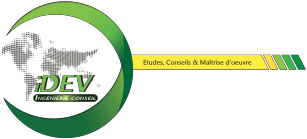 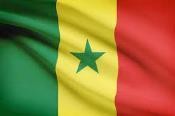 République du SénégalMinistère de l’Environnement et du Développement DurableDirection de l’Environnement et des Établissements Classés (DEEC)MMT  INVESTMENTSÉtude d’impact environnemental et social du projet de construction à Diamniadio de Dakar Diamniadio Sports City (DDSC)VOLUME 1 :  R APPO RT D’ETUDE  D’ I MPACT ENVIRONNEMENTAL ET SOCIALJUIN 2019/ BP 8316 Dakar – Yoff (Sénégal) /l@orange.sn,Fax : (221) 33 855 95 92Table des matièresTable des matières .......................................................................................... 2Acronymes et abréviations............................................................................. 51. Contexte général et objectif de l’étude...................................................... 71.1 Contexte et justification de l’étude d’impact environnemental et social (EIES) ......... 71.2 Objectif de l’EIES ............................................................................................................... 81.3 Méthodologie pour la réalisation de l’EIES ..................................................................... 83.1.1   La consultation des données documentaires ........................................................... 93.1.2   Les entretiens ......................................................................................................... 103.1.3   Les visites de site.................................................................................................... 103.1.4   L’analyse des données collectées et la rédaction du rapport................................. 101.4 Structuration du rapport.................................................................................................. 102. Description du projet ................................................................................ 112.1. Le montage institutionnel du projet .............................................................................. 112.1.1.  Organisation technique du Projet ........................................................................... 113. Cadre politique juridique et institutionnel du projet .............................. 293.1 Cadre politique et stratégique applicable au projet ..................................................... 293.1.1   Le cadre stratégique international .......................................................................... 293.1.2   Plans et stratégies nationales ................................................................................. 303.1.3   Les politiques sectorielles ....................................................................................... 303.1.3.1    Dans le domaine de l’environnement ......................................................................... 303.1.3.2    Dans le domaine de l’eau, de l’assainissement et de l’énergie .................................. 323.1.3.3    Dans le domaine de la santé et de la sécurité au travail ............................................ 323.1.4   Plans et schémas régionaux dans le domaine de l’environnement, de l’aménagement du territoire et de l’urbanisme................................................................. 333.2 Cadre juridique de la gestion environnementale et sociale du projet........................ 333.2.1   Les accords internationaux de type environnemental et social .............................. 333.2.2   Le cadre juridique national de la gestion environnementale et sociale .................. 353.2.2.1    Dispositions juridiques relatives aux évaluations environnementales ........................ 353.2.2.2 Dispositions juridiques relatives à la prévention des pollutions et nuisances ................ 373.2.2.3    Dispositions juridiques relatives à la gestion des ressources naturelles .................... 423.2.2.4    Dispositions juridiques relatives à la gestion foncière et à l’aménagement urbain ..... 443.2.2.5    Dispositions juridiques relatives à la construction ...................................................... 473.2.2.6    Dispositions juridiques relatives à la protection civile, la santé et à la sécurité autravail .............................................................................................................................. 513.3 Cadre institutionnel du projet ......................................................................................... 584. Cadre biophysique et socio-économique de la zone d’implantation duprojet ........................................................................................... 624.1 Délimitation de la zone d’étude....................................................................................... 624.2 Milieu physique................................................................................................................. 644.2.1 Paramètres climatiques............................................................................................. 644.2.1.1    Directions et vitesses du vent et importance du front-intertropical sur le climat ......... 644.2.1.2    Pluviométrie de la zone du projet ............................................................................... 654.2.1.3    Température et évapotranspiration potentielle. .......................................................... 70Page2 / 1844.2.1.4    Insolation et humidité relative ..................................................................................... 714.2.1.5    Tendances par rapport aux changements climatiques ............................................... 734.2.2   Qualité de l’air ......................................................................................................... 734.2.3   Niveau de bruit et les considérations sonores ........................................................ 744.2.4   Géomorphologie, géologie et sols .......................................................................... 744.2.5   Ressources en eaux de la zone ............................................................................. 764.2.5.1     Eaux superficielles .................................................................................................... 764.2.5.2    Eaux souterraines ...................................................................................................... 764.3 Milieu biologique .............................................................................................................. 774.3.1   Végétation ............................................................................................................... 774.3.2 :  Faune ..................................................................................................................... 794.4 Milieu humain et socioéconomique ............................................................................... 794.4.1   Présentation des communes concernées par le projet .......................................... 794.4.1.2    Pôle urbain de Diamniadio ......................................................................................... 814.4.1.3     Problèmes liés à  la cohabitation entre les communes de Bambilor, Diamniadio et le pôle urbain de Diamniadio .............................................................................................. 834.4.2   Données démographiques et caractéristiques socio culturelles des populations .. 834.4.3   Accès aux services sociaux de base ...................................................................... 844.4.4.1    Santé.......................................................................................................................... 844.4.4.2    Education ................................................................................................................... 844.4.4.3    Infrastructures sportives et culturelles ........................................................................ 844.4.4.4    Eau potable et assainissement................................................................................... 844.4.5   Activités économiques ............................................................................................ 864.4.5.1    Agriculture .................................................................................................................. 864.4.5.2    Elevage ...................................................................................................................... 864.4.5.3    Industrie et artisanat................................................................................................... 864.4.5.4     Equipements marchands........................................................................................... 874.4.6   Voirie et les réseaux divers..................................................................................... 884.5 Occupation du sol autour du site du projet .................................................................. 884.6 Analyse de la sensibilité environnementale et sociale du milieu d’accueil ............... 914.6.1 Analyse de l’évolution du milieu et des enjeux liés au projet .................................... 914.6.2   Evaluation du niveau de sensibilité environnementale et sociale .......................... 925.                Consultation du public .............................................................. 945.1 Principe et méthodologie de la consultation du public * ............................................. 946.                Analyse des variantes ............................................................... 986.1 Analyse des solutions de rechange ............................................................................... 986.1.1   La situation « sans projet » ..................................................................................... 986.1.2   La situation avec projet ........................................................................................... 986.2 Présentation des variantes ............................................................................................. 986.2.1   Variantes de système d’assainissement................................................................. 986.2.2   Variantes du Systèmes de climatisation ................................................................. 99Climatisations dites "eau/eau".......................................................................................... 1007. Détermination des impacts environnementaux et sociaux du projet 1017.1 Les sources d’impacts .................................................................................................. 1027.2 Les Impacts associés au projet en phase pré-construction et construction........... 1037.2.1   Impacts positifs en phase construction................................................................. 1037.2.2.1    Pertes de terres agricoles ........................................................................................ 1047.2.2.2    Impacts sur le paysage et la biodiversité.................................................................. 104Page3 / 1847.2.2.3    Impacts liés aux travaux et installations sur la structure du sol et le drainage naturel1057.2.2.4    Impacts liés aux émissions atmosphériques (poussières, rejets gazeux) ................ 1057.2.2.5    Impacts liés aux déchets générés par le chantier..................................................... 1077.2.2.6    Nuisances sonores associées au bruit de chantier .................................................. 1087.2.2.7    Impacts liés aux eaux usées produites sur le chantier ............................................. 1097.2.2.8    Impacts liés au déversement accidentel d’hydrocarbures ........................................ 1107.2.2.9    Impacts liés au déversement accidentel/fuite de produits de finition (solvants, colles,peintures…) .................................................................................................................. 1107.2.2.10  Impacts sur la santé et la sécurité des travailleurs ................................................... 1117.3.1 Impacts positifs du projet en phase exploitation ..................................................... 1117.3.1.6    Opportunités d’emplois............................................................................................. 1117.3.2   Impacts négatifs du projet en phase exploitation ................................................ 1117.3.2.1    Impacts liés aux émissions atmosphériques ............................................................ 1117.3.2.2    Impacts liés à la pollution de l’air intérieur ................................................................ 1127.3.2.3    Impacts liés aux fluides frigorigènes......................................................................... 1137.3.2.4    Impacts liés aux eaux usées .................................................................................... 1137.3.2.5    Impacts liés aux fuites ou déversement accidentel de produits polluants(hydrocarbures, huiles de lubrification, réfrigérants, produits d’entretiens) ................... 1147.3.2.6    Impacts liés aux déchets générés par les activités................................................... 1157.3.2.9    Impacts liés à la consommation d’énergie................................................................ 1177.3.2.10  Impacts sur le paysage ............................................................................................ 1177.3.2.11  Impacts liés aux émissions de bruit.......................................................................... 1177.3.2.12  Risque d’incendie et de panique .............................................................................. 1187.4     Les impacts cumulatifs.................................................................................................. 1198.                ETUDE DE DANGERS ET RISQUES PROFESSIONNELS..... 1209.                Plan de gestion environnementale et sociale ....................... 1219.1 Mesures d’atténuation des impacts négatifs .............................................................. 1219.1.1   Les mesures réglementaires et normatives.......................................................... 1219.3.2   Mesures d’atténuation spécifiques ....................................................................... 1269.3.2.1    Phase Travaux et Exploitation.................................................................................. 1269.3.2.2    Mesures de gestion des impacts cumulatifs ............................................................. 1279.3.2.3    Plan d’atténuation..................................................................................................... 1289.3.3   Plan de gestion des risques d’accidents en phase travaux.................................. 1399.4 Programme de surveillance et de suivi environnemental et social .......................... 1539.4.1   Institutions responsables pour la surveillance, le suivi et le dispositif derapportage : l’arrangement institutionnel........................................................................ 1539.5 Plan de renforcement des capacités institutionnelles et de communication.......... 1609.5.1   Renforcement de l’expertise environnementale et sociale de DDSC................... 1609.5.2   Appui au renforcement des capacités et aux modalités de mise en œuvre du suividu Comité technique ...................................................................................................... 1609.5.3   Information, communication et sensibilisation des populations concernées ........ 160Annexes    161Annexe 1 : Liste des auteurs ............................................................................................... 161Annexe 2 : Termes de Références de l’étude d’impact environnemental et social duprojet de construction de DDSC................................................................................... 162Annexe 3 : Observations de la DEEC sur les termes de référence ................................. 170Annexe 4. Liste des personnes consultées ....................................................................... 171Annexe 5. Bibliographie de l’Étude .................................................................................... 172Annexe 6. Clauses environnementales à insérer dans les DAO ..................................... 173Annexe Directives environnementales............................................................................... 183Page4 / 184Acronymes et abréviationsPage5 / 184Page6 / 1841. Contexte général et objectif de l’étude1.1       Contexte et justification de l’étude d’impact environnemental et social(EIES)La vision du Sénégal Emergent d’ici 2035, passe par une priorité accordée au développement des infrastructures, à la diversification de l’économie et à l’exportation. Dans le cadre du Plan Sénégal Émergent (PSE), des investissements importants, appuyés par les partenaires techniques et financiers (PTF) qui se sont engagés lors des réunions du  Groupe Consultatif de Paris en février2014 et en décembre 2018 , sont prévus dans les deux décennies à venir.« L’objectif global du sous-secteur des sports est d’augmenter sa contribution au développement et de le rendre accessible à tous, au regard de ses fonctions sociales, économiques, psychologiques et  thérapeutiques.  Dans  cette perspective,  les politiques et stratégies du  sous-secteur  visent essentiellement à promouvoir le sport et les activités connexes, par la construction de complexes modernes omnisports, d'infrastructures sportives et la réhabilitation des stades régionaux, le développement du sport à l'école et la promotion d'entreprises sportives et d’activités connexes ainsi que le renforcement des dispositifs de gestion.L’ambition du Sénégal est d’ériger dans la zone de Diamniadio un pôle de développement sportif doté d’infrastructures modernes, polyvalentes, fonctionnelles et aptes à abriter des compétitions nationales et internationales d’envergure.1 »C’est à cet effet que le gouvernement du Sénégal (GdS) a érigé le pôle urbain de Diamniadio (PUD)pour répondre à la vocation première du PSE.Il s’agit dans ce volet du Plan, de stimuler la croissance par des infrastructures qui seront édifiées au niveau de ce site. L’érection de ce pôle urbain de 1946 hectares vient compléter les deux projets de l’aéroport international Blaise Diagne (AIBD) et de l’autoroute à péage Dakar-Diamniadio-AIBD, qui devra atteindre les villes de Thiès, Mbour et Touba. Dans le même temps, des avancées importantes ont été faites sur le projet du train express régional (TER) entre Dakar et le nouvel aéroport.Au niveau du Pôle Urbain de Diamniadio, il est prévu entre autres, sept zones d’activités, un centre universitaire (Université Amadou Makhtar MBOW), des hôpitaux, des logements économiques, des centres culturels, des unités touristiques, des lieux de culte et des centres commerciaux. Sur le plan industriel, un premier parc est prévu sur une zone de 52 hectares. Toutefois, l’idée centrale du programme du pôle est de contribuer à désengorger Dakar, la capitale du Sénégal. A cet effet, le plan d’aménagement du PUD prévoit l’érection de complexes sportifsLe projet de construction de  Dakar Diamniadio Sports City rentre dans ce cadre général.        . Le terrain pour le projet est de 59 953 m2 et la superficie de bâtiment proposée est d'environ 30545 m2. Les principales fonctions de la Cité sportive incluent un hôtel d’affaires, une salle de réception, un bâtiment pour les repas et l’enseignement, un appartement pour athlètes et plusieurs terrains de sport extérieurs. Une fois achevé, le projet deviendra un nouveau complexe sportif complet dans la sous-région ouest-africaine, capable de répondre aux besoins des sports de haut niveau, ainsi qu’à celui des athlètes amateurs d’âge et de niveau différents, tout en fournissant plusieurs services tels que l’hébergement, la restauration, le commerce, l’éducation et la formation.La loi n° 2001-01 du 15 janvier 2001 portant Code de l’Environnement dispose en son article L48 que tout projet de développement ou activité susceptible de porter atteinte à l’environnement, de même que les politiques, les plans, les programmes, les études régionales et sectorielles devront faire l’objet d’une évaluation environnementale. L’article R 9 de la partie réglementaire du Code de l’Environnement précise que « toute installation de première classe qui, en raison de sa dimension, de la nature de ses activités ou de son incidence sur le milieu naturel, est susceptible de porter1Page7 / 184atteinte à l’environnement, doit faire l’objet d’une étude d’impact préalable permettant d’évaluer les incidences directes ou indirectes de ladite installation sur l’équilibre écologique de l’environnement du site. L’étude d’impact préalable est établie et soumise par le requérant. Elle est à sa charge, et elle est faite par un bureau d’étude agrée par le Ministre chargé de l’environnement ».Le présent projet est classé comme un établissement recevant du public (ERP) de première catégorie (Commerce : Type M ; Hotels : O ; Restaurant : R ; Salle de jeux : P).Il s’agit également d’une installation classée pour la protection de l’environnement (ICPE) de première classe au sens du Code l’Environnement.  Le projet mettra en place des installations qui dépendent des rubriques A 1402 et A 1406 de la nomenclature. En effet, il comprendra des installations de production et de distribution d’électricité (procédé par combustion : groupes électrogènes, etc.) avec une puissance thermique maximale supérieure à 2 MW des cuves de stockage de carburant, des installations de réfrigération ou de compression, des espaces de restauration et de parking etc.Le respect de ces dispositions juridiques par MMT justifie la réalisation de la présente étude d’impact environnemental approfondie par le bureau d’étude agréé IDEV.1.2       Objectif de l’EIESL’Etude d’Impact Environnemental et Social (EIES) de DDSC répond aux exigences de la législation sénégalaise. Les dispositions du Code de l’Environnement2 obligent tous les projets de développement ou activités susceptibles de porter atteinte à l’environnement et à la santé des populations à faire l’objet d’une évaluation environnementale avant leur mise en œuvre.L’objectif fondamental de l’étude est la prise en compte de l'environnement, dans le cycle de mise en œuvre du projet. Elle permettra une prise en charge correcte des activités susceptibles d'avoir une incidence notable sur l'environnement. Il s’agira d’évaluer les conséquences de la réalisation du projet sur l’environnement biophysique et socioéconomique d’une part, et d’autre part d’articuler une gestion environnementale et sociale qui minimise les impacts négatifs et optimise les impacts positifs.Les objectifs spécifiques sont la prise en compte dans la conception et la mise en œuvre du projet :	des réalités du milieu récepteur y compris sa sensibilité environnementale, sa vocation socio- économique, sa nature juridique, etc. ;    de l’identification des différents enjeux environnementaux liés au projet ;    de l’identification de toutes les sources d’impacts environnementaux négatifs spécifiques etleur quantification.Il s’agira par la suite de proposer :    un plan de gestion environnementale pour une prise en charge correcte des impacts négatifsrecensés et l’optimisation des impacts positifs ;    un cadre de performance et d’indicateurs de suivi ;	des normes de gestion et autres obligations à respecter pendant les différentes phases du projet ;    un cadre institutionnel adéquat pour la mise en œuvre opérationnelle et rapide de l’ensembledes mesures arrêtées et validées.1.3       Méthodologie pour la réalisation de l’EIESL’approche méthodologique proposée pour évaluer les impacts environnementaux et sociaux du projet tient compte du contexte environnemental de la zone du Pôle urbain de Diamniadio, de la sensibilité de ce milieu et de la nature des travaux à entreprendre. La démarche est basée sur une2 La loi N°2001-01 du 15 Janvier 2001 portant Code de l’environnement et décret d’application N°2001-282 du 12 Avril 2001 portant application de la loi N°2001-01 du 15 Janvier 2001 portant Code de l’environnement.Page8 / 184approche systémique (à des fins opérationnelles) et hautement participative (à des fins de validationet d’approbation du projet par les populations riveraines et les parties prenantes).Cette démarche respecte les différentes étapes du processus d’EIES, et les orientations du Code de l’environnement (Titre II, Article L 51 du chapitre V – Étude d’impact) et des arrêtés ministériels portant réglementation de l’Etude d’impact environnemental :    Arrêté n°009471 du 28 Novembre 2001 portant contenu des termes de référence des EIE ;    Arrêté  n°009470  du  28  Novembre  2001  portant  sur  les  conditions  de  délivrance  del’Agrément pour l’exercice de activités relatives aux études d’impact environnementaux ;    Arrêté n°009472 du 28/11/2001 portant contenu du rapport de l’EIE ;    Arrêté n°009468 du 28 novembre 2001 portant réglementation de la participation du public àl’étude d’impact environnemental ;	Arrêté n°009469 du 28 novembre 2001 portant organisation et fonctionnement du comité technique.L’étude ne s’est pas faite de façon linéaire, mais plutôt de façon itérative à chaque fois que le besoin de réévaluer les résultats d’étapes et les conclusions antérieures se fera sentir.Pour la réalisation de la mission, le Cabinet IDEV-ic, agréé par le Ministère de l’Environnement et du Développement Durable, a mobilisé une équipe pluridisciplinaire d’experts ayant chacun de solides références concernant les évaluations environnementales en milieu similaire.Sont intervenus sur la base des TDR les profils suivants :    un expert en évaluation environnementale et sociale des projets, chef de mission ;    un expert socio-économiste ;    un expert en pollutions, nuisances et risques ;    un ingénieur en génie civil ;    un naturaliste ;    un expert en assainissement liquide ;    un expert en Cartographie- SIG.3.1.1     La consultation des données documentairesLe Consultant a procédé à la revue des principaux documents disponibles :	sur le projet (études de faisabilité, données programmatiques, descriptifs des éléments constitutifs, documents architecturaux, études de sols etc.) ;    sur la zone d’étude (département de Rufisque, pôle urbain de Diamniadio, Commune deDiamniadio) ;    sur les projets similaires et riverains (CM2D, CICAD etc.) ;	et les évaluations environnementales et sociales de projets de même nature (cf. liste en annexe).Il faut signaler que sur le PUD qui connait une transformation accélérée dans un contexte de planification et d’aménagement d’urgence, une documentation pertinente et autorisée est en cours de préparation, de formulation ou de validation sur de nombreux aspects (Evaluation environnementale stratégique du PDU, plan directeur d’assainissement, plan d’urbanisme etc.)Pour les communes environnantes, malgré la grande sollicitation dont elles font l’objet, seuls les plans de développement communaux renseignent sur des aspects urbanistiques et socioéconomiques et démographiques.Néanmoins, la mission a consulté toutes les études pertinentes et mesures de sauvegardes environnementales et sociales mises en œuvre dans la zone ciblée.La bibliographie est jointe en annexe 5 du présent rapport.Page9 / 1843.1.2     Les entretiensL’EIES a été réalisée en concertation avec les acteurs et partenaires concernés par le projet notamment la DGPU, la DEEC, la DPC et les services techniques déconcentrés.La liste des personnes rencontrées est jointe en annexe 4.Globalement, l’étude a été conduite de façon concertée et participative afin de favoriser une compréhension commune des problématiques de ce nouvel espace d’aménagement urbain qu’est le  pôle  urbain  de Diamniadio.  La mission a privilégié  une  démarche consultative  et  itérative permettant ainsi d’intégrer les avis et arguments des différents acteurs.3.1.3     Les visites de siteLe Consultant a effectué plusieurs visites du site d’implantation de DDSC et de la zone d’influence. Elles ont permis une évaluation sommaire des aspects biophysiques et humains de la zone (pédologie et topographie végétation, hydrographie, niveau de bruit, degré d’exposition à des sources de pollutions diverses, occupation du sol, utilisation antérieure du site, populations riveraines) etc.3.1.4     L’analyse des données collectées et la rédaction du rapportL’analyse des données a permis à l’équipe, en même temps que le travail rédactionnel, de vérifier les informations collectées par d’autres sources. Cette étape a débouché sur la production du rapport provisoire.1.4       Structuration du rapportLe rapport comprend, en sus de ce chapitre introductif, les éléments suivants :    le chapitre 2 qui donne une description du projet ;	le  chapitre  3  qui  pose  le  cadre  politique,  juridique  et  institutionnel  de  la  gestion environnementale et sociale du  projet ;    le  chapitre  4  qui  présente  le  cadre  biophysique  et  socio-économique  de  la  zoned’implantation ;    le chapitre 5 qui fait un compte rendu et donne une analyse de la consultation publique ;    le chapitre 6 qui analyse les solutions de rechange ou les variantes du projet ;    le chapitre 7 qui identifie et analyse des impacts durant le cycle du projet ;    le chapitre 8 qui analyse des risques et étudie les dangers liés à la mise en œuvre du Projet ;	le chapitre 9 qui propose le plan de gestion environnementale et sociale (PGES) et le programme de suivi environnemental et social.Page10 / 1842. Description du projet2.1.      Le montage institutionnel du projet2.1.1.    Organisation technique du ProjetL’organisation technique du projet de construction de DDSC se présente selon le tableau suivant.Tableau 1 :         Organisation technique du projetMaîtrise d’ouvrage :La Maîtrise d’ouvrage du projet sera assurée par MMT Investments qui dispose des compétences techniques, financières, administratives et juridiques nécessaires au développement de l’infrastructure.La maîtrise d'ouvrage va assurer de nombreuses tâches pendant le déroulement du projet : validité de l'opportunité, faisabilité, programmation, budget et modes de financement, autorisations administratives et d’urbanisme, cahiers des charges, recrutement des compétences qui l'assisteront, validation des phases d'études du projet, lancement des appels d’offres, passations des marchés, suivi des opérations techniques et des dépenses, réception des ouvrages etc.Assurance :L’infrastructure sera assurée avant l'ouverture du chantier, afin que les dommages soient immédiatement réparés sans que l'on ait à se préoccuper d’en situer les responsabilités. Les divers constructeurs et intervenants dans l'acte de construire dont la responsabilité est susceptible d'être engagée doivent être assurés, afin que celui ou ceux qui seront reconnus responsables puissent, ultérieurement, procéder au remboursement des travaux de réparation couverts par l'assurance dommage. A l'ouverture du chantier, ils doivent être en mesure de justifier qu'ils ont souscrit un contrat d'assurance « responsabilité décennale » les couvrant pour cette responsabilité et pendant toute la durée de celle-ci.Conseil en Environnement :L’étude d’impact environnemental et social est réalisée par le bureau d’études sénégalais IDEV-ic.Page11 / 184Dans la phase de mise en œuvre du projet l’exploitant sera assisté par un  Cabinet conseil en Environnement qui assurera la surveillance de la mise en œuvre du PGES qui sera issu de la présente EIES.2.2       Description du projet et de ses aménagements connexes2.2.1     LocalisationLe site du projet se trouve dans la zone du Pôle Urbain de Diamniadio (Département de Rufisque, Région de Dakar) sur une superficie de 5,89 ha au Nord de la limite du Boucle du Germe de Ville, dans l’Arrondissement 4.Figure 1 Vue du site (mai 2019)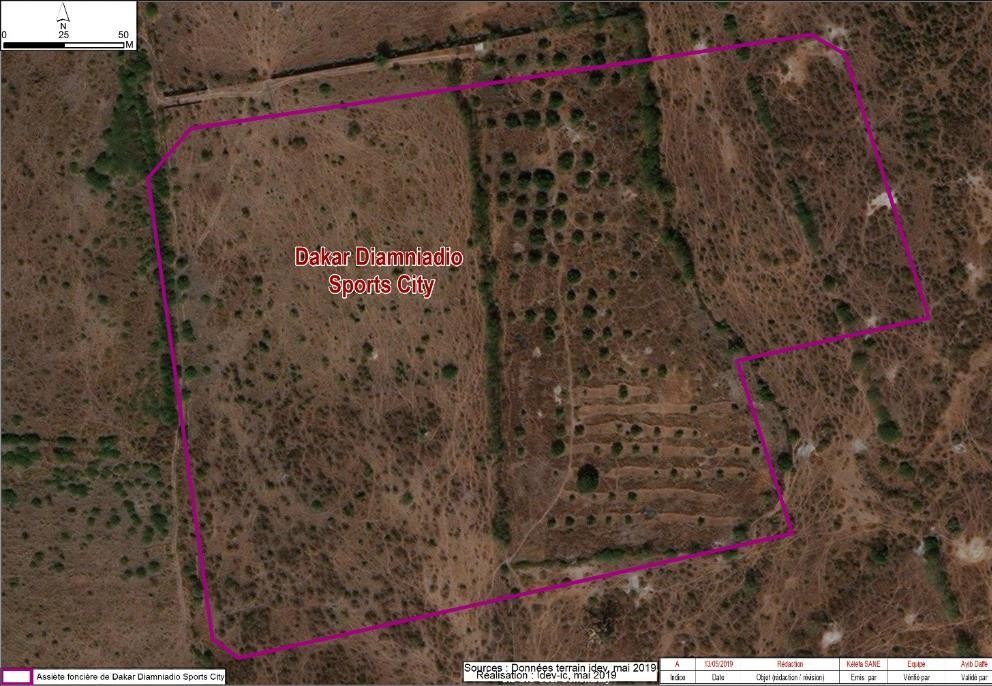 DDSC est desservie au Sud par une voie d’aménagement du pôle urbain dénommée Rue 43 d’une emprise de 53  m, à l’Est-elle est limitée  par une rue de 20 mètres, à l’Ouest par la rue 40 de 40 mètres, au NordLe site est facilement accessible à partir de la sortie de l’autoroute à péage à Diamniadio via l’Axe70 (70 m de large) qui traverse le pôle urbain du Nord au Sud.Page12 / 184Figure 2 Extrait plan cadastral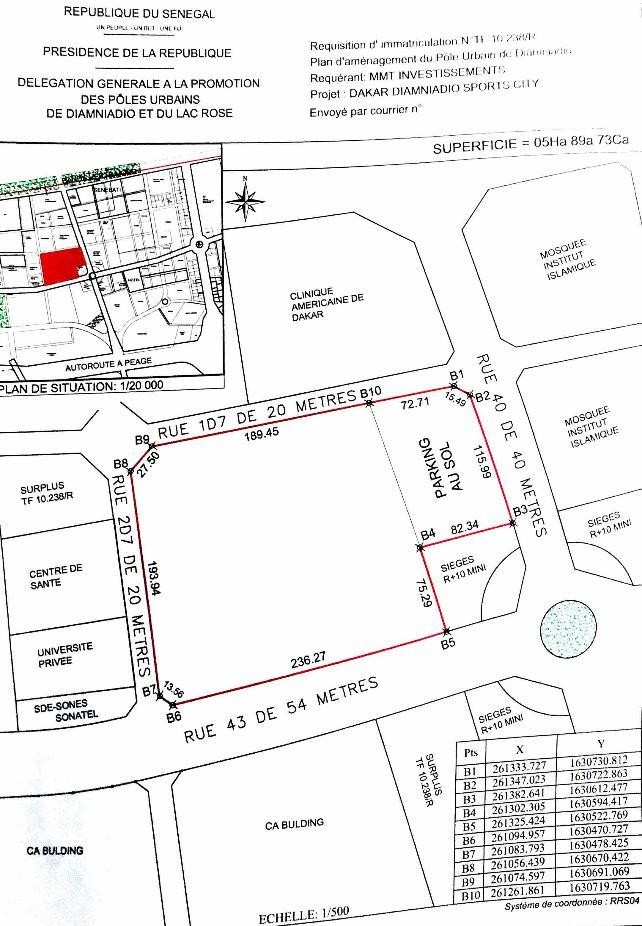 Les travaux de bitumage et de réalisation de canalisation d’évacuation des eaux pluviales sontactuellement en cours sur la Rue 43 et l’axe 70.Page13 / 184Photo  1 :               Vue de la rue 43, mai 2019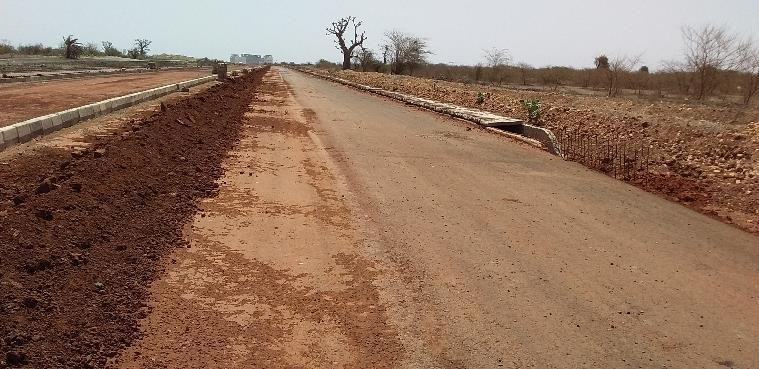 2.2.2. Statut juridique du siteDe terrain à usage agricole appartenant au domaine national ; le site de DDSC   est incorporé désormais comme titre foncier  au domaine privé de l’Etat par acte d’immatriculation sous le n°10 238 R. L’Etat par décret n° 2015-214 en date du 9 février 2015, a autorisé la cession définitiveau profit de la DGPU des terrains relevant de son domaine privé compris dans l’assiette du pôleurbain de Diamniadio (acte de cession en date du 17 février 2015).Une convention de bail emphytéotique avec cahier de charges non détachables lie la DGPU (bailleur) à MMT Investissements (preneur). Le preneur a la qualité de développeur tel que défini par l’article 3 du Décret n° 2017-2096 fixant les règles de gestion des terrains dans les pôles urbains de Diamniadio et du Lac Rose.Le droit au bail du maître d’ouvrage porte sur une superficie de 5ha 89a 73ca à distraire par voie de morcellement du titre foncier n° 10 238 de Rufisque (TF n° 10 238 R. Le bail est consenti pour une durée de 30 ans à compter de sa date de signature moyennant un loyer annuel et une participation financière du développeur aux travaux de voirie et de réseaux divers (VRD).Les emplacements réservés aux équipements publics dans les arrondissements ou dans les ilots de lotissement sont cédés gratuitement à l’Etat ou aux collectivités territoriales conformément aux dispositions du Décret n° 2017-2096 fixant les règles de gestion des terrains dans les pôles urbains de Diamniadio et du Lac Rose.2.2.3     Principes généraux de conception2.2.3.1         Conception d’ensembleConcernant le concept architectural, DDSC vise à atteindre les objectifs suivants: (1) Montrer les caractéristiques sportives(2) Répondre au thème des Jeux Olympiques de la Jeunesse(3) Conformer aux caractéristiques géographiques locales(4) Créer un centre sportif efficace et completSelon l'objectif, une stratégie de conception correspondante est élaboré et s'étend au début et à la fin de la conception.   Stratégie  de  conception  pour  montrer  les  caractéristiques  sportives  -  modélisation dynamique de surface courbeLa conception de la surface incurvée est utilisée dans les parties clés. Le toit du gymnase adopteune surface incurvée en treillis de grande portée pour mettre en évidence la forme spatiale de laPage14 / 184grande portée du bâtiment sportif. La surface incurvée fait écho à la différence de hauteur des tribunes, la partie haute correspond aux tribunes et la partie basse à la piscine et à la salle de basket- ball, formant un espace intérieur raisonnable. L'entrée du gymnase et de l'hôtel commercial adopte une coquille incurvée à grande courbure pour renforcer la dynamique de l'entrée. L'hôtel commercial forme un panneau en arc en forme de ruban le long du pignon du toit, faisant écho au motif de surface incurvée du bâtiment sportif, rendant l'image globale du bâtiment plus vivante.   Stratégie de conception pour répondre au thème des Jeux Olympiques de la Jeunesse -l’utilisation des couleurs des anneaux olympiquesAfin d’accueillir les Jeux Olympiques de la Jeunesse, le design adopte hardiment des couleursvives qui correspondent à la signification des anneaux olympiques. Dans le même temps, les couleurs du drapeau national sénégalais sont le rouge, le jaune et le vert, qui correspondent aussi aux couleurs des anneaux olympiques et deviennent les éléments de base de la couleur utilisée dans nos bâtiments. L'imbrication de larges blocs de couleur et de blocs de corps blancs crée un fort impact visuel, ce qui crée une atmosphère olympique forte.   Stratégie de conception pour répondre aux caractéristiques géographiques locales - le pare- soleil en tant que principal élémentLe Sénégal a un climat de savane typique avec une lumière solaire directe et une couvertureforestière étendue. Éviter la lumière directe du soleil est l’un des points de départ de la conception.Un grand nombre de pare-soleil est donc utilisé comme élément de base de la façade du bâtiment. Le pare-soleil linéaire souligne le sens tridimensionnel du bâtiment, tandis que le pare-soleil polygonal souligne le changement de façade. Le pare-soleil embellit la façade du bâtiment et constitue également une exigence fonctionnelle de base.   Stratégies de conception pour la création d'un centre sportif efficace et complet –intégration des sites, des fonctions et des imagesLe site du projet est très étroit, il doit donc être pleinement utilisé. La distance entre les bâtimentsest très faible à cause de la limite de l’utilisation du site, nous connectons les bâtiments principaux en un tout à l’aide du pare-soleil. Pour ce faire, l’image est plus complète. Bien que les fonctionsdu bâtiment soient diverses, elles tournent autour de la fourniture des services sportives. Il estnécessaire d’avoir les liens efficaces sur la fonction. Par conséquent, nous avons un degré élevé d’intégration du lieu, de la fonction et de l’image, et nous avons construit le bâtiment en un groupequi deviendra un véritable centre sportif.La répartition surfacique est la suivanteTableau : planification et conceptionPage15 / 184Superficie du terrain de sport extérieur                                                                                      22712㎡dontTerrain de football de FIFA                                                                          14963㎡Terrain de football amateur                                                                          5365㎡Tennis ，Basket                                                                                          2348㎡Place de parking sur place                                                                                                           93 pcsPlace de parking pour des cars                                                                   5 pcsdontPlace de parking pour des voitures                                                              88 pcsPlace de parking publique                                                                                                               145 pcsPlace de parking pour des cars                                                                  3 pcsdontPlace de parking pour des voitures                                                              142 pcsNombre de chambres                                                                                                                      174 pcsdontChambre à un lit                                                                                           152 pcsChambre standard                                                                                       20 pcsAttente                                                                                                          2 pcs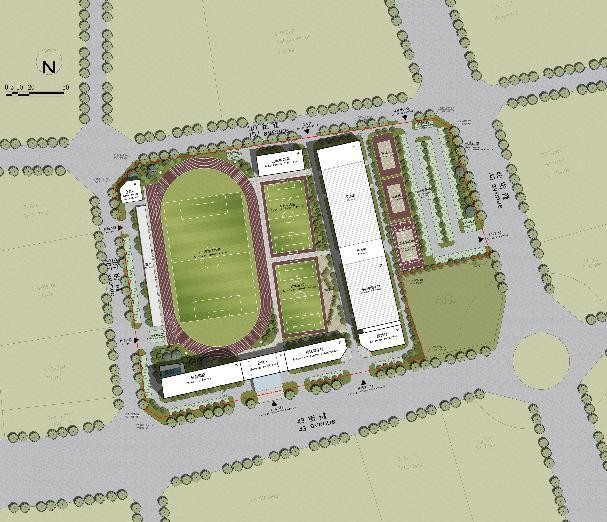 Figure 3 :            Vue en planPage16 / 184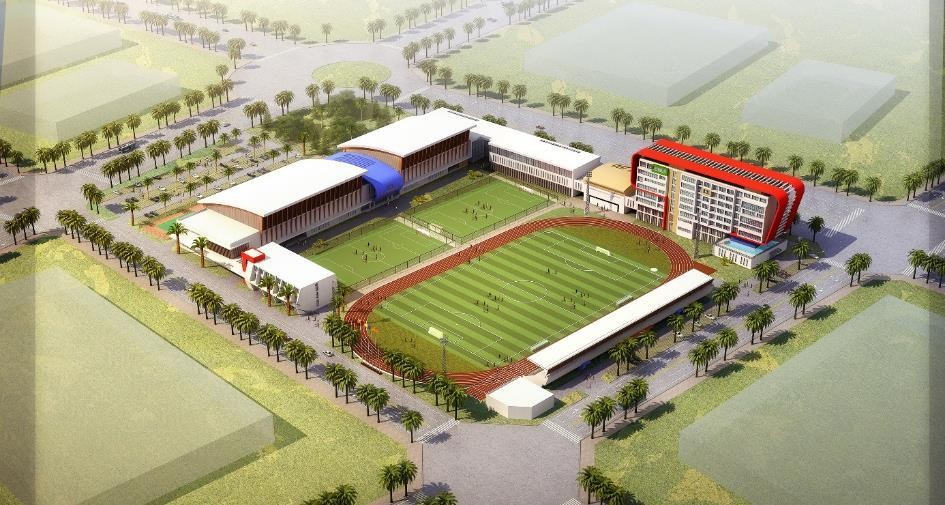 Figure 4 Vue de haut du projetFigure 5 Vue de la façade en perspective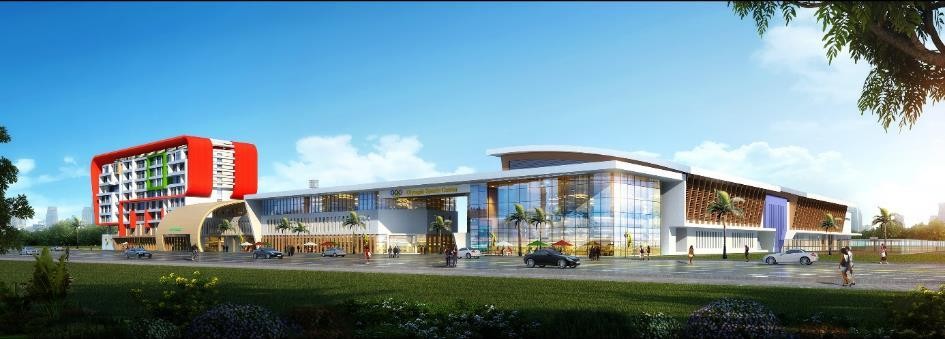 2.2.4     Description des travaux2.2.4.1  Travaux préparatoiresLes activités préparatoires comprennent :	la reconnaissance du tracé des ouvrages à construire, le piquetage général consistant à reporter sur le terrain la position des ouvrages définie par le plan général, et le piquetage des ouvragessouterrains ou enterrés ;	l’installation des chantiers ou emprises fixes ou mobiles nécessaires à la construction des ouvrages ou requises pour les dépôts de matériels et matériaux, ateliers et bureaux, salles de réunions, vestiaires et sanitaires, le panneau de chantier, la circulation et l'accès au chantier, le stockage et la manutention des matériaux et tous autres produits, la signalisation et l'éclairage ;    l’aménagement de lieux de dépôt des déblais en excédent à réaliser par l'entrepreneur qui seprocure, à ses frais et risques, les terrains dont il peut avoir besoin comme lieu de dépôt, en sus des emplacements que le maître de l'ouvrage met éventuellement à sa disposition comme lieuxde dépôt définitifs ou provisoires ;    la publication par l’Entrepreneur d’avis (portant sur les dates de démarrage et de fin de travaux,les dispositions de sécurisation des personnes et des biens, etc.) adressés aux services de voiriegéographiquement intéressés par les travaux, à l’Inspection du travail, aux concessionnaires(Service des eaux, d’électricité, de téléphone), aux services de Police ou de GendarmeriePage17 / 184intéressés, aux autorités locales et au public en général, ceci avant l’ouverture des chantiers surla voie publique.La préparation des emprises incluant notamment :    la démolition de roches ou de bancs de pierres éventuellement rencontrés sur le site de laconstruction, ou sur le passage d’une fouille en tranchée;    la démolition d'anciens ouvrages en maçonnerie ou bétons de toute nature, éventuellementrencontrés sur le site de la construction, ou sur le passage d’une fouille en tranchée;	la démolition ou l'arrachage et l'enlèvement d'anciennes canalisations ou câbles hors service éventuellement rencontrés ;	le débroussaillage, l'arrachage ou l'abattage et le dessouchage des arbres, taillis et haies situés dans l'emprise des terrassements et des lieux d'emprunt ;	l'extraction  des  racines  restantes  et  des  anciennes  souches  mises  à  jour  au  cours  de l'exécution des travaux,    l'évacuation ou la destruction sur place des produits issus de ces opérations.L’essentiel des travaux préparatoires est effectué mécaniquement pour le débroussaillage, l'arrachage et le dessouchage des arbustes situés dans l'emprise des terrassements et des lieux d'emprunt. L’installation des chantiers nécessite la mise en place de conteneurs bureau de chantier, l’aménagement d’aires de stationnement des engins de chantier, de stockage de matériaux et divers matériels de chantier.2.2.4.2  Travaux proprement dits a) Travaux de terrassementLes terrassements constituent la part la plus importante des travaux. Ces travaux comprennent lesterrassements généraux (déblais et remblais), les terrassements nécessaires aux traversées de routes, les excavations nécessaires à la construction des bâtiments, les fouilles en tranchées (décapage et mise en dépôt, ouverture de tranchée, dépôt des déblais en bordure de tranchée, étaiements et blindages, épuisement des fouilles) nécessaires à la pose des câbles, l'exécution de fossés de drainage nécessaires à l'écoulement des eaux. Les fouilles en tranchées ou en excavation doivent comporter les moyens nécessaires à une évacuation rapide des personnes, par exemple une échelle à proximité de la zone de travaux.Les fouilles seront réalisées par moyens mécaniques, avec finition à la main si des conditions particulières l'exigent, en particulier au droit des ouvrages conservés.Avant tout travail de terrassement, le décapage doit être assuré soigneusement, par le titulaire du lot sur toutes les emprises devant recevoir directement des ouvrages tels que dallages, regards, etc.Les matériaux pour remblais devront être exempts de tous éléments végétaux, d'humus, de matières organiques et de micro-organismes (la teneur en matières organiques maximale tolérée, sera de1%), de grosses pierres (maximum 20 cm).Toutes les terres en excédent après exécution des remblais et mise en place de terre végétale, seront évacuées hors du chantier par l'entrepreneur.Les terres seront transportées à la décharge ou à un autre lieu indiqué à cet usage, à toute distance. L'entrepreneur aura en charge l'obtention des autorisations nécessaires, le cas échéant, et des droits de décharge, s'il y a lieu.b) Travaux de génie civil Gros œuvre et VRDLes travaux de génie civil concernent la construction des bâtiments en béton armé, et bardage en maçonnerie y compris pose de regards, de la menuiserie (boisages et coffrages des fondations), les échafaudages, le ferraillage, le bétonnage, les dallages, les canalisations (tuyaux et raccords en PVC), les enduits, cuve gasoil etc.Page18 / 184Les matériaux, fournis par l’entrepreneur, devront être conformes et répondre aux qualités des spécifications des cahiers de charge du CCTP et autres règlements professionnels en vigueur.Les bétons seront transportés du lieu de fabrication au lieu d'emploi dans les bennes spéciales aux normes HSE, de manière à ne permettre aucune ségrégation des éléments du béton, ni aucun commencement de prise avant ou pendant la mise en œuvre et à empêcher tout délavage par la pluie mais aussi toute contamination susceptible d’engendrer des pollutions ou nuisances.Les chantiers sont également dotés de groupes électrogènes, groupes de soudure, de camions citernes pour le ravitaillement des chantiers en eau et en carburants (gasoil et lubrifiants), des appareils de coupe (coupe tube, tronçonneuses, disque diamant, etc.). Les engins à utiliser seront adaptés à la nature des terrains et aux conditions de chantier et devront respecter les conditions et normes HSE.c) ÉtanchéitéLes travaux prévus au titre de ce lot sont principalement les suivants : Étanchéité des toitures etterrasses, des salles d’eau, traitement des joints de dilatation, traitement des acrotères.La protection des terrasses par une étanchéité sera réalisée avec un revêtement type multicouche, conformément aux prescriptions de pose du fabricant, compte tenu de la qualité du support, des écarts et des niveaux de température de la région. Ces revêtements seront choisis aussi selon leurs propriétés éco énergétiques et environnementalesd) Menuiserie métalliqueLes travaux prévus au titre de ce lot sont principalement la confection et la pose de blocs-portes intérieurs compris béquillage, de blocs-portes coupe-feu compris béquillage, des huisseries dans les cloisons maçonnées, de clôtures en persiennes aluminium avec portes. La qualité des matériaux, les fournitures et l’exécution des travaux seront conformes aux spécifications du C.C.T.P.e) PeintureL’entrepreneur devra assurer toutes les peintures pour l’ensemble des travaux du projet. Toutes les peintures seront des produits de marque, conformément à la classification des normes, dont les normes environnementales.f) Équipements électriques- Courant Fort CFO/CFALes principales prestations du Lot Électricité Courants Forts sont :–     Réalisation du réseau de terre au moyen d'un ceinturage en fond de fouille–     Installation et équipement d’un poste de livraison 30 KV–     Installation de 04   postes de transformation 630 KVA équipés de cellules HTA de typepréfabriqué intérieur utilisant la technique de coupure sèche dans l’hexafluorure de soufre(SF6) ou vide–	Installation d’un poste de secours équipé de cellules HTA de type préfabriqué intérieur utilisant la technique de coupure sèche dans l’hexafluorure de soufre (SF6)–     mise en œuvre d’un tableau TGBT composé de 3 jeux de barres couplables chacun alimentédepuis un transformateur–     installation batterie automatique de condensateurs–     Installation d’une centrale de production électrique de secours sera composée de quatre (04)groupes électrogènes (1 x 800 KVA, 2 x 500 KVA, et 1 x 250 KVA) avec ces accessoires etle système de refroidissement, d’insonorisation, d’échappement des gaz brûlés. Les groupes seront de classe d’application G3 conformément à la norme NF ISO 8528-1 : 1994 et de classe GSS1 pour le temps maximal de commutation (tco ≤ 15 s) conformément à la norme NFE 37-312 paragraphes 6.1 et 6.2.–     Installation  d’une  cuve  de  5000  litres  double  peau  enterrée  avec  dépotage  située  àl’extérieur ; avec une cuvette de rétention 3550 mm x 1600 mm. L’installation comprendraPage19 / 184tous les accessoires au bon fonctionnement et à la surveillance de l’alimentation fuel tels quelimiteur de remplissage, jauges, détecteurs de fuite, crépine, vannes, by-pass etc.–	Installation du système Alimentation Statique sans Interruption avec onduleurs redondants de type ON LINE–     Pose de chemins de câbles réalisés par dalles de type fil. Les câbles seront de type U 1000R2V pour la distribution normale et de type CR1 pour la distribution de sécurité incendie–	Installation des ensembles pré-montés regroupant tous les organes de commande et de protection des circuits secondaires (armoires divisionnaires) ;–     Pose des canalisations secondaires sous forme de câbles et conducteurs–     Installation des appareils d’éclairage, de l’éclairage de sécurité,–     Installation d’un paratonnerre à dispositif d’amorçage au point le plus haut du bâtiment.L‘Entreprise devra effectuer toutes les démarches et demandes nécessaires pour l’obtention desvalidations et réceptions de ses installations par la SENELEC.g) Plomberie sanitaire, protection incendieLes travaux prévus comprennent :    Stockage et distribution générale d’eau froide.    Production  d’eau  chaude  sanitaire  de  la  cuisine  et  des  vestiaires  et  des  réseaux  dedistribution.    L’évacuation des eaux usées, eaux vannes et eaux pluviales et effluents de cuisine.    Les équipements sanitaires et leurs accessoires.    Le traitement des effluents de cuisine    Le traitement d’eau suivant la qualité d’eau distribuée par la SDE.    Le stockage et la protection incendie par poteau incendie.    Les réseaux de colonnes sèches    Les extincteursh) Lot ASCENCEURLes travaux et les installations requis pour assurer le déplacement des personnes comprennent9   ascenseurs de 630 Kg et 2 monte-charges de 1 000 Kgi) Aménagement et embellissement du bâtiment (dalles, espaces verts)Le projet prévoit l’aménagement d’espaces verts au niveau des cours.   Calendrier de réalisation des ouvragesLes travaux sont prévus pour une durée de 24 mois.Page20 / 1842.2.5     Description de l’ouvrage et de ses équipements2.2.5.1         Programmation fonctionnelle du projetLes fonctions de ce programme sont divisées en trois zones:   zone de bâtiment d’activités intérieur,   zone d’activités de plein air   aire de stationnement social.Parmi eux, le parking social est situé sur le côté Est de la base et dispose d'entrées et de sorties indépendantes.La zone d’activités de plein air est principalement située du côté ouest de la base et comprend un terrain de football standard de la FIFA, deux terrains de football amateur, deux terrains de tennis et un terrain de basketball et de handball.La partie sud de la zone d'activités intérieures recouvre la route et comprend un hôtel commercial, un bâtiment pour les repas et l'enseignement, ainsi qu'une salle de réception. La piscine et la salle de sport polyvalente de la base sont disposées dans la direction nord-sud et sont reliées au bâtiment situé du côté sud. L'appartement de l'athlète est situé séparément du côté nord de la rue.Le bâtiment est disposé dans une forme fermée et la zone extérieure est divisée en deux parties. La zone de sports à pied est la zone centrale du stade, elle est donc aménagée dans l’espace intérieur délimité par le bâtiment (zone A). La zone de sport à la main (zone B) et la zone de parking public (zone C) sont aménagées dans la zone extérieure du bâtiment. Le groupe de bâtiments clos crée un effet de façade complet sur tous les côtés de la rue, tout en utilisant pleinement l’espace limité.Page21 / 184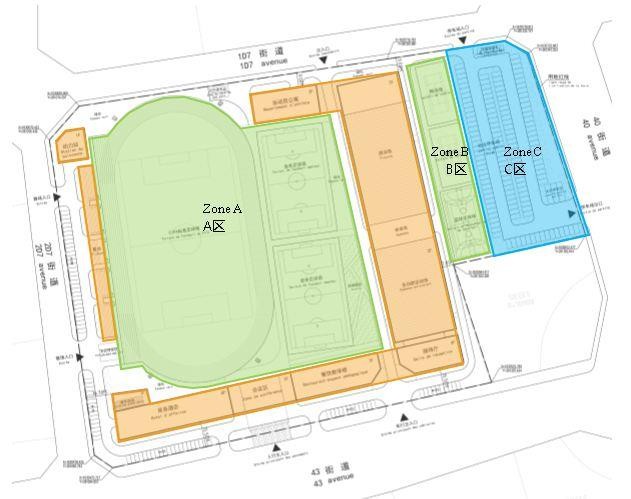 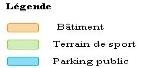 2.2.5.1.1      Arrangement fonctionnel des bâtimentsLe hall d’accueil et le bâtiment d’enseignement de la restauration forment une porte image située à l’entrée sud de l’entrée principale. L’hôtel commercial jouit de la meilleure surface d’éclairage du côté sud de la rue. Le gymnase est situé entre les deux terrains de sport, dans la direction nord-sud.Page22 / 184Légende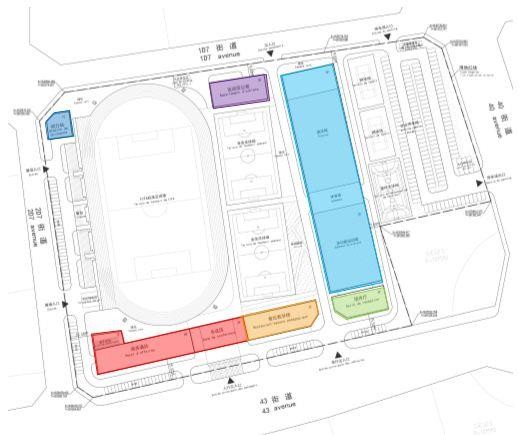 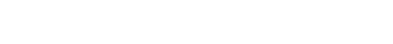 Hôtel d'affaires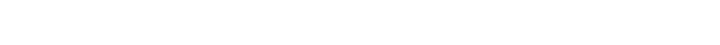 Restaurant-espace pédagogique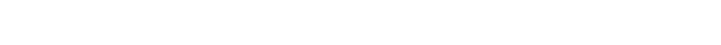 Zone de réception Terrain de sport Appartement d'athlète Station de puissance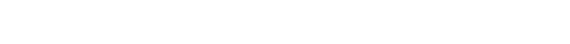 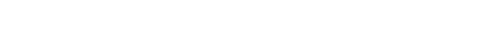 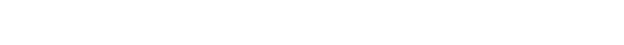 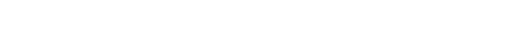 Page23 / 1842.2.5.1.2 Le terrain de sportLe terrain de sport à pied est séparé du terrain de sport à la main et un espace de divertissement pour enfants est situé à un angle entre le terrain de sport et le gymnase. Le terrain de football professionnel adopte la taille (105m * 68m) qui est exigée dans les compétitions de la Coupe du Monde de la  FIFA et championnat de la fédération. Il dispose également de 8 pistes d’athlétisme de 400mLégende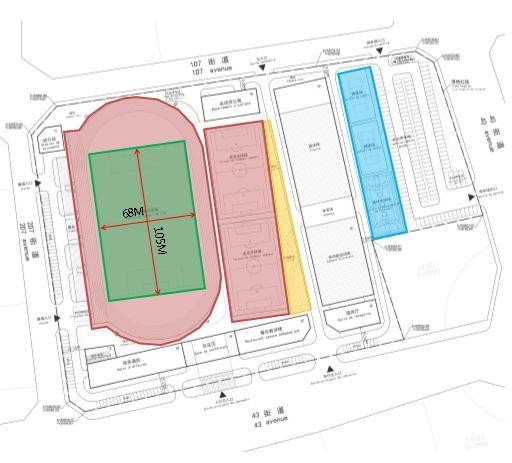 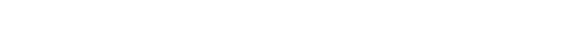 Terrain de football de FIFA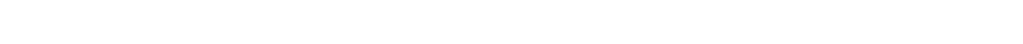 Zone de sports de piedsZone de sports de la mainAire de jeux pour enfants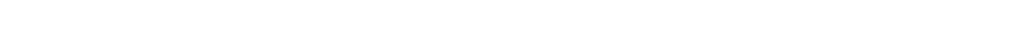 2.2.5.1.3 Itinéraire de voitureLa route intérieure nord-sud entre l'entrée principale et la sortie constitue le cœur du réseau de transport du site. Il peut être connecté à divers terrains de sport et bâtiments. L’hôtel commercial dispose d’une entrée et d’une sortie séparées. Dans son côté ouest, il a une porte qui permetPage24 / 184d’évacuer rapidement le flux de personnes au moment du match. Le parking public dispose d ’ent rée s et de sorties séparées.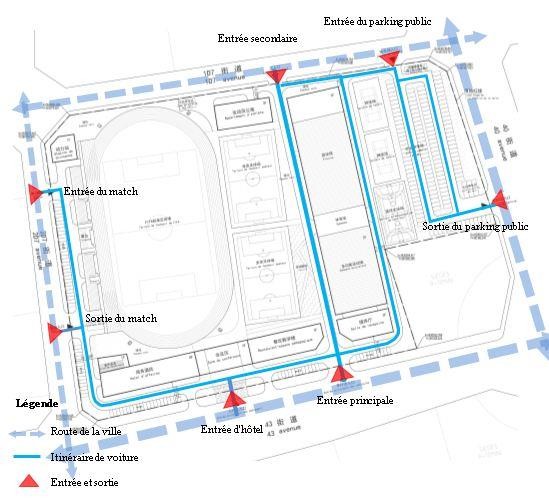 2.2.5.1.4 Itinéraire pédestreLes  tracés  des  activités  quotidiennes forment  une  boucle.  Chaque  partition  de  fonctions  est étroitement liée à la boucle. Comme le trafic important de l’hôtel commercial et du football à domicile, les deux tracés sont définis pour être courtes et efficaces, ce qui est bénéfique pour réduire l’impact sur les autres zones fonctionnelles.Page25 / 1842.2.5.1.5 Itinéraire pédestre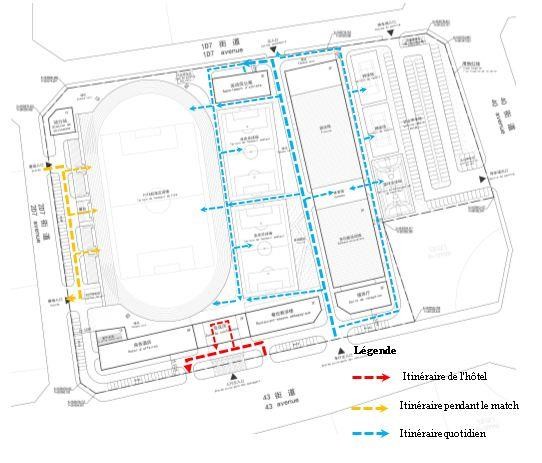 Pendant les matchs, le parking dispose de 3 places de stationnement pour les cars, 30 places pour les voitures. En dehors des périodes des matchs, les places de parking servent à l’hôtel commercial; le parking de l’hôtel commercial dispose 36 places pour les voitures ; le parking de réception a 22 places de voitures ; le parking public a 3 places pour les cars, 142 places pour les voitures ; le parking des appartements des athlètes a 2 places pour les cars. Les zones de stationnement sont bien divisées.Page26 / 1842.2.5.2         Approvisionnement en eauLa consommation d’eau journalière dans le bâtiment sera de 35 m3 / jour. Le bâtiment sera connecté au système de distribution publique d’eau potable du pôle urbain de Diamniadio.2.2.5.3         Système d’assainissement des déchets liquides et solidesPour l’élimination des eaux usées et le drainage des eaux pluviales, le bâtiment sera raccordé au système d’égout du pôle urbain de Diamniadio. Des travaux sont en cours pour mettre en place le réseau d’assainissement extérieur.Les eaux usées seront collectées indépendamment des eaux pluviales. Les rejets sont estimés à90 % de la consommation d’eau soit 31,5 m3/ jourEn partie horizontale, au sous-sol, les collecteurs seront du type séparatif : un collecteur regroupant les eaux usées et les eaux vannes et un collecteur réservé aux eaux pluviales.Pour  les  eaux  usées  graisses  provenant  de  la  cuisine,  laverie,  plonge,  sauteuse,  etc…)  unséparateur à graisse sera installé avant le rejet à l’égout public par une fosse de relevage.L’ensemble des évacuations sera regroupé en un ou deux collecteurs vers les égouts de la ville.Les eaux usées seront récupérées dans des regards en pieds de bâtiment pour être ensuiteévacuées vers l’égout public situé sous la route principale.Cet égout sera acheminé vers la station d’épuration (STEP) de type boues activées dont la capacitéest actuellement de 15 000 éq/hbts correspondant à un débit de 1 800 m3/j et une charge organiquePage27 / 184de 1 260 KgDBO.  Cette station n’a encore enregistré que le réseau d’évacuation des eaux uséesde la CICAD qui passe par des postes de relèvement.L’ONAS prévoit une augmentation de capacité de la STEP qui recevra plus de 1800 m3/j, cette extension permettra de tenir compte des 31,5 m3/jour qui seront rejetés par DDSC.Les eaux pluviales seront collectées sur chaque terrasse et surface imperméable (parvis, parkingetc…). Les descentes d’eaux pluviales seront réalisées en PVC, d’épaisseur minimum 3,2 mm.Les eaux pluviales provenant du parking transiteront par un séparateur d’hydrocarbure avant d’être collectées dans le système de tuyauterie d’eaux pluviales.Le collecteur d’eaux pluviales transitera avant rejet par une bâche de stockage d’eaux pluviales qui sera utilisée pour l’arrosage extérieur des espaces verts. Les collecteurs chemineront en plancher haut du rez-de-chaussée avant de rejoindre les réseaux extérieurs d’évacuation en gravitaire. Des tampons de visite seront installés à chaque changement de direction et tous les quinze mètres linéaires de réseaux.Dans la convention de bail emphytéotique, (article 12.1 Exécution des travaux à la charge de la DGPU), la DGPU s’engage à réaliser ou à faire réaliser à ses frais, concomitamment aux travaux de construction du promoteur, les travaux de VRD hors site qui sont destinés à desservir le projet et les équipements socio collectifs publics dans le périmètre du projet. Ces travaux incluent la Station d’épuration des eaux usées3 et le système d’évacuation des eaux pluviales. La DGPU a contracté avec l’entreprise ECOTRA pour la réalisation des travaux VRD qui sera livrés avant la mise en service de DDSC en 2021.Production et gestion des déchets solidesEn phase aménagement construction, les rejets seront issus des excavations et remblaiements, des déchets issus des constructions, des déversements d’hydrocarbures. Les ouvriers présents sur le chantier produiront aussi des déchets liquides et solides ménagers et de chantier. Ils seront éliminés conformément à la réglementation et au guide vert du PUD qui préconise une gestion différenciée des déchets de chaniter.Durant la phase exploitation, plusieurs activités produiront des déchets. Pour une gestion écologiquement rationnelle des déchets domestiques banaux et assimilés, un système interne de collecte, de nettoyage et de tri sera mis en place avec un service quotidien de nettoyage et d’entretien. Pour  les déchets dangereux l’exploitant  va  procéder  à  leur  collecte  et tri et  leur élimination sera assurée par des prestataires agréés par les autorités compétentes.2.2.5.4    Approvisionnement en électricitéL’approvisionnement en électricité sera assuré par le réseau interconnecté de SENELEC avec la mise en place de 4 postes de transformation.Un dispositif de secours est prévu avec l’installation de 4 groupes électrogènes (1 x 800 KVA, 2 x500 KVA, et 1 x 250 KVA) de puissances variables. Pour l’alimentation en gasoil du groupe électrogène une cuve enterrée de 5000 litres sera installée. Elle sera dotée d’une cuvette de rétention aux normes.2.2.5.5    AscenseursLe complexe sera équipé  de 9 ascenseurs de 630 Kg et de 2 monte-charges de 1 000 Kg.3 Une STEP de 15 000 eq/ habitants est déjà réalisée par l’ONAS hors site.Page28 / 1843. Cadre politique juridique et institutionnel du projetLe  projet de construction de DDSC relève du secteur de la  construction.  Les  infrastructures s’inscrivent dans un cadre réglementaire ad ’hoc mis en place pour le développement des Pôles urbains dont l’architecture juridique et institutionnelle est encore en chantier. Pour exemple, il faut noter que la question du statut administratif du Pôle urbain de Diamniadio n’est pas encore tranchée (rattachement aux communes d’origine, intercommunalité ou statut spécial).Cependant, à ce niveau de la mission, c’est le cadre politique, juridique et institutionnel du projet à travers ses enjeux environnementaux et sociaux qui fait ici l’objet d’une présentation et d’une analyse.3.1       Cadre politique et stratégique applicable au projetL’analyse qui suit met en évidence les aspects des stratégies et politiques publiques que le projet doit prendre en considération pour être en adéquation avec les objectifs du gouvernement sénégalais. La réalisation de l’EIES et le respect de ses recommandations par le Promoteur conditionnent pour une bonne part la conformité du projet avec les orientations internationales et nationales en matière de développement durable, de gestion des ressources naturelles et de l’environnement (GRNE).3.1.1     Le cadre stratégique internationalL’Assemblée générale des Nations Unies, a adopté en Septembre 2015 un « Programme de développement durable à l’horizon 2030 ». Au nombre de 17, les objectifs de développement durable contenus dans ce programme mondial comptent au total 169 cibles. Ils sont entrés en vigueur le 1er janvier 2016 et orienteront les décisions à prendre jusqu’en 2030. Le projet de par ses objectifs concourt à l’application des objectifs énumérés dans l’encadré ci-dessous.Objectifs de développement durable en lien avec le projetObjectif 1. Éliminer la pauvreté sous toutes ses formes et partout dans le mondeObjectif 8. Promouvoir une croissance économique soutenue, partagée et durable, le plein emploi productif et un travail décent pour tous.Objectif 9. Bâtir une infrastructure résiliente, promouvoir une industrialisation durable qui profite à tous et encouragerl’innovation.Objectif 11. Faire en sorte que les villes et les établissements humains soient ouverts à tous, sûrs, résilients et durables.Objectif 12. Établir des modes de consommation et de production durablesObjectif 13. Prendre d’urgence des mesures pour lutter contre les changements climatiques et leurs répercussions Objectif 16. Promouvoir l’avènement de sociétés pacifiques et ouvertes à tous aux fins du développement durable, assurer l’accès de tous à la justice et mettre en place, à tous les niveaux, des institutions efficaces, responsables et ouvertes à tousObjectif 17. Renforcer les moyens de mettre en œuvre le Partenariat mondial pour le développement durable et lerevitaliserLa Conférence 2016 des Nations Unies sur le logement et le développement urbain durable (Habitat III) à Quito, en Equateur, a adopté en octobre 2016 un Nouvel agenda urbain afin de rendre les villes plus inclusives, plus sûres, plus résilientes et plus durables.Cet  agenda contenu dans la Déclaration de Quito s'inscrit dans le cadre du  Programme  de développement durable à l'horizon 2030.L’objectif du Nouvel Agenda Urbain est de :    transformer les villes et en faire des moteurs de lutte contre la pauvreté et l’exclusion ;    développer l’attractivité économique pour qu’elle bénéficie à tous ;    protéger l’environnement et lutter contre le changement climatique ;Page29 / 184    reconnaître le rôle de la ville pour la réduction des impacts du changement climatique etsur l'atténuation des risques, grâce à des outils de planification, de gestion des ressources, de politiques de construction ;	développer une stratégie sur le logement, outil d'intégration sociale et de mixité, mentionnant notamment la politique nationale et locale, l'offre diversifiée, la gestionfoncière et la mise en place d'outils de financement du logement ;    mettre en œuvre une planification urbaine favorisant la densité et limitant le mitage autravers de politiques foncières appropriées et de politique de rénovation et de régénération des centres ;    mettre l’accent sur les politiques de mobilité et sur la nécessité de développer destransports en commun accessibles et efficaces.	consacrer la construction de bâtiments durables, économes en énergie et contribuant à la réduction de l'émission des gaz à effet de serre.3.1.2     Plans et stratégies nationalesTableau 2 :         Plans et stratégies nationalesEmergent  (PSE2014)3.1.3     LES POLITIQUES SECTORIELLES3.1.3.1    Dans le domaine de l’environnementTableau 3 :         Politiques sectorielles dans le domaine de l’environnementPage30 / 184Page31 / 184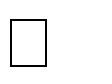 3.1.3.2    Dans le domaine de l’eau, de l’assainissement et de l’énergieTableau 4 :         Politiques sectorielles dans le domaine de l’eau, de l’assainissement et de l’énergie3.1.3.3         Dans le domaine de la santé et de la sécurité au travailTableau 5 :         Politiques sectorielles dans le domaine de la santé et de la sécurité au travailPage32 / 1843.1.4     PLANS ET SCHEMAS REGIONAUX DANS LE DOMAINE DE L’ ENVIRONNEMENT,  DE L’ AMENAGEMENT DU TERRITOIRE ET DE L’ URBANISMETableau 6 :         Plans et schémas régionaux dans le domaine3.2       Cadre juridique de la gestion environnementale et sociale du projet3.2.1     Les accords internationaux de type environnemental et socialDans sa volonté de sauvegarder ses ressources naturelles d’une exploitation anarchique et de préserver l’environnement de la pollution et des dégradations de toutes sortes, le Sénégal a ratifiéPage33 / 184un certain nombre d’accords environnementaux multilatéraux (AEM) de  portée universelle  ou régionale. Pour la protection des travailleurs et en vue d’améliorer l’hygiène, la sécurité et la santé au travail des conventions de l’Organisation Internationale du Travail (OIT) ont été adoptées. L’article98 de la Constitution sénégalaise du 22 janvier 2001 dispose que les « traités ou accords régulièrement ratifiés ou approuvés ont, dès leur publication, une autorité supérieure à celle des lois, sous réserve, pour chaque accord ou traité de son application par l’autre partie ».Tableau 7 :         Accords internationaux de type environnemental et socialPage34 / 1843.2.2     Le cadre juridique national de la gestion environnementale et socialeLa Constitution sénégalaise consacre à son article 8 pour tous les citoyens le droit à un environnement sain et à la santé. Pour déterminer les conditions d’exercice et garantir l’effectivité de ces droits des dispositions législatives et réglementaires ont été adoptées.3.2.2.1         Dispositions juridiques relatives aux évaluations environnementalesLes dispositions relatives à l’évaluation environnementale contenues dans le Code de l’environnement (loi N° 2001-01 du 15 janvier 2001 et décret N°2001-282 du 12 avril 2001) sont présentées ci-dessous.Page35 / 184Tableau 8 :         Dispositions juridiques relatives aux évaluations environnementalesEst punie d’une amende de 2.000.000 à 5.000.000 FCFA et d’une peine de sixLes arrêtés relatifs aux études d’impacts :Le dispositif du Code de l’Environnement en matière d’évaluation environnementale est complété par cinq arrêtés du Ministre en charge de l’environnement en date du 28 novembre 2001.Tableau 9 :         Arrêtés relatifs aux études d’impactsPage36 / 184rapport   provisoire   d’EIE   qu’ilCes  dispositions  relatives  aux  EIE  ont  fait  l’objet  de  circulaires  primatoriales  adressées  àl’administration centrale et déconcentrée pour les exhorter à veiller à leur application scrupuleuse.Sur la base des textes précités et de la pratique de la DEEC, les différentes étapes de la procéduresénégalaise d’EIE sont les suivantes :    Dépôt d’un avis de projet par le promoteur    Revue et classification du projet par la DEEC ;    Proposition de Termes de Référence (TdR) par le Promoteur    Observations de la DEEC sur les projets de TDR à la suite d’une visite de site ;    Établissement d'un rapport d’EIE par un Consultant agréé ;    Examen du rapport par le Comité Technique ;    Tenue d’une audience publique au siège de la commune qui abrite le projet ;    Préparation d’un avis par le Comité Technique au Ministre chargé de l’environnement ;    Décision  du  Ministre  chargé  de  l’Environnement  pour  l’octroi  ou  non  du  certificat  deconformité environnementale.3.2.2.2 Dispositions juridiques relatives à la prévention des pollutions et nuisancesLes dispositions applicables du Code de l’environnement (loi N° 2001-01 du 15 janvier 2001 et décretN°2001-282 du 12 avril 2001) sont présentées ci-dessous.Tableau 10 :       Dispositions applicables du Code de l’environnementPage37 / 184Page38 / 184Page39 / 184Les autres textes législatifs relatifs à l’environnement et à la gestion des ressources naturelles etsusceptibles d’interpeller le Projet de construction de la CM2D sont les suivants :Tableau 11 :       Autres textes réglementaires relatif à la gestion des pollutions et nuisancesPage40 / 184Les dispositions relatives à l’assainissement solide (exception faite des dispositions pertinentes du code de l’environnement déjà présentés dans le tableau précédent) et liquide sont présentées dans le tableau ci-dessous.Tableau 12 :       Dispositions relatives à l’assainissement solide et liquidePage41 / 1843.2.2.3    Dispositions juridiques relatives à la gestion des ressources naturellesLes instruments juridiques identifiés dans le tableau ci-dessous, sont relatifs à la gestion desressources naturelles et de l’espace.Page42 / 184Tableau 13 :       Dispositions juridiques relatives à la gestion des ressources naturelles et à l’énergiedu   service   public   d’eaul’exploitation de carrières etPage43 / 1843.2.2.4         Dispositions juridiques relatives à la gestion foncière et àl’aménagement urbainTableau 14 :       Dispositions juridiques relatives à la gestion foncière et à l’aménagement urbainPage44 / 184Page45 / 184Page46 / 1843.2.2.5         Dispositions juridiques relatives à la constructionAu Sénégal l’acte de construire est régie par la Loi n° 78-43 du 06 juillet 1978, portant orientation de l'Architecture Sénégalaise. L’article 5 de cette loi dispose que toute construction nouvelle ou toute modification de construction est soumise à la procédure de demande du permis de construire et exige l’intervention d’un architecte.Le Code de la Construction (Loi n° 2009-23 du 08 juillet 2009 et Décret n° 2010-99 du 27 janvier2010) définit les règles applicables aux constructions, le statut des différents intervenants, les relations entre constructeurs et  bénéficiaires de ces réalisations,  à la  différence  du code  del’urbanisme qui statue sur la conformité des ouvrages par rapport à la destination des sols. Il définitles dispositions générales d’hygiène applicables aux bâtiments, les dispositions pour les personneshandicapées, la sécurité et la protection des immeubles, et prévoit l’adoption de mesures réglementaires pour les caractéristiques énergétiques et acoustiques des bâtiments. Le projet de construction de DDSC devra se conformer aux dispositions du code de la construction qui sont rappelées dans le tableau ci-dessous.Page47 / 184Tableau 15 :       Dispositions juridiques relatives à la constructionDans la convention de bail liant la DGPU au Développeur MMT Investments, sont annexés le cahier des charges urbanistiques, architecturales ettechniques qui contiennent des recommandations que le maître d’ouvrage et les maitres d’œuvre doivent suivre :o Le cahier des clauses administratives générales applicables aux travauxo Le cahier des prescriptions urbanistiques et architecturales (Guide vert)o Le cahier des prescriptions techniques particulières aux travaux de voirieo Le cahier des prescriptions techniques particulières aux travaux d’alimentation en eau potableo Le cahier des prescriptions techniques particulières aux travaux d’assainissemento Le cahier des prescriptions techniques particulières aux travaux d’électrification, de téléphonie et d’éclairage publico Le cahier des prescriptions techniques particulières aux travaux de bâtiment.Ils sont complétés par :o Les cahiers des charges de la mission de contrôle techniqueo les cahiers des charges des prestations de laboratoires et bureaux d’études géotechniques.Ces documents contiennent des clauses environnementales et sociales que le promoteur devra intégrer dans les contrats des entreprises exécutantes.3.2.2.6         Dispositions juridiques relatives à la protection civile, la santé et à la sécurité au travailLes instruments juridiques identifiés dans le tableau ci-dessous, sont relatifs à la protection civile, la santé et à la sécurité des travailleursTableau 16 :       Instruments juridiques relatifs à la protection civile, la santé et à la sécurité des travailleursPage51 / 184Page52 / 184Page53 / 184Page54 / 184Page55 / 184Page56 / 184Tableau 17 Dispositions juridiques relatives aux établissements touristiques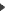 Page57 / 1843.3 Cadre institutionnel du projetLa construction et l’exploitation de DDSC nécessitent l’implication d’institutions dont les domaines de compétences sont passés en revue dans le tableau ci-dessous.Tableau 18 :       Institutions / Entités administratives impliquées dans la mise en œuvre du projetPage58 / 184Page59 / 184Tableau 19 Collectivités territoriales et autres administrationsPage60 / 184Page61 / 1844. Cadre biophysique et socio-économique de la zone d’implantation du projet4.1 Délimitation de la zone d’étudePour être pertinent, l’examen de la zone d’étude du projet nécessite la prise en compte de plusieurs aires/espaces d’influence tenant compte des effets directs et induits délimités comme ci-après :	un périmètre restreint à savoir la zone d’emprise de DDSC qui comprend le périmètre dans lequel seront implantés les bâtiments et les annexes ;    une zone d’influence d’impact direct couvrant d’une part un rayon de 1000 m autour du siteet d’autre part, le chemin terrestre des réseaux divers (assainissement, eau potable, télécommunications, électricité) ainsi que le trajet des engins assurant l’approvisionnement en matériaux ;    une zone d’influence indirecte englobant les effets induits  constituée par le Pôle urbain deDiamniadio. Cette aire peut, selon le facteur analysé, être étendue à toute la région de Dakar et même au triangle Dakar-Thiès-Mbour.Page62 / 1844. Cadre biophysique et socio-économique de la zone d’implantation du projetCarte  1 Délimitation de la zone d’influence du projet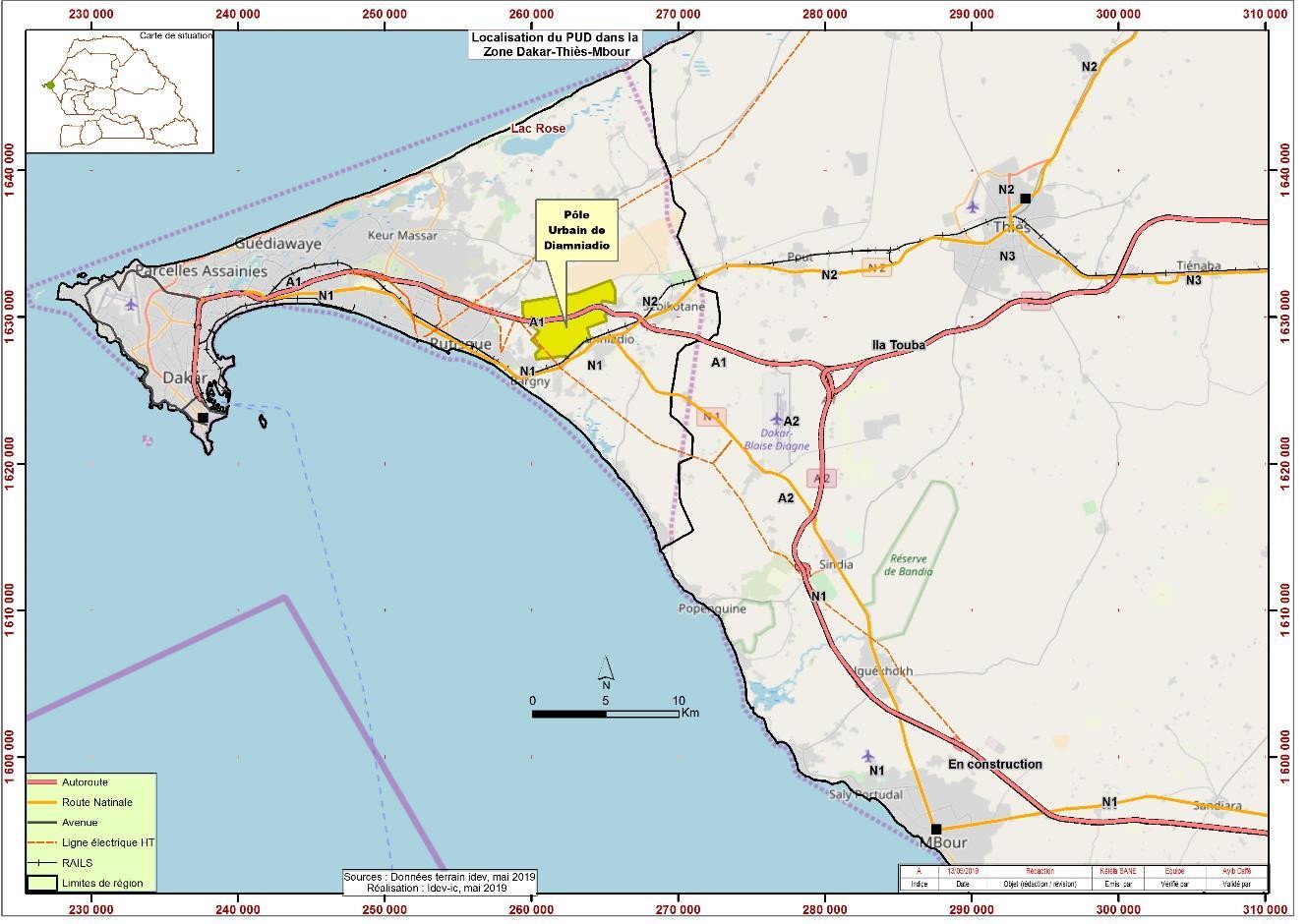 Étude d’impact environnemental et social du projet de construction à Diamniadio de Dakar Diamniadio Sports City (DDSC)Page63 / 184L’analyse de l’état initial de l’environnement se fera en tenant comptant d’un espace ou d’un autre en fonction de la pertinence de l’angle d’analyse.4.2 Milieu physique4.2.1 Paramètres climatiquesLe site d’implantation du projet appartient au domaine climatique sahélien mais côtier, déterminé par ses paramètres propres et spécifiques de vents, de précipitations, de températures, d’humidité relative et d’insolation. Comparée au reste du pays, cette zone jouit d’un climat assez doux en raison de sa position géographique privilégiée sur la façade occidentale de l’océan Atlantique. Ainsi, elle subit les influences océaniques de l’anticyclone des Açores qui soumet la côte sénégalaise aux courants frais sur une bonne partie de l’année de Novembre à Mai (7 mois). La saison des pluies relativement chaude s'étend de Juin à Octobre avec des températures avoisinant 27° C et un pic de précipitations variable entre le mois d’Août ou de Septembre.Tableau 20 :       Récapitulatif des principaux facteurs climatiques de la région de Dakar.Source : ANACIM,20164.2.1.1         Directions et vitesses du vent et importance du front-intertropical sur le climatLe régime des vents est caractérisé par une variation saisonnière des directions dominantes avec des vents du nord ou alizés maritimes (Novembre à Mai) et des vents du nord-Est ou harmattan. A partir de la période Avril-Mai, c’est le vent de mousson qui s’installe. Les vitesses moyennes mensuelles évoluent entre 2,9m/s pendant le mois de septembre et 5,3m/s pendant le mois de mars4.	Les vents de mousson qui soufflent pendant la saison des pluies sont des vents d’alizé qui proviennent de l’anticyclone de Sainte-Hélène et pénètrent dans le pays chargé d’humidité. Ils  sont  caractérisés  par  une faible  amplitude thermique  mais  avec  des  températures généralement plus élevées que celles de l’alizé maritime. Les vents de mousson soufflent dans une direction Ouest ou sud-ouest du fait de la variation saisonnière de la vitesse et des directions dominantes. Ces vents apportent la pluie.    L’alizé maritime en provenance de l’anticyclone des Açores, influence fortement la région deDakar où il se maintient pendant presque toute l’année. De direction nord à nord-Est, l’alizémaritime est un vent constamment humide et est marqué par une faible amplitude thermique. Son humidité peut être déposée sous forme de rosée notamment durant la nuit.	La région subit également l’influence de l’anticyclone de Libye qui dirige l’harmattan, vent chaud et sec soufflant Nord-Est vers le Sud-Ouest de mars à avril. Ce vent chaud et sec quitraverse  le  Sahara  apporte  d’importantes  quantités  de  poussière.  L’exposition  à  cesparticules pourrait contribuer à l’élévation de la prévalence de sujets souffrant de maladies broncho pulmonaires (asthme, bronchite chronique).Sur la base de l’étude aéraulique effectuée dans le cadre de la construction de la Cité des Nations Unies située dans le pôle urbain de Diamniadio (SETEC, Février 2018) la direction du vent est globalement Nord-Est, cependant, nous pourrons constater des vents de Nord-Ouest en été.4http://www.unep.org/DEWA/water/groundwater/africa/french/rapport/CountrySummaries/Senegal/French-Summary%20Senegal%2018-2-02.pdfPage64 / 184La vitesse d’air médiane est de 4,8 m/s (~17 km/h).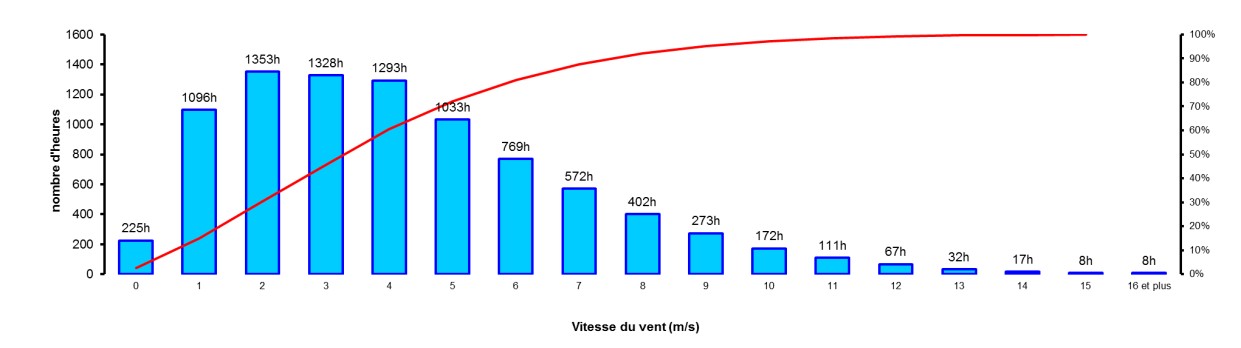 Figure 6              Diagramme de distribution des vitesses de vent en fréquence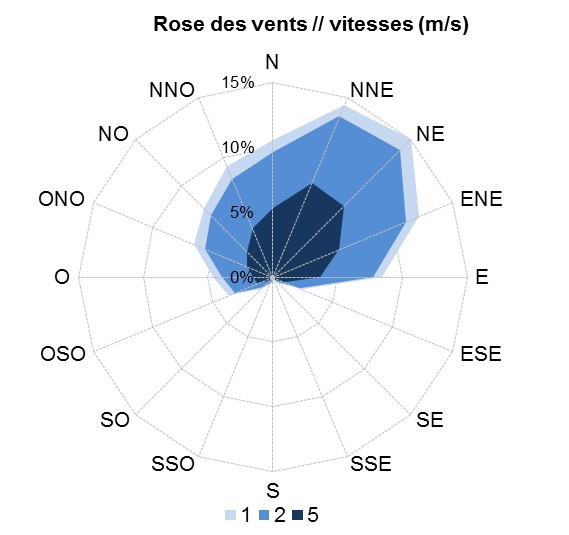 Figure 7              Rose des ventsLes vents peuvent acheminer les poussières, les fumées, les gaz et les odeurs émis par le trafic routier et les diverses installations classées érigées sur le PUD en amont. Certaines substances contenues dans ces émissions (SO2, CO, NOx, NH3 …) affecteront la qualité de l’air du milieu ambiant (zones d’habitat et de service). Cette dégradation de la qualité de l’air peu affecter la santé et le bien-être des populations résidant dans le PUD.4.2.1.2         Pluviométrie de la zone du projetLa pluviométrie moyenne annuelle de la zone enregistrée par l’ANACIM à la station de Dakar Yoff entre 1960 à 2016montre des fluctuations interannuelles avec comme années de repère 1967 -1969 et 2012 – 2015 où plus de 600 mm de précipitations sont enregistrés. Le minimum ayant été enregistré en 1972 et 2014 avec près de 160 mm.La sècheresse des années 70 a poussé les migrants à occuper les bas-fonds qui servaient autrefois un lieu de réception des eaux de ruissellement. En outre, l’évacuation des eaux usées devient un problème majeur pour les populations de la région de Dakar avec la recharge de la nappe phréatique. Cette dernière est très exposée à la pollution. Par conséquent, les précipitations ont des impacts directs sur les systèmes d’assainissement mis en place.La distribution mensuelle des précipitations à la station synoptique de Dakar Yoff fait apparaitre deux principales saisons : une courte saison pluvieuse qui dure 3 à 4 mois (Juillet- Octobre) et une longue saison sèche de 9 mois (Réf. Figure). Les précipitations sont liées aux flux de mousson qui soufflentgénéralement de Mai à Octobre. Cependant, des pluies peuvent être enregistrées pendant lapériode hivernale. Elles sont dues à des invasions d’air polaire.Page65 / 184180,0160,0140,0120,0100,080,060,040,020,0Pluies moyennes                                                                                                           171,2 	138,758,130,89,2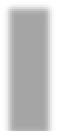 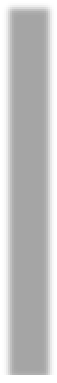 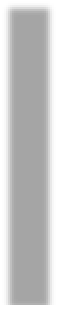 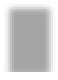 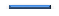 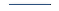 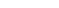 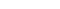 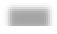 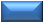 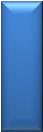 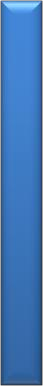 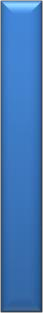 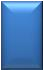 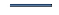 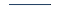 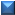 0,01,9         0,6         0,1         0,0         0,00,6         0,4Figure 8 : Variation des moyennes mensuelles de la pluviométrie à Dakar de 1960 à 2016Source : ANACIMCette figure ci-dessus, montre l’existence de 11 mois pluvieux et un mois (Avril) pendant lequel on n’enregistre pas de précipitation. Ce qui nous permet de distinguer : des précipitations hivernales survenant entre Novembre et Mars dues à des invasions de l’air polaire dites pluies de « Heug » ou pluies des mangues pour un total de 2,6 mm soit 0,63% du total annuel. Les précipitations hivernage c’est-à-dire pendant la saison pluvieuse entre Mai et Octobre pour un total de 409 mm soit 99, 3% du total annuel. Le mois d’Aout est le plus pluvieux avec 171, 2 mm et représente 44,44mm des précipitations hivernage. C’est au mois d’Aout et Septembre qu’on reçoit les plus importantes quantités d’eau précipitée. Ces deux mois totalisent 309.9 mm soit 75.2 % du cumul hivernage. Les précipitations annuelles moyennes sont de 411.6 mm.La figure 7 ci-dessous présente les écarts à la moyenne en pourcentage  des précipitations. L’analyse de la pluviométrie de la région de Dakar de 1960 à 2016 montre l’existence d’une période déficitaire marquée par de faibles pluies et une période humide marquée par des pluies abondantes. La pluie moyenne de la période de 1960 à 2016 est de 411.6 mm. En effet, la série est divisée en trois périodes distinctes :   La première période part de 1960 à 1967 soit 18 années : Pluviométrie excédentaire   La deuxième période 1970-2004 et 2016 : une période déficitaire   La troisième période avec quelque fluctuation pluviométrique à partir de 2005Page66 / 184100,0080,0060,0040,0020,000,00-20,00IPS (%)-40,00-60,00-80,00AnnéesFigure 9 : évolution des écarts en pourcentage des précipitations à Dakar de 1960 à 2016Source : ANACIMLa première période (1960-2067) comprend 7 années excédentaires et la grande période de sécheresse (1968-2004). On n’y observe une alternance entre les années excédentaires et les déficitaires. Toutefois, l’année 1999 est considérée comme relativement pluvieuse où un enregistre l’excédent le plus élevé avec 36%. En plus, le plus faible excédent est enregistré en 2003 avec 2%. On enregistre les déficits les plus importants de la période en 1972 avec -53%, en 1983 avec -46.84% et 2014 avec -45.6 %. Les déficits les plus faibles interviennent en 1976 avec -4.3% et 1986 avec-3.9 %.La Troisième période (2005-2016) est également marquée par une alternance entre les années excédentaires et les déficitaires avec une prédominance des excédents d’où le « concept duparadoxe du sahel.».Le nombre de jours de précipitation par an est très faible avec une moyenne de 25 jours. Le graphique 14 ci-dessous réalisé avec les données obtenues auprès de l’ANACIM en 2016, montreles tendances de la pluviométrie moyenne annuelle durant la période considérée de 1960 à 2016.Page67 / 184100090080070060050040030020010001960                   1970                   1980                   1990                   2000                   2010Totaux annuellesFigure 10 :          Evolution Pluviométrie annuelle de la région de Dakar Yoff de 1960 à 2016L’étude des tendances et prévisions de la pluviométrie relève une certaine variabilité saisonnière interannuelle élevée pour la région de Dakar (PNUE, 2014). Une tendance de régression pluviométrique à partir des années 1970 a été observée ainsi qu’une augmentation du nombre de jours de fortes pluies, durant le mois d’août, susceptibles de provoquer des inondations à l’image des 156 mm de pluies enregistrés à Dakar le 26 août 2012.Figure 11 :          Pluviométrie et tendances à Dakar, de 1950 à 2012 (ANACIM, 2013)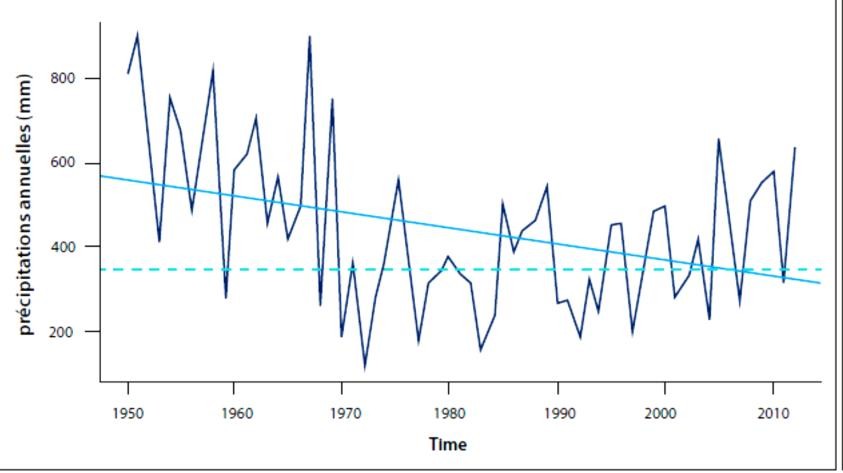 La pluviométrie de la zone, bien que fluctuant d’une année à une autre, est susceptible de provoquer des inondations comme ce fut le cas en 2005. Une hausse de la pluviométrie à l’image des 156mm de pluies enregistrées à Dakar le 26 août 2012 et l’accroissement du pourcentage des surfaces imperméables lié à l’urbanisation progressive entraînera une augmentation des quantités d’eau ruisselées. Cependant, les risques d’inondation du site d’implantation du Projet sont peu probables. Sa position topographique sur le bassin versant favorise le ruissellement des eaux de pluies vers le marigot de Bargny à travers le réseau hydrographique (Carte ci-dessous). Pour rappel, ce réseau hydrographique n’est alimenté que de la pluie par conséquent l’écoulement est temporel. Face au contexte du changement climatique, le concepteur d’ouvrage doit prendre en compte le caractère naturel de l’écoulement pour le dimensionnement des ouvrages avec une récurrence fréquentielle décennale.Page68 / 184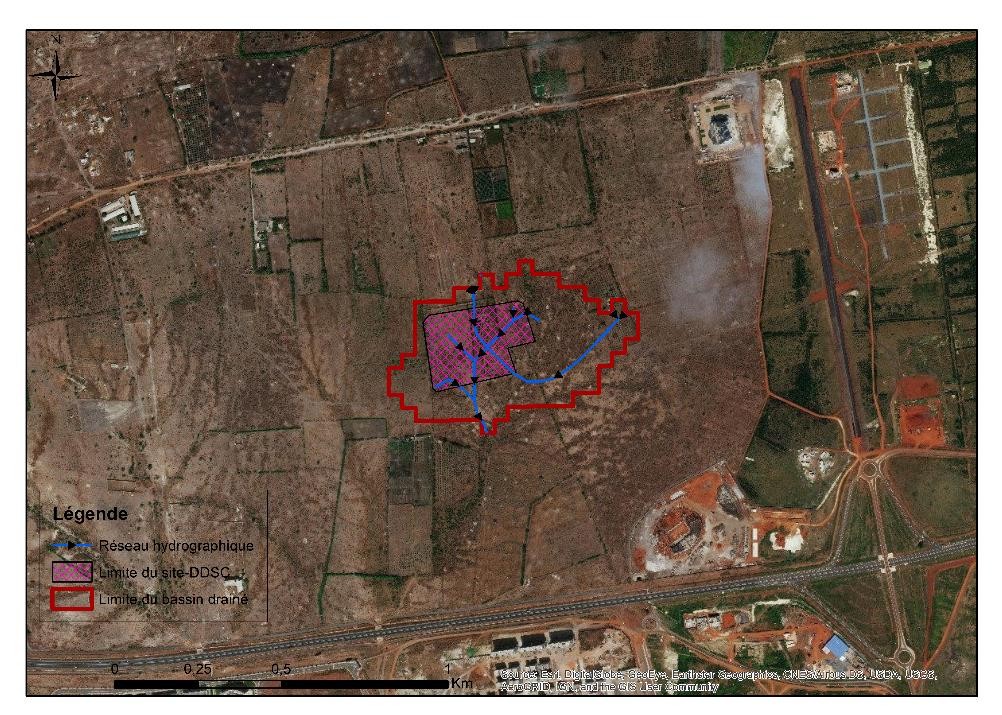 Figure 12 Réseau hydrographiqueL’urbanisation  progressive  entraînera  un  accroissement considérable  du  pourcentage  dessurfaces imperméables et il en résultera une augmentation des quantités d’eau ruisselées.Tableau 21 Calcul du ruissellementCompte tenu de l’estimation de la quantité d’eau de ruissellement,  les risques d’inondation du site d’implantation du Projet sont peu probables. Sa position topographique sur le bassin versant favorise le ruissellement des eaux de pluies vers le marigot de Bargny à travers le réseau hydrographique. Aussi, l’ONAS en rapport avec la DGPU a élaboré un Plan Directeur d’Assainissement5  et le programme d’assainissement liquide prenant en compte les différents aspects de gestion des eaux pluviales et des eaux usées est en cours d’exécution. Une STEP d’une capacité de traitement de 15000éq/habitants est construite et équipée. Cet ouvrage géré par l’ONAS ne draine pour le moment que les eaux du CICAD.Le programme de construction d’ouvrages de drainage des eaux de pluies connaît également un début d’exécution. Sur un objectif de 33 643,08ml, le réseau de caniveaux d’évacuation des eauxde pluies est de 7998,53 ml. Soit un taux d’exécution de près de 25% (APS Plan directeurd’assainissement PUD, mai 2017.5 ONAS, Etude du plan directeur d’assainissement et l’élaboration de l’APD et du DAO pour l’assainissement des eaux usées et des eaux pluviales du pôle urbain de Diamniadio et du Lac Rose, Rapport d’avant-projet sommaire, version définitive, Missions A et B. Mai 2017Page69 / 184L’aménagement d’un bassin de rétention sur 1,4 ha est projeté. Dans ce bassin sera stockée l’eau de ruissellement dans une dépression naturelle ou artificielle, et de vidanger ces eaux par infiltration et/ou avec un débit limité. La restitution des eaux peut donc s’opérer soit dans le milieu naturel (sous-sol, talweg, cours d’eau etc.), soit dans un réseau d’assainissement.4.2.1.3         Température et évapotranspiration potentielle.L’influence de l’alizé maritime, vent constamment humide, se fait sentir durant les mois de novembre à mai. Durant cette période, les températures sont relativement basses et oscillent entre 18° C et21° C.  Par contre, la période allant de juin-octobre reste la plus chaude avec une moyenne de températures variant entre 29 à 31°C.Le graphique X ci-dessous réalisé avec les données obtenues auprès de l’ANACIM en 2015, montre l’évolution de la température moyenne mensuelle sur la période 1960-2016.Evolution de la température à la station de DakarYoff35,030,025,020,015,010,05,0T°c Max                 T°c Min                 T°cMoyenn0,0Janv    Févr   Mars    Avr     Mai     Juin     Juil     Août    Sept     Oct     Nov     DécFigure 13 :          Evolution de la température moyenne mensuelle dans la région de Dakar (1960-2016)Les tendances climatiques et prévisions analysées sous l’angle des anomalies des températures maximales et minimales (cf. figures ci-dessous) montrent une tendance au réchauffement sur les six dernières décennies, surtout depuis les années 1990. C’est ce que prédisent les résultats de l’évaluation des connaissances sur l’agriculture urbaine et périurbaine (AUP) pour la ville de Dakar (PNUE, 2014).Cet élément est important à prendre en compte dans la conception du projet pour une efficacité énergétique.Page70 / 184Evolution de la température moyenne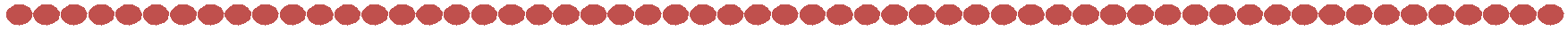 Figure 14 :          Températures maximales pour Dakar, de 1950 à 2012 (ANACIM, 2013)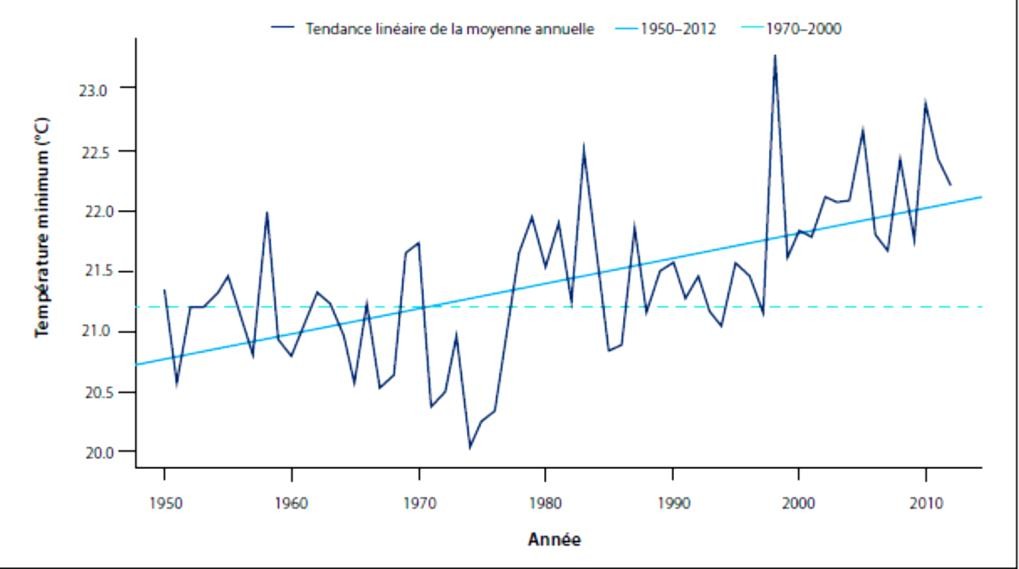 Figure 15 :          Températures minimales pour Dakar, de 1950 à 2012 (ANACIM, 2013)Les valeurs de l’évaporation Piche oscillent entre 90mm en Septembre et 120mm en Décembre- Janvier et celles de l’évapotranspiration Turc évoluent entre 141mm (Septembre) et 173 mm (Avril- Mai). L’évaporation Piche annuelle s’élève à 1500mm alors que celle de l’évapotranspiration Turc annuelle est autour de 1830mm selon les données de l’ANACIM.4.2.1.4         Insolation et humidité relativeCes éléments sont importants à prendre en compte dans la définition de l’efficacité énergétique du Projet. La radiation et l’insolation sont des paramètres qui peuvent servir, entre autres, dans la quantification des phénomènes de l’évapotranspiration.Le fichier climatique de référence utilisé pour la simulation est représentatif d’une année dite moyenne. Il est issu du logiciel Meteonorm V7 pour la station de Dakar à partir d’un historique de données allant de 1991 à 2010. Ce fichier météorologique est utilisé pour une approche bioclimatique du projet.Page71 / 184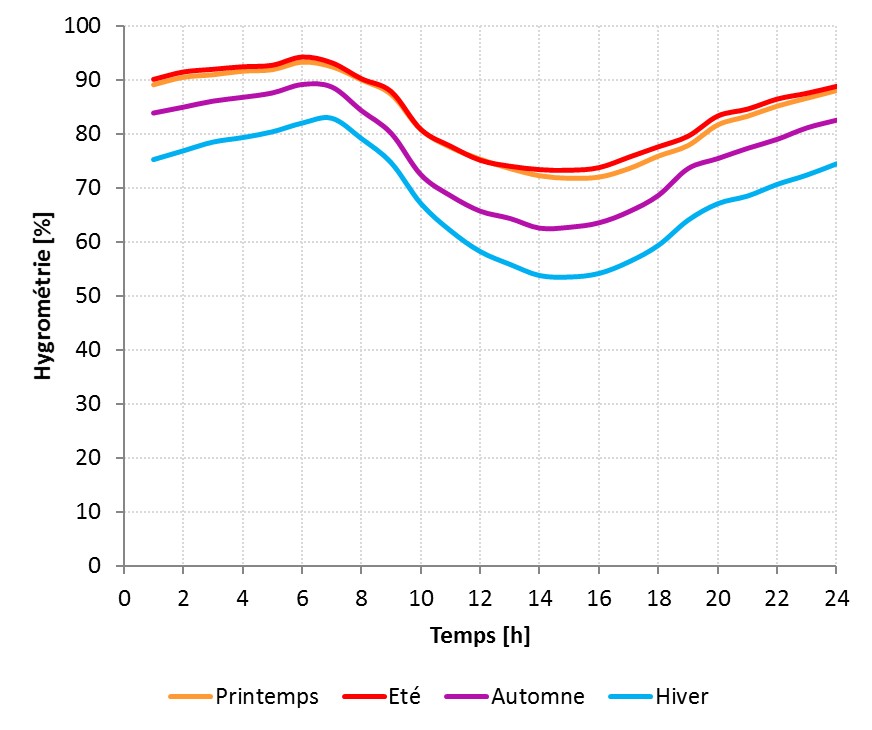 Figure 16 :          Variation hygrométrique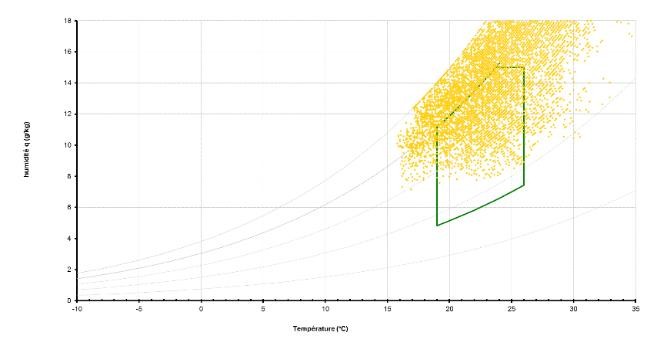 Figure 17 :          Diagramme PsychrométriqueEnfin, on constate que l’air est globalement chaud et humide.L’humidité relative de la région de Dakar quant à elle, reste fortement influencée par la proximité de la mer. L’évolution annuelle de l’humidité relative de l’air est aussi tempérée par l’influence maritime et la moyenne annuelle se situe autour de 70%. Les valeurs les plus élevées coïncident avec le cœur de la saison des pluies et les plus faibles aux mois d’Avril-Mai et Octobre à Décembre-Janvier. On observe ci-après la distribution annuelle du rayonnement solaire :Page72 / 184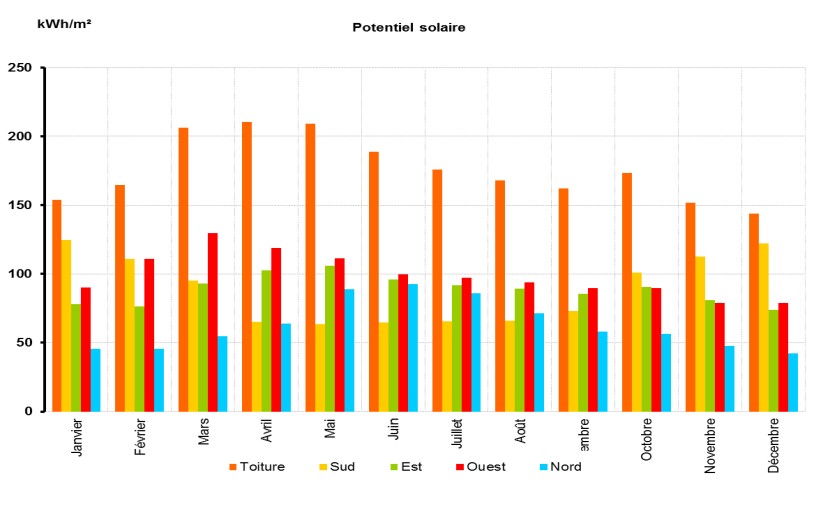 Figure 18 :          Diagramme de distribution annuelle du rayonnement solaire en fonction des orientations(kWh/m²)Sur la base des études d’ensoleillement du bâtiment (Setec, février 2018), les résultats suivants ont ététrouvés.e manière annualisée, on constate que l’ensemble du bâtiment bénéficie d’un fort taux d’ensoleillement. Cependant, on peut distinguer des zones de plus faible intensité en termes de rayonnement :-    Au niveau des jonctions des branches ;-    Dans les étages bas protégés par une branche plus au Sud ;-    Dans les étages bas de la cour.4.2.1.5         Tendances par rapport aux changements climatiquesLe Sénégal à l’instar des autres pays de la planète, subit les effets des modifications importantes de certains paramètres climatiques (CSE, Rapport sur l’état de l’environnement, 2015). Cela se traduit par :    une tendance à la baisse de la pluie sur la période 1950 -2010    une forte variabilité interannuelle de la pluviométrie	une tendance à l’augmentation de la fréquence des évènements extrêmes    (inondations, sécheresses, températures, chaleur) déterminées par la baisse des séquences d’humidité et par la hausse des séquences de sécheresse    une augmentation de la température.Les paramètres climatiques étant instables dans la durée, des mesures idoines devront accompagner la construction des immeubles ainsi que les aménagements afin de parer à toute éventualité d’évènements extrêmes. Ces éléments ont été considérés dans l’étude des risques et dangers.4.2.2     Qualité de l’airSelon le Centre de Gestion de la Qualité de l’Air de Dakar, certaines zones de la région de Dakar notamment les zones de grande circulation, sont confrontées à des niveaux de pollution au-delà des limites définies par la norme NS-05-062. Les polluants concernés sont particulièrement le dioxyde de soufre (SO2), le mélange de benzène, toluène et xylène (BTX), l'ozone et les particules PM10 (indicateur de concentration des particules qui peuvent pénétrer dans l'appareil respiratoire) et PM2.5 (indicateur de concentration gravimétrique totale de différentes classes de particules qui sont directement émises ou formées secondairement).Dans la zone d’influence du projet, la pollution de l’air devrait augmenter avec l’intensification du trafic routier (sources mobiles) sur l’autoroute Dakar-Diamniadio et des installations (sources fixes)Page73 / 184industrielles qui sont en fonctionnement (SOCOCIM, domaine industriel de l’APROSI) ou prévues sur le Parc industriel de Diamniadio. D’où la nécessité d’établir la situation de référence avant l’avènement de toutes les infrastructures prévues dans la zone pour un suivi de qualité.Les principaux polluants des sources mobiles (transports entre autres) proviendront surtout des effluents d'échappement des moteurs, mais aussi de l'évaporation des essences. Les principaux polluants sont le CO et le CO2, le NO, les hydrocarbures aromatiques monocycliques (HAM), les particules fines en suspension (PS), les hydrocarbures aromatiques polycycliques (HAP) et le SO2 pour le moteur diesel, les hydrocarbures etc.La  concentration  des  véhicules  et  les  déplacements  réguliers  contribueront  sans  doute  àl’augmentation de l’émission de dioxyde de carbone par les voitures.La qualité de l’air peut se dégrader considérablement à cause des conditions météorologiques comme ce fut le cas de la journée du mardi 13 février 2018 durant laquelle « l’indice de la qualité de l’air est passé en alerte rouge (très mauvais) en raison d’une hausse des concentrations de particules en suspension dont les moyennes horaires ont dépassé 800 microgrammes par mètre cube » (Centre de gestion de la qualité de l’air de Dakar, Février 2018).L’exposition des populations à cette pollution intermittente aux particules fines présente un risque réel pour leur santé. Il faudra donc ainsi prendre compte cet aspect pour éviter au personnel qui sera amené à travailler sur le site de s’exposer longuement à l’air ambiant pendant cette période.4.2.3     Niveau de bruit et les considérations sonoresSelon l’article R 84 du Code de l’environnement les seuils maxima de bruit à ne pas dépasser sans exposer l’organisme humain à des conséquences dangereuses sont cinquante-cinq (55) à soixante (60) décibels le jour et quarante (40) décibels la nuit. D’après l'Organisation Mondiale de la Santé (OMS, 1980) la dose jugée sans danger pour l'audition se situe à 75 décibels audibles (dBA) pour une exposition de 8h.Les principales sources de bruit dans la zone seront dues au trafic routier notamment sur l’autoroute à péage, aux industries, aux travaux de voirie, de bâtiment et de génie civil, à la construction ainsi qu'au voisinage. Toutes ces sources cohabiteront dans le voisinage du projet. .Ce qu’on ne sait pas encore c’est le risque d'atteinte à l'audition du fait de l’absence de données du niveau de pression acoustique et de l’exposition qui déterminent la prévalence  des  atteintes auditives dues au bruit.  Malgré cette incomplétude, c’est-à-dire une situation où les informations pour la prise de décision n’existent pas, il conviendrait, par principe de précaution, d’établir la situation de référence des niveaux de pressions sonores dans toute la zone du projet pour bien mesurer les impacts des futures activités humaines.4.2.4     Géomorphologie, géologie et solsSelon les conclusions du rapport sur l’étude des dangers du Centre de Conférence Abdou Diouf de Diamniadio, la zone du projet n'est pas soumise à un niveau significatif de risques de catastrophe sismique ou climatologique (absence de cyclone et de raz de marée). La topographie plane élimine également à priori le risque de glissements de terrain.D’après le rapport géotechnique, le site se trouve dans la zone du lutécien selon la carte géologique ci-dessous et nous devrions ainsi principalement rencontrer des marnes et des calcaires en profondeur de sondage.Page74 / 184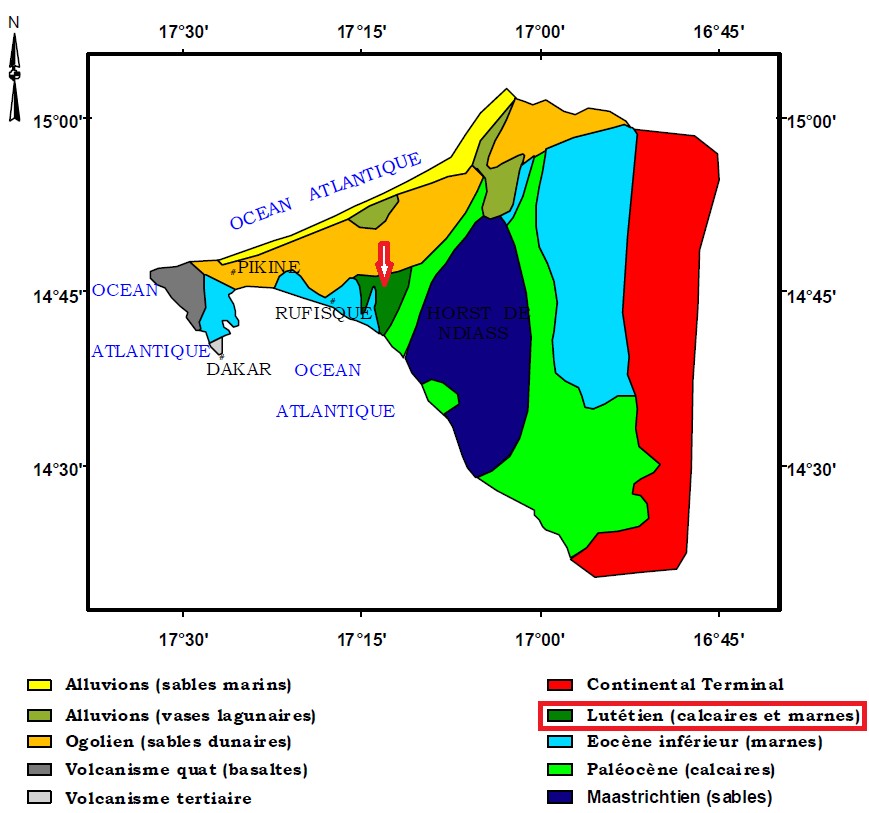 Figure 19 :          Contexte géologique du siteLes résultats des sondages géotechniques réalisés dans le cadre de l’étude géotechnique préliminaire6 au niveau de l’emplacement du projet de construction d’un complexe sportif à Diamniadio ont permis de mettre en évidence les formations présentes sur le site.La coupe de sol obtenue est la suivante de haut en bas :- Une couche d’Argile sableuse noire- Une formation argile Marneuse- Une formation Marneuse contenant des concrétions calcaires- Une couche de Marne jaune contenant des blocs de calcairesLe niveau hydrostatique de la nappe n’a pas été rencontré lors des investigations.Les coupes de sondages obtenues et les essais de laboratoire réalisé sur les échantillons prélevés ont révélé des sols argileux et marneux très plastiques, et présentant des potentiels de retrait -gonflement.Selon le rapport de sols, le site présente donc des sols ayant des caractéristiques d’identifications médiocres. Ces sols ne peuvent valablement pas servir d’assise de fondations pour les futursouvrages.Dans le cadre de la réalisation du projet de complexe sportif, les charges des structures pourront donc être reprises au moyen de fondations posées soit sur un remblai de substitution après purge6 BET PLUS, Etude géotechnique préliminaire G1 du projet de construction d’un complexe sportif à Diamniadio, octobre 2018Page75 / 184des sols marneux, soit sur des couches rocheuses profondes si ces dernières sont mises enévidence lors d’une campagne géotechnique G2.Cas de la substitution : compte tenu des sondages effectués, l’entreprise devra réaliser les fouilles sur l’emprise des ouvrages. Un débord de la substitution au-delà des limites extérieures des constructions est nécessaire pour préserver les structures du retrait et du gonflement des marnes. Il sera ensuite procédé à la mise en place d’un matériau latéritique par compactage successif de couches de 20 centimètres d’épaisseur. Cette latérite devra être de bonne qualité et avoir un indice de plasticité inférieur à 20 %. Elle devra être compactée de façon adéquate à 95% de l’Optimum Procter Modifié. Egalement un autre type de matériau peut être mis en œuvre en substitution. Il s’agira d’un remblai granulaire bien consolidé placé par couches de 20 cm compactées avec 4 à 6 passages de compacteur à rouleau vibrant.Sur la base des éléments énoncés ci-dessus, l’étude géotechnique préliminaire recommande :   la  réalisation  des  travaux  en  période  météorologique  favorable.  En  cas  de  météo défavorable,  compte tenu  de la sensibilité  des  sols  supports  au remaniement,  l’étudepréconise l’arrêt du chantier;   la mise en décharge des matériaux extraits vu leurs caractéristiques relativement plastiques ;   Lors de la réalisation du projet, éloigner les constructions de toute plantation d’arbre. Mettre en place un dispositif anti racines en cas de présence d’arbre à proximité des constructions.   •Mettre en place un système de drainage efficace qui permettra de collecter au maximum leseaux de ruissellement afin d’empêcher que les infiltrations d’eaux n’atteignent les marnes.   Lors de la réalisation des remblais de substitution, veiller à les mettre en place par couchessuccessives de 20 cm d’épaisseur et les compacter de façon adéquate à 95% de l’Optimum Proctor Modifié. Des campagnes d’essais de vérification de la qualité du compactage au densitomètre à membrane seront réalisées sur chaque couche de remblai mise en place.4.2.5     Ressources en eaux de la zone4.2.5.1          Eaux superficiellesLe réseau hydrographique de la zone est essentiellement composé de chenaux d’écoulement des eaux pluviales ou talwegs car la zone du projet ne dispose pas de cours d’eau pérenne. La zone du site, se trouvant sur le bassin versant de Sébi-Ponty, elle est caractérisée par un réseau hydrographique relativement dense qui s’écoule vers la dépression du lac de Sébi-Ponty, située dans le prolongement de la vallée fossile de Ndoyène. La typologie argileuse des sols ainsi qu’une nappe peu profonde, 7 mètres en général, font que le bassin versant appartient à la classe des bassins versants imperméables7.Le lac est le seul plan d’eau pérenne dans les environs du site, au sud. Toutefois, durant les années avec forte pluviométrie, le plan d’eau peut s’élargir de manière considérable. C’est une zone humide qui abrite des poissons, des oiseaux et des reptiles. Ces bords sont riches en limon et très prisés pour le maraîchage comme il a été constaté lors des investigations de terrain.4.2.5.2         Eaux souterrainesLes eaux souterraines sont contenues dans deux nappes, la nappe profonde qui correspond à celle des sables et des grès du Maestrichtien et les nappes semi-profondes représentés par les calcaires du Paléocène à l'Est du massif de Diass à l’Ouest du Lac Tanma.La nappe profonde couvre les 4/5 du territoire avec une potentialité de 500 000 m3 /j. Elle peut être exploitée avec des forages atteignant parfois plus de 500 mètres de profondeur avec des débits variant entre 100 et 205 m3/h. Localisé dans la zone du Horst de Diass, à l’ouest de la falaise de Thiès, sur une bande étroite à l’affleurement du Maestrichtien jusqu’au début de la péninsule du Cap7 Audit environnemental du CICAD effectué par le cabinet HPR-ANKH, 2014Page76 / 184Vert, le système aquifère du Maestrichtien est caractérisé par des eaux bicarbonatées, généralement de faible minéralisation.La nappe du paléocène est surtout connue et exploitée dans le secteur occidental du pays dans les environs du Horst de Diass au niveau du compartiment de Pout et Sébikotane et dans la zone de Mbour. Dans le secteur du horst de Diass, une décroissance du niveau piézométrique témoigne de la surexploitation de l’aquifère dans le horst de Diass et du déficit pluviométrique depuis les années70. Ces contraintes ont entrainé une baisse générale de la piézométrie.Une nappe phréatique peu profonde est exploitée par les maraîchers de la commune de Diamniadio établis dans les villages installés le long du réseau hydrographique de la zone.L’alimentation en eau potable sur la zone du projet est faite par des conduites d’eau potable en relation avec la SDE. Les valeurs communiquées par la DGPU sont respectivement de 100 l/hbt/j pour ceux logeant en haut standing et 80 l/hbt/j pour ceux qui sont en moyen standing et dans les logements économiques.La zone du projet reste ainsi une zone recevant de l’eau transférée. Par conséquent le projet ne va engendrer d’impact négatif sur les eaux souterraines. Leurs besoins en eau à toutes les phases du projet seront entièrement couverts. Par contre les eaux usées traitées et rejetées par la STEP ainsi que les eaux de ruissellement, vers le lac situé sur le point le plus bas du bassin versant vont recharger les nappes superficielles captées par puits par les petits maraîchers des villages environnants. La valorisation des eaux usées traitées pour le maraichage devrait être étudiée pour un renforcement des moyens de subsistance des populations riveraines.4.3       Milieu biologiqueDes espèces végétales et animales sont présentes sur le site, il convient de constater que le site abrite une faible biodiversité. En effet, la zone d’implantation du projet est un habitat modifié, une zone agricole. Un habitat modifié est une aire qui peut abriter une large proportion d’espèces animales et/ou végétales exotiques et/ou dont l’activité humaine a considérablement modifié les fonctions écologiques primaires et la composition des espèces. Bien que ne comprenant pas une grande richesse biologique, il n’empêche que le promoteur mette en œuvre des mesures d’atténuation appropriés par le reboisement et l’aménagement d’espaces verts pour les services de régulation, qui sont les avantages dont bénéficient les personnes grâce aux processus écosystémiques4.3.1     VégétationLe site du projet était occupé par des champs. Ainsi, le projet a engendré des pertes de terres agricoles qui étaient dédiées à l’arboriculture principalement à la plantation de citronniers.Page77 / 184Photo  2 :           Vue d’une partie du site à vocation agricole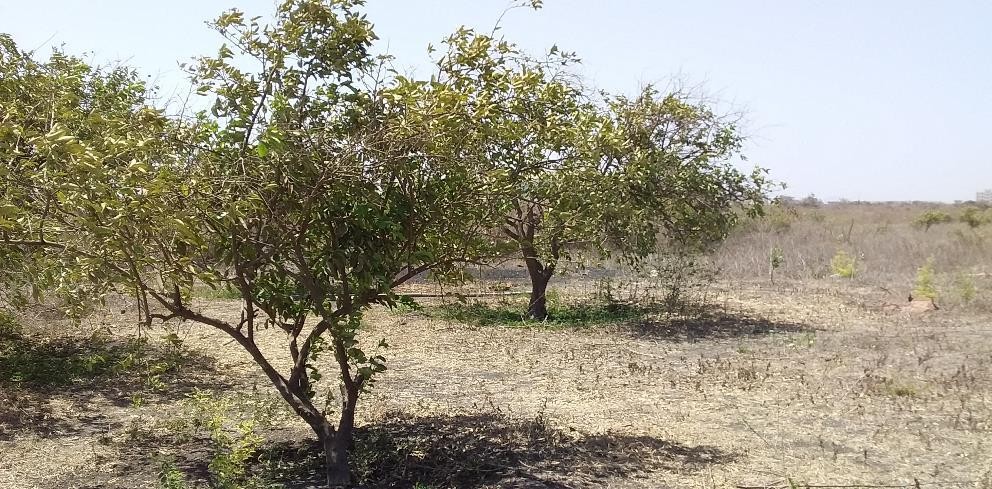 La végétation qui s’est développée sur les sols hydromorphes recouvrant les roches calcaires du plateau de Bargny est pour l’essentiel constituée par des épineux à l’état arbustif (Ziziphus mauritiana, Faidherbia albida (Kaad) et Adansonia digitata (Baobab). Le tapis herbacé est constitué d’espèces telles qu’Andropogon  gayanus, Aristida  stipoides, Schoenefeldia  gracilis,  Tephrosia linearis, Indigofera astragalin  qui s’installent pendant la saison des pluies.Parmi les espèces végétales inventoriées sur le site Faidherbia albida, et ziziphus mauritiana sont partiellement protégées par le code forestier du Sénégal.Les baobabs identifiés sont hors du site.Les espèces arboricoles retrouvées sont le tamarinier (Tamarindus indica), le citronnier et le mandarinier.Photo 3 :            Vue de la végétation sur le site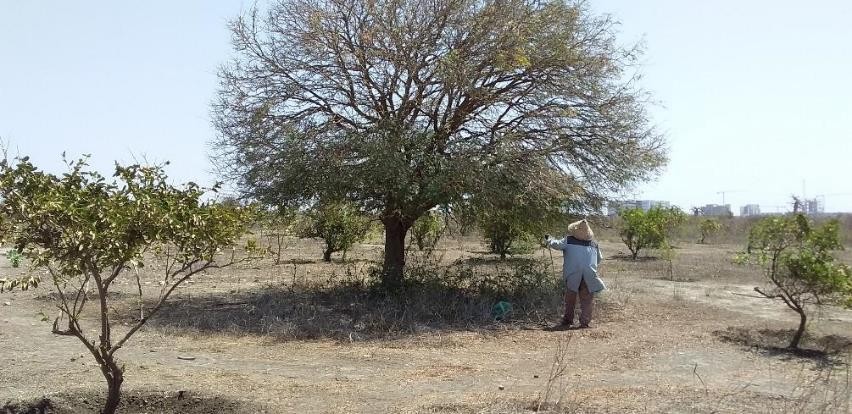 Si le déboisement est inévitable, le promoteur doit compenser cette perte par la mise en œuvre de programme de reboisement. Le promoteur doit auparavant obtenir une autorisation d’abattage au service des eaux et forêts.Page78 / 1844.3.2 :    FauneÁ l’image de la végétation, la faune s’est aussi appauvrie durant ces dernières décennies du fait de la modification et de la destruction de son habitat par l’urbanisation et les activités productives. Elle est représentée par l’avifaune d’eau et de savane, de petits mammifères, des reptiles, des insectes. On note encore dans la zone la présence de singes, de lièvres, d’écureuils, des genettes, des rats palmistes, des mangoustes, des chats sauvages, de chacals, des porcs épics, de varans, et une grande variété d’oiseaux (calao, Héron garde-bœufs (Bubulcus ibis), perroquet vert, francolins (Pternistis sp), tourterelles (Streptopelia sp) etc.).Malgré l’absence d’aires protégées à proximité du site et la faible valeur écologique du site, la protection des espèces végétales demeure un impératif conformément à la législation forestière en vigueur au Sénégal.4.4       Milieu humain et socioéconomiqueSelon le Schéma d’Aménagement et de Développement Territorial de la zone Dakar-Thiès-Mbourétabli par l’Agence Nationale d’Aménagement du Territoire (ANAT) en Juin 2015, Diamniadio,Diass et le Lac Rose sont retenus comme étant les pôles d’expansion urbaine et économique.Ce sont des localités de moindre envergure actuellement mais qui devraient connaître un développement urbain et économique très rapide compte tenu des projets structurants planifiés dansces zones.Ces pôles constituent des zones de contact avec l’agglomération dakaroise. Leur fonction essentielle est de contribuer à la décongestion de la métropole dakaroise en offrant de l’habitat, des services au public et aux entreprises et en créant de l’activité économique et de l’emploi.4.4.1     Présentation des communes concernées par le projetLes communes concernées par le projet sont Diamniadio et Bambilor.De par sa position de carrefour à l'intersection de RN 1 et de la RN 2, Diamniadio est un véritable nœud de communication et bénéficie d'atouts certains pour assurer le développement local. La Commune de Diamniadio bénéficie de la proximité d'un marché de consommation de plusieurs millions d'habitants, constitués par les Régions de Dakar et de Thiès. Elle abrite de nombreux projets prioritaires de l’Etat dans le cadre du plan Sénégal Emergent dont une grande partie du pôle urbain de Diamniadio. Cette configuration spatiale et cette position stratégique offrent à la Commune une multitude d'opportunités relationnelles. Elle dispose aussi, à l’ouest, d’une ouverture maritime sur la grande côte atlantique (près de Rufisque) et, surtout, de 2 000 ha de terrains disponibles.La commune de Bambilor est née de la scission de l’ancienne communauté rurale de Sangalkam par le décret n° 2011-427 du 29 mars 2011.Page79 / 1844. Cadre biophysique et socio-économique de la zone d’implantation du projetCarte  2 :            Situation du projet dans le pôle urbain de Diamniadio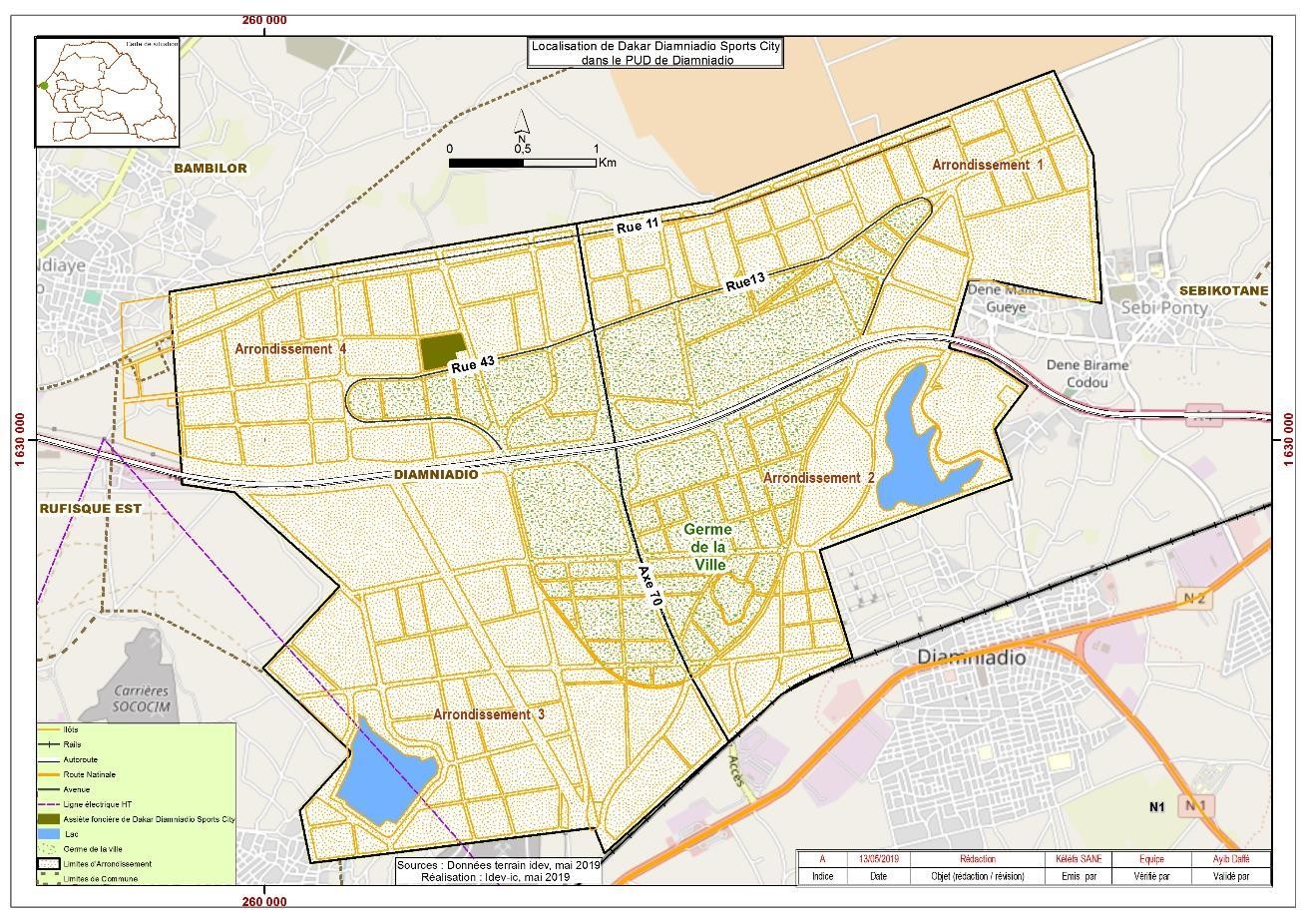 Étude d’impact environnemental et social du projet de construction à Diamniadio de Dakar Diamniadio Sports City (DDSC)Page80 / 1844.4.1.2         Pôle urbain de DiamniadioEn 2006, le projet de la Plateforme de Diamniadio sur environ 10 000 ha est né de l’accord entre le Millenium Challenge Corporation (MCC) et le Gouvernement du Sénégal. Il visait à réduire la pauvreté et désengorger la région de Dakar à travers la mise en place d’une plateforme industrielle attrayante favorisant le déplacement d’entreprises de la Baie de Hann et de nouvelles confrontées au manque de foncier aménagé.  Le projet a été arrêté en faveur du développement de la zone économique spéciale de Diass qui a fait l’objet de la Loi n° 2007-16 du 06 février 20078.Institué par le Décret n° 2013-1043 du 25 juillet 2013 déclarant d’utilité publique, le Nouveau Pôle de développement Urbain de Diamniadio Nord, le pôle s’étend sur 1644 hectares. La création du pôle urbain de Diamniadio a nécessité l’immatriculation par l’Etat d’importantes portions du domaine national des communes de Diamniadio de Bargny, de Bambilor et de Sébikotane au profit de la DGPU.Le Pôle urbain de Diamniadio est une ville nouvelle qui s’étend sur une superficie brute de 2 000 ha, soit une superficie nette de 1644 hectares dont une zone prioritaire s’étend sur 700 ha. Il est situé au Sud-Est de Dakar dans le triangle Dakar- Thiès-Mbour. Il est limité à l’Ouest par Rufisque et Bargny, à l’Est par Diass, Sébikotane, au Nord par le Lac-Rose et au Sud par les villes de Mbour et Thiès.Le décret n° 2017-2096 du 02 novembre 2017 fixe les règles de gestion des terrains dans les pôles urbains de Diamniadio et du Lac Rose. Le titre foncier 10 238 R qui couvre le pôle urbain de Diamniadio a été cédé par l’Etat à la Délégation à la gestion du pôle urbain de Diamniadio et du Lac Rose qui les attribue aux promoteurs dont les projets ont été approuvés par un Comité Consultatif présidé par le Directeur de Cabinet du Président de la République.  Le site de DDSC a fait l’objet d’une convention de bail emphytéotique entre la DGPU et MMTD’après le rapport de présentation du décret n° 2013-1043 « la mise en œuvre d’un Pôle de Développement Urbain à Diamniadio nord Autoroute à péage est l’occasion de réaliser de façon coordonnée, des programmes importants de construction de logements et d’équipements, ce pôle intègre le Centre international de Conférence de la Francophonie et fournit un cadre de vie et un nouveau centre d’activités devant soulager la congestion du centre ancien de Dakar ».Un principe essentiel observé dans l’aménagement du nouveau pôle urbain de Diamniadio est celui de mixité fonctionnelle urbaine. La ville ne doit pas être uniquement faite d’habitations ni uniquement de lieux de travail. Le pôle urbain suit le principe selon lequel les habitants doivent pouvoir y travailler et disposer de logement pour éviter la reproduction de situations comme celles des communes de Parcelles Assainies, Pikine, Guédiawaye, Rufisque où la population quitte le matin sa demeure pour aller travailler à Dakar Plateau et ne rentre que le soir, avec tout ce que cela comporte comme difficultés.Le périmètre du pôle est organisé par un plan d’aménagement structuré par des voies et réseaux principaux, des arrondissements urbains (au nombre de quatre actuellement), ceux-ci étant divisés en quartiers abritant chacun une à trois unités de vie et d’activité et des équipements structurants d’intérêt métropolitain ou national. Peuvent intervenir dans le PUD, les opérateurs publics ou privés tels que des développeurs immobiliers, des constructeurs lotisseurs, des constructeurs individuels. De même que l’Etat et enfin les collectivités territoriales, les établissements publics et les agences d’exécution et organismes similaires ou assimilés réalisant un équipement public non marchand.Le Pôle urbain de Diamniadio est structuré autour d’axes structurants majeurs, l’autoroute à péage qui permet la liaison directe de ce Pôle au centre de Dakar et l’axe des 70 mètres qui divise ce8  Le Décret n° 2006-1321 en date du 23 novembre 2006 a déclaré d’utilité publique le projet d’implantation de la Zone EconomiqueSpéciale Intégrée (ZESI) sur une parcelle de terrain, d’une superficie de dix mille (10.000) hectares environ.Page81 / 184Pôle urbain en quatre quadrants appelés Arrondissements 1, 2, 3 et 4 ou A, B, C, D selon les textes.DDSC est situé dans l’arrondissement 4 du pôle urbain de Diamniadio.Tableau 22 :       Equipements structurants dans le pôle urbain de DiamniadioSource : Etudes APS du PDA du PUD (2017)Toutefois, cette planification n’est pas figée et le plan d’aménagement est modifié au gré des opportunités et des projets présentés.Le Pôle urbain de Diamniadio comprendra 37 quartiers. Dans ce pôle urbain, un Arrondissement estcomposé de 400 à 500 hectares et permet d’accueillir au minimum 60.000 habitants.Chaque Arrondissement est composé de plusieurs localités (30 à 50 hectares), quartiers (7,5 à 30 hectares) et unités de vie (2 à 7,5hectares). Il est doté d’un centre qui lui est propre, des équipements publics collectifs (écoles, mosquées, hôpital, commerces, pôle universitaire, une sphère Ministérielle, un parc) etc. qui permettront de rendre la ville plus fonctionnelle. Les Arrondissements seront reliés entre eux par des voies structurantes de 40 mètres et 30 mètres qui desserviront les quartiers et unités de vie. A l’intérieur des quartiers et unités de vie, on aura des voies secondaires et tertiaires de 20 mètres, 15 mètres et 10 mètres qui vont desservir les quartiers, unités de vie, jusqu’aux parcelles.Dans le périmètre du pôle urbain de Diamniadio, il est prévu d’accueillir près de 350 000 habitants répartis dans les quatre arrondissements. Parmi les équipements et infrastructures prévus, plusieurs ont été réalisés ou en cours de réalisation notamment dans le germe de ville : CICAD, Hôtel Radisson, les deux sphères ministérielles, la Cité du savoir.. Mais aussi en dehors comme par exemple la plateforme industrielle intégrée, la gare des gros porteurs, le marché d’intérêt national, le complexe sportif multifonctionnel Dakar ARENA ou l’Institut de recherche en santé, de surveillance épidémiologique et de formation (IRESSEF),Page82 / 1844.4.1.3          Problèmes liés à la cohabitation entre les communes de Bambilor, Diamniadio et le pôle urbain de DiamniadioLe site du projet se trouve dans la zone du Pôle Urbain de Diamniadio (à cheval entre les territoires des communes de Diamniadio et Bambilor, Département de Rufisque, Région de Dakar) sur une superficie de 5,89 ha. Il est situé dans l’arrondissement 4 au  Nord-ouest du pôle et est limité à l’Est par des Universités et instituts islamiques, à l’ouest des campus universitaires et un centre de santé, au Nord par la clinique américaine de Dakar et au Sud par l’OMRANIYOUN et le Dakar Arena, selon le plan d’aménagement de la DGPU.En matière d’aménagement du territoire, les collectivités locales de la zone (Diamniadio, Bambilor Bargny, Yenne, Sendou,etc.), ont subi la désaffectation d’immenses parties de leur territoire au profit des grands projets de l’Etat déclarés d’utilité publique.De fait, ces projets modifient complètement la situation foncière des collectivités locales qui les abritent, les terres du domaine national sont immatriculées et incorporés dans le domaine privé de l’État. Cette situation n’a pas manqué de créer une animosité des communautés locales et des collectivités territoriales concernées. Celles-ci déplorent l’approche qui n’a pas su développer une communication qui puissent dissiper les craintes et préoccupations encore vivaces (pertes d’espaces agricoles, pertes de lotissements déjà réalisés). Les communes avaient en effet entrepris des lotissements dans le but de reloger des familles qui en faisaient la demande. L’essentiel de ces lotissements sont aujourd’hui versés dans l’assiette foncière du pôle mettant les communes dans l’impossibilité de s’étendre.Si ces acquisitions de terres privent les collectivités de considérables réserves foncières (affectantl’extension naturelle des zones centre ou des territoires de projet des collectivités locales), desbénéficies socio-économiques importants sont attendus de la réalisation de ces projets.4.4.2     Données démographiques et caractéristiques socio culturelles des populationsLe recensement général de la population de 2013 a estimé à 23 547 habitants, la population de la commune de Diamniadio et à 44 962 habitants celle de la commune de Bambilor (ANSD 2015). Avec un effectif de 10 898 habitants en 2002 (ANSD 2004), la population de Diamniadio a doublé en une décennie. Parmi les facteurs de croissance  notés, la  part de l’immigration  n’est pas négligeable. En effet, le département de Rufisque est la zone d’expansion des espaces d’habitat par excellence de la région de Dakar. Il est devenu la destination privilégiée des populations en quête de nouveaux logements. La saturation foncière des départements de Dakar, Pikine et Guédiawaye explique la ruée vers le département de Rufisque pour des besoins de logements. Ainsi, avec une superficie de 371,7 km2 le département de Rufisque occupe plus de 67 % de la région de Dakar et dispose des dernières réserves foncières de la région.Il accueille ainsi les grands projets de développement urbain de l’Etat : projets d’infrastructures, activités industrielles, projets d’habitat.  Plus de 25 000 parcelles sont en cours d’attribution et de construction (commune Diamniadio 2017). L’avènement du pôle urbain de Diamniadio avec une projection de 350 000 habitants à l’horizon 2025 laisse présager d’un boom démographique dans le périmètre communal et ses environs dans les prochaines années.Historiquement, le terroir de Diamniadio était peuplé de lébous et de sérère mais les différentes migrations fortement économiques (installation des industries, activités agricoles…). Aujourd’hui, ces quartiers se caractérisent par une diversité ethnique qui s’est renforcée du fait des différentes migrations liées surtout à la disponibilité des parcelles d’habitat ou à des raisons économiques.L’implantation du pôle de Diamniadio sur ce territoire est un nouveau facteur de migration locale notamment avec l’afflux de travailleurs ouvriers et des fournisseurs de services divers. En effet, l’objectif de mixité fonctionnelle et sociale fixé au pôle, laisse entrevoir la présence d’une vague de populations avec une forme d’habitat plus moderne et une densification d’infrastructures économiques, administratives, sociales et des services associés.Page83 / 1844.4.3     Accès aux services sociaux de baseLes quartiers limitrophes autour du pôle urbain des zones d’extension (comme Keur Ndiaye Lô à Bambilor et Bargny ville verte à Bargny) ou sont d’anciens villages rattachés aux communes (c’est le cas de Déni Malik Gueye à Diamniadio). L’accès aux services sociaux de base est moyennement satisfaisant.4.4.4.1         SantéOn décompte dans la commune de Bambilor un seul poste de santé à Keur Ndiaye Lô, un centre de santé et trois postes de santé à Diamniadio. L’édification de l’hôpital pédiatrique de Diamniadio vient renforcer le potentiel existant en offrant un plateau technique qui polarise au-delà de la commune, le département de Rufisque mais également de localités de l’intérieur du pays et de la sous-région. Les infrastructures sanitaires de ces collectivités territoriales se caractérisent par un sous équipement et un déficit de personnel à l’instar de bon nombre de structures sanitaires du pays.Le pôle urbain de Diamniadio vient rehausser le plateau médical en développant un ambitieux programme de santé avec la réalisation par la Fondation Institut Pasteur de Dakar du projet Africamaril qui consiste en la construction de la plus grande unité de production de vaccins contre la fièvre jaune d’Afrique. L’unité vise une production annuelle de 10 à 15 millions de vaccins avec une capacité maximale de 30 millions.Un centre hospitalier universitaire Dakar Medical City est prévu également dans le pôle urbain deDiamniadio.4.4.4.2         EducationOn dénombre beaucoup d’écoles primaires dans les quartiers limitrophes (Keur Ndiaye Lô, Déni Malick Gueye et Bargny ville verte). Le pôle urbain urbain vient renforcer le secteur notamment pour le supérieur avec la deuxième Université de la région de Dakar (Université Amadou Makhtar Mbow), orientée vers les sciences, les technologies, les métiers, les sciences économiques et de gestion et les sciences sociales.Il faut également noter la présence de structures d’enseignement privées dans le PUD comme l’Institut de Recherche en Santé de Surveillance Épidémiologique et de Formation (IRESSEF).4.4.4.3         Infrastructures sportives et culturellesLes activités sportives de la zone tournent essentiellement autour du football. Elles se pratiquent généralement sur des terrains vagues non délimités et non équipé dans chaque quartier. Ces quartiers sont organisés en associations sportives et culturelles.Le pôle urbain abrite déjà le complexe sportif multifonctionnel Dakar ARENA de 15 000 sièges fixes pour spectateurs en mode Basket ball.Un stade olympique de football de 50 000 pplace est annoncé sur le site du pôle urbain de Diamnidio. Ces infrastructures offre au pôle la possibilité d’accueillir la des compétitions internationales pour les clubs et les sélections internationales dans diverses disciplines.4.4.4.4         Eau potable et assainissementLe pôle urbain de Diamniadio est pris en compte par le projet d’approvisionnement en eau potable de Dakar KMS 3 (200 000 m3 jours additionnels) pour des besoins estimés à 20 000 m3 Jour. KMS3 épouse également les contours du Nouveau Schéma directeur conçu par la SONES pour prendre en compte les pôles de développement urbain de Dakar et de la Petite Côte. L’objectif principal dePage84 / 184ce schéma directeur est de définir un programme de travaux prioritaires de renforcement du réseaud’adduction et de distribution dans les zones situées dans le triangle Dakar-Thiès-Mbour.En attendant la mise en service de KMS3 à partir de 2021, des solutions transitoires doivent être trouvées en rapport avec la SONES pour couvrir les besoins actuels et à court terme (estimation de3000 m3 jour en fin 2018). Pour ce faire la DGPU prévoit de raccorder le pôle à un parc de forages de la SONES situé à Seby Ponty (production prévue de 5000 m3 jour), de poser des conduites, deréaliser une station de traitement des eaux, un bassin de refoulement de 2000 m3 au niveau du pointK et des bâches de stockage et des châteaux d’eau pour une capacité totale de 72 000 m3Dans le domaine de l’assainissement liquide, la nature du sol avec la présence de matériaux argileux et marno-calcaires expose la zone à des risques d’inondation en l’absence de réseau de drainage efficace.Dans les quartiers de la commune, le système autonome avec les fosses septiques est le plus répandu pour la collecte des eaux usées domestiques.Au niveau du pôle urbain, un plan directeur d’assainissement des eaux usées et pluviales estréalisé9.Des travaux pour le drainage des eaux pluviales sont en cours d’exécution dans le pôle urbain de Diamniadio notamment avec la réalisation des travaux VRD par les entreprises ECOTRA, SOTRACOM (réalisation des 11 km de la boucle du Germe de Ville) et CSE (Axe des 70 m). Le réseau d’évacuation des eaux pluviales est en cours de réalisation, sur les axes 70 m, 40 m et 30 m. Le drainage des eaux de ruissellement se fait naturellement vers les trois lacs pour ce qui concerne les réseaux des axes 40 m et 30 m. Le réseau de l’axe des 70 m aboutit à un bassin de rétention. Un autre réseau d’évacuation des eaux pluviales est aussi en cours de réalisation au sein du Parc industriel.Le système d’assainissement des eaux usées domestiques existant dans le pôle urbain est constitué–	d’un réseau de canalisations constituées essentiellement de refoulement des trois stations de pompage installées en série, la conduite de refoulement est en PEHD 75 mm, d’une longueur environ de 6.5 Km pour le transport des eaux usées de CICAD à la STEP.–     de trois stations de pompage dont l’une est située dans l’enceinte du CICAD–     D’une station d’épuration à boues activées dont la capacité est 15 000 éq/hbts correspondantà un débit de 1 800 m3/j et une charge organique de 1 260 KgDBO–     Une conduite de rejet dans le milieu récepteur de 100 ml en DN 200 mm. Ce réseau dessert le CICAD.L’ONAS prévoit dans le cadre du PDA une extension des capacités de la STEP pour drainer toutes les infrastructures du pôle.Dans la commune, la gestion des déchets solides ménagers est du ressort de l’Unité de coordination de la gestion des déchets solides (UCG) qui pilote le programme de gestion des déchets solides urbains de Dakar.Pour le Pôle urbain de Diamniadio, il n’existe encore aucun système pour la gestion des déchets solides. Les déchets de chantier sont collectés par les entrepreneurs et déposés au niveau des décharges temporaires indiquées par la DGPU dans le pôle.9 ONAS, Etude du plan directeur d’assainissement et l’élaboration de l’APD et du DAO pour l’assainissement des eaux usées et des eaux pluviales du pôle urbain de Diamniadio et du Lac Rose, Rapport d’avant-projet sommaire, version définitive, Missions A et B. Mai 2017Page85 / 1844.4.4.5     Accès à l’énergie et au réseau de télécommunicationsLe pôle urbain de Diamniadio doit être desservi par le réseau de Senelec. Les différentes infrastructures disposent en outre d’unités de production propres constituées de groupes électrogènes de secours ou de système solaire photovoltaïque.La couverture réseau au téléphone se fait avec les trois principaux opérateurs mobiles du Sénégal : Orange, Tigo et Expresso. Les deux premiers ont implanté des centres de données (datacenter)dans la zone.4.4.5     Activités économiquesL'économie  locale  de  la  zone  d’influence  du  projet  s'appuie  aujourd'hui  essentiellement  surl'agriculture, l’élevage, l’industrie, l’artisanat et le commerce.4.4.5.1         AgricultureAvec la mise en route du pôle urbain de Diamniadio, l’activité agricole est en net recul. En effet, près de 2000 hectares de terres relevant des territoires des communes de Diamniadio, Sébikotane, Bargny et Bambilor ont été reversés au pôle urbain de Diamniadio pour désengorger Dakar. Ces terres agricoles vont désormais abriter des infrastructures économiques, administratives et de services. C’est sur ces terres agricoles que sera implanté le projet. Malgré les fonctions économiques (génération de revenus, créations d’emplois) et sociales (autoconsommation, amélioration de la nutrition) attribuées à l’agriculture dans la zone, cette activité est nettement en perte de vitesse.Les anciennes terres de Bud Sénégal constituent néanmoins une opportunité pour la sauvegardede l’activité agricole dans la commune de Diamniadio.Par ailleurs, le Programme des Domaines Communautaires (PRODAC) a installé un domaine agricole communautaire sur une superficie de plus de 1000 ha dans les communes de Sangalkam, Bambilor, Diamniadio et Sébikotane. Ces terres sont situées entre le domaine de l’ISRA (Institut Sénégalais de Recherches Agricoles) de quelques 540 hectares, des anciens aménagements de BUD Sénégal, la Société de maraichage Industriel dissoute le 20 septembre 1979, qui avait aménagé 400 hectares entre Sébikotane et Sangalkam et les réserves de Déni Youssou, dans la commune de Diamniadio, avec plus de 200 hectares10. Ce DAC est ouvert à tous les jeunes de la région de Dakar.4.4.5.2         ElevageA l’instar de l’agriculture, la pratique de l’élevage est en perte de vitesse. Elle est globalement de type extensif. Durant les années de forte exploitation maraichère des terres, l’élevage a fortement bénéficié des résidus agricoles (mais, tomate, haricot, fraise) mais aussi  du fourrage cultivé. L’urbanisation a fini de perturber les couloirs pastoraux.L’aviculture est aussi une pratique courante avec des poulaillers en maçonnerie. On y retrouve des poulets de chair et des poules pondeuses en plus d’autres volailles telles que les dindes, les pigeons et les cailles.L’aménagement des bassins de rétention dans la zone a déjà permis d’expérimenter la pisciculturedans le bassin de Sébi Ponty.4.4.5.3         Industrie et artisanatLa zone connait un développement fulgurant dans le domaine de l’industrie. Les projets d’autoroute à péage et l’aéroport de Diass ont fini de conforter les industries à s’installer dans la localité.10 Voir lien sur le site web du PRODAC http://www.prodac.sn/dac-decouverte/Page86 / 184L’Agence d’aménagement et de Promotion des sites industriels (APROSI) a réalisé dans la commune de Diamniadio un domaine industriel aux normes internationales doté de réseaux divers (eau potable, électricité, téléphones, canalisation, etc.) ainsi que de bâtiments prédisposés aux usages industriels pour les Toutes Petites Industries (TPI) et les Petites & Moyennes Industries (PMI).   Le Domaine Industriel de Diamniadio, constitué du TF 3631/R de 43 hectares et du TF3652/R de 48 hectares, fait l’objet de réservations par plus d’une centaine d’entreprises.Selon les enquêtes pour le PDA du PUD, le site se caractérise ainsi :–     110 entreprises réservataires ;–     16 entreprises en production11 ;–     11 entreprises en chantier ;–     Plus de 100 demandes en attente de terrains pour 116 ha ;–     Travaux de voiries en cours ;–     Lancement imminent des appels d’offres pour l’eau et électricité ;–     Finalisation des études techniques de l’alimentation en eau potable du site ;–     Finalisation des études techniques de l’électrification du site.Dans le pôle urbain, le parc industriel est prévu pour 150 entreprises. Il offre un espace d’accueil d’investisseurs sur 53 ha. Le parc industriel met ainsi à la disposition des industriels du foncier aménagé, des bâtiments administratifs et industriels, la voirie et les réseaux d’adduction d’eau potable, d’électricité et de téléphone. Toutes les entreprises industrielles de transformation avec un haut potentiel de valeur ajoutée et de croissance pourraient s’y implanter.L’artisanat se développe au niveau des différents quartiers et villages de la commune de Diamniadio. On y retrouve des acteurs qui s’adonnent aux activités artisanales à travers divers métiers (mécanique, menuiserie métallique et de bois, maçonnerie, teinture, cordonnerie, forge, etc.).4.4.5.4          Equipements marchandsLe marché central de Diamniadio polarise l’ensemble des villages aux alentours de Diamniadio et constitue la zone d’écoulement des produits comme la viande, le poisson, le mil et le sorgho pour les cultures pluviales, le melon, le haricot vert, le manioc, la pomme de terre, les mangues et les agrumes (oranges, citrons, mandarines). Il ne bénéficie, néanmoins pas, de lieu de culte, de poste de sécurité, d’éclairage public fonctionnel et de local frigorifique. La vente de fruits le long de la route nationale prospère du fait de sa position de carrefour. On y retrouve plusieurs types de fruits (pastèques, bananes, ananas, oranges, melons, papayes) mais également de la tomate, du haricot vert.Dans le cadre du pôle urbain, le Marché d’intérêt national de Diamniadio pour les produits agricoleset d’élevage est réalisé. Il est composé d’une-	halle de fruits, légumes, céréales et produits frais avec des magasins équipés de systèmes de réfrigération ou un des magasins avec un bloc commun de réfrigération-    de magasins extérieurs-    de laboratoire et de magasin administratifIl sera renforcé par la gare des gros porteurs qui couvre une surface totale estimée à 97 521 m2.Le gouvernement prévoit également la construction sur un site de 20 hectares à Diamniadio d’ungrand complexe regroupant un abattoir, un foirail et un marché international du bétail.Le Centre International de Conférence Abdou Diouf de Diamniadio (CICAD) est construit au-delà des besoins du XVe Sommet de la francophonie de Dakar (novembre 2014), afin de promouvoir le tourisme d’affaires. C’est un site d’accueil de conférences et d’évènements de portée internationale et constitue la première pierre des projets du pôle urbain de Diamniadio.11 On y retrouve une usine de fabrication de farine (Olam Sénégal), une métallurgie (Didier Feramise), des conserveries de poissons (3Dauphins, Tamoufishing, Delphinus), une usine de plastique (Sodiaplast), une usine de production d’engrais et de produits phytosanitaires(Biogen).Page87 / 184Plusieurs centres commerciaux et un shopping mall sont également prévus dans le pôle urbain.4.4.6     Voirie et les réseaux diversDepuis la fin de l’année 2012, l’accès à la commune de Bambilor  ainsi qu’aux localités de la zone est facilité par l’autoroute à péage (Dakar – Diamniadio). Les autres voies de communications sont constituées de la route nationale, de pistes permettant de rallier les zones enclavées, notamment les champs, vergers, poulaillers et villages. Le prolongement de l’autoroute à péage avec l’autoroute Diamniadio – Diass en construction contribuera à faciliter l’accès direct jusqu’au nouvel aéroport international Blaise Diagne (AIBD).Dans les perspectives, il faut noter le projet du train express régional (TER) qui devra relier la région de Dakar à l’AIBD en passant par Diamniadio qui sera desservie au niveau de la gare emblématique de Diamniadio.Le pôle urbain est accessible par l’autoroute à péage qui sépare horizontalement le pôle du Nord au Sud. A l’intérieur l’axe des 70 m qui sépare les Arrondissements 2 et 3 des Arrondissements 1 et 4 verticalement, une route est en cours de réalisation par l’entreprise CSE. La boucle du Germe de Ville qui ceinture le cœur du pôle est en chantier avec l’entreprise SOTRACOM. Tous les autres travaux de voiries et réseaux divers sont confiés à l’entreprise ECOTRA.Parmi les réseaux exploités par les concessionnaires, nous pouvons citer :    La conduite d’adduction du Lac de Guiers (ALG 1) DN 1100 et une autre conduite seraccordant à l’ALG 1 (DN 800) exploité par la SDE ;    Un réseau d’électricité moyenne tension (30kvA) exploité par la SENELEC ;    Une conduite de gaz située au nord du site à la limite du pôle ;    L’autoroute à péage.4.5       Occupation du sol autour du site du projetLe site du projet se trouve dans la zone du Pôle Urbain de Diamniadio (à cheval entre la Commune de Bamblor et celle de Diamniadio , Département de Rufisque, Région de Dakar) au Nord de la limite de la Boucle du Germe de Ville.Le site est desservi au Sud par une voie d’aménagement du pôle urbain, dénommée Rue 43, d’une emprise de 54 m, à l’Est par le Rue 40 de 40m, à l’Ouest elle est accessible par la rue 207 de 20m et au Nord par la Rue 107 de 20m.Le projet est implanté sur des terrains agricoles destinées à l’horticulture et à l’aviculture où sepratiquaient l’agriculture.Sur le site on trouve un champ d’environ 2ha clôturé par des haies mortes  à l’intérieur duquel sont plantés des arbres fruitiers (citronniers, mandariniers, tamarinier) et disposant d’un réseau rudimentaire d’irrigation.Page88 / 184Photo  4 Entrée du champ sur site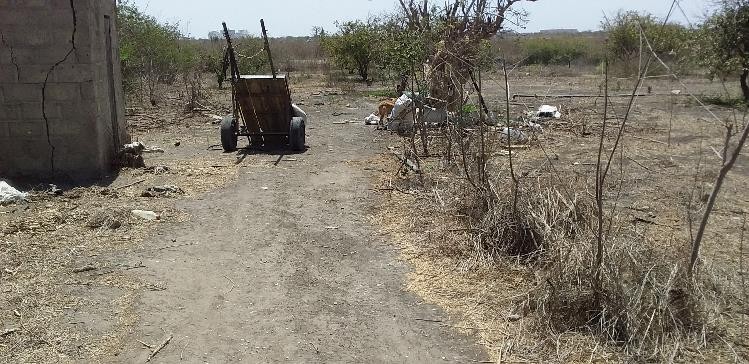 On note la présence sur le site d’un mur de un mètre de hauteur qui devait servir de limite à une exploitation agricole.Photo  5 Mur à l’intérieur du site.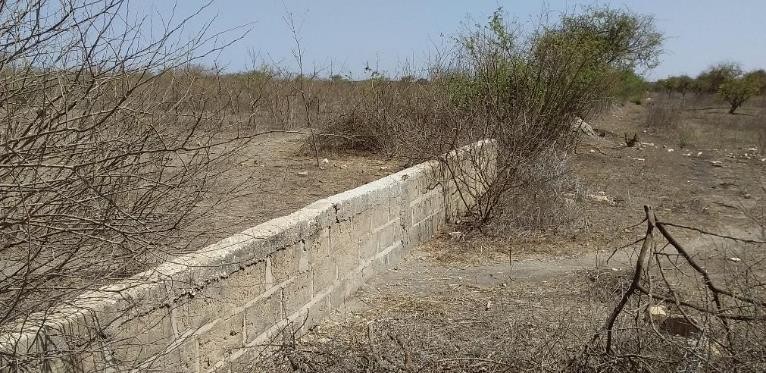 La carte ci-après illustre l’occupation du sol autour du sitePage89 / 1844. Cadre biophysique et socio-économique de la zone d’implantation du projetCarte  3 Carte d’occupation des sols autour du site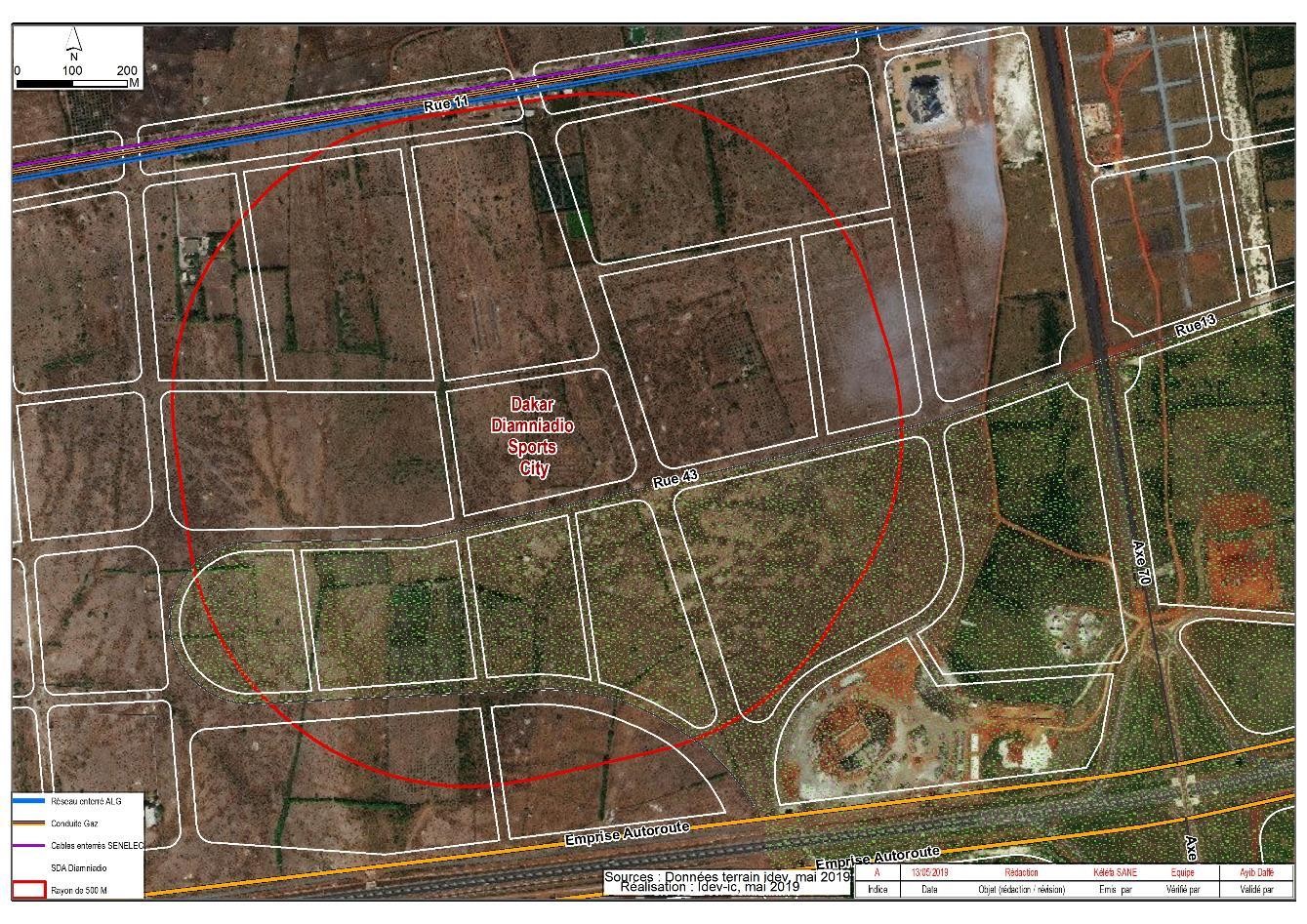 Étude d’impact environnemental et social du projet de construction à Diamniadio de Dakar Diamniadio Sports City (DDSC)Page90 / 184A l’analyse, les distances, les statuts et les vocations des infrastructures et des terrains au voisinage du projet ne présentent pas de contraintes particulières ou d’incompatibilité avec les buts et objectifs du projet.   L’intégration du projet dans son milieu sera examinée au plan de la sensibilité environnementale et sociale.4.6 Analyse de la sensibilité environnementale et sociale du milieu d’accueil4.6.1 Analyse de l’évolution du milieu et des enjeux liés au projetLe projet est implanté dans le pôle urbain de Diamniadio, dans l’arrondissement 4 Il est situé sur des terres agricoles à proximité de Dakar Arena.Au niveau socio-économique, les enjeux se posent essentiellement en termes d’indemnisation et/ou de compensations des terres. En effet, la création du pôle urbain de Diamniadio a nécessité l’immatriculation pour cause d’utilité publique de près de 2000 hectares de terres à vocation agricoles ainsi que des zones de lotissement au profit de la DGPU. Cette situation est source de conflits entre les populations riveraines et la DGPU. Les enjeux qui se posent dès lors, sont la préservation de la cohésion sociale, la compensation foncière et la restauration de moyens de subsistance des populations riveraines au-delà d’une classique indemnisation juste préalable et équitable des impenses. Les conditions d’indemnisation ne semblent pas agréer tous les exploitants agricoles.Par rapport à l’environnement biophysique, il faut noter que le site se trouve dans un bassin versant imperméable du fait de la présence de sols marno-calcaires, très instables au plan physique avec les phénomènes de gonflement-rétrécissement. Les enjeux sur les structures à implanter et l’assainissement du site sont donc importants.Comme dans tout chantier de construction, les travaux de terrassement, la circulation des engins etles émissions des véhicules contribuent à l’altération de la qualité de l’air et impliquent des nuisances sonores temporaires plus ou moins importantes. Ceux-ci constituent des enjeux à prendre en compte durant les travaux.Le bâtiment est un ERP de première catégorie qui va accueillir du public, à ce titre les risques d’actes malveillants, d’incendie et de panique sont à prendre en compte.L’exploitation du bâtiment nécessitera une consommation énergétique élevée dont la maîtrise constitue un enjeu important.La présence d’une surface considérable de pelouse et la présence des piscines pose le problèmede la consommation d’eau. L’arrosage des espaces verts peut représenter une consommation d’eau importante. Un bassin olympique est une piscine de 50m de long et 25 m de largeur et les piscines et un volume de 2500 m3 pour une profondeur de 2 m et de 3750 m3 pour une profondeur de 3 m. La gestion des volumes d’eau s’avère primordiale.Tous ces enjeux méritent une attention particulière et leur prise en compte reste valable autant lorsde l’exécution des travaux qu’en phase exploitation du projet.Les différents enjeux liés au projet se résument comme suit :  Préservation des ressources en eaux superficielles et souterraines ;  Préservation des sols ;  Protection de la qualité de l’air ;  Limitation du bruit et des nuisances sonores ;  Gestion écologiquement rationnelle des déchets solides et liquides ;  Sécurité et sûreté du bâtiment.  Efficacité énergétique  Consommation en eauPage91 / 1844.6.2     Evaluation du niveau de sensibilité environnementale et socialeCette analyse met en relation les différentes composantes de l’environnement de la zone couverte par le projet avec les évolutions que vont engendrer le projet aussi bien en phase travaux qu’en phase exploitation.Pour cela, un croisement a été établi entre les activités du projet et les composantes des milieux physiques, naturels et humains) susceptibles d'être touchées par le projet et qui correspondent aux éléments sensibles de la zone d'étude,La sensibilité environnementale exprime la vulnérabilité d’un élément ou le degré de protection dont il bénéficie. Elle est établie en fonction de deux notions distinctes : la valeur (écosystémique et socioéconomique) qui est accordée à cet élément et le degré de perturbation de l’élément c'est-à- dire l’ampleur des modifications susceptibles de l’affecter.La combinaison du degré de perturbation et de la valeur accordée à l’élément permet d’obtenir quatre niveaux de sensibilité de l’élément : très forte, forte, moyenne et faible tel qu’illustré dans le tableau suivant.Tableau 23:        Grille de détermination de la sensibilité environnementale et socialeAinsi, les principaux éléments sensibles dans la zone du projet sont identifiés et leur niveau de sensibilité évalué dans le tableau ci-dessous.Page92 / 1844. Cadre biophysique et socio-économique de la zone d’implantation du projetTableau 24 :       Evaluation du niveau de sensibilité des composantes environnementales et sociales dans la zone du projetL’analyse de la sensibilité du milieu montre des niveaux …. pour certaines composantes naturelles. Ainsi, l’analyse des impacts, le PGES et le plan de suivi doivent en compte pour identifier les mesures prioritaires. Cependant, il est difficile d’évaluer la sensibilité environnementale en rapport avec DDSC, sans tenir compte de l’ensemble des activités du pôle urbain de Diamniadio. Celle-ci est donc à corréler avec les initiatives en cours ou en perspectives dans le pôle urbain notamment les travaux de VRD, les travaux de l’usine de déferrisation du point K ou les travaux de la Cité du Savoir. Cette analyse de sensibilité découlant de la mise en œuvre du plan d’aménagement du pôle urbain ne pourra être réalisée qu’à travers une Evaluation Environnementale Stratégique couvrant l’ensemble de la zone.Étude d’impact environnemental et social du projet de construction à Diamniadio de Dakar Diamniadio Sports City (DDSC)Page93 / 1845.  Consultation du public5.1       Principe et méthodologie de la consultation du public *Le principe de la consultation du public dans les études d’impact environnemental répond à un souci d’information et de participation du public comme énoncé dans le Code de l’environnement et l’arrêté n°009468 du 28 novembre 2001, portant réglementation de la participation du public à l’étude d’impact environnemental. La consultation est un cadre favorable d’échanges à titre informatif mais également l’occasion de recueillir les avis, craintes et recommandations afin de favoriser une compréhension commune et de renforcer la portée environnementale et sociale du projet.Dans le cadre de la construction de DDSC dans le pôle urbain de Diamniadio, le public cible a été constitué en tenant compte des différentes composantes du projet et des propositions énoncées par la DEEC dans les observations des TDRs de l’étude. Il est composé de trois catégories d’acteurs ou de décideurs qui sont les suivantes :    les populations riveraines ;    Les collectivités territoriales et autorités administratives;    les Services Techniques de l’Etat.5.2       Résultat de la consultation5.2.1     Résultats par groupes d’acteursLes services techniquesIl ressort des entretiens tenus avec les services techniques deux problématiques prioritaires entre autres : la préservation des paysages naturels et la sécurité et la sureté des personnesLa disparition du couvert végétal, les nuisances dues à la poussière et l’intensité du trafic routier justifie l’intérêt accordé à la présence de la flore dans le périmètre d’intervention du projet. Si pour le service départemental rural, les activités agricoles doivent être préservées, la DGPU et le secteur forestier souligne l’importance d’un aménagement paysager efficace pour le projet. Le rôle de l’arbre sur l’équilibre urbain n’est plus à prouver. Il contribue à la purification de l’air en absorbant les polluants et les poussières dans l’air, par le processus d’évapotranspiration, et grâce à son ombre, il influe sur l’humidité locale et régule la température localement, il réduit la vitesse du vent et protège contre le bruit. Les recommandations formulées dans ce sens sont :-	Prévoir un aménagement paysager pour capter les GES, les poussières et amoindrir la chaleur-     Intégrer l’arbre dans les aménagements car les espaces boisés diminuent dans lepôle ;-	Accorder une place importante à l’arbre comme brise vent et comme purificateur d’air.Parce que le projet présente plusieurs types ERP, la sécurité et la sureté de ceux qui fréquentent les infrastructures (sportifs, touristes, travailleurs) et les riverains, pendant les travaux et durant l’exploitation se présentent comme primordial.  A ce titre pour la DPC, les mesures idoines doivent être prises pendant l’exploitation quelque soit le type d’ERP (commerces, hôtels, restaurants, salles de jeux…). Celles-ci relèvent autant de la DGPU qui a en charge tous les réseaux du pôle que du Promoteur à qui la règlementation exige des moyens de secours privés (bouches et poteaux d’incendie, RIA…). Il convient de mentionnerPage94 / 184que l’accessibilité de l’édifice reste la première mesure qui facilite l’intervention des sapeurs- pompiers.Pendant les travaux, la santé et la sécurité des travailleurs est essentielle à préserver quelque soit le statut du travailleur. La division de la prévention, de l’hygiène, santé et sécurité au travail insiste dans ce sens sur la nécessité pour le promoteur d’informer l’Inspection du travail dès le démarrage des travaux sur la présence du chantier.     Pour la commission  départ em ent ale de r ecensem ent  et  d’évaluat ion  des im penses Il apparait clair pour la préfecture de Rufisque que des contraintes persistent dans les procédures de recensement et d’évaluation des impenses. Le territoire affecté au pôle urbain accueille des lotissements à usage d’habitat, initiés avant l’installation du pôle par des privés ou par les collectivités locales et dont certaines parcelles ont été attribuées et d’autres en cours. Aussi, l’activité agricole, même si elle connait des contraintes reste une source de revenus pour une partie de la communauté locale. L’affectation des terres au pôle a dépossédé ces groupes de terres qui devraient être dédommagés après une procédure de recensement et de conciliation des impenses par la commission départementale. Cette procédure est enclenchée par la DGPU qui saisit la Commission dès cession d’un site à un investisseur pour démarrage d’un projet.Le manque de visibilité des projets du pôle, l’absence de limites physiques du pôle créent des appréhensions et une forme d’animosité de ces cibles envers le pôle. Il apparait dès lors nécessaire de mener une communication active à l’endroit des riverains afin de faciliter l’acceptabilité sociale du projet.     La commune de BambilorLa commune subit à plein fouet l’urbanisation grandissante de la région de Dakar et ceci au détriment des terres agricoles. Néanmoins, l’agriculture offre encore des retombées économiques sensibles à une frange de la population. Les enjeux socio-économiques et les impacts négatifs de la perte de ces activités agricoles devraient pousser à la réflexion pour sa sauvegarde en intégrant les activités agricoles à celles de la ville naissante.5.2.2     Synthèse des résultats par acteurLe tableau ci-dessous résume les attentes, craintes et suggestions de chaque acteur consulté par rapport au projet.Page95 / 184Page96 / 184Page97 / 1846.  Analyse des variantesL’analyse des solutions de rechange et des variantes est une exigence réglementaire qui doit permettre de mesurer l’acceptabilité environnementale du projet et l’effort consenti par le maître d’ouvrage pour protéger l’environnement.Une solution de rechange est un ensemble de composantes de projet d’une nature différente d’uneoption à une autre et non pas seulement une variation plus ou moins importante d’un même projet.Une variante est une variation substantielle d’un même projet. Elle peut concerner plusieurs aspects: la localisation des travaux, des aménagements, leur conception, leur capacité, leur modalitéd’exploitation, de gestion et d’entretien.L’objectif recherché à travers ce chapitre est d’articuler une analyse comparative d’une part, entre la situation « sans projet » et la situation « avec projet » et d’autre part, entre les différentes variantes envisageables pour la construction de DDSC.6.1       Analyse des solutions de rechangeLe projet tel qu’il est présenté n’offre pas d’option de rechange. Autrement il s’agirait de renoncer au projet et d’adopter la solution « sans projet », c'est-à-dire le statu quo. Cette situation est lourde de conséquences au vu des enjeux économiques et sociaux importants liés au projet.6.1.1     La situation « sans projet »La situation sans projet est l’abandon du projet et le maintien du statu quo ante avec un scénario tendanciel qui accentue les différents inconvénients et réduit les avantages.6.1.2     La situation avec projetLe projet, tel que conçu, aura très certainement des effets négatifs sur le plan environnemental et socioéconomique en phase chantier et exploitation. Néanmoins, ces effets sont maîtrisables s’ils sont identifiés et évalués et assortis de mesures d’évitement, d’atténuation et de compensation dans le cadre du plan de gestion environnemental et social recommandé par la présente étude.Pour toutes ces raisons la mission recommande le choix de l’option avec projet bonifiée par la miseen œuvre du PGES.6.2       Présentation des variantesDifférentes variantes ont été envisagées dans le cadre de la présente étude.6.2.1     Variantes de système d’assainissementOn différencie les eaux usées (EU), les eaux vannes (EV) et les eaux pluviales (EP) d’un point de vue qualitatif (concentration en pollution) et quantitativement (volume et de débit). On appelle les eaux domestiques l’ensemble EU + EV Ces eaux doivent être évacuées et assainies sans pollution de l’air intérieur des bâtiments et du milieu récepteur.Les eaux collectées en pied de bâtiment au niveau des regards de façades sont évacuées vers leréseau d’assainissement urbain qui peut être :    Unitaire « tout à l’égout »    Séparatif (égout EP et égout EU+EV)Page98 / 184		Constitué uniquement d’un égout EP, ce qui rend obligatoire le traitement des EV ainsi que la présence d’un séparateur à graisse avant le rejet des EUS’il n’existe pas de réseau urbain proche, un système d’assainissement individuel dit autonome est nécessaire – les EP doivent être évacuées indépendamment. *Dans le cadre du Pôle urbain, le développeur est tenu de mettre en œuvre un cahier des prescriptions techniques particulières aux travaux d’assainissement. Dans la convention de bail emphytéotique, la DGPU s’engage à réaliser les travaux de VRD hors site (incluant la station d’épuration  et  le  dispositif  d’évacuation  des eaux  pluviales)  concomitamment  aux  travaux  de construction du bâtiment.Dans ce contexte l’option d’assainissement choisie est de type réseau séparatif (égout EP et égoutEU+EV).6.2.2     Variantes du Systèmes de climatisationLa climatisation de confort répond à un besoin de l'utilisateur pour un confort de bien être individuel et collectif. Dans les bureaux, le confort provoqué par la climatisation se traduit par un bien-être ou une meilleure efficacité sur le lieu de travail.En général dans les complexes de bureaux, deux systèmes de climatisation sont utilisés :–     Le système de climatisation à eau glacée–     Le système de climatisation à détente directeComparaison climatisation à détente directe et Climatisation à eau glacéeLa climatisation à détente directe utilise « directement » le fluide réfrigérant comme fluide caloporteur pour évacuer les calories vers l'extérieur et les transmettre à l'intérieur des pièces à climatiser. En comparaison la climatisation à eau glacée (régime d'eau autour de 6°/12°C) passe par un fluide intermédiaire, l'eau, pour transporter et transmettre les frigories aux unités de climatisation dites terminales. L'avantage (ou l'inconvénient) de la détente directe est d'éviter ce fluide « eau supplémentaire », néanmoins la technologie de transport des fluides réfrigérants est, dans certaines applications plus compliquées que celle de l'eau bien connu du simple plombier chauffagiste. De plus, la manipulation des fluides frigorigènes est plus contraignante, de même que les problèmes de  concentration  (exemple  dans  des locaux ERP,  type  hôtels).  La finesse  de  régulation  est également un élément plus facile à gérer avec le fluide « eau glacée » qu'avec le fluide frigorigène, le refroidissement d'air neuf également, etc. Les installations de climatisation de grande taille, supérieures à 200 kW sont traditionnellement réalisées en eau glacée. Sans que ce seuil soit inamovible car les climatisations à détente directe type VRV peuvent climatiser plusieurs dizaines de locaux, voire plus quand les unités extérieures sont multipliées. Sans que cela soit une règle, la climatisation à eau glacée sera choisie pour des applications de type tertiaire ou industriel. L'habitat sera plus équipé de climatisations à détente directe.Sur le plan théorique la détente directe a une Efficacité énergétique en réfrigération (EER) plus élevée que l'eau glacée car elle nécessite un échangeur intermédiaire supplémentaire. Cependantles EER en détente directe sont très variables d'un constructeur à l'autre, ceci est dû au choix deséléments constitutifs d l'appareil : rendement du compresseur, dimensionnement des surfaces d'échanges etc. Ce choix ayant une incidence directe sur le coût du produit fini. Il en va de même pour les produits à eau glacée.Types de systèmes de climatisation à eau glacée   Climatisation dite "air/eau"La source, où sont prélevées ou cédées les calories, est l'air. C'est la source la plus utilisée car l'air est gratuit et en abondance. Côté utilisation, l'énergie "transformée" par la machine frigorifique estcédée à l'eau, (eau glacée) vers les émetteurs qui climatisent les pièces concernées.Page99 / 184Climatisations dites "eau/eau"La source, où sont prélevées ou cédées les calories, est l'eau : eau de tour, d'aéroréfrigérants, eau de nappe.L'avantage de "l'eau" par rapport à "l'air" se retrouve dans sa capacité thermique et un rendement ou EER (Efficacité Energétique en Réfrigération), meilleur et moins sensible aux conditions detempératures extérieures (cas eau de nappe). Côté utilisation, le groupe "eau /eau" cède commepour le groupe "air / eau" son énergie à un réseau d'eau glacée véhiculée vers les émetteurs.Page100 / 1847. Détermination des impacts environnementaux et sociaux du projetCe chapitre décrit les effets potentiels des travaux de construction et de l’exploitation de DDSC sur l’environnement humain, biophysique et socioéconomique du projet. Il décrit les impacts positifs et négatifs, ainsi que leur importance. Les impacts pouvant affecter les différentes composantes de l’environnement à savoir l’air, le sol, l’eau et l’homme seront analysés.Ces impacts sont classés comme suit :-   les impacts positifs du projet ou effets bénéfiques ;-   les impacts négatifs non significatifs (impacts mineurs) qui ne causeraient aucun changementimportant sur les composantes affectées de l’environnement ;-	les  impacts  négatifs  significatifs  pouvant  être  totalement  atténués  par  des  mesures correctives ; dits impacts moyens;-	les impacts négatifs significatifs (impacts majeurs) pouvant être atténués et qui dans le cas contraire, risquent de causer une détérioration importante de l’environnement ou des conditions économiques.Pour chaque impact potentiel, il a été déterminé une série de mesures, d’indicateurs objectivement vérifiables ainsi que la manière dont ces indicateurs seront mesurés et suivis (cf PGES et plan de suivi environnemental).Les impacts identifiés seront évalués selon une approche matricielle d'effet (grille de Fecteau). La grille de Fecteau est une méthode d'évaluation des impacts qui utilise trois critères (l'intensité, la durée et l'étendue de l’impact) pour apprécier l'importance de l’impact.La durée de l'impact précise la période de temps pendant laquelle seront ressenties les effets ou modifications subies par les composantes de l'environnement. Ce paramètre « durée » est mesuré à partir d’une échelle de valeurs. Aussi, la durée est-elle :*    Courte,  quand  l'effet  de  l'impact  est  ressenti  à  un  moment  donné  surtout  lors  del'accomplissement de l’activité ;*	Moyenne, lorsque l'effet de l'impact est ressenti de façon continue mais pour une période de temps limitée après que l'activité ait eu lieu ;*	Longue, quand l'effet de l'impact est ressenti de façon continue et pour une période de temps égale ou supérieure à la durée de vie du projet.L'étendue de l'impact, quant à elle, est ponctuelle, locale ou régionale. De ce fait, elle exprime la portée ou le rayonnement spatial des effets générés par une intervention sur le milieu. Cette notion se réfère soit à une distance ou à une superficie sur lesquelles seront ressenties les modifications subies par une composante ou encore à la proportion d'une population qui sera touchée par ces modifications. Précisément, elle est :*    Ponctuelle, lorsque les impacts se limitent sur le site du projet ;*    Locale, lorsqu'elle s'étend dans les limites communales ; et*    Régionale, lorsque l'impact se ressent au-delà des limites communales.L'intensité ou le degré de perturbation engendrée correspond à l'ampleur des modifications qui affectent la dynamique interne et la fonction de l'élément de l'environnement touché. Généralement, on distingue trois degrés : fort, moyen, faible*	la perturbation est forte lorsque l'impact compromet profondément l'intégrité de l'élément touché, altère très fortement sa qualité ou restreint son utilisation de façon très importante ou annule toute possibilité de son utilisation ;Page101 / 184*	elle est moyenne quand l'impact compromet quelque peu l'utilisation, la qualité ou l'intégrité de l'élément touché ;*	elle est faible lorsque l'impact ne modifie pas de manière perceptible l'intégrité, la qualité ou l'utilisation de l'élément touché.Tableau 25 :   Grille de détermination de l’importance7.1       Les sources d’impactsL’identification des impacts potentiels du projet suit la conduite de l’ensemble des opérationsinhérentes au projet, à savoir :Pendant la phase préparatoire ou installation de chantier :–     La préparation du site ;–     L'amenée du matériel et des engins lourds liés à l’envergure du chantier ;–     La construction de la base chantier ;–     La libération de l’emprise (activités de déboisement et de débroussaillage)Pendant la phase de construction :–     Les actions de décapage de la terre végétale ;–     Le transport et le stockage des matériaux de déblais et/ou de remblais ;–     L’intervention des engins de chantier ;–     Les travaux de terrassements généraux ;–     L’approvisionnement en matériaux de construction ;–     Les travaux de gros œuvre, second œuvre ;–     La présence du personnel de chantier ;–     L’extraction de matériaux dans les sites d’emprunts ;–     Etc.Page102 / 184Phase d’exploitation (fonctionnement des installations) :    La consommation en eau ;    La consommation en énergie ;    La consommation en carburant et autres produits (gasoil, lubrifiants, etc.) ;    L’entretien des locaux et équipements ;    Les activités de restauration ;    Le fonctionnement des équipements (groupes électrogènes, compresseurs) ;    Le stockage de carburant (gasoil) ;    L’augmentation du trafic dans la zone ;    La production de déchets ;    La production d’eaux usées ;     Etc.7.2 Les Impacts associés au projet en phase pré-construction et constructionLa construction de DDSC nécessite la réalisation de plusieurs activités. Les travaux consistent en :    La préparation du site par les travaux d’excavation, remblaiement et nivellement du site…,    Préparation et installation de chantier et prise en charge du matériel,    Aménagement de base chantier, des installations de chantier,    Fondation et travaux de génie civil,    Construction des différentes entités, locaux administratifs, locaux techniques et locauxconnexes….Les travaux de construction impliqueront un trafic supplémentaire d’engins. Cette augmentation de trafic, sera composée essentiellement d’engins lourds et de camions.7.2.1     Impacts positifs en phase constructionLes impacts positifs de ce projet en phase de construction portent essentiellement sur la composante humaine et socio-économique.    Opportunités d’affaires pour des opérateurs économiques privésLes investissements prévus prennent en compte les achats de matériaux de construction et des équipements à installer ainsi que les opérations d’aménagement du site, de construction des bâtiments et d’installation des équipements. Ainsi, le démarrage du projet demeure une opportunité d’affaires pour les entreprises du BTP, de contrôle technique, etc.Il faut noter que la phase de conception a nécessité l’intervention des bureaux d’étude pour la programmation fonctionnelle, les études architecturales, les investigations topographiques, géotechniques, les études d’avant-projet, les évaluations environnementales et les études de sécurité etc.Sur la question du contenu local,    Opportunités d’emploisLes travaux d’aménagement du site nécessitent un besoin en personnel qualifié et en main d’œuvre non qualifiée (). Cela représente une opportunité d’emplois pour les jeunes de la commune du fait que pour le recrutement de la main d’œuvre non qualifiée, les populations locales seront privilégiées.Il faut également noter le développement de certaines activités de petit commerce comme celle de la restauration qui peuvent être menées aux abords des chantiers et pouvant être source de revenus.Page103 / 184    Versement de droits et taxes aux différentes régies financièresPour la construction du site, des matériaux de construction ainsi que certains équipements techniques seront achetés au niveau national ou importées. Des prestataires ou des salariés seront recrutés. L’impôt sur le revenu, l’impôt sur les bénéfices, les droits de douanes, de timbre, la taxe sur la valeur ajoutée et les taxes d’importations seront des sources d’entrées de d’argent notamment de devises étrangères pour la régie financière sénégalaise.7.2.2        Impacts négatifs en phase pré-construction et construction7.2.2.1    Pertes de terres agricolesLa réalisation du projet va entrainer des pertes de terres agricoles et de pâturage du fait que le site est composé de champs qui servaient à l’agriculture et était aussi un lieu de pâturage ou de transit pour le bétail. Toutefois, il faut souligner que les propriétaires des champs sont déjà indemnisés par la DGPU conformément à la réglementation après l’instruction de la Commission départementale d’évaluation des impenses de Rufisque dirigée par le Préfet.  Evaluation des impacts liés à la perte de terres agricoles7.2.2.2    Impacts sur le paysage et la biodiversitéDurant la phase de construction, il y aura une modification du paysage existant à travers le déboisement avec éventuellement l’abattage d’espèces partiellement protégées comme le baobab, le Kad et le jujubier qui se trouvent sur le site. Le débroussaillage réduira la végétation et perturbera la faune rencontrée dans la zone particulièrement les singes et les oiseaux.Les travaux de construction des installations peuvent contribuer à une dégradation du paysage(nuisance visuelle) par la génération de déchets de toute sorte. Cet impact sera d’autant plus important si des précautions ne sont pas prises par l’entrepreneur chargé des travaux.L’ouverture et l’exploitation anarchique de carrières non autorisées pour l’extraction des matériaux de construction (sable, gravier…) peuvent aussi participer à la déforestation et à la défiguration du paysage.  Evaluation des impacts sur le paysage et la biodiversité (faune, flore)Page104 / 1847.2.2.3 Impacts liés aux travaux et installations sur la structure du sol et le drainage naturelLes installations de chantiers temporaires avec la présence des engins et camions peuvent entraîner des effets sur le sol comme le compactage et la destruction de sa structure suite à leurs passages répétés (engins et poids lords).Durant la période de construction, l’écoulement naturel des eaux sera perturbé du fait des travaux et installations. La faible perméabilité des sols argileux entraine généralement une stagnation des eaux de pluie sur les reliefs plats.La mise en œuvre du projet sans dispositions constructives pourrait constituer un frein à l’écoulement naturel des eaux dans la zone et peut être source de stagnation d’eau ou d’inondation dans  le voisinage du site.  Cette situation pourrait  aussi être une source  de fragilisation  des installations qui seront mises en place telles que la clôture.  Evaluation des impacts liés aux travaux et installations sur la structure du sol et le drainage naturel7.2.2.4 Impacts liés aux émissions atmosphériques (poussières, rejets gazeux)  Identification des impacts liés aux poussièresLes émissions de poussières constituent les aspects environnementaux les plus récurrents sur les chantiers.  Les travaux de terrassement et la circulation des engins et camions peuvent entrainer des émissions de poussières et particules. Les poussières peuvent également provenir de la manipulation de certains produits, le percement et la découpe des matériaux, les travaux de polissage et sciage, perforation… Ces travaux sont aussi générateurs de poussières. Qu’elles soient de bois, de béton, de carrelage, de verre ou autre, ces poussières sont dangereuses pour la santé. Les émissions de poussières de chantier peuvent entrainer les impacts suivants :    Dégradation de la qualité de l’air;	Environnement de travail poussiéreux (nuages de poussières) pouvant occasionner une mauvaise visibilité pour la circulation des engins;    Des affections respiratoires pour les ouvriers travaillant sur le chantier.Les affections respiratoires pouvant être contractées sur le chantier dépendent de la taille des particules. En effet, la dangerosité des poussières/particules est fonction de leur taille. Les particules de diamètre compris entre 2,5 et 10 µm atteignent les parties supérieures du système respiratoire et peuvent être éliminées par filtration des cils de l'arbre respiratoire et la toux. Les particules les plus fines (< 2,5 µm) appelées aussi PM 2,5 sont les plus dangereuses. Capables de pénétrer au plus profond de l'appareil respiratoire, elles atteignent les voies aériennes terminales, se déposent par sédimentation ou pénètrent dans le système sanguin. Ces particules peuvent véhiculer desPage105 / 184composés toxiques, allergènes, mutagènes ou cancérigènes, comme les hydrocarbures aromatiques polycycliques et les métaux lourds.Les autres types de poussières dangereuses qu’on peut retrouver sur les chantiers sont lespoussières de ciment. Ces poussières peuvent être à l’origine d’impacts sanitaires négatifs. Les poussières de ciments peuvent provoquer des maladies dont certaines se révèlent invalidantes pour les ouvriers :    Irritations oculaires en cas de projection de ciment dans les yeux.    Rhinites provoquées par l'inhalation de ciment sec.	Pathologies  broncho-pulmonaires,  bronchites  chroniques  et   atteinte   de  la  fonction respiratoire par l'inhalation de poussière de ciment (notamment sur des sites de production).Il faut retenir que les impacts qui pourraient être liés aux poussières générées par le chantier vont concerner les ouvriers. Pour ce qui concerne les effets concernant le voisinage, ils seront négligeables si les mesures d’atténuation proposées sont mises en place et vu qu’il n’y’a pas d’habitation dans le voisinage immédiat du site.  Evaluation des impacts liés aux poussières  Identification des impacts liés aux rejets gazeux des engins/camionsLes émissions de gaz font partie des facteurs d’impacts sur les chantiers. Les dégagements gazeux proviennent des tuyaux d’échappement des véhicules/engins, ils sont constitués de gaz tels que l’oxyde de carbone (CO), les oxydes de soufre (SO) et d’azote (NO), les vapeurs d’hydrocarbures. Ces émanations gazeuses peuvent entrainer la dégradation de la qualité de l’air et être sources d’affections respiratoires chez les ouvriers qui inhalent ces substances.Les effets qui pourraient être liés par les rejets gazeux des engins/camions vont surtout concerner les ouvriers. Pour ce qui concerne le voisinage, l’impact sera négligeable si les mesures demitigation recommandées sont respectées et du fait de l’absence d’habitations dans le voisinageimmédiat du site.  Evaluation    des    impacts    liés    aux    gaz    d’échappement    provenant    des engins/camions  Identification des impacts liés aux COV émis par les produits definition (peinture, colles, solvants)Page106 / 184Les travaux de finition entrainent la présence des composés organiques volatils (COV) provenant de certains produits comme les peintures, laques, colles liquides, huiles de décoffrage, nettoyants… Certains COV sont très toxiques, ils peuvent entrainer la dégradation de la qualité de l’air intérieur dans les locaux où sont manipulés les produits et causer des affections respiratoires voire cancéreuses chez les ouvriers inhalant ces substances.  Evaluation des impacts liés aux COV7.2.2.5    Impacts liés aux déchets générés par le chantierLes déchets de chantier peuvent générer plusieurs types d’impacts en fonction de leur typologie. Plusieurs types de déchets peuvent être produits sur les chantiers. Les déchets les plus importants et les impacts associés sont présentés dans le tableau suivant.Tableau 26 :        Types de déchets de chantier et impacts associésPage107 / 184  Evaluation des impacts liés aux déchets dangereux  Evaluation des impacts liés aux déchets inertes et banals7.2.2.6    Nuisances sonores associées au bruit de chantierPar bruit des chantiers, on entend toutes les émissions sonores des travaux de construction, des travaux de construction très bruyants et des transports de chantier. Le bruit généré par les activités de chantier peut être source de gêne pour le voisinage ou de lésions auditives chez les ouvriers. Les sources de bruit à l’origine des nuisances sonores potentiellement générées par les chantiers sont les suivantes :–     Engins de chantier (pelleteuses, chargeuses, brise béton, tracteurs, grues, …) ;–     Equipements techniques (compresseurs, groupes électrogènes, …) ;–     Outils  et  machines  de  chantier  (marteaux  piqueurs,  scies  circulaires,  bétonnières,perceuses,) ;–     Camions de chantier (y compris les sirènes de marche arrière) ;–     Manipulation des matériaux (chocs, bruits de chargements/déchargements).  Niveau de bruit dans les chantiersLes niveaux de bruit pouvant être atteints par les engins de chantier sont présentés dans le tableau suivant.Tableau 27 : Niveau de bruit pouvant être atteint pour différentes sources en chantierPage108 / 184Il faut retenir que les nuisances sonores qui pourraient être liés aux travaux de chantier vont surtout concerner les ouvriers. Concernant le voisinage, l’impact lié au bruit de chantier sera insignifiant avec le respect des mesures proposées.  Evaluation des impacts liés au bruit7.2.2.7    Impacts liés aux eaux usées produites sur le chantierLes activités de chantier génèrent des eaux usées de diverses natures. Les eaux issues d’un chantier sont chargées de matières en suspension et parfois polluées par des hydrocarbures. De plus, celles qui sont en contact avec du béton, ciment, mortier, etc. deviennent alcalines (pH > 9) et peuvent présenter une teneur significative en micropolluants. Il y a aussi les eaux polluées par le lessivage (pluies.) d'éléments ou de surfaces bétonnées (travaux d'injection, de stabilisation, de gunitage, etc.) sans oublier les eaux usées sanitaires.   Ces eaux usées produites sur les chantiers peuvent être à l’origine de la pollution du sol ou des eaux souterraines si elles ne font pas l’objet d’une bonne gestion.Toutefois, il faut souligner que l'impact des effluents liquides sur les eaux souterraines sera de faible importance du fait de la profondeur de la nappe (entre 7 et 15 mètres).Quant aux eaux de surface, il faut dire que les eaux usées n’auront pas d’impacts significatifs sur les ressources en eaux de surface du fait de l’absence de cours d’eau permanent dans la zone du projet.  Evaluation des impacts liés aux eaux usées produites sur le chantierPage109 / 1847.2.2.8    Impacts liés au déversement accidentel d’hydrocarburesLe déversement accidentel ou la fuite d’hydrocarbures peuvent être source de pollution (sol, sous- sol). Les hydrocarbures sont dangereux pour l’environnement du fait de certaines de leurs compositions qui sont toxiques. Ils peuvent être source de contamination du sol, ils sont également toxiques pour les organismes aquatiques, ils peuvent entraîner des effets néfastes à long terme pour l´environnement aquatique.Pour ce qui concerne les eaux souterraines, il faut souligner que l'impact des déversementsaccidentels d’hydrocarbures sera de faible importance du fait de la profondeur de la nappe (entre 7et 15 mètres).Quant aux effets toxiques sur les organismes aquatiques, il n’est pas redouté dans le cadre du projetvu qu’il n’y a pas d’eau de surface dans le voisinage immédiat du projet.  Evaluation  des  impacts  liés  aux  fuites  ou  déversement  accidenteld’hydrocarbures7.2.2.9    Impacts liés au déversement accidentel/fuite  de produits de finition (solvants,colles, peintures…)Les travaux de finition nécessitent l’utilisation de certains produits comme les peintures, laques, colles liquides, huiles de décoffrage, nettoyants…Le stockage de ces produits dans des contenants non étanches ou leur manipulation sur des zones non étanches peuvent être des facteurs de pollution. Vu que certaines compostions de ces produits sont très toxiques, le risque de pollution du sol/sous-sol est probable en cas de déversement accidentel ou de fuite de produits.  Evaluation des impacts liés aux produits de finitionPage110 / 1847.2.2.10  Impacts sur la santé et la sécurité des travailleursLe secteur des BTP fait partie des secteurs les plus accidentogènes. Les accidents de travail et maladies professionnelles sont récurrents dans les chantiers de construction. Des accidents de travail graves voire mortels se produisent souvent dans les chantiers. Cette situation est due à certains travaux à risques sans mesures de prévention (travaux en hauteur, travaux dans des tranchées, manipulation de produits dangereux…), la présence d’équipements à risque (équipements électriques, équipements sous pression, engins de chantiers…) mais surtout le manque ou l’insuffisance de formation des ouvriers.  Les risques professionnels liés au projet sont analysés et détaillés dans la partie « risques professionnels ».7.3 Les Impacts associés au  projet en phase exploitation7.3.1 IMPACTS POSITIFS DU PROJET EN PHASE EXPLOITATIONLes impacts positifs de ce projet en phase d’exploitation sont liés au milieu humain et à l’environnement socio-économique.7.3.1.1 Renforcement de la position stratégique du Sénégal sur le plan de l’accueil des grandescompétitions sportivesL’installation de DDSC va contribuer au rayonnement international du Sénégal et va renforcer son positionnement sur le plan touristique avec l’installation des bureaux régionaux des Nations Unies à Diamniadio. Le projet va également renforcer l’attractivité du territoire pour recevoir les grandes compétitions internationales. Le projet va donc avoir un effet levier pour atteindre plus rapidement cet objectif du PSE visant à faire du Sénégal un pays phare en matière d’accueil des grandes compétitions sportives et développer le tourisme..7.3.1.2 Contribution à la création d’une ville nouvelle et au désengorgement de DakarDDSC va contribuer à l’atteinte des objectifs du Pôle urbain de Diamniadio visant à la création d’une ville nouvelle et au décongestionnement de Dakar. La position carrefour de Diamniadio permettra de rapprocher le Système des Nations Unies des visiteurs en provenance de l’étranger (via AIBD) et des populations de l’intérieur du pays ; avec les infrastructures de transport (Autoroute à péage, AIBD, TER) Diamniadio sera très accessible pour les usagers qui viennent de l’extérieur et des autres régions du Sénégal.7.3.1.6    Opportunités d’emploisAu niveau de l’emploi, le projet contribuera à la création d’emplois stables. Le fonctionnement de la DDSC est une occasion de recrutement d’une main d’œuvre pour l’entretien, la sécurité et les divers services à fournir. Ces emplois vont contribuer à réduire le chômage et le sous-emploi et procurer des revenus réguliers. Les travaux de nettoyage, de gardiennage, d’entretien pourront être confiés prioritairement aux populations locales.7.3.2     IMPACTS NEGATIFS  DU PROJET EN PHASE EXPLOITATIONLe projet va générer lors de son exploitation des impacts négatifs de diverses natures. Les impacts environnementaux potentiels sont liés aux équipements présents sur site, aux produits stockés et à la nature même de l’établissement. Les impacts qui seront analysés concernent aussi bien ceux qui pourront survenir en situation normale que ceux qui surviendront en situation anormale ou accidentelle.7.3.2.1    Impacts liés aux émissions atmosphériquesPage111 / 184Les émissions atmosphériques qui peuvent être générées en phase exploitation sont les gaz de combustion liés principalement au fonctionnement d’équipements comme les groupes électrogènes. Certains de ces gaz contribuent au réchauffement climatique, d’autres constituent une source de dégradation de la qualité de l’air mais aussi d’impacts sanitaires. Ces gaz sont principalement les suivants :    le monoxyde de carbone (CO) qui est un gaz très toxique,	le monoxyde et le dioxyde d’azote, participent à la formation des pluies acides et favorisent la formation de l'ozone. Ils peuvent être à l’origine d’impacts sanitaires (asthme),	le dioxyde de souffre (SO2) qui provoque des pluies acides, et provoque également la mort prématurée des végétaux,    le CO2 qui est un gaz à effet de serre (GES) contribuant au réchauffement climatique.La pollution atmosphérique accidentelle aussi doit être prise en compte. En cas d’incendie, on assiste à des émissions de fumées toxiques et de gaz (CO, CO2, gaz irritants…) qui peuvent être source de pollution atmosphérique et d’impacts sanitaires.  Evaluation  des  impacts  liés  aux  émissions  atmosphériques  deséquipements (groupes électrogènes…)7.3.2.2    Impacts liés à la pollution de l’air intérieurL’air intérieur que l’on retrouve à l’intérieur des bâtiments n’est pas toujours de bonne qualité. En effet, les sources de pollution à l’intérieur des bâtiments sont nombreuses : tabagisme, moisissures, matériaux de construction, de décoration, meubles, acariens, produits d’entretien, peintures... C’est ce que l’on appelle la pollution de l’air intérieur.Les effets d’une mauvaise qualité de l’air intérieur sur la santé sont variés : Irritations de la peau, des muqueuses respiratoires (souffle court, toux sèche), sécheresse oculaire, inconfort – mal de tête, fatigue, troubles visuels, nausées, problèmes de concentration, intoxication. Ces symptômes, qui peuvent devenir chroniques, disparaissent après la sortie du bâtiment et récidivent au retour. Ils dépendent de la nature des polluants, de la fréquence d’exposition et de la sensibilité des personnes exposées.  Evaluation des impacts liés à la qualité de l’air intérieurPage112 / 184      Choisir   des   matériaux   de   construction   moins   nocifs   pour   la   santé   etl’environnement.7.3.2.3    Impacts liés aux fluides frigorigènesUn fluide frigorigène (ou réfrigérant) est un fluide ou un mélange de fluides purs présents en phase liquide, gazeuse ou les deux à la fois en fonction de la température et de la pression de celui- ci. La principale propriété des fluides frigorigènes est de s'évaporer à une faible température sous pression atmosphérique. Les fluides frigorigènes sont utilisés dans les systèmes de production de froid (climatisation, congélateur, réfrigérateur, etc.).Les   fluides   frigorigènes   sont   classés   en   groupes   selon   leur   composition   chimique. On distingue ainsi : 	Les chlorofluorocarbones (CFC), composés de carbone, de chlore et de fluor, qui ont une durée de vie stable (entre 50 et 250 ans) ; 	Les hydrochlorofluorocarbones (HCFC) qui sont des CFC hydrogénés et moins stables que ces derniers ;     Les hydrofluorocarbones (HFC) qui ne contiennent pas de chlore,     Les perfluorocarbones (PFC).Depuis 1985, il y’a eu prise conscience du rôle de destruction de l'ozone stratosphérique par les molécules chlorées. Au regard de leur caractère polluant et du fait de leur très haute contribution au réchauffement  climatique,   les fluides  frigorigènes (CFC,   HCFC,   HFC   et   PFC)  font   l’objet d’une réglementation spécifique lorsqu’ils sont utilisés dans les installations de réfrigération et de climatisation. Suite au Protocole de Montréal (1987), trois d'entre eux sont interdits depuis 1995 : le R-11, le R12 et le R-502. Ce sont les CFC.Ensuite, c’est l’utilisation des HCFC tel que le R 22 qui a été réglementée et progressivement interdite dans certains pays.Ils sont remplacés par des réfrigérants plus respectueux de l'environnement tels que R 410A, R134A, R407C…  Evaluation des impacts liés aux gaz frigorigènes (CFC, HCFC…)7.3.2.4    Impacts liés aux eaux uséesDe l’eau sera consommée au quotidien par les occupants de l’établissement pour les besoins du personnel.  L’eau sera également utilisée pour la cuisine, l’arrosage des espaces verts, le lavage des locaux et équipements mais également pour l’extinction des incendies.La consommation totale d’eau dans les hotelsLes eaux usées qui seront produites en phase exploitation par l’établissement sont les eaux de lavage des équipements et des locaux, les eaux usées sanitaires et les eaux de ruissellement qui peuvent être chargée de substances polluantes. La production d’eaux usées est estimée à 100 m3 par jour. Les eaux de lavage et de ruissellement peuvent être chargées de substances polluantes comme les produits d’entretien, les résidus de désinfectants, les agents de lavage, les agents de blanchiments liquides et des détersifs, les hydrocarbures, les huiles…. Ces eaux usées peuvent êtrePage113 / 184source de contamination du sol/sous-sol si elles ne font pas l’objet d’une gestion conforme aux normes. Les eaux chargées d’agents de blanchiment et de détersifs ioniques ou non ioniques peuvent relâcher un excès de phosphate et causer l’eutrophisation des voies d’eaux naturelles. Pour la contamination par les eaux chargées d’hydrocarbures, elle est surtout redoutée au niveau du parking, de la zone de stockage et de dépotage des hydrocarbures et au niveau de la zone d’implantation des groupes électrogènes. Quant aux eaux provenant de la cuisine, elles seront chargées de graisses et d’huiles.Il faut aussi prendre en compte les eaux usées chargées de produits phytosanitaires provenant des jardins. Les produits phytosanitaires sont des produits chimiques d’origine ou synthétique conçus pour favoriser et permettre la santé « sanitaire » des plantes. L’utilisation excessive et non conforme des produits phytosanitaires peut être source de pollution du sol, pollution atmosphérique lors des pulvérisations mais aussi de risques sanitaires pour les personnes manipulant les produits.Des mesures spécifiques devront être mises en place pour atténuer les risques de pollution liée aux eaux usées.La production de grandes quantités d’eaux usées en phase exploitation pourraient aussi impacter sur la durabilité des réseaux d’eaux usées du fait que ces réseaux sont dimensionnés pour recevoir une  quantité d’eaux usées bien précise  d’où l’importance de la rationalisation de l’utilisation de l’eau. La présence de certains polluants dans les eaux rejetées à l’égout pourrait  augmenter la charge polluante dans les eaux usées qui sont acheminées à la STEP d’où la nécessité de mettre en place des séparateurs de graisse et d’hydrocarbures.  Evaluation des impacts liés aux eaux usées7.3.2.5    Impacts  liés  aux  fuites  ou  déversement  accidentel  de  produits  polluants(hydrocarbures, huiles de lubrification, réfrigérants, produits d’entretiens)Divers produits (produits d’entretien, réfrigérants, hydrocarbures, détergents …) seront stockés sur le site en phase exploitation. Le stockage de ces produits peut être à l’origine de pollution du sol en cas de fuite ou de déversement accidentel ou si les règles de stockage des produits ne sont pas respectées. Les produits susceptibles de polluer le sol doivent être stockés dans des contenants étanches et certains de ces produits (gasoil, huiles) doivent être placés sur des rétentions étanches. Pour la pollution des eaux souterraines, le risque n’est pas élevé du fait de la profondeur de la nappe (entre 7 et 15 mètres).Page114 / 184La pollution accidentelle doit aussi être prise en compte en cas de déversement accidentel et fuites d’hydrocarbures dans la zone de dépotage,   la zone d’implantation des groupes électrogènes. Toutefois, ces impacts pourront être réduits si des mesures anti-pollution sont mises en place.  Evaluation  des  impacts  aux  fuites  ou  déversement  de  produits dangereux7.3.2.6    Impacts liés aux déchets générés par les activitésPlusieurs types de déchets peuvent être générés par les activités en phase exploitation. Ces déchets peuvent générer plusieurs types d’impacts en fonction de leur typologie. Les types de déchets qui seront produits en phase exploitation et les impacts associés sont les suivants :	Les déchets banals : déchets de papier, carton, déchets de plastiques etc. Ces déchets pourraient être source d’encombrement et de nuisances visuelles s’ils ne font pas l’objet d’une bonne gestion.	Les déchets dangereux : huiles usagées, chiffons souillés, filtres issus de l’entretien des équipements (groupes électrogènes, compresseurs…), déchets d'emballage des produits chimiques…Ces types de déchets pourraient être à l’origine d’une pollution du sol s’ils ne sont pas gérés conformément à la réglementation en vigueur.    Les déchets d’équipements électriques et électroniques (DEEE) ;	Les déchets organiques (déchets de restauration) : Les déchets organiques constituent un milieu très favorable au développement des micro-organismes. Ces déchets peuvent êtresource de nuisances olfactives.  Evaluation des impacts liés aux déchets dangereux  Evaluation des impacts liés aux déchets banalsPage115 / 184  Evaluation des impacts liés aux déchets organiques7.3.2.7     Impacts   liés   à   l’augmentation   du   ruissellement   etdégradation de la qualité des eauxLa construction de l’établissement et des voies d’accès risquerait d’augmenter les surfaces imperméables et par conséquent accroître le taux de ruissellement. Le lessivage des sols, et la charge des eaux pluviales en matières en suspension, en huiles et hydrocarbures sont à prévoir.  Evaluation des impacts à l’augmentation du ruissellement et dégradation de la qualité des eaux7.3.2.8     Impacts liés à l’augmentation du traficLe fonctionnement de DDSC va générer l’augmentation du trafic dans la zone. En effet, l’établissement est un ERP de 1ère   catégorie pouvant accueillir …..personnes par jour. Cette augmentation de trafic pourrait se traduire par un accroissement du nombre de véhicules circulant dans la zone et cette situation pourrait être aussi à l’origine d’accidents de circulation. L’augmentation du trafic pourrait aussi accroitre localement les émissions de poussières et autres particules solides et gaz d’échappement.  Evaluation des impacts liés à l’augmentation du traficPage116 / 184Limiter les vitesses de circulationRéduire l’utilisation des véhicules individuels par des systèmes de transport collectifFavoriser et faciliter le logement des agents à Diamniadio pour les rapprocher de DDSC7.3.2.9    Impacts liés à la consommation d’énergieLes  ERP  sont généralement  consommateurs  d’énergie.  Les  installations  qui  consomment  de l’énergie sont entre autres la climatisation, l’éclairage, les appareils de production de froid, les ascenseurs, le fonctionnement des ordinateurs, des serveurs et des autres appareils électriques et électroniques…Cette grande consommation d’électricité contribue à l’augmentation des besoins en énergie.  Evaluation des impacts liés à la consommation d’énergie7.3.2.10  Impacts sur le paysageLa présence d’un ERP niveau R+7 modifiera le paysage local avec la disparition d’espaces agricoles et de zones de pâturage. Toutefois, il faut noter que la vocation de la zone a muté de zone agrosylvopastorale en zone urbaine. Ce qui nous fait dire que le projet s’intègre parfaitement dans le futur paysage urbain en devenir  notamment dans une cité administrative  (CICAD, Sphère ministérielle, quartier diplomatique etc.). Les études architecturales ont tenu compte de cet aspect.7.3.2.11  Impacts liés aux émissions de bruitLe bruit généré par les activités en phase exploitation pourrait être source de gêne pour le voisinage ou de lésions auditives pour les occupants de l’établissement si les niveaux de bruit dépassent les valeurs guides.Les sources de bruit à l’origine des nuisances sonores potentiellement générées par les activités sont entre autres les équipements suivants :-      Groupes électrogènes ;-     Compresseurs ; 	Page117 / 184-      Véhicule…Il faut retenir que les nuisances sonores qui pourraient être liées à ces équipements vont surtout concerner les occupants du site. Concernant le voisinage, l’impact sera limité si des mesures sont mises en place et vu qu’il n’y a pas d’habitations et de structures sensibles dans le voisinage immédiat du site.  Evaluation des impacts liés au bruit7.3.2.12  Risque d’incendie et de paniqueDDSC est un ERP de 1ere catégorie. Les risques d’incendie et de panique sont les scénarii d’accidents les plus redoutés dans les ERP.  La survenance d’un incendie dans un ERP, pouvant avoir comme causes : un court-circuit électrique, une malveillance par l’intrusion de tiers et/ou d'actes involontaires (mégots de cigarette), etc. constitue un problème majeur et est souvent à l’origine de conséquences dramatiques tels que les dégâts matériels importants, les pertes en vies humaines voire même la disparition des bâtiments.  En cas d’éclosion d’incendie, les gens sont souvent pris de panique et les secours ne sont pas bien organisés, ce qui rend les conséquences du sinistre plus dramatiques. D’où l’importance de la prise en compte du risque d’incendie et de panique dans la conception des locaux et la mise en place des moyens de secours et de signalisation de sécurité adaptés durant l’exploitation de l’ERP.Page118 / 184  Evaluation des impacts liés au risque d’incendie et de panique7.4          Les impacts cumulatifsLes impacts cumulatifs sont positifs et négatifs.Les impacts positifs ont trait aux bénéfices attendus de l’aménagement du pôle urbain de Diamniadio à savoir le désengorgement de Dakar, le développement d’une nouvelle ville avec la mixité urbaine fonctionnelle, la création d’emplois dans le secteur tertiaire  etc.Les impacts négatifs cumulatifs seront de plusieurs ordres :    Le changement d’affectation des terres à vocation agrosylvopastorales en zones urbaines ;    La perturbation du cadre de vie des populations riveraines ;    La perte de moyens de subsistance    La pollution atmosphérique et l’augmentation du rejet des gaz à effet de serre ;    L’imperméabilisation des sols et l’augmentation du ruissellement    L’augmentation des rejets d’eaux usées    L’augmentation des déchets solides    L’augmentation de la pollution sonore    La modification du paysage et la dégradation du couvert végétal    La réduction de la biodiversité.Page119 / 1848.              ETUDE DE DANGERS ET RISQUES PROFESSIONNELS8.  ETUDE DE DANGERS ET RISQUES PROFESSIONNELSLe contenu de ce rapport est présenté dans un volume distinct : Volume 2 Etude de dangerPage120 / 1849.  Plan de gestion environnementale et socialeLa prise en compte globale des enjeux environnementaux et sociaux du projet nécessite de mettre en œuvre des mesures spécifiques proposées dans le Plan de Gestion Environnementale et Sociale (PGES). Le PGES vise à assurer la réalisation correcte, et dans les délais prévus du projet en respectant les principes de gestion environnementale et sociale (atténuation des impacts négatifs et la bonification des impacts positifs). Les objectifs sont entre autres de : (i) s’assurer que les activités du projet sont entreprises en conformité avec toutes les exigences légales et réglementaires ; (ii) s’assurer que les enjeux environnementaux et sociaux du projet sont bien compris et pris en compte.De manière spécifique, le PGES proposé comprend les parties suivantes :      les m esur es d’at t énuat ion q ui com prennent : o des mesures de bonificationo des mesures environnementales et sociales qui seront évaluées financièrement ;o des mesures à insérer dans les différents cahiers de charge des entreprises en chargedes travaux comme clauses contractuelles;o des mesures de prévention et de gestion des risques d’accident liés aux travaux     le plan de surveillance et de suivi qui est composé :o	d’un programme de surveillance et de suivi dont l’objectif est le suivi de l’évolution des composantes    de    l’environnement    en    vue d’évaluer    l’efficacité    des    mesures environnementales et sociales proposées.Le PGES est programmé pour une durée de deux ans en phase travaux et de cinq ans en phase exploitation. Le PGES sera révisé au besoin pour s’assurer de sa pertinence et de son efficacité. Les changements proposés seront discutés avec la DEEC et le Comité technique.9.1       Mesures d’atténuation des impacts négatifsDeux (02) types de mesures d’atténuation seront prévus pour réduire les impacts suspectés lors dela mise en œuvre des différentes composantes et activités prévues dans le cadre du présent projet.	des mesures réglementaires et normatives que doivent respecter le promoteur et ses prestataires ;    des mesures d’atténuations spécifiques relatives à la réduction des effets négatifs suspectéssur les composantes environnementales et sociales sensibles aux activités du projet.9.1.1     Les mesures réglementaires et normativesIl s’agit de veiller à la conformité du projet vis-à-vis de la réglementation applicable au projet qui a été analysée dans le chapitre 3 de la présente EIES.    Conformité avec la réglementation environnementaleDurant  les différentes phases  d’implantation et  d’exploitation,  le  promoteur  et  les  entrepriseschargées d’exécuter les travaux devront veiller à la conformité aux dispositions relatives :	en matière d’installations classées pour la protection de l’environnement (stockage de produit, groupes  électrogènes  etc.).  Le maître  d’ouvrage  devra  se  rapprocher  des  services  de l’Environnement pour la mise en conformité réglementaire des installations (autorisations d’exploiter des ICPE de 1ère classe, déclaration des ICPE de seconde classe, acquittement des taxes)	en  matière  d’évaluation  environnementale  pour  la  mise  en  œuvre  du  plan  de  gestion environnementale et sociale et l’appui au suivi environnemental.Page121 / 184Durant les différentes phases d’implantation et d’exploitation du projet, les activités devront veiller à la conformité aux dispositions relatives à la gestion des déchets, de l’environnement, des normes relatives à la gestion des eaux usées (norme NS 05-061) et de la pollution atmosphérique (norme NS 05-062), ainsi que les exigences relatives au bruit définies par le Code de Travail et ses textes réglementaires complémentaires.    Conformité avec la législation socialeLe maitre d’ouvrage et les maitres d’œuvre sont tenus de se conformer aux dispositions réglementaires en vigueur en matière de travail et de sécurité sociale notamment le code du travail et les décrets en matière de santé et de sécurité des travailleurs.Ces dispositions ont été analysées dans le cadre juridique applicable au projet (chapitre 3), elles comportent en particulier :    L’obligation de déclarer l’ouverture du chantier à l’inspection du travail compétente dans leressort du territorial du projet (inspection de Rufisque)    la constitution obligatoire d’un comité d’hygiène et de sécurité du travail dans les chantiers/établissements occupant au moins 50 salariés    etc.En phase de construction les entreprises devront se conformer en particulier aux dispositions du Décret n° 2006-1249 du 15 novembre 2006 fixant les prescriptions minimales de sécurité et de santé pour les chantiers temporaires ou mobiles.   Conformité avec les règles d’urbanisme et de constructionLe maitre d’ouvrage et les maitres d’œuvre devront se conformer aux règles et normes en matière d’urbanisme et de construction des établissements recevant du public (ERP) rappelées dans le chapitre 3 relatif au cadre juridique (Code de la construction, code de l’urbanisme, réglementation sur la protection civile).Un certain nombre d’autorisations sont requises notamment ;	l’autorisation  délivrée  par  l’autorité  administrative  chargée  de  la  protection  civile  pour l’ouverture  d’un  établissement  recevant  du  public,  après  le  contrôle  du  respect  desdispositions de protection civile et de facilité d’accès aux personnes vivant avec un handicap.Le maitre d’ouvrage et les maitres d’œuvre sont tenus de se conformer aux dispositions réglementaires en vigueur sur le Pôle urbain de Diamniadio. Dans la convention de bail liant la DGPU au Promoteur, sont annexés des cahiers de charge non détachables qui contiennent des recommandations que le maître d’ouvrage et les maitres d’œuvre doivent suivre :    le cahier des clauses administratives générales applicables aux travaux ;    le cahier des prescriptions urbanistiques et architecturales ;    le cahier des prescriptions techniques particulières aux travaux de voirie ;    le  cahier  des  prescriptions  techniques  particulières  aux  travaux  d’alimentation  en  eaupotable ;    le cahier des prescriptions techniques particulières aux travaux d’assainissement ;	le cahier des prescriptions techniques particulières aux travaux d’électrification, de téléphonie et d’éclairage public ;    le cahier des prescriptions techniques particulières aux travaux de bâtiment ;    le cahier des charges de la mission de contrôle technique ;    le cahier des charges des prestations de laboratoires et bureaux d’études géotechniques.    Conformité avec la législation forestièreTout déboisement doit être conforme aux procédures établies dans le code forestier. Il faudra obtenir une autorisation du Service forestier après un inventaire. Les taxes d’abattage devront égalementPage122 / 184être payées au préalable. À cet effet, le promoteur va procéder en relation avec l’IREF de Dakar à l’inventaire des espèces végétales susceptibles d’être abattues en vue du paiement des taxes forestières. Le démarrage de toute activité pouvant toucher la végétation nécessite au préalable le respect de l’ensemble des procédures établies par le Code Forestier et les directives en matière d’exploitation forestière.    Obligations de respect du cahier des charges environnementales et socialesLes entreprises de travaux devront aussi se conformer aux exigences du cahier des charges environnementales et sociales, notamment concernant le respect des prescriptions suivantes : la prévention de la pollution et propreté du site ; la prévention du bruit ; la sécurité des personnes (aux abords du chantier, sur le chantier et sur les itinéraires de transport des matériaux.    Conformité avec la réglementation minièreL’entrepreneur doit s’approvisionner auprès des exploitants disposant des autorisations requises pour l’ouverture et l’exploitation des carrières et sites d’emprunt en se conformant à la législation nationale en la matière. Il peut également solliciter auprès de ‘l’administration minière une autorisation d'ouverture de carrière temporaire (sable, latérite). Une attention particulière devra être accordée à la gestion environnementale au niveau des gîtes d’emprunt.    Procédures à suivre en cas de découvertes de vestiges archéologiquesSi des monuments, ruines, vestiges d’habitations ou de sépultures anciennes, des inscriptions ou généralement des objets pouvant intéresser la préhistoire, l’histoire, l’art ou l’archéologie sont découverts lors des travaux, l’Entrepreneur est tenu d’en faire la déclaration immédiate à l’autorité administrative compétente (les services chargés du patrimoine culturel) pour ce qui concerne les procédures à suivre. L’Entrepreneur doit prendre des précautions pour empêcher ses ouvriers ou toute autre personne d’enlever ou d’endommager ces objets ; il doit également avertir le maître d’ouvrage de cette découverte et exécuter ses instructions quant à la façon d’en disposer.    Autorisations et visas obligatoiresLe maître d’ouvrage et le maître d’œuvre devront veiller à disposer de toutes les autorisations obligatoires notamment ceux indiqués dans le tableau ci-dessous.Page123 / 184Tableau 28 :       Autorisations et visas requis9.3.2     Mesures d’atténuation spécifiques9.3.2.1         Phase Travaux et ExploitationL‘entrepreneur doit suivre les mesures ici énoncées lorsque les travaux visés sont susceptibles d’avoir des impacts environnementaux.L’entrepreneur doit soumettre pour approbation au maître d’Œuvre le plan de toute installation temporaire, incluant une copie de tous les permis requis s’y rapportant, en particulier pour les ICPE. De même, il devra fournir les preuves des vérifications périodiques et contrôles réglementaires prévus pour les équipements de chantier, en particulier les équipements de levage (grue) et les appareils à pression, notamment les compresseurs et les extincteurs.Les mesures prévues ci-dessous prennent en considération les enjeux environnementaux, sécuritaires et sociaux relatifs aux travaux. Elles capitalisent également les mesures de prévention définies préconisées par l’analyse des risques. L’Entrepreneur devra élaborer un Plan Particulier de Sécurité et de Protection de la Santé (PPSPS) en s’appuyant sur le plan général de coordination sécurité (PGCS).Mesures de gestion des impacts sur la qualité de l’AirToutes les mesures doivent être prises en vue d’assurer la protection des employés contre les impacts pouvant découler des rejets atmosphériques lors des travaux de chantier. Il en est de même des travaux qui devront prendre en compte la limitation du soulèvement de poussières. Ces poussières sont susceptibles de constituer une gêne pour le personnel et pour le voisinage. L’entrepreneur doit suivre les règles de bonnes pratiques suivantes en matière de contrôle des poussières lorsque les travaux visés sont susceptibles d’émettre des poussières dans l’air ambiant.	Arrosage : Si requis, l’entrepreneur devra épandre de l’eau en vue de limiter le soulèvement de poussières reliées aux activités de construction ou à toute autre activité pouvant émettredes poussières dans l’environnement	Bâches : lorsque l’émission de poussière émise pendant le transport de matériaux de construction et des déblais est importante, l’entrepreneur doit empêcher les envols en installant des bâches sur les bennes des camions ou fixera les mêmes exigences à ses sous- traitants.Mesures de gestion des Eaux uséesL'entrepreneur devra mettre en place des toilettes mobiles qui seront évacuées par des camions vidanges autorisées. L'entrepreneur devra établir un Bordereau de suivi de ces déchets et s'assurer que les déversements sont effectués au niveau de stations de dépotage autorisées. Les laitances de béton et les eaux de lavage de la bétonnière et camions toupies chargées de résidus de ciment seront décantées sur place dans un bassin aménagé à cet effet. Les eaux pourront être réutilisées dans les travaux.Produits et déchets dangereuxLes déchets dangereux pouvant être générés doivent être gérés conformément à la réglementation. Il pourrait s’agir de résidus de peinture, de colles, de vernis, cartons et chiffons souillés, huiles usagées etc. Ces produits et déchets doivent être stockés dans des contenants étanches et placés sur rétention.  A la fin du chantier, ces déchets suivront une filière autorisée ou acceptée par le comité technique dans le cadre des recommandations de ses missions de suivi environnemental. Les déchets issus de l’entretien des équipements (huiles usées, batteries, plaquettes de frein, filtres.) doivent être stockés dans des contenants étanches et remis à des repreneurs agrées pour le traitement.Page126 / 184Déchets non dangereuxLes déchets non dangereux (les restes alimentaires, déchets banals tels que le papier, leplastique, le carton) seront triés et stocké sur site dans des contenants dédiés à cet effet  et seront ramassés quotidiennement par les véhicules de collecte des ordures ménagères. L’Entrepreneur devra au maximum favoriser la valorisation des déchets banals produits. Les déchets non dangereux seront séparés des déchets dangereux.Santé – Sécurité au Travail (cf. Analyse des risques)Les mesures de prévention et de protection contre les risques liés au chantier sont définies dans la partie relative à l’analyse des risques. Un plan général de coordination sécurité (PGCS) devra être élaboré avant le démarrage des travaux par le coordonnateur sécurité.   Le Plan Général de Coordination en matière de sécurité :-	est  un document écrit qui définit l'ensemble des mesures propres à prévenir les risques découlant de l'interférence des activités des différents intervenants sur le chantier ou de la succession de leurs activités lorsqu'une intervention laisse subsister après son achèvement des risques pour les autres entreprises.-	est appelé à être complété et adapté en fonction de l'évolution du chantier et de la durée effective à consacrer aux différents types de travaux en phase de travail. Ces modificationssont portées à la connaissance des entreprises.-    intègre notamment au fur et à mesure de leur élaboration et en les harmonisant, les PlansParticuliers de Sécurité et de Protection de la Santé (PPSPS) des divers intervenants.Les PPSPS doivent être élaborés par toutes les entreprises qui interviennent sur le chantier et soumis au Promoteur et prendra en compte les risques liés à leurs activités. Ledit document devra à son élaboration initiale et à chaque révision être transmis aux organismes de prévention (DEEC, DPC, Caisse de Sécurité Sociale, Inspecteur du Travail et Service de Médecine du Travail).Gestion des aspects socio-économiquesL’Entrepreneur devra au maximum favoriser les impacts positifs du projet en sa phase construction au profit des populations locales. A cet effet, il est recommandé qu’il soumette un plan de recrutement au Promoteur pour validation et partage avec la mairie de la commune. Ce plan visera à recruter la main d’œuvre au niveau local, voire les employés qualifiés au niveau local également à compétence égale.Le PGES en phase exploitation prend en charge le plan d’atténuation, le plan de suivi environnemental et le plan de mise en œuvre de la gestion environnementale et sociale.9.3.2.2         Mesures de gestion des impacts cumulatifsPour ce qui concerne les impacts cumulatifs liés à la présence d’autres projets dans la zone, lastratégie va reposer sur quatre axes :i)         à l’issue de l’évaluation environnementale stratégique du PUD que la DGPU a planifié, le Pôle sera doté d’un plan cadre de gestion environnementale et sociale (PCGES) qui couvre la mise en œuvre des mesures cumulatives sur toute la zone du pôle ;ii)        chaque acteur devra mettre en œuvre les mesures d’atténuation et de gestion des impacts induites par ses activités, le promoteur exécutera les mesures proposées dans la présente étude ; iii)        le promoteur de DDSC développera une collaboration inclusive avec les autres acteurs pour une synergie d’actions dans le cadre d’une intervention concertée ;iv)       le promoteur en concertation avec la DGPU, après exploitation du PCGES établira unprogramme commun d’action pour la gestion et le suivi des impacts résiduels.Page127 / 184Les mesures d’atténuation des impacts cumulatifs pendant la phase de construction devraient comprendre au moins :	L’indemnisation  préalable,  juste  et  équitable  des  personnes  affectées  par  le  projet (commission départementale d’évaluation des impenses) et la mise en place d’un programme de réorganisation de la zone affectée avec comme objectif la restauration des moyens de subsistance ;	la compensation des populations riveraines en terres d’habitat, de culture et d’élevage en promouvant les techniques  d’intensification ;	la mise en place d’un cadre de dialogue et d’informations avec les représentants des populations (mairie, délégués de quartier, associations locales, chefs religieux et coutumiersetc.) pour les différentes phases des travaux.9.3.2.3         Plan d’atténuationLe plan d’atténuation prend en charge les mesures préventives de contrôle, de suppression, d’atténuation et de compensation des impacts négatifs. Les mesures ont été définies à partir des recommandations issues de l’évaluation des impacts négatifs. Lesdites mesures s’appuient sur :    sur la réglementation et les normes environnementales en vigueur ;    les bonnes pratiques internationales.L’application des mesures d’atténuation proposées permettra d’aboutir à des impacts résiduels négligeables. L’efficacité de certaines mesures sera contrôlée à partir des résultats du plan de suivi environnemental.Page128 / 184Tableau 29 :       Plan de gestion environnemental et sociale en phase pré-construction, construction et en phase exploitation9.              Plan de gestion environnementale et sociale9.3.3     Plan de gestion des risques d’accidents en phase travauxLe plan de gestion de la sécurité et de la santé des travailleurs a pour but de prévoir les mesures à mettre en place afin de maîtriser les risques et les situations dangereuses découlant des activités sur le chantier et des installations.Le plan est le support de base qui va permettre à l’encadrement du chantier d’instruire les travailleurssur les risques prévus ainsi que les mesures sécuritaires à respecter lors de la construction.Il s’agit là d’un aspect fondamental de l’intervention principalement destiné à assurer la sécurité des intervenants et à prévenir les dommages liés aux travaux et aux équipements. Enfin, ce plan est un des moyens de répondre à la réglementation dans le sens des mesures à prendre pour garantir la sécurité et la santé des travailleurs.La santé et la sécurité du personnel suppose le respect de certaines mesures dont les principales sont les suivantes :    La présence d’équipements conformes et régulièrement entretenus ;    La formation des travailleurs sur l’utilisation des équipements ;    La formation et l’information de tous les travailleurs sur les risques associés aux activités etles moyens de prévention ;    Veiller à la présence de secouristes et sauveteurs du travail en permanence sur le chantier ;    La mise en place de trousse de premiers secours ;    La mise en place de moyens de lutte contre l’incendie ;    La mise en place des consignes de sécurité et aux endroits nécessaires ;    L’affichage sur le chantier des numéros des secouristes et sauveteurs du travail de chantier,des numéros d’urgence, des conduites à tenir en cas d’accident ;    La signalisation des zones à risques ;    La mise en place d’équipement de protection collective ;	Le  port  de  tenues  adéquates  ou Equipements  de  Protection  Individuelle (EPI)  qui  est obligatoire, et qui doit être rappelé en permanence, surtout pour les opérations présentant des risques réels.La gestion de la sécurité et de la santé des travailleurs est synthétisée dans le plan ci-après.Les acteurs de la mise en œuvre sont les entreprises chargées des travaux sous la surveillance du bureau de contrôle et la supervision du promoteur/ maître d’ouvrage.Étude d’impact environnemental et social du projet de construction à Diamniadio de Dakar Diamniadio Sports City (DDSC)Page139 / 184Tableau 30 :       Plan de gestion des risques lors de travauxTableau 31 :       Plan de gestion des risques liés aux ICPEneutralisantTableau 32 : Plan de gestion des déchets en phase construction et exploitation9.4       Programme de surveillance et de suivi environnemental et socialPar surveillance environnementale et sociale, il faut entendre toutes les activités d’inspection, de contrôle et d’intervention visant à vérifier que (i) tous les règlements, lois et clauses en matière de protection de l’environnement soient effectivement respectées avant, pendant et après les travaux ; (ii) les mesures de protection de l’environnement prescrites ou prévues soient mises en place et permettent d’atteindre les objectifs fixés ; (iii) les risques et incertitudes puissent être gérés et corrigés à temps opportun.De manière spécifique, la surveillance environnementale permettra de s’assurer du respect :    des mesures de gestion environnementale et sociale proposées ;    des normes régissant la qualité de l’environnement,   des lois et règlements en matièred’hygiène, de sécurité et de santé publiques, de gestion du cadre de vie des populations, deprotection de l’environnement et des ressources naturelles ;	des engagements du promoteur par rapport aux parties prenantes (acteurs institutionnels, etc.) ;Par suivi environnemental, il faut entendre les activités d’observation et de mesures visant à déterminer les impacts réels d’une installation comparativement à la prédiction d’impacts réalisée. Le suivi vise trois objectifs :    vérifier l’ampleur de certaines répercussions énoncées dans l’étude d’impact ;    évaluer l’efficacité des mesures d’atténuation et déterminer les ajustements nécessaires aubesoin ;	fournir des enseignements pour améliorer les méthodes de prévision des impacts de projets futurs.9.4.1     Institutions responsables pour la surveillance, le suivi et le dispositif de rapportage : l’arrangement institutionnel.La Direction de l’Environnement et des Etablissements Classés (DEEC) à travers la division des évaluations d’impact sur l’environnement (DEIE) a la mission régalienne de suivi de la mise en œuvre des PGES.La DEEC assurera le suivi du PGES à travers le comité technique comprenant la Commune de Diamniadio et les différents services techniques concernés notamment la Direction de la construction,  la Direction de la protection civile, la Direction de l’Urbanisme et de l’Architecture, La Direction des infrastructures sportives, la Direction de la réglementation touristique,  la Direction du travail, la Brigade Nationale des Sapeurs-Pompiers, la Direction des eaux et forêts, la DGPU, le Service d’hygiène, la DREEC de Dakar etc.Le Comité technique effectuera des visites régulières sur le site du projet afin de s’assurer de l’effectivité de la mise en œuvre des mesures énoncées dans le plan de gestion environnementale et sociale. Ces visites devront être menées en présence du Maître d’ouvrage, des entreprises et du bureau de contrôle.Les  services  du  Ministère  du Tourisme  seront  chargés  d’inspecter  l’hôtel  conformément  aux prescriptions de l’agrément et du classement.La DGPU est chargé de vérifier la conformité des travaux à la convention de bail et aux cahiers de charges techniques, architecturaux et urbanistiques.Les services de l’Urbanisme et de la Construction sont chargés de valider le dossier d’autorisationde construire et de vérifier la conformité des constructions aux plans validés.Page153 / 184Le Service forestier supervisera les activités de déboisement et de reboisement compensatoire.Le Service d’hygiène sera chargé du suivi des aspects liés à hygiène (eau potable, restauration, salubrité etc.).La Direction du Travail et de la sécurité sociale : A travers l’inspecteur du travail devra veiller au respect de la réglementation de travail dans l’exécution des travaux et en phase exploitation (déclarations obligatoires, horaire, salaire, protection, hygiène et sécurité des lieux, etc.)La Direction de la Protection civile/ Brigade Nationale des Sapeurs-Pompiers veilleront, en rapport avec les commissions de protection civile compétentes, au respect de la réglementation sur la construction et  l’exploitation des établissements recevant du  public  notamment concernant le risques d’incendie et de panique.Le préfet sera chargé de la procédure de recensement et d’évaluation des impenses et procédera au paiement des indemnités aux personnes affectées par le projet. Il pourra initier la concertation entre le projet et les populations locales en cas de conflits et requérir les forces de l’ordre en cas de troubles à l’ordre public.L’inspection générale des bâtiments peut à tout moment réclamer dans un chantier l’ensemble des documents y afférents notamment autorisation de construire, étude du sol, plans architecturaux, plans de béton armé, contrat de bureau de contrôle, police d’assurance etc…pour l’absence de l’un quelconque de ces documents elle se réserve le droit d’empêcher la poursuite des travaux d’un chantier.Les services techniques déconcentrés et la commune vont participer au suivi de proximité de la miseen œuvre des recommandations du PGES.La SENELEC/SONES/SDE/ONAS : Elles traiteront avec les Entreprises toutes les démarches et demandes nécessaires pour l’obtention des validations des plans, et la réception des installations (électriques, alimentation en eau, assainissement). Elles participeront à la localisation des réseaux et à la coordination des travaux.Le promoteur est légalement responsable de la mise en œuvre du plan de gestion environnemental et social. Il devra fournir à la Direction de l’Environnement et des Etablissements classés, des rapports périodiques pour rendre compte de la mise en œuvre de la gestion environnementale et sociale du projet. Les frais relatifs à la surveillance et au suivi environnemental sont à la charge du promoteur. Il pourra déléguer une partie de ces responsabilités par contrat aux entreprises exécutantes, au bureau de contrôle et à son conseil en environnement.Les Entreprises contractantes doivent exécuter les mesures environnementales et sociales et respecter les directives et autres prescriptions environnementales contenues dans les marchés de travaux. A cet effet, les entreprises devront disposer d’un Responsable Hygiène Sécurité Environnement.Le Bureau de contrôle technique devra être agréé. Le contrôle technique portera sur la solidité des ouvrages de viabilité, de fondation, d'ossature, de clos et de couvert et des éléments d'équipement qui font indissociablement corps avec ces ouvrages, ainsi que sur les conditions de sécurité des personnes évoluant dans les constructions/ sur tous autres éléments de la construction dont la réalisation est susceptible de présenter des aléas techniques particuliers contre lesquels le maître de l'ouvrage estime utile de se prémunir. Dans le domaine environnemental, le Bureau de contrôle assure le contrôle de l’effectivité et de l’efficience de l’exécution des mesures environnementales et sociales et du respect des directives et autres prescriptions environnementales contenues dans les marchés  de  travaux.  Le  bureau  de  contrôle  assure  pour  le  compte  du  maître  d’ouvrage  laPage154 / 184surveillance environnementale, en ayant dans son équipe un spécialiste HSE. qui aura comme principales missions de :    faire respecter toutes les mesures d’atténuations courantes et particulières du projet ;    rappeler aux entrepreneurs leurs obligations en matière environnementale et s’assurer quecelles-ci sont respectées lors de la période de construction ;    rédiger des rapports de surveillance environnementale tout au long des travaux ;    recueillir les plaintes et doléances des populations riveraines et tiers ;	vérifier la mise en œuvre effective du plan de gestion environnementale des travaux et du plan général de coordination de la sécurité  et demander les correctifs appropriés le caséchéant ;    rédiger le compte-rendu final du programme de surveillance environnementale.De plus, il jouera le rôle d’interface entre les populations/institutions et les entrepreneurs en cas deplaintes.Pour un meilleur suivi de la mise en œuvre du PGES, le dispositif de rapportage suivant est proposé:    des rapports mensuels de surveillance environnementale seront produits par le bureau decontrôle à l’intention du promoteur	des rapports trimestriels de surveillance de surveillance environnementale sont produits par le bureau de contrôle technique et transmis par le promoteur à la DEEC.	des  rapports  périodiques  (rapports  semestriels  et  rapport  annuel)  de  surveillance environnementale de la mise en œuvre du PGES en phase exploitation sont produits parl’exploitant de DDSC avec l’appui de son Cabinet conseil en environnement recruté pour la phase exploitation Ces rapports seront transmis à la DEEC qui se chargera, en rapport avecdes membres du comité technique, d’assurer le suivi de la mise en œuvre du PGES.9.4.2  Plan de surveillance environnementaleLe plan de surveillance environnementale est une description des moyens et mesures proposés par le Promoteur afin de répondre aux exigences légales et réglementaires. Il permet de surveiller et de vérifier la mise en place des mesures environnementales et les perturbations potentielles de l’environnement causées par le Projet.  Ce plan propose des indicateurs de suivi, des moyens de vérification ainsi que des échéances de réalisationPage155 / 1849.              Plan de gestion environnementale et socialeTableau 33 :           Plan de surveillance environnementaleÉtude d’impact environnemental et social du projet de construction à Diamniadio de Dakar Diamniadio Sports City (DDSC)Page156 / 1849.              Plan de gestion environnementale et sociale9.4.3  Plan de suivi environnementalLe suivi environnemental consiste aux mesures prises afin de vérifier, par l’expérience sur le terrain, la justesse de l’évaluation de certains impacts et l’efficacité de certaines mesures d’atténuation ou de compensation prévues, et pour lesquelles persisteraient des incertitudes.Le plan de suivi environnemental du projet va concerner les effets/impacts liés aux émissions atmosphériques, à la pollution du sol/sous-sol, aux équipements électriques et équipements sous pression, aux moyens de protection contre l’incendie. Les mesures de suivi environnemental sont définies ci-dessous. Elles seront mises en œuvre pendant une durée de cinq ans afin de s’assurer de la maîtrise de ces effets/impacts réels liés à l’exploitation.Étude d’impact environnemental et social du projet de construction à Diamniadio de Dakar Diamniadio Sports City (DDSC)Page157 / 184Tableau 34 :    Plan de suivi environnemental9.              Plan de gestion environnementale et sociale9.5       Plan de renforcement des capacités institutionnelles et de communication9.5.1     Renforcement de l’expertise environnementale et sociale de DDSCEn phase travaux le Promoteur sera appuyé dans la surveillance environnementale par un bureau de contrôle ayant en son sein un expert HSE spécialisé dans la mise en œuvre des plans de gestion environnementale et sociale. En outre, le personnel qui sera embauché dans le cadre des travaux devra être formé et sensibilisé sur les bonnes pratiques et les mesures d’hygiène, de sécurité et d’environnement.En phase exploitation, l’exploitant de DDSC devra recruter un spécialiste HSE pour surveiller lamise en œuvre du PGESL’exploitant devra aussi assurer la formation du personnel en matière d’hygiène/ sécurité/ environnement et de gestion de l’énergie. Il devra veiller à la mise en place d’un comité d’hygiène, de santé et de sécurité des conditions de travail (CHSCT).9.5.2     Appui au renforcement des capacités et aux modalités de mise en œuvre dusuivi du Comité techniqueLe promoteur devra contribuer à appuyer le Comité technique et la DEEC dans sa mission de coordination du suivi environnemental et de contrôle de la mise en œuvre du Plan de gestion environnemental et social.Les frais liés aux missions de suivi seront pris en charge par le promoteur. Une dotation budgétaire suffisante sera faite par le Promoteur afin de couvrir les activités de suivi environnemental et social.9.5.3     Information, communication et sensibilisation des populations concernéesLe promoteur devra coordonner la mise en œuvre des campagnes de communication, d’information et de sensibilisation auprès des populations riveraines notamment sur la nature des travaux et les enjeux environnementaux et sociaux lors de la mise en œuvre des activités du projet.9.6.     Le cout du PGESLe plan de gestion environnemental et social (PGES) comprend trois (03) catégories de mesures :	Des mesures à insérer dans les dossiers d’appel d’offres et d’exécution comme mesures contractuelles et dont l’évaluation financière sera  prise en  compte par les  entreprisessoumissionnaires lors de l’établissement de leur prix unitaires et forfaitaires ;    Des mesures d’ingénierie prévues par le DAO et le dossier d’exécution ;	Des mesures environnementales (sensibilisation, formation et suivi…). Il s’agit à cette étape d’une estimation de coûts du PGES qui vont porter essentiellement sur les mesures environnementales non prises en compte dans les travaux :AnnexesAnnexe 1 : Liste des auteursAnnexe 2 : Termes de Références de l’étude d’impact environnemental etsocial du projet de construction de DDSCETUDE D’IMPACT ENVIRONNEMENTAL ET SOCIAL DU PROJET DE CONSTRUCTION ADIAMNIADIO DU COMPLEXE DAKAR DIAMNIDIO SPORTS CITY (DDSC)Projet de Termes de référencesI.          ContexteLe Plan Sénégal émergent a décliné les orientations du Gouvernement dans le domaine de sport qui sont matérialisées dans la Lettre de politique sectorielle de développement du secteur. Elles se déclinent autour de : (i) la construction et la mise aux normes des infrastructures sportives et ; (ii) l'amélioration de la pratique et le développement du sport à la base.Le projet Dakar Diamniadio Sports City s’inscrit dans la dynamique de construction et de mise à niveau d’infrastructures sportives afin de renforcer la place du sport comme moteur de croissance économique, de cohésion nationale, d’éducation et de formation. Ce projet prévu dans le pôle urbain de Diamniadio, ville nouvelle en phase d’aménagement, conforte le concept « work, live and play » promu par la Délégation à la gestion des pôles urbains de Diamniadio et Lac Rose (DGPU). L’un des principes d’aménagement du pôle est la mixité fonctionnelle qui promeut, sur un même territoire, plusieurs fonctions de la ville (économique, de services, de loisirs, politique, culturelle…)En offrant une gamme de services complète en matière de sports de haut niveau et de loisirs sportifs, Dakar Diamniadio Sports City est dimensionné pour recevoir des clubs et sportifs professionnels nationaux, des délégations étrangères en séjour au Sénégal, des travailleurs et résidents de la ville de Diamniadio, des touristes ainsi que les visiteurs de tous horizons. Aux centaines  d’entreprises installées dans la ville de Diamniadio, il sera offert la possibilité de nouer des partenariats avec le Dakar Diamniadio Sports City pour faire du complexe le cadre approprié pour la promotion de l’activité physique des travailleurs.Un hôtel de grand standing, des terrains et des équipements sportifs de qualité homologuée vont être mis à disposition des usagers dans le but de leur permettre de bénéficier d’un confort optimal et idéal à la pratique des disciplines sportives traditionnelles (football, handball, volley-ball, natation, arts martiaux…) mais également des loisirs sportifs tels que le badminton, le squash, l’escalade, le futsal. La conception et l’équipement de l’hôtel se feront en parfaite harmonie avec le complexe sportif.II.        Présentation du promoteur et du siteLa Maîtrise d’ouvrage du projet sera assurée par MMT Investment qui dispose des compétences techniques, financières, administratives et juridiques nécessaires au développement de l’infrastructure.La maîtrise d'ouvrage va assurer de nombreuses tâches pendant le déroulement du projet : validité de l'opportunité, faisabilité technique et environnementale, programmation, budget et modes definancement, autorisations administratives et d’urbanisme, cahiers des charges, recrutement descompétences qui l'assisteront, validation des phases d'études du projet, lancement des appelsd’offres, passations des marchés, suivi des opérations techniques et des dépenses, réception desouvrages, exploitation des installations etc.Le projet Dakar Diamniadio Sports City est situé au Nord Est du pôle urbain de Diamniadio dans l’Arrondissement 4. Le futur DDSC est prévu sur un espace de 5,89 hectares. La zone est en cours d’aménagement Il est situé sur la limite Nord du pôle urbain. On retrouve à l’Est des universités, des instituts islamiques et des zones de bureaux, à l’Ouest des campus universitaires et un centre de santé, au Nord la clinique américaine de Dakar et au Sud l’OMRANIYOUN et le Dakar ARENA.Le site de DDSC (anciennement intégré au domaine national) est incorporé désormais au domaineprivé de l’Etat par acte d’immatriculation. L’Etat par décret n° 2015-214 en date du 9 février 2015, aautorisé la cession définitive au profit de la DGPU des terrains relevant de son domaine privé compris dans l’assiette du pôle urbain de Diamniadio (acte de cession en date du 17 février 2015). Une convention de bail emphytéotique avec cahier de charges non détachables lie la DGPU (bailleur) à MMT Investment (preneur).Le droit au bail du maître d’ouvrage porte sur une superficie de 05Ha 89a 73Ca à distraire par voie de morcellement du titre foncier n° 10 238 de Rufisque (TF n° 10 238 R). Le bail est consenti pour une durée de 30 ans à compter de sa date de signature moyennant un loyer annuel et une participation financière du développeur (MMT Investment) aux travaux de voirie et de réseaux divers (VRD).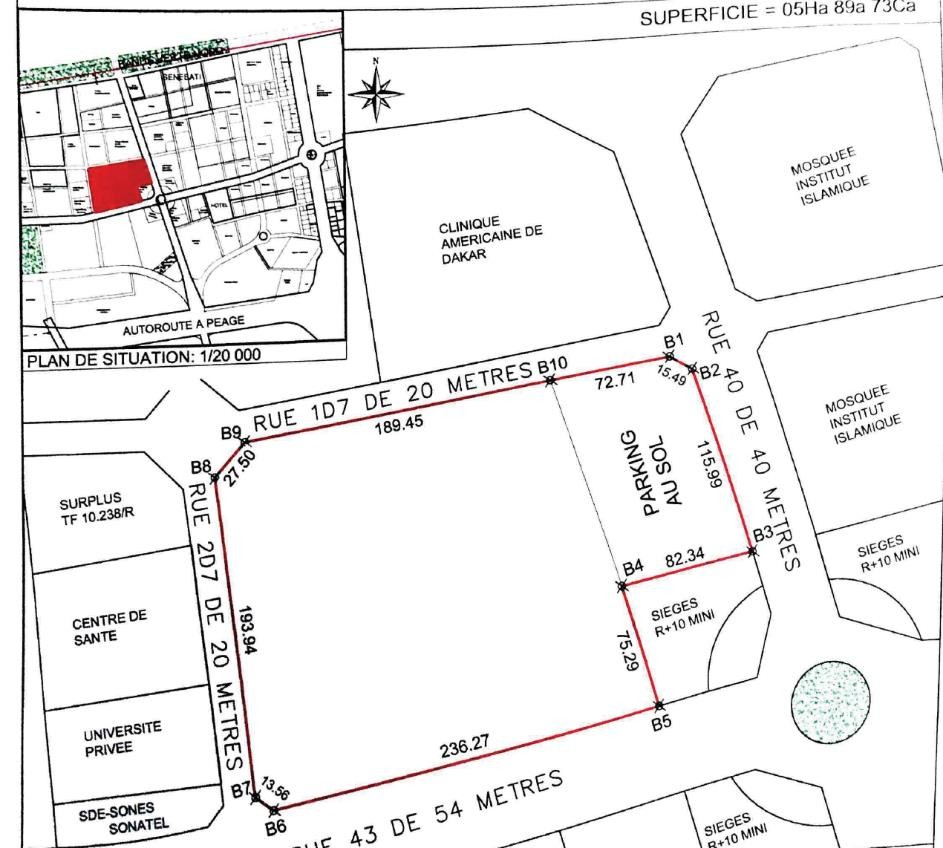 Figure 1 : Situation du projet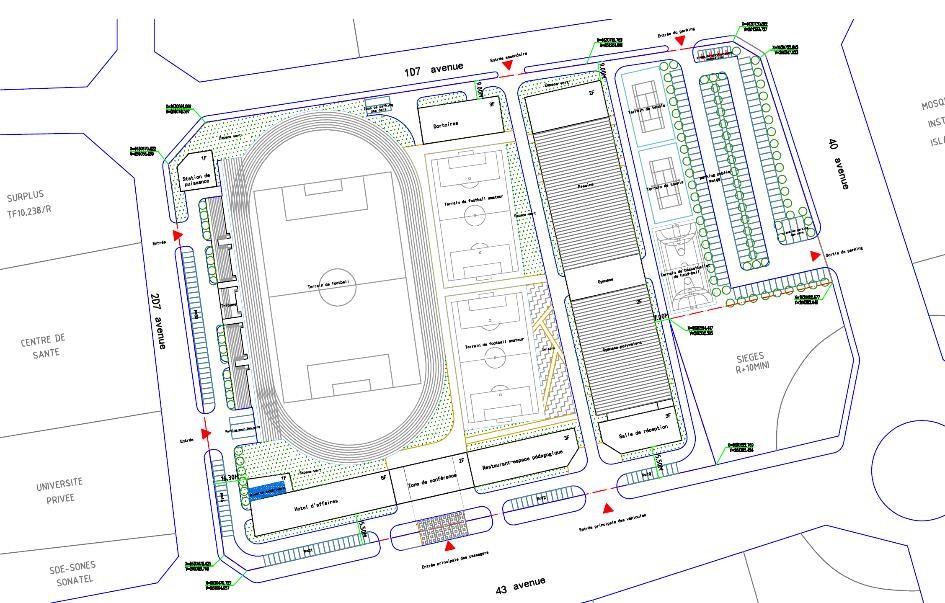 III.          Description du projetLe projet comprend :-     Un hall accueil et commerces (1 906 m2) ;-     Un restaurant et cuisine sur 2 907 m2 ;-     Un hôtel 4 étoiles de 174 chambres sur une surface de 11 800 m2 ;-     Un hébergement sportif de 28 chambres sur 1 944 m2 ;-     des espaces de loisirs de 2255 m2 ;-     des espaces sportifs intérieurs (Gymnase, salle de musculation et natation) de 10 000 m2 ;-     des locaux techniques de 300 m2 ;-     1 terrain de football homologué FIFA (8 couloirs d’athlétisme) de 15 000 m2 ;-     2 terrains de football amateur de 5 300 m2 ;-     2 courts de tennis de 2 400 m2 ;-     1 terrain de basketball, handball, volley-ball de 2 300 m2 ;-     Des espaces verts, parcours sportifs et voiriesFigure 2 : Plan de masseIV.       Justification de l’évaluation environnementaleSur le plan administratif le complexe sera considéré comme un établissement recevant du public (ERP) de 1ère catégorie soumis à des prescriptions particulières du Code de l’Urbanisme, du Code de la Construction et du Code de l’Environnement.L’évaluation environnementale répond aux exigences de la législation sénégalaise. En effet, le Code de l’Environnement du Sénégal, en son article L48, stipule que "tout projet de développement ou activité susceptible de porter atteinte à l’environnement, de même que les politiques, les plans, les programmes, les études régionales et sectorielles devront faire l’objet d’une évaluation environnementale". En outre, le décret n°2001-282 du 12 avril 2001 portant application du Code del’Environnement prévoit, en son titre II, "l’obligation pour tout programme d’investissement de faire au préalable une étude d’impact sur l’environnement".Le type d’évaluation environnementale pour ce présent projet a été défini conformément à l’article R40 du décret N° 2001-282 portant application du code de l’environnement et à la nomenclature des installations classées pour la protection de l’environnement.Tenant compte de la nomenclature sénégalaise sur les ICPE, ce projet est soumis à une étude d’impact environnemental approfondie car intégrant la rubrique A2000. Cette rubrique dispose que pour les complexes hôteliers, hôtels, villages de vacances, auberge et assimilés qui ont une capacité d’accueil en nombre de lits supérieure ou égale à 100 lits sont soumis à une étude d’impact environnemental approfondie ».V.        Objectifs de l’étudeL’étude d’impact sur l’environnement de ce projet a pour objectifs :	d’évaluer de manière méthodique et préalable, les répercussions éventuelles, les effets directs et indirects, temporaires et permanents du Projet sur l’environnement et en particulier sur l’homme, la faune, la flore, le sol, l’eau, l’air, le climat, les milieux naturels et les équilibres biologiques, sur la protection des biens des tiers notamment les propriétés foncières et desmonuments historiques, le cas échéant sur la commodité du voisinage, l’hygiène, la salubritéet la sécurité tout en prenant en considération les interactions entre ces facteurs,	d’identifier les mesures à même de supprimer, atténuer et/ou compenser les répercussions négatives du Projet ainsi qu’à déterminer les moyens nécessaires à leur mise en œuvre et d’amplifier les impacts positifs du projet sur l’environnement,	d’informer le public concerné sur les impacts négatifs du projet sur l’environnement ainsi que sur les moyens envisagés pour les atténuer et/ou les compenser par une consultation du public et une audience publique.VI.       Description du mandat du Consultant6.1. Description du projetLe consultant devra décrire les éléments constitutifs du projet, en se servant au besoin de cartes. Les renseignements suivants devront être fournis : emplacement des installations, plan d'ensemble, activités de pré-construction et de construction, calendrier du projet, activités d'exploitation y compris de maintenance et d’entretienDans cette partie, le consultant fournira également des informations précises sur le statut juridique des sites devant accueillir le projet, le plan de mobilisation du personnel, l’application des meilleures techniques disponibles et des meilleures pratiques environnementales, les installations et le matériel de  chantier  indispensables  pour  une  analyse  des  impacts  en  phase  chantier ;  les  capacités organisationnelles et techniques prévues pour la prise en charge des aspects HSE durant les différentes phases du projet et/ou tout autre arrangement pris avec les structures spécialisées ; les besoins en eau et en énergie ; les types de déchets générés et leur mode de gestion.6.2. Description des conditions environnementale de base (état de référence) et détermination des incidences environnementalesIl sera procédé à :	la délimitation et à la justification de la zone d’étude (zone d’étude restreinte et zone d’étude élargie) ;	la présentation de l’occupation actuelle des sols: présentation générale de l'état actuel de l'occupation des sols, sur l'ensemble de la zone d'étude, occupation à titrepermanent ou temporaire : vocation actuelle des sols; nature du patrimoine, et éventuellement situation du foncier ; voies de communication passant à proximité de la zone et les infrastructures	l'analyse de l'état initial de l'environnement sur les plans naturel, socioéconomique et humain, portant notamment sur les composantes humaines, naturelles etc. susceptibles d'être affectées par le  Projet ;	l’analyse des activités socioéconomiques actuelles et planifiées dans la zone d’implantation du projet et ses infrastructures connexes avec une analyse des interrelations avec le projet;	une analyse de la sensibilité environnementale et sociale du Projet et de son milieu d'accueil ;    l’identification et à la délimitation des sites sensibles avec des informations précisessur leur statut;6.3. Analyse du cadre juridique et institutionnelLe consultant analysera le cadre juridique et réglementaire régissant la mise en oeuvre de projets de cette nature et envergure au Sénégal. A cet effet, une recherche sera effectuée sur les politiques, lois, règlements et normes pertinentes relatives à la qualité de l’environnement, à l’hygiène publique, à la qualité des rejets et à la protection des milieux sensibles, y compris les exigences des conventions internationales ratifiées par le Sénégal.Les rôles et responsabilités des institutions impliquées dans la gestion de l’environnement, de la protection des milieux sensibles et/ou interpellées directement ou indirectement par le projet devront être déterminés de façon précise.6.4. Présentation et analyse des variantesLe Consultant devra identifier et analyser les variantes permettant d’atteindre les objectifs du projet. Ces variantes porteront sur les équipements, les techniques d'exploitation, le mode d'aménagement du site etc. Une analyse comparative des différentes variantes permettront d’évaluer les avantages et inconvénients de chacune d’elles (impacts sur l’environnement, coût d’investissement et d’exploitation).La variante retenue devra être en cohérence avec la réglementation, les documents de planification nationale  et sectorielle.  Elle  sera justifiée sur  la base  de  critères  socio-environnementaux et économiques.6.5. Consultation du publicLa consultation du public présente un double enjeu : i) un enjeu de communication du projet en direction des populations et autres parties prenantes. ii) un enjeu d’échanges afin de recueillir les avis, préoccupation et recommandations et les prendre en compte dans le rapport. Le consultant présentera le projet aux différents acteurs institutionnels, aux concessionnaires (SENELEC, ONAS, ADIE, SDE etc.), aux populations (organisations communautaires de base), et services techniques et administratifs impliqués dans le projet.6.6. Identification et évaluation des impactsDurant cette étape, le Consultant devra :	identifier, caractériser et évaluer les impacts positifs et négatifs, directs et indirects, immédiats et différés, du Projet sur les milieux touchés, en phase de construction, en phase d’exploitation et au-delà. Le consultant proposera et évaluera les mesures à prendre,le cas échéant, pour limiter ou compenser les impacts négatifs du Projet en période de construction et en période d’exploitation, en référence à la réglementation nationale et aux "bonnes pratiques" internationales.	Identifier caractériser et évaluer les impacts positifs et négatifs, directs et indirects, immédiats et différés, du Projet sur les différentes catégories de populations touchées (en fonction du genre, de l’âge, du niveau économique, et du niveau de participation à la vie publique). Le consultant estimera aussi les impacts du projet sur l’emploi et les revenus, sur les conditions d’existence et l’accès aux ressources et services : terre, eau, transport, logement, santé, etc.,Le consultant mettra l’accent sur    Les impacts liés à la dégradation de la qualité de l’air    Les impacts liés au traitement des eaux usées ;    Les impacts liés aux nuisances sonores    Les impacts liés aux déchets de chantier    Les impacts liés à l’hygiène sanitaire ;    Les risques d’accidents liés à la perturbation de la circulation autour de la zone ;    Les impacts liés à la consommation d’eau ;6.7. Analyse des risquesElle consiste à identifier, caractériser et évaluer les risques,  les dangers et les situations dangereuses qui peuvent affecter la santé, la sécurité des travailleurs et des riverains dans les différentes phases du Projet. L’étude devra comporter un volet Etude de dangers en rapport avec un établissement recevant du public. Cette étude de danger devra être faite conformément au guide méthodologique d'Etude de Danger du Ministère en charge de l'Environnement.6.8. Elaboration du Plan de Gestion environnementale et socialeLe PGES devra comporter l’ensemble des mesures d’atténuation des impacts négatifs, les mesures de compensation des impacts résiduels et les mesures d’optimisation des impacts positifs identifiés durant les différentes phases du projet (construction et exploitation).Le PGES comprendra également : des indicateurs qui permettront de suivre la mise en œuvre des mesures d’atténuation, d’optimisation et de compensation des impacts identifiés ; une définition des responsabilités de chacun des acteurs impliqués dans la mise en œuvre ; une évaluation financière de chaque mesure et action, en déterminant la source de financement.Ce PGES sera présenté sous forme de tableau récapitulatif avec les principales recommandations, les impacts et leurs mesures d’atténuation ou de bonification, les responsabilités ainsi que les coûts de mise en œuvre des mesures préconisées.Par ailleurs, le Consultant devra analyser la capacité des structures impliquées dans la mise en oeuvre du PGES et proposer des mesures pour la sensibilisation des parties prenantes concernées. A cet effet, il devra présenter un budget récapitulatif de toutes les actions et activités de renforcement de capacités proposées.6.9. Définition du plan de surveillance et de suiviLe plan de surveillance et de suivi devra indiquer les liens entre les impacts identifiés et les indicateurs à mesurer, les méthodes à employer, la fréquence des mesures et la définition des seuils déclenchant les modalités de correction. Le plan de suivi doit identifier les paramètres de suivi ainsi que les coûts relatifs aux activités de suivi.6.10 Plan de renforcement des capacitésLe consultant devra évaluer de manière sommaire les capacités des services techniques à faire le suivi environnemental du projet et les besoins en renforcement des capacités pour une mise en œuvre correcte du PGES. A cet effet, il devra préparer un budget récapitulatif de toutes les actions et activités proposées.VII.      RapportsLe rapport provisoire sera soumis à la DEEC par le promoteur en vingt  (20) exemplaires pour lesbesoins de I ’organisation de la réunion de pré-validation par le Comité Technique.Le rapport provisoire prévalidé intégrant les observations du Comité technique devra être déposé en sept (07)  exemplaires à la DEEC en vue de la préparation de la séance d’audience publique.Le rapport final de l'étude, après intégration des observations, sera déposé en cinq (05) exemplaires à la Direction de I' Environnement et des Etablissements Classes.Ces rapports d’EIES incluant les annexes devront être disponibles en français sur version papier et en format numérique (PDF).   STRUCTURATION DU RAPPORT :L’étude d'impact environnemental devra être succinct, documenté sur le plan cartographique etdevra comprendre les parties suivantes :    Sommaire    Résumé non technique    Introduction    Description et justification du projet    Cadre légal et institutionnel    Description du milieu récepteur    Analyse des variantes et description du Projet retenu    Consultations Publiques    Identification et analyse des impacts (situation sans projet comprise)    Etude de dangers ;    Plan de Gestion Environnementale et Sociale    Conclusion    Annexes :    Abréviations    Liste des Experts ayant participé à l'élaboration du rapport    Bibliographie et référence    Personnes consultées    TDR de l'étude    Plans (situation etc.).   PROFIL DU CONSULTANTL’Etude  devra  être  menée  par  un  consultant  ou  bureau  d’étude  agréé  par  le  Ministère  de l’Environnement et du Développement Durable. L’Equipe d’experts devra compter au moins :    un expert en évaluation environnementale et sociale des projets, chef de mission ;    un expert socio-économiste ;    un expert en analyse des risques ;    un ingénieur en génie civil ;    un naturaliste ;    un expert en assainissement liquide ;    un expert en Cartographie- SIG.Annexe 3 : Observations de la DEEC sur les termes de référenceAnnexe 4. Liste des personnes consultéesAnnexe 5. Bibliographie de l’Étude	HPR  ANKH  Consultants  et  Maxen  SARL,  Audit  environnemental  de  conformité  réglementaire  du  Centre international de conférences Abdou Diouf de Diamniadio (CICAD), Volume I Audit environnemental/ Volume II Rapport Final Étude de dangers, Mai 2015	IDEV-ic, Etude d’impact environnemental et social du projet de construction de la Cité Ministérielle Dakar- Diamniadio (CM2D), Rapport final,    République du Sénégal, Plan Sénégal Emergent, 2014	ONAS, Etude du plan directeur d’assainissement et l’élaboration de l’APD et du DAO pour l’assainissement des eaux usées et des eaux pluviales du pôle urbain de Diamniadio et du Lac Rose, Rapport d’avant-projet sommaire,version définitive, Missions A et B. Mai 2017	Institut de télédétection, South Dakota State University, Cartographie et Télédétection des ressources de la République du Sénégal : étude de la géologie, de l'hydrogéologie, des sols, de la végétation et des potentiels d'utilisation des sols. 1986 - 653 pages     ANSD, 2012, cartographie des services sociaux de base, 41p.    AEME, BMN, PERACOD, Guide de diagnostic énergétique dans l’industrie et les services,    ANSD, Situation économique et sociale de la région de Dakar en 2013, 2015    ANSD, 2015, Rapport projection de la population du Sénégal (2013- 2063), 175p.    ANSD, 2006, Estimation de population du Sénégal de 2005 à 2015, 24p.	APIX,  Projet  d’autoroute  Dakar-Diamnadio/  Évaluation  environnementale  et  sociale  de  l’emprise  du  tracé d’autoroute Dakar-Diamnadio. Juillet 2006, 195 pages, volume 1.    DEEC, AGEROUTE, 2011, Étude d’impact environnemental et social du prolongement de l’autoroute, Diamniadio- Thiès – Diass –Mbour, 139p.    CSE,   2000,   Annuaire  sur  l’Environnement  et   les   Ressources   Naturelles   du  Sénégal.   Ministère  del’Environnement, État du Sénégal, Dakar, 268p.    Mendret Virgile, 2006, L'agriculture périurbaine au risque de la ville? le cas de Diamniadio, Dakar, Sénégal, ULPStrasbourg, Master, Géographie Humaine    Ministère de l’Urbanisme et de l’Aménagement du Territoire, 2006, Plan directeur d’urbanisme de Dakar « Horizon2025 », Rapport justificatif, Décembre ;    Ministère de l’environnement et de la protection de la nature, 2007, Guide méthodologique étude de dangers,    Ministère de l’Environnement et de la Protection de la Nature, 2007, Nomenclature des Installations Classées ;	Motho, 2012, Évaluation à mi-parcours du programme Badiene Gox, Cas de la commune de Diamniadio au Sénégal, École supérieure d'économie appliquée de Dakar (Sénégal), Ingénieur des travaux en planification et gestion des projets,	Sy, M., M. Khouma, M.S.G. Ndong, Ndèye Y. Badiane, Y. Niang, M.O. Diagne, M.L. Dial, I. Niang et O. Diop. (2014). Renforcer la résilience des systèmes agricoles urbains: Évaluer l’agriculture urbaine et périurbaine à Dakar, Sénégal. [Padgham, J. et J. Jabbour (eds.)]. Programme des Nations Unies pour l’Environnement (PNUE),Nairobi, Kenya    Direction de l’Aménagement du Territoire (DAT)/Senagorosol Consult, Note sur les sites d’inondation de la régionde Dakar, Septembre 2008 ;    APIX/CCIAD, Étude d’impact des défrichements de surface pour usage d’habitation sur la zone agricole de larégion de Dakar, rapport final Décembre 2011.	DAT/TECSULT/Daniel Arbour et Associés/SENAGROSOL-CONSULT/OSCARE-AFRIQUE Bilan Diagnostic du projet ATADEN, Livrable 3, mai 2006 ;    ANAT, Schéma directeur d’aménagement et de développement territorial de la zone Dakar Thiès Mbour,Document stratégie de mise en œuvre, 2014, 14 pages.	Arene Île-de-France/ Conseil Régional de Dakar, Plan climat territorial intégré de la région de Dakar/Étude de vulnérabilité de la région de Dakar face au Changement Climatiques, Décembre 2013, 118 pages.    Arène Île-de-France/ Conseil Régional de Dakar, Plan climat territorial intégré de la région de Dakar/ la région deDakar, un territoire riche et vulnérable dynamique et dépendant, Diagnostic croisé. Décembre 2013, 32 pages.    Conseil régional de Dakar/ ANAT, Schéma régional d’aménagement du territoire de Dakar (SRAT horizon 2014-2039), 2014, 128 pages.    Ministère de l’Urbanisme et de l’Aménagement du Territoire, Plan directeur d’urbanisme de Dakar « horizon 2025.    Gouvernement  du  Sénégal  /Cities  Alliances /  UN  Habitat,  Stratégie  de  développement  urbain  du  grandDakar « horizon 2025 ». 74 pages, Novembre 2010    ONU-HABITAT/MUAT/ENDA  Ecopop/IAGU/Entente  CADAK-CAR,  Stratégie  de  Développement  Urbain  duGrand Dakar : Diagnostic Territorial, mai 2007 ;	Office National de l’Assainissement du Sénégal, Étude d’actualisation du plan directeur d’assainissement liquide de Dakar 2025, Rapport de sous mission C3, Étude de l’organisation de l’exploitation, Avril 2013.    BET PLUS, Etude géotechnique préliminaire G1 du projet de construction d’un complexe sportif à Diamniadio,octobre 2018Annexe 6. Clauses environnementales à insérer dans les DAOLes présentes clauses sont destinées à aider les personnes en charge de la rédaction de dossiers d’appels d’offres et des marchés d’exécution des travaux (cahiers des prescriptions techniques), afin qu’elles puissent intégrer dans ces documents des prescriptions permettant d’optimiser la protection de l’environnement et du milieu socio-économique. Les clauses sont spécifiques à toutes les activités de chantier pouvant être sources de nuisances environnementales et sociales. Elles devront constituer une partie intégrante des dossiers d’appels d’offres ou de marchés d’exécution des travaux.Aspects environnementaux et sociaux dans les soumissionsLe soumissionnaire devra proposer dans sa soumission, une note de méthodologique (sous la forme d’un Plan de Gestion Environnementale et sociale), décrivant la manière dont il compte s’y prendre pour intégrer et mettre en œuvre les mesures et recommandations environnementales ainsi que la manière dont il compte éviter les effets négatifs de minimiser les effets inévitables. Cette note comprendra au moins : (i) un plan de réalisation des activités ; (ii) des mesures qui seront prises afin de protéger l’environnement ; (iii) des mesures de remise en état et de repli.Aspects environnementaux dans le CCTPObligations généralesL’entreprise devra respecter et appliquer les lois et règlements sur l’environnement existants et en vigueur dans le pays. Dans l’organisation journalière de son chantier, il doit prendre toutes les mesures appropriées en vue de minimiser les atteintes à l’environnement, en appliquant les prescriptions du contrat et veille à ce que son personnel, les personnes à charge de celui-ci et ses employés locaux, les respectent et les appliquent égalementProgramme de gestion environnementale et socialeDans un délai de trente jours à compter de la notification de l'attribution du marché, l’entrepreneur devra établir et soumettre à l'approbation du représentant du Maître d'œuvre un Programme définitif de gestion environnementale et sociale détaillé, comportant les indications suivantes :    l'organigramme  du   personnel  dirigeant   avec   identification  claire   de   la   (des)   personne(s)responsable(s) de la gestion environnementale et sociale du projet. 	un plan de gestion environnementale et sociale du chantier comportant notamment : un dispositif de gestion des déchets de chantier (type de déchets prévus, mode de collecte, mode et lieu de stockage, mode et lieu d'élimination...) ; le mode et source d'approvisionnement en eau du chantier ; les mesures d’hygiène et de sécurité, y compris le règlement interne de chantier ; les mesures prévues pour éviter et lutter contre les pollutions et les accidents tels que pollutions du sol, des nappes et des eaux de surface, incendies et feux de brousse, accidents de la route ; mesures de remise en état des lieux ; un plan d'abattage et l'utilisation prévue des arbres abattus ; un plan de gestion des accidents et de préservation de la santé précisant les risques d’accidents majeurs pouvant mettre en péril la sécurité ou la santé du personnel et/ou du public et les mesures de sécurité et/ou de préservation de la santé à appliquer dans le cadre d’un plan d’urgence. 	la localisation des terrains qui seront utilisés (base vie, etc.) et plans d’implantation avec les différents équipements; Tous les aménagements envisagés, même de courte durée, doivent être indiqués sur ces plans, accompagnés des dates de mise en place, démontage ou déplacement des installations.    Mensuellement : un point sur le niveau de sécurité sur le chantier et les mesures mises en œuvre pourmaintenir celui-ci à un niveau élevé. 	À la fin des travaux : le schéma d’itinéraire complété par les mesures environnementales qu’il aura entrepris et avec les indications des améliorations de l’environnement qu’il aura opérées. Dispo sitio n s p réal able s p o u r l’ex écution des travauxPermis et autorisations avant les travauxToute réalisation de travaux doit faire l’objet d’une procédure préalable d’information et d’autorisations administratives. Avant de commencer les travaux, l’Entrepreneur doit se procurer tous les permis nécessaires pour la réalisation des travaux prévus dans le contrat du projet routier : autorisations délivrés par les collectivités locales, les services forestiers (en cas de déboisement, d’élagage, etc.), les services miniers (en cas d’exploitation de carrières et de sites d’emprunt), les services d’hydraulique (en cas d’utilisation de points d’eau publiques), de l'inspection du travail, les gestionnaires de réseaux, etc. Avant le démarrage des travaux, l’Entrepreneur doit se concerter avec les riverains avec lesquels il peut prendre des arrangements facilitant le déroulement des chantiers.Toute réalisation d’un chantier sur la voie publique doit faire l’objet d’une procédure préalable d’information et d’autorisations administratives qui se concrétise par la rédaction d’autorisations d’ouverture de chantier (au titre de la conservation du domaine public et de la coordination des travaux) et éventuellement d’arrêtés municipaux de circulation provisoire ou permanent.Réunion de démarrage des travauxAvant le démarrage des travaux, l'Entrepreneur et le Maître d’œuvre, sous la supervision du Maître d’ouvrage, doivent organiser des réunions avec les autorités, les représentants des populations situées dans la zone du projet et les services techniques compétents, pour les informer de la consistance des travaux à réaliser et leur durée, des itinéraires concernés et les emplacements susceptibles d'être affectés. Cette réunion permettra aussi au Maître d’ouvrage de recueillir les observations des populations, de les sensibiliser sur les enjeux environnementaux et sociaux et sur leurs relations avec les ouvriers.Préparation et libération du siteL’Entrepreneur devra informer les populations concernées avant toute activité de destruction de champs, vergers, maraîchers requis dans le cadre du projet. La libération de l’emprise doit se faire selon un calendrier défini en accord avec les populations affectées et le Maître d’ouvrage. Avant l’installation et le début des travaux, l’Entrepreneur doit s’assurer que les indemnisations/compensations sont effectivement payées aux ayant-droit par le Maître d’ouvrage.Repérage des réseaux des concessionnairesAvant le démarrage des travaux, l’Entrepreneur doit instruire une procédure de repérage des réseaux des concessionnaires (eau potable, électricité, téléphone, égout, etc.) sur plan qui sera formalisée par un Procès- verbal signé par toutes les parties (Entrepreneur, Maître d’œuvre, concessionnaires).Libération des domaines public et privéL’Entrepreneur doit savoir que le périmètre d’utilité publique lié à l’opération est le périmètre susceptible d’être concerné par les travaux. Les travaux ne peuvent débuter dans les zones concernées par les emprises privées que lorsque celles-ci sont libérées à la suite d’une procédure d’acquisition.Installations de chantier et préparationNormes de localisationLe plan d’installation de chantier devra tenir compte autant que possible, des aménagements et mesures de protection suivants. Le site choisi doit être situé à une distance d’au moins 500 m des points d’eau, et assez éloignée des habitations pour éviter les nuisances. Le site devra être choisi afin de limiter l’abattage des arbres, la destruction d’habitations, de magasins, de commerces ou d’ateliers, de zones agricoles ou de maraîchage. Le site doit être choisi en dehors des zones sensibles. Les aires de stockage ou de manipulation de produits dangereux, toxiques, inflammables ou polluants devront être aménagées afin d’assurer une protection efficacedu sol et du sous-sol.Préalablement à l'occupation des sites par ses installations, l'entrepreneur peut demander l'établissement préalable d'un constat des lieux. Ce constat est alors établi contradictoirement par le maître d’œuvre concerné par le site, en présence de l'entrepreneur. En l'absence de ce constat, les lieux et les installations diverses qu'ils peuvent contenir sont réputés étant "en bon état initial" et aucune contestation n'est plus admise à l'expiration du délai d'occupation (délai autorisé à l’entrepreneur pour occuper provisoirement le site) s'il est demandé des réparations à l'entrepreneur lors de la restitution des sites.A la fin  des travaux, l’entrepreneur devra remettre en état l’ensemble des aires utilisées, notamment l’enlèvement des matériaux restants, l’évacuation des déchets, l’égalisation et le nivellement des chantiers, le démontage et l’évacuation des installations.Barrières et clôtures de chantiersL’entrepreneur doit maintenir en état les clôtures et barrières de son chantier. Si le dispositif de mise en place des barrières nécessite des remises en ordre, le Maître d'œuvre le notifiera à l'entreprise. Si le désordre est constaté en heures ouvrées, il est d’abord notifié une « mise en demeure » à l’entreprise défaillante. Si le désordre est  constaté en  heures chômées, l’intervention est  automatiquement déclenchée à  partir  de l’astreinte.ÉquipementsLes aires de bureaux et de logement doivent être pourvues d’installations sanitaires (latrines, fosses septiques, puits perdus, lavabos et douches) en fonction du nombre des ouvriers. Des réservoirs d’eau devront être installés en quantité et qualité suffisantes et adéquates aux besoins.Affichage du règlement intérieur et sensibilisation du personnelUn règlement interne de l’installation du chantier doit mentionner spécifiquement :	Le rappel sommaire des bonnes pratiques et comportements sur le chantier (ce qu’il faut faire et ce qu’il ne faut pas faire sur le chantier en matière de protection de l’environnement, les règles d’hygiène et de gestion des déchets, les mesures de sécurité et de protection, les dispositions en cas d’urgence, etc.) ;    les règles de sécurité (vitesse des véhicules limitée 40 Km/h en agglomération) ;	Les horaires de la journée de travail respectent les lois et règlements nationaux en vigueur à la date d'exécution des prestations ;    Le calendrier des jours fériés.Des séances d’information et de sensibilisation sont à tenir régulièrement et le règlement est à afficher visiblement dans les diverses installations de la base-vie prescrivant spécifiquement : le respect des us et coutumes locales ; la protection contre les IST/VIH/SIDA ; les règles d’hygiène et les mesures de sécurité. L’Entrepreneur doit sensibiliser son personnel notamment sur le respect des us et coutumes des populations de la région où sont effectués les travaux et sur les risques des IST et du VIH/SIDA.Emploi de la main d’œuvre localeL’Entrepreneur est tenu d’engager (en dehors de son personnel cadre technique) le plus de main-d’œuvre possible dans la zone où les travaux sont réalisés. A défaut de trouver le personnel qualifié sur place, il est autorisé d’engager la main d’œuvre à l’extérieur de la zone de travail.Respect des horaires de travailL’Entrepreneur doit s’assurer que les horaires de travail respectent les lois et règlements nationaux en vigueur. Toute dérogation est soumise à l’approbation du Maître d’œuvre. Dans la mesure du possible, (sauf en cas d’exception accordé par le Maître d’œuvre), l’Entrepreneur doit éviter d’exécuter les travaux pendant les heures de repos, les dimanches et les jours fériés.Protection du personnel de chantierL’Entrepreneur doit mettre à disposition du personnel de chantier des tenues de travail correctes réglementaires et en bon état, ainsi que tous les accessoires de protection et de sécurité propres à leurs activités (casques, bottes, ceintures, masques, gants, lunettes, etc.). L’Entrepreneur doit veiller au port scrupuleux des équipements de protection sur le chantier. Un contrôle permanent doit être effectué à cet effet et, en cas de manquement, des mesures coercitives (avertissement, mise à pied, renvoi) doivent êtreappliquées au personnel concerné.Responsable Hygiène, Sécurité et EnvironnementL’Entrepreneur doit désigner un responsable Hygiène/Sécurité/Environnement qui veillera à ce que les règles d’hygiène, de sécurité et de protection de l’environnement sont rigoureusement suivies par tous et à tous les niveaux d’exécution, tant pour les travailleurs que pour la population et autres personnes en contact avec le chantier. Il doit mettre en place un service médical courant et d’urgence à la base-vie, adapté à l’effectif de son personnel. L’Entrepreneur doit interdire l’accès du chantier au public, le protéger par des balises et des panneaux de signalisation, indiquer les différents accès et prendre toutes les mesures d’ordre et de sécurité propres à éviter les accidents.Désignation du personnel d’astreinteL’Entrepreneur doit assurer la garde, la surveillance et le maintien en sécurité de son chantier y compris en dehors des heures de présence sur le site. Pendant toute la durée des travaux, l’Entrepreneur est tenu d’avoir un personnel en astreinte, en dehors des heures de travail, tous les jours sans exception (samedi, dimanche, jours fériés), de jour comme de nuit, pour pallier tout incident et/ou accident susceptible de se produire en relation avec les travaux.Mesures contre les entraves à la circulationL’Entrepreneur doit éviter d’obstruer les accès publics. Il doit maintenir en permanence la circulation et l’accès des riverains en cours de travaux. L’Entrepreneur veillera à ce qu’aucune fouille ou tranchée ne reste ouverte la nuit, entre 18 heures et 6 heures, sans signalisation adéquate acceptée par le Maître d’œuvre. L’Entrepreneur doit veiller à ce que les déviations provisoires permettent une circulation sans danger.Le maintien des chantiers en activité pendant la nuit sera subordonné à l'autorisation du Maître d'œuvre. Si l’entrepreneur a reçu l'autorisation ou l'ordre d'exécuter des travaux pendant la nuit, il s'engagera à les exécuter de manière à ne pas causer de trouble aux habitants et établissements riverains du chantier.Sauvegarde des propriétés riverainesL’entrepreneur devra, sous le contrôle de l’expert environnementaliste chargé du contrôle environnemental, nettoyer et éliminer à ses frais toute forme de pollution due à ses activités, et indemniser ceux qui auront subi les effets de cette pollution.Journal des travauxL’Entreprise devra tenir un journal des travaux qui reprend tous les relevés des manquements ou incidents ayant donné lieu à une incidence significative sur l’environnement ou à un accident ou incident avec la population et les mesures correctives précises.SuspensionLe non-respect des clauses environnementales et sociales pourrait être un motif de résiliation du contrat. Et par ailleurs, une entreprise résiliée pour cause de non application des clauses environnementales devrait être exclue pour une période de cinq ans du droit de soumissionner pour les travaux du Maître d’ouvrage.NotificationToute infraction aux prescriptions dûment notifiées à l’entreprise par l’environnementaliste du bureau de contrôle doit être redressée. La reprise des travaux ou les travaux supplémentaires découlant du non-respect des clauses environnementales est à la charge de l’entrepreneur.Repli de chantier et réaménagementRègles généralesA toute libération de site, l'Entrepreneur laisse les lieux propres à leur affectation immédiate. Il ne peut être libéré de ses engagements et de sa responsabilité concernant leur usage sans qu'il ait formellement fait constater ce bon état. L'Entrepreneur réalisera tous les aménagements nécessaires à la remise en état des lieux. Il est tenu de replier tous ses équipements et matériaux et ne peut les abandonner sur le site ou les environs.Une fois les travaux achevés, l’Entrepreneur doit (i) retirer les bâtiments temporaires, le matériel, les déchets solides et liquides, les matériaux excédentaires, les clôtures etc.; (ii) rectifier les défauts de drainage et régaler toutes les zones excavées; (iii) reboiser les zones initialement déboisées avec des espèces appropriées, en rapport avec les services forestiers locaux; (iv) protéger les ouvrages restés dangereux (puits, tranchéesouvertes, dénivelés, saillies, etc.) ; (vi) rendre fonctionnel les chaussées, trottoirs, caniveaux, rampes et autres ouvrages rendus au service public ; (vi) décontaminer les sols souillés (les parties contaminées doivent être décaissées et remblayées par du sable) ; (vii) nettoyer et détruire les fosses de vidange.S'il est de l'intérêt du Maître d’Ouvrage ou des collectivités locales de récupérer les installations fixes pour une utilisation  future,  l'Entrepreneur  doit  les  céder  sans  dédommagements lors  du  repli.  Les  installations permanentes qui ont été endommagées doivent être réparées par l’Entrepreneur et remis dans un état équivalent à ce qu’elles étaient avant le début des travaux. Les voies d’accès devront être remises à leur état initial. Partout où le sol a été compacté (aires de travail, voies de circulation, etc.), l’Entrepreneur doit scarifier le sol sur au moins 15 cm de profondeur pour faciliter la régénération de la végétation. Les revêtements de béton, les pavés et les dalles doivent être enlevés et les sites recouverts de terre et envoyés aux sites de rejet autorisés.En cas de défaillance de l'Entrepreneur pour l'exécution des travaux de remise en état, ceux-ci sont effectués par une entreprise du choix du Maître d’Ouvrage, en rapport avec les services concernés et aux frais du défaillant.Après le repli de tout le matériel, un procès-verbal constatant la remise en état du site doit être dressé et joint au procès-verbal de réception des travaux. La non remise en état des lieux doit entraîner le refus de réception des travaux. Dans ce cas, le pourcentage non encore libéré du montant du poste « installation de chantier » sera retenu pour servir à assurer le repli de chantier.Protection des zones instablesLors du démantèlement d’ouvrages en milieux instables, l’Entrepreneur doit prendre les précautions suivantes pour ne pas accentuer l’instabilité du sol : (i) éviter toute circulation lourde et toute surcharge dans la zone d’instabilité; (ii) conserver autant que possible le couvert végétal ou reconstituer celui-ci en utilisant des espèces locales appropriées en cas de risques d’érosion.Aménagement des carrières et sites d’emprunt temporairesL’Entrepreneur doit réaménager les carrières et les sites d’emprunt selon les options à définir en rapport avec le Maître d’œuvre et les populations locales : (i) régalage du terrain et restauration du couvert végétal (arbres, arbustes, pelouse ou culture) ; (ii) remplissage (terre, ou pierres) et restauration du couvert végétal ; (iii) aménagement de plans d’eau (bassins, mares) pour les communautés locales ou les animaux : (iv) zone de loisir ; écotourisme, entre autres.Gestion des produits pétroliers et autres contaminantsL’Entrepreneur doit nettoyer l’aire de travail ou de stockage où il y a eu de la manipulation et/ou de l’utilisationde produits pétroliers et autres contaminants.Contrôle de l’exécution des clauses environnementales et socialesLe contrôle du respect et de l’effectivité de la mise en œuvre des clauses environnementales et sociales par l’Entrepreneur est effectué par le Maître d’œuvre, dont l’équipe doit comprendre un expert environnementaliste qui fait partie intégrante de la mission de contrôle des travaux.NotificationLe Maître d’œuvre notifie par écrit à l’Entrepreneur tous les cas de défaut ou non exécution des mesures environnementales et sociales. L’Entrepreneur doit redresser tout manquement aux prescriptions dûment notifiées à lui par le Maître d’œuvre. La reprise des travaux ou les travaux supplémentaires découlant du non- respect des clauses sont à la charge de l’Entrepreneur.SanctionEn application des dispositions contractuelles, le non-respect des clauses environnementales et sociales, dûment constaté par le Maître d’œuvre, peut être un motif de résiliation du contrat. L’Entrepreneur ayant fait l’objet d’une résiliation pour cause de non application des clauses environnementales et sociales s’expose à des sanctions allant jusqu’à la suspension du droit de soumissionner pour une période déterminée par leMaître d’ouvrage, avec une réfaction sur le prix et un blocage de la retenue de garantie.Réception des travauxLe non-respect des présentes clauses expose l’Entrepreneur au refus de réception provisoire ou définitive des travaux, par la Commission de réception. L’exécution de chaque mesure environnementale et sociale peut faire l’objet d’une réception partielle impliquant les services compétents concernés.Obligations au titre de la garantieLes obligations de l’Entrepreneur courent jusqu’à la réception définitive des travaux qui ne sera acquisequ’après complète exécution des travaux d’amélioration de l’environnement prévus au contrat.Clauses Environnementales et Sociales spécifiquesSignalisation des travauxL’Entrepreneur doit placer, préalablement à l’ouverture des chantiers et chaque fois que de besoin, une pré- signalisation et une signalisation des chantiers à longue distance (sortie de carrières ou de bases-vie, circuit utilisé par les engins, etc.) qui répond aux lois et règlements en vigueur.Mesures pour les travaux de terrassementL’Entrepreneur doit limiter au strict minimum le décapage, le déblaiement, le remblayage et le nivellement des aires de travail afin de respecter la topographie naturelle et de prévenir l’érosion. Après le décapage de la couche de sol arable, l’Entrepreneur doit conserver la terre végétale et l’utiliser pour le réaménagement destalus et autres surfaces perturbées. L’Entrepreneur doit déposer les déblais non réutilisés dans des aires d’entreposage s’il est prévu de les utiliser plus tard; sinon il doit les transporter dans des zones de remblais préalablement autorisées.Mesures de transport et de stockage des matériauxLors de l’exécution des travaux, l’Entrepreneur doit (i) limiter la vitesse des véhicules sur le chantier par l’installation de panneaux de signalisation et des porteurs de drapeaux ; (ii) arroser régulièrement les voies de circulation dans les zones habitées (s’il s’agit de route en terre) ; (iii) prévoir des déviations par des pistes et routes existantes dans la mesure du possible.Dans les zones d'habitation, l’Entrepreneur doit établir l'horaire et l'itinéraire des véhicules lourds qui doivent circuler à l'extérieur des chantiers de façon à réduire les nuisances (bruit, poussière et congestion de la circulation) et le porter à l’approbation du Maître d’œuvre.Pour assurer l'ordre dans le trafic et la sécurité sur les routes, le sable, le ciment et les autres matériaux fins doivent être contenus hermétiquement durant le transport afin d'éviter l’envol de poussière et le déversement en cours de transport. Les matériaux contenant des particules fines doivent être recouverts d'une bâche fixée solidement. L’Entrepreneur doit prendre des protections spéciales (filets, bâches) contre les risques de projections, émanations et chutes d’objets.L’Entrepreneur peut aménager des zones secondaires pour le stationnement des engins qui ne sont pas autorisés à stationner sur la voie publique en dehors des heures de travail et de l’emprise des chantiers. Ces zones peuvent comporter également un espace permettant les travaux de soudure, d’assemblage, de petit usinage, et de petit entretien d’engins. Ces zones ne pourront pas stocker des hydrocarbures.Tout stockage de quelque nature que ce soit, est formellement interdit dans l’environnement immédiat, endehors des emprises de chantiers et des zones prédéfinies.Mesures pour la circulation des engins de chantierSeuls les matériels strictement indispensables sont tolérés sur le chantier. En dehors des accès, des lieux de passage désignés et des aires de travail, il est interdit de circuler avec des engins de chantier.L’Entrepreneur doit s’assurer de la limitation de vitesse pour tous ses véhicules circulant sur la voie publique, avec un maximum de 60 km/h en rase campagne et 40 km/h au niveau des agglomérations et à la traversée des villages. Les conducteurs dépassant ces limites doivent faire l’objet de mesures disciplinaires pouvant aller jusqu’au licenciement. La pose de ralentisseurs aux entrées des agglomérations sera préconisée.Les véhicules de l’Entrepreneur doivent en toute circonstance se conformer aux prescriptions du code de laroute en vigueur, notamment en ce qui concerne le poids des véhicules en charge.L’Entrepreneur devra, en période sèche et en fonction des disponibilités en eau, arroser régulièrement les pistes empruntées par ses engins de transport pour éviter la poussière, plus particulièrement au niveau des zones habitées.Stationnement et déplacements d’enginsTous déplacements et toutes manipulations d’engins et charges hors emprise des chantiers sont soumis aux règlements et codes en vigueur. Aucune notion de priorité n’est jamais induite par la nature du projet ou la qualité de l’entrepreneur.Les déplacements d’engins bruyants ou de convois exceptionnels sont programmés en dehors des heuresd’affluence, accompagnés des mesures légales de rigueur.Leur propreté à la sortie des chantiers ou de leur base d’origine fait l’objet d’une vérification systématique envue de limiter l'apport de matériaux et les nuisances sur la voie publique.L’utilisation d’accessoires tels  que  bandages pleins  ou  moutonnés, chenilles à  crans,  vérins,  etc.  est rigoureusement interdite, même accidentellement. En cas de nécessité absolue, toutes les protections par couchis de madriers, coussins pneumatiques ou autres sont mises en œuvre pour ne pas détériorer les chaussées.Pour des raisons de sécurité et d’encombrement, les engins de chantier et de travaux publics ne peuvent stationner sur les chaussées ou trottoirs et sont parqués à chaque interruption des travaux sur des aires prédéfinies et organisées. Les stationnements d’engins en dehors des zones prédéfinies ayant eu l’accord de la Maîtrise d'œuvre sont formellement interdits.Mesures de transport et de stockages des produits pétroliers et contaminantsL’Entrepreneur doit transporter les produits pétroliers, les lubrifiants et les autres matières dangereuses de façon sécuritaire, dans des contenants étanches sur lesquels le nom du produit est clairement identifié. La livraison doit être effectuée par des camions citernes conformes à la réglementation en vigueur et les conducteurs doivent être sensibilisés sur les dégâts en cas d’accident.Les opérations de transbordement vers les citernes de stockage doivent être effectuées par un personnel averti. Les citernes de stockage doivent être étanches et posées sur des surfaces protégées disposant d'un système de protection contre des épanchements intempestifs de produit.L’Entrepreneur doit installer ses entrepôts de combustible, de lubrifiants et de produits pétroliers à une distance d’au moins 200 m des plans et cours d’eau. Les lieux d'entreposage doivent être localisés à l’extérieur de toute zone inondable et d’habitation. Les lieux d'entreposage doivent être bien identifiés pour éviter des collisions entre les véhicules de chantier et les réservoirs de produits pétroliers.L’Entrepreneur doit protéger les réservoirs de produits pétroliers et les équipements de remplissage par une cuvette pour la rétention du contenu en cas de déversement accidentel. Tous les réservoirs doivent être fermés quand ils ne sont pas utilisés.L’Entrepreneur doit informer et sensibiliser son personnel (i) quant aux consignes particulières à suivre afin d’éviter tout risque de déversement accidentel lors de la manipulation et de l’utilisation des produits pétroliers et (ii) sur les mesures d’interventions à mettre en place en cas de sinistre afin d’éviter tout déversement accidentel.Mesures en cas de déversement accidentel de produits pétroliersL’Entrepreneur doit préparer un plan d’urgence en cas de déversement accidentel de contaminants et le soumettre au Maître d’œuvre avant le début des travaux. Les mesures de lutte et de contrôle contre les déversements de produits contaminants sur le chantier doivent être clairement identifiées et les travailleurs doivent les connaître et pouvoir les mettre en œuvre en cas d’accident. L’Entrepreneur doit mettre en place sur le chantier : (i) du matériel de lutte contre les déversements (absorbants comme la tourbe, pelles, pompes, machinerie, contenants, gants, isolants, etc.); (ii) du matériel de communication (radio émetteur, téléphone, etc.); (iii) matériel de sécurité (signalisation, etc.).Protection des zones et ouvrages agricolesLe calendrier des travaux doit être établi afin de limiter les perturbations des activités agricoles. Les principales périodes d'activité agricoles (semences, récoltes, séchage, …) devront en particulier être connues afin d'adapter l'échéancier à ces périodes. L’Entrepreneur doit identifier les endroits où des passages pour les animaux, le bétail et les personnes sont nécessaires. Là encore, l’implication de la population est primordiale.Protection des milieux humides, de la faune et de la floreIl  est  interdit  à  l’Entrepreneur d’effectuer  des  aménagements temporaires  (aires  d’entreposage et  de stationnement, chemins de contournement ou de travail, etc.) dans des milieux humides, notamment en évitant le comblement des mares temporaires existantes. En cas de plantations, l’Entrepreneur doit s'adapter à la végétation locale et veiller à ne pas introduire de nouvelles espèces sans l’avis des services forestiers. Pour toutes les aires déboisées sises à l’extérieur de l’emprise et requises par l’Entrepreneur pour les besoins de ses travaux, la terre végétale extraite doit être mise en réserve.Protection des sites sacrés et des sites archéologiquesL’Entrepreneur doit prendre toutes les dispositions nécessaires pour respecter les sites cultuels et culturels (cimetières, sites sacrés, etc.) dans le voisinage des travaux et ne pas leur porter atteintes. Pour cela, elle devra s’assurer au préalable de leur typologie et de leur implantation avant le démarrage des travaux.Si,  au  cours  des  travaux, des  vestiges d’intérêt cultuel, historique ou  archéologique sont  découverts, l’Entrepreneur doit suivre la procédure suivante : (i) arrêter les travaux dans la zone concernée ; (ii) aviser immédiatement le Maître d’œuvre qui doit prendre des dispositions afin de protéger le site pour éviter toute destruction ; un périmètre de protection doit être identifié et matérialisé sur le site et aucune activité ne devra s’y dérouler; (iii) s’interdire d’enlever et de déplacer les objets et les vestiges. Les travaux doivent être suspendus à l’intérieur du périmètre de protection jusqu’à ce que l’organisme national responsable des sites historiques et archéologiques ait donné l’autorisation de les poursuivre.Mesures d’abattage d’arbres et de déboisementEn cas de déboisement, les arbres abattus doivent être découpés et stockés à des endroits agréés par le Maître d’œuvre. Les populations riveraines doivent être informées de la possibilité qu'elles ont de pouvoir disposer de ce bois à leur convenance. Les arbres abattus ne doivent pas être abandonnés sur place, ni brûlés ni enfuis sous les matériaux de terrassement.Prévention des feux de brousseL’Entrepreneur est responsable de la prévention des feux de brousse sur l’étendue de ses travaux, incluant les zones d’emprunt et les accès. Il doit strictement observer les instructions, lois et règlements édictés par les autorités compétentes.Approvisionnement en eau du chantierLa recherche et l’exploitation des points d’eau sont à la charge de l’Entrepreneur. L’Entrepreneur doit s’assurer que les besoins en eau du chantier ne portent pas préjudice aux sources d’eau utilisées par les communautés locales. Il est recommandé à l’Entrepreneur d’utiliser les services publics d’eau potable autant que possible, en cas de disponibilité. En cas d’approvisionnement en eau à partir des eaux souterraines et de surface (mares, fleuve), l’Entrepreneur doit adresser une demande d’autorisation au service de l’hydraulique local et respecter la réglementation en vigueur.L’eau de surface destinée à la consommation humaine (personnel de chantier) doit être désinfectée par chloration ou autre procédé approuvé par les services environnementaux et sanitaires concernés. Si l’eau n’est pas entièrement conforme aux critères de qualité d’une eau potable, l’Entrepreneur doit prendre des mesures alternatives telles que la fourniture d’eau embouteillée ou l’installation de réservoirs d'eau en quantité et en qualité suffisantes. Cette eau doit être conforme au règlement sur les eaux potables. Il est possible d’utiliser l’eau non potable pour les toilettes, douches et lavabos. Dans ces cas de figures, l’Entrepreneur doit aviser les employés et placer bien en vue des affiches avec la mention « EAU NON POTABLE ».Gestion des déchets liquidesLes bureaux et les logements doivent être pourvus d'installations sanitaires en nombre suffisant (latrines, fosses septiques, lavabos et douches). L’Entrepreneur doit respecter les règlements sanitaires en vigueur. Les installations sanitaires sont établies en accord avec le Maître d’œuvre. Il est interdit à l’Entrepreneur de rejeter les effluents liquides pouvant entraîner des stagnations et incommodités pour le voisinage, ou des pollutions des eaux de surface ou souterraines. L’Entrepreneur doit mettre en place un système d’assainissement autonome approprié (fosse étanche ou septique, etc.). L’Entrepreneur devra éviter tout déversement ou rejet d’eaux usées, d’eaux de vidange des fosses, de boues, hydrocarbures, et polluants de toute natures, dans les eaux superficielles ou souterraines, dans les égouts, fossés de drainage ou à la mer. Les points de rejet et de vidange seront indiqués à l’Entrepreneur par le Maître d’œuvre.Gestion des déchets solidesL’Entrepreneur doit déposer les ordures ménagères dans des poubelles étanches et devant être vidées périodiquement. En cas d’évacuation par les camions du chantier, les bennes doivent être étanches de façon à ne pas laisser échapper de déchets. Pour des raisons d’hygiène, et pour ne pas attirer les vecteurs, une collecte quotidienne est recommandée, surtout durant les périodes de chaleur. L’Entrepreneur doit éliminer ou recycler les déchets de manière écologiquement rationnelle. L’Entrepreneur doit acheminer les déchets, si possible, vers les lieux d’élimination existants.Protection contre la pollution sonoreL’entrepreneur est tenu de limiter les bruits de chantier susceptibles d’importuner gravement les riverains, soitpar une durée exagérément longue, soit par leur prolongation en dehors des heures normales de travail (55 à60 décibel le jour, 40 décibels la nuit). Toutes les opérations sources de bruit doivent avant d’être entamées,faire l’objet d’un accord avec le Consultant Environnementaliste, dans la perspective de réduire au minimumles gênes pour les riverains.Protection de l’environnement contre les gaz d’échappement et les hydrocarburesLes dépôts et autres modes de stockage éventuels de carburant, de lubrifiants ou d’hydrocarbure, ainsi que les installations de maintenance du matériel de l’entrepreneur, doivent être conformes aux prescriptions relatives à ces types d’installation (voir prescriptions du Code de l’environnement sur les établissements classés).Protection de l’environnement contre les poussières et autres résidus solidesL’entrepreneur est tenu de prendre toutes les dispositions utiles pour éviter qu’aux abords des chantiers, les chaussées, accotements et trottoirs ne soient souillés par les poussières, déblais ou matériaux provenant des travaux. En cas de démolitions d’ouvrages existantes, des mesures seront prises par l’entrepreneur pour éviter le soulèvement et la propagation des poussières.Protection des sols, des eaux de surface et des nappes souterrainesL’entrepreneur devra éviter tout déversement ou rejet d’eaux usées, hydrocarbures, et polluants de toute natures sur les sols, dans les eaux superficielles ou souterraines, dans les égouts, fossés de drainage ou à la mer. Il convient également de préciser que les remblais devront être constitués de matériaux neutres, non susceptibles d’entraîner une pollution des sols et des nappes souterraines.Protection de la végétation et du paysage environnantLes espaces verts existants contigus au projet ne supportent jamais les décharges ou entrepôts de matériels ou déblais. Si les conditions de chantier exigent une circulation, la remise en état est immédiatement organisée, y compris toutes replantations. Lorsqu’il y a risque de projection ou détérioration, des systèmes de protection sont mis en œuvre.Prévention contre les IST/VIH/SIDA et maladies liées aux travauxL’Entrepreneur doit informer et sensibiliser son personnel sur les risques liés aux IST/VIH/SIDA. Il doit mettreà la disposition du personnel des préservatifs contre les IST/VIH-SIDA.L’Entrepreneur doit informer et sensibiliser son personnel sur la sécurité et l’hygiène au travail. Il doit veiller à préserver la santé des travailleurs et des populations riveraines, en prenant des mesures appropriées contre d’autres maladies liées aux travaux et à l’environnement dans lequel ils se déroulent : maladies respiratoires dues notamment au volume important de poussière et de gaz émis lors des travaux ; paludisme, gastro- entérites et autres maladies diarrhéiques dues à la forte prolifération de moustiques, aux changements de climat et à la qualité de l’eau et des aliments consommés ; maladies sévissant de manière endémique la zone.L’Entrepreneur doit prévoir des mesures de prévention suivantes contre les risques de maladie : (i) instaurerle port de masques, d’uniformes et autres chaussures adaptées ; (ii) installer systématiquement des infirmerieset fournir gratuitement au personnel de chantier les médicaments de base nécessaires aux soins d’urgence.Voies de contournement et chemins d'accès temporairesL’utilisation de routes locales doit faire l’objet d’une entente préalable avec les autorités locales. Pour éviterleur dégradation prématurée, l’Entrepreneur doit maintenir les routes locales en bon état durant la constructionet les remettre à leur état original à la fin des travaux.Passerelles piétons et accès riverainsL’Entrepreneur doit constamment assurer l’accès aux propriétés riveraines et assurer la jouissance des entrées charretières et piétonnes, des vitrines d’exposition, par des ponts provisoires ou passerelles munis de garde-corps, placés au-dessus des tranchées ou autres obstacles créés par les travaux.Services publics et secoursL’Entrepreneur doit impérativement maintenir l’accès des services publics et de secours en tous lieux. Lorsqu’une rue est barrée, l’Entrepreneur doit étudier avec le Maître d'Œuvre les dispositions pour le maintien des accès des véhicules de pompiers et ambulances.Journal de chantierL’Entrepreneur doit tenir à jour un journal de chantier, dans lequel seront consignés les réclamations, les manquements ou incidents ayant un impact significatif sur l’environnement ou à un incident avec la population. Le journal de chantier est unique pour le chantier et les notes doivent être écrites à l’encre. L’Entrepreneur doit informer le public en général, et les populations riveraines en particulier, de l’existence de ce journal, avecindication du lieu où il peut être consulté.Entretien des engins et équipements de chantiersL'Entrepreneur doit respecter les normes d’entretien des engins de chantiers et des véhicules et effectuer le ravitaillement en carburant et lubrifiant dans un lieu désigné à cet effet. Sur le site, une provision de matières absorbantes et d’isolants (coussins, feuilles, boudins et fibre de tourbe,…) ainsi que des récipients étanches bien identifiés, destinés à recevoir les résidus pétroliers et les déchets, doivent être présents. L'Entrepreneur doit exécuter, sous surveillance constante, toute manipulation de carburant, d'huile ou d'autres produitscontaminants, y compris le transvasement, afin d'éviter le déversement. L'Entrepreneur doit recueillir, traiter ou recycler tous les résidus pétroliers, les huiles usagées et les déchets produits lors des activités d'entretien ou de réparation de la machinerie. Il lui est interdit de les rejeter dans l'environnement ou sur le site du chantier.L'Entrepreneur doit effecteur les vidanges dans des fûts étanches et conserver les huiles usagées pour les remettre au fournisseur (recyclage) ou aux populations locales pour d’autres usages. Les pièces de rechange usagées doivent être envoyées à la décharge publique.Les aires de lavage et d'entretien d'engins doivent être bétonnées et pourvues d'un ouvrage de récupération des huiles et graisses, avec une pente orientée de manière à éviter l'écoulement des produits polluants vers les sols non revêtus. Les bétonnières et les équipements servant au transport et à la pose du béton doivent être lavés dans des aires prévues à cet effet.Carrières et sites d'empruntL’Entrepreneur est tenu disposer des autorisations requises pour l’ouverture et l’exploitation des carrières et sites d’emprunt (temporaires et permanents) en se conformant à la législation nationale en la matière. L’Entrepreneur doit, dans la mesure du possible, utiliser de préférence un site existant. Tous les sites doivent être approuvés par le superviseur des travaux et répondre aux normes environnementales en vigueur.Utilisation d’une carrière et/ou d’un site d’emprunt permanentsA la fin de l'exploitation d’un site permanent, l’Entrepreneur doit (i) rétablir les écoulements naturels antérieurs par régalage des matériaux de découverte non utilisés; (ii) supprimer l'aspect délabré du site en répartissant et dissimulant les gros blocs rocheux. A la fin de l’exploitation, un procès-verbal de l'état des lieux est dressé en rapport avec le Maître d’œuvre et les services compétents.Utilisation d’une carrière et/ou site d’emprunt temporaireAvant le début d'exploitation, l'Entrepreneur doit avoir à l’esprit que le site d’emprunt et/ou les carrières temporaires vont être remis en état à la fin des travaux. A cet effet, il doit réaliser une étude d’impact environnemental du site à exploiter et soumettre un plan de restauration au Maître d’œuvre et aux organismes nationaux chargés des mines et de l’environnement. Durant l’exploitation, l’Entrepreneur doit : (i) stocker à part la terre végétale devant être utilisée pour réhabiliter le site et préserver les plantations délimitant la carrière ou site d'emprunt ; (ii) régaler les matériaux de découverte et les terres végétales afin de faciliter la percolation de l’eau, un enherbement et des plantations si prescrits ; (iii) rétablir les écoulements naturels antérieurs ; (iv) supprimer l’aspect délabré du site en répartissant et dissimulant les gros blocs rocheux ; (v) aménager des fossés de garde afin d’éviter l’érosion des terres régalées; (vi) aménager des fossés de récupération des eaux de ruissellement.A la fin de l’exploitation, l'Entrepreneur doit prendre toutes les mesures requises pour qu'une nouvelle végétation croisse après la cessation de l’exploitation d'une carrière ou d'un site d’emprunt temporaire. À cet effet, l'Entrepreneur doit : (i) préparer le sol ; (ii) remplir l'excavation et la recouvrir de terre végétale; (iii) reboiser ou ensemencer le site; (iv) conserver la rampe d’accès, si la carrière est déclarée utilisable pour le bétail ou les riverains, ou si la carrière peut servir d’ouvrage de protection contre l’érosion ; (v) remettre en état l’environnement autour du site, y compris des plantations si prescrites. A l’issue de la remise en état, un procès-verbal est dressé en rapport avec le Maître d’œuvre.Si la population locale exprime le souhait de conserver les dépressions pour quelles soient utilisées comme point d’eau, l’Entrepreneur peut, en accord avec les autorités compétentes, aménager l’ancienne aire exploitée selon les besoins.Lutte contre les poussièresL'Entrepreneur doit choisir l’emplacement des concasseurs et des équipements similaires en fonction du bruitet de la poussière qu'ils produisent. Le port de lunettes et de masques anti-poussières est obligatoire.Annexe Directives environnementalesL’Entrepreneur doit intégrer les éléments suivants dans l’évaluation des coûts du marché :184Num. LivrableRédactionVérificationApprobationVersionVisaEquipe projet (annexe 1)Marie Sophie NdongAyib DafféDate13 juin 201914  juin 201920 juin 201920 juin 2019AEM :Accords environnementaux multilatérauxAGPBEAgence de la gestion du patrimoine bâti de l’EtatAGEROUTE :Agence des travaux et de gestion des routesAIBD :Aéroport International Blaise DiagneANACIM :Agence Nationale de l’aviation civile et de la météorologieANATAgence nationale de l’aménagement du territoireANPEJ :Agence Nationale pour la Promotion de l’Emploi des JeunesANSDAgence nationale de la statistique et de la démographieAPD :Avant-projet détailléAPIX :Agence pour la promotion des investissements et des grands travauxAPR :Analyse Préliminaire des RisquesAPROSI :Agence d’aménagement pour la promotion des sites industrielsAPS :Avant-projet sommaireAPSAD :Assemblée Plénière de Sociétés d’Assurances DommagesARD :Agence régionale de développementARIA :Analyse, Recherche et Information sur les AccidentsAUP :Agriculture urbaine et périurbaineBARPI :Bureau d’Analyse des Risques et des Pollutions IndustriellesCAR :Communauté des agglomérations de RufisqueCCNUCC :Convention cadre des Nations Unies sur les changements climatiquesCCAGCahier des clauses administratives généralesCCTP :Cahier des clauses techniques particulièresCF :Coupe-feuCICAD :Centre International de Conférence Abdou DIOUFCM2D :Cité Ministérielle Dakar-DiamniadioCMSISystème de Mise en Sécurité IncendieCOV :Composés Organiques VolatilsCRSE :Comité Régional de Suivi EnvironnementalCSFP-BTP :Centre Sectoriel de Formation Professionnelle aux Métiers du Bâtiment et des Travaux PublicsDAO :Dossier d’appel d’offresDARZI :Direction de l’Aménagement et de la Restructuration des Zones d’InondationdBADécibels audiblesDBODemande biochimique en oxygèneDCODemande chimique en oxygèneDDSCDakar Diamniadio Sports CityDEEC :Direction de l’environnement et des établissements classésDGPU :Délégation générale à la promotion des pôles urbains de Diamniadio et du lac RoseDPC :Direction de la Protection CivileDREECDivision régionale de l’environnement et des établissements classésDRVDébit de réfrigérant variableDSCOS :Direction de la Surveillance et du Contrôle de l’Occupation des SolsDTSSDirection du travail et de la sécurité socialeDUA :Direction de l’Urbanisme et de l’ArchitectureEDD :Étude de dangersEIES :Étude d’impact environnemental et socialEPI :Équipement de protection individuelleEPRÉtude préliminaire des risquesERC :Événement Redouté CentralERP :Établissement Recevant du PublicFDS :Fiche de Données de SécuritéGdSGouvernement du SénégalGRNE :Gestion des ressources naturelles et de l’environnementHSE :Hygiène Sécurité EnvironnementHSSTHygiène Santé Sécurité au TravailICPE :Installation classée pour la protection de l’environnementINERISInstitut National de l'Environnement Industriel et des Risques, FranceIREF :Inspection régionale des eaux et forêtsLPSERN :Lettre de politique du secteur de l’environnement et des ressources naturellesMEDD :Ministère de l’environnement et du développement durableMESMatières en suspensionOCB :Organisation communautaire de baseOIF :Organisation Internationale de la FrancophonieOITOrganisation internationale du travailOMD :Objectifs du Millénaire pour le DéveloppementOMS :Organisation mondiale pour la santéONAS :Office national de l’assainissement du SénégalONG :Organisation non gouvernementaleOP :Organisation de producteursPAER :Plan d’action environnemental régionalPAFRPlan d’action forestier régionalPAN/LCD :Programme d’action national de lutte contre la désertificationPANA :Plan National d’adaptation aux changements climatiquesPCTI :Plan Climat Territorial IntégréPDC :Plan de développement communalPDUPlan directeur d’urbanismePEPAM :Programme d’eau potable et d’assainissement pour le millénairePFS :Politique forestière du SénégalPGES :Plan de gestion environnemental et socialPME :Petite et moyenne entreprisePNAEPlan national d’actions pour l’environnementPNGD :Programme national de gestion des déchetsPNUE :Programme des nations unies pour l’environnementPOI :Plan d’opération internePPP :Partenariat Public PrivéPSE :Plan Sénégal ÉmergentPTFPartenaire technique et financierPUD :Pôle urbain de DiamniadioPVCPolychlorure de vinyleQSEQualité Sécurité EnvironnementSDADTSchéma Directeur d’aménagement et de développement territorial de la zone Dakar-Thiès-MbourSDAU :Schéma directeur d’aménagement et d’urbanismeSDI :Système de Détection IncendieSDESénégalaise des eauxSENELECSociété nationale d’électricitéSNBTP :Syndicat National des entreprises du Bâtiment Travaux PublicsSNMO :Stratégie nationale de mise en œuvre de la CCNUCCSNDDStratégie nationale de développement durableSOGIP-SA :Société de gestion des infrastructures publiques dans les pôles urbains de Diamniadio et du Lac RoseSONATELSociété nationale des télécommunicationsSONESSociété nationale des eaux du SénégalSPEBTPS :Syndicat Professionnel des Entrepreneurs du Bâtiment et des Travaux Publics au SénégalSRAT :Schéma régional d’aménagement du territoireSSI :Système de Sécurité IncendieTDRTermes de référenceTERTrain Express RégionalTMS :Trouble Musculo-SquelettiqueUCG :Unité de Coordination de la Gestion des déchets solidesVRD :Voirie et réseaux diversZESI :Zone Économique Spéciale IntégréeRôlesRôlesActeursResponsabilitésResponsabilitésResponsabilitésMaitriseMaitriseMMTCoordination    et    responsable    Conception,financementconstructiond’ouvraged’ouvrageMMTexploitation de l’ouvrage dans les délaisAutoritéAutoritéDGPUSuivi technique administratif et financier de la convention de bail emphytéotique avec cahiers de charges signée entre DGPU et MMT InvestmentsRéalisation des travaux VRD Hors site (incluant la station d’épuration des eauxusées et le dispositif d’évacuation des eaux pluviales) destinés à desservir le projet et les équipements socio collectifs publics dans le périmètre du projet et ce concomitamment aux travaux de construction de l’ouvrageSuivi technique administratif et financier de la convention de bail emphytéotique avec cahiers de charges signée entre DGPU et MMT InvestmentsRéalisation des travaux VRD Hors site (incluant la station d’épuration des eauxusées et le dispositif d’évacuation des eaux pluviales) destinés à desservir le projet et les équipements socio collectifs publics dans le périmètre du projet et ce concomitamment aux travaux de construction de l’ouvrageSuivi technique administratif et financier de la convention de bail emphytéotique avec cahiers de charges signée entre DGPU et MMT InvestmentsRéalisation des travaux VRD Hors site (incluant la station d’épuration des eauxusées et le dispositif d’évacuation des eaux pluviales) destinés à desservir le projet et les équipements socio collectifs publics dans le périmètre du projet et ce concomitamment aux travaux de construction de l’ouvragegestionnaire dugestionnaire duDGPUSuivi technique administratif et financier de la convention de bail emphytéotique avec cahiers de charges signée entre DGPU et MMT InvestmentsRéalisation des travaux VRD Hors site (incluant la station d’épuration des eauxusées et le dispositif d’évacuation des eaux pluviales) destinés à desservir le projet et les équipements socio collectifs publics dans le périmètre du projet et ce concomitamment aux travaux de construction de l’ouvrageSuivi technique administratif et financier de la convention de bail emphytéotique avec cahiers de charges signée entre DGPU et MMT InvestmentsRéalisation des travaux VRD Hors site (incluant la station d’épuration des eauxusées et le dispositif d’évacuation des eaux pluviales) destinés à desservir le projet et les équipements socio collectifs publics dans le périmètre du projet et ce concomitamment aux travaux de construction de l’ouvrageSuivi technique administratif et financier de la convention de bail emphytéotique avec cahiers de charges signée entre DGPU et MMT InvestmentsRéalisation des travaux VRD Hors site (incluant la station d’épuration des eauxusées et le dispositif d’évacuation des eaux pluviales) destinés à desservir le projet et les équipements socio collectifs publics dans le périmètre du projet et ce concomitamment aux travaux de construction de l’ouvragesitesiteDGPUSuivi technique administratif et financier de la convention de bail emphytéotique avec cahiers de charges signée entre DGPU et MMT InvestmentsRéalisation des travaux VRD Hors site (incluant la station d’épuration des eauxusées et le dispositif d’évacuation des eaux pluviales) destinés à desservir le projet et les équipements socio collectifs publics dans le périmètre du projet et ce concomitamment aux travaux de construction de l’ouvrageSuivi technique administratif et financier de la convention de bail emphytéotique avec cahiers de charges signée entre DGPU et MMT InvestmentsRéalisation des travaux VRD Hors site (incluant la station d’épuration des eauxusées et le dispositif d’évacuation des eaux pluviales) destinés à desservir le projet et les équipements socio collectifs publics dans le périmètre du projet et ce concomitamment aux travaux de construction de l’ouvrageSuivi technique administratif et financier de la convention de bail emphytéotique avec cahiers de charges signée entre DGPU et MMT InvestmentsRéalisation des travaux VRD Hors site (incluant la station d’épuration des eauxusées et le dispositif d’évacuation des eaux pluviales) destinés à desservir le projet et les équipements socio collectifs publics dans le périmètre du projet et ce concomitamment aux travaux de construction de l’ouvrageBureau EtudesBureau EtudesWIETCEtudes techniques APS § APD § EXEEtudes techniques APS § APD § EXEEtudes techniques APS § APD § EXEtechniquestechniquesWIETCEtudes techniques APS § APD § EXEEtudes techniques APS § APD § EXEEtudes techniques APS § APD § EXEEtudesEtudesBET PLUSRéalisation des études géotechniques G1 à G2Y compris risque d’inondationRéalisation des études géotechniques G1 à G2Y compris risque d’inondationRéalisation des études géotechniques G1 à G2Y compris risque d’inondationgéotechniquesgéotechniquesBET PLUSRéalisation des études géotechniques G1 à G2Y compris risque d’inondationRéalisation des études géotechniques G1 à G2Y compris risque d’inondationRéalisation des études géotechniques G1 à G2Y compris risque d’inondationBureau EIESBureau EIESIDEV-icRéaliser l’EIES conformément à la législation sénégalaiseRéaliser l’EIES conformément à la législation sénégalaiseRéaliser l’EIES conformément à la législation sénégalaiseBureaudeVERITASContrôle technique sur la solidité des ouvrages de viabilité, de fondation, d'ossature, de clos et de couvert et des éléments d'équipement qui fontindissociablement corps avec ces ouvrages, ainsi que sur les conditions de sécurité des  personnes évoluant  dans les  constructions/ sur  tous  autres éléments de la construction dont la réalisation est susceptible de présenterdes aléas techniques particuliers contre lesquels le maître de l'ouvrage estimeutile de se prémunir. .Contrôle technique sur la solidité des ouvrages de viabilité, de fondation, d'ossature, de clos et de couvert et des éléments d'équipement qui fontindissociablement corps avec ces ouvrages, ainsi que sur les conditions de sécurité des  personnes évoluant  dans les  constructions/ sur  tous  autres éléments de la construction dont la réalisation est susceptible de présenterdes aléas techniques particuliers contre lesquels le maître de l'ouvrage estimeutile de se prémunir. .Contrôle technique sur la solidité des ouvrages de viabilité, de fondation, d'ossature, de clos et de couvert et des éléments d'équipement qui fontindissociablement corps avec ces ouvrages, ainsi que sur les conditions de sécurité des  personnes évoluant  dans les  constructions/ sur  tous  autres éléments de la construction dont la réalisation est susceptible de présenterdes aléas techniques particuliers contre lesquels le maître de l'ouvrage estimeutile de se prémunir. .contrôleVERITASContrôle technique sur la solidité des ouvrages de viabilité, de fondation, d'ossature, de clos et de couvert et des éléments d'équipement qui fontindissociablement corps avec ces ouvrages, ainsi que sur les conditions de sécurité des  personnes évoluant  dans les  constructions/ sur  tous  autres éléments de la construction dont la réalisation est susceptible de présenterdes aléas techniques particuliers contre lesquels le maître de l'ouvrage estimeutile de se prémunir. .Contrôle technique sur la solidité des ouvrages de viabilité, de fondation, d'ossature, de clos et de couvert et des éléments d'équipement qui fontindissociablement corps avec ces ouvrages, ainsi que sur les conditions de sécurité des  personnes évoluant  dans les  constructions/ sur  tous  autres éléments de la construction dont la réalisation est susceptible de présenterdes aléas techniques particuliers contre lesquels le maître de l'ouvrage estimeutile de se prémunir. .Contrôle technique sur la solidité des ouvrages de viabilité, de fondation, d'ossature, de clos et de couvert et des éléments d'équipement qui fontindissociablement corps avec ces ouvrages, ainsi que sur les conditions de sécurité des  personnes évoluant  dans les  constructions/ sur  tous  autres éléments de la construction dont la réalisation est susceptible de présenterdes aléas techniques particuliers contre lesquels le maître de l'ouvrage estimeutile de se prémunir. .techniqueVERITASContrôle technique sur la solidité des ouvrages de viabilité, de fondation, d'ossature, de clos et de couvert et des éléments d'équipement qui fontindissociablement corps avec ces ouvrages, ainsi que sur les conditions de sécurité des  personnes évoluant  dans les  constructions/ sur  tous  autres éléments de la construction dont la réalisation est susceptible de présenterdes aléas techniques particuliers contre lesquels le maître de l'ouvrage estimeutile de se prémunir. .Contrôle technique sur la solidité des ouvrages de viabilité, de fondation, d'ossature, de clos et de couvert et des éléments d'équipement qui fontindissociablement corps avec ces ouvrages, ainsi que sur les conditions de sécurité des  personnes évoluant  dans les  constructions/ sur  tous  autres éléments de la construction dont la réalisation est susceptible de présenterdes aléas techniques particuliers contre lesquels le maître de l'ouvrage estimeutile de se prémunir. .Contrôle technique sur la solidité des ouvrages de viabilité, de fondation, d'ossature, de clos et de couvert et des éléments d'équipement qui fontindissociablement corps avec ces ouvrages, ainsi que sur les conditions de sécurité des  personnes évoluant  dans les  constructions/ sur  tous  autres éléments de la construction dont la réalisation est susceptible de présenterdes aléas techniques particuliers contre lesquels le maître de l'ouvrage estimeutile de se prémunir. .EntreprisedeWIETCRéalisation  de  l’ouvrage selon  les dossiers d’exécution  et  fourniture deséquipementsRéalisation  de  l’ouvrage selon  les dossiers d’exécution  et  fourniture deséquipementsRéalisation  de  l’ouvrage selon  les dossiers d’exécution  et  fourniture deséquipementstravauxWIETCRéalisation  de  l’ouvrage selon  les dossiers d’exécution  et  fourniture deséquipementsRéalisation  de  l’ouvrage selon  les dossiers d’exécution  et  fourniture deséquipementsRéalisation  de  l’ouvrage selon  les dossiers d’exécution  et  fourniture deséquipementsSurface du projetSurface du projet59953㎡Surface totaleSurface totale53257㎡Surface de constructionSurface de construction30545㎡dontSalle de réception1906㎡dontRestaurant-espace pédagogique2907㎡dontZone de réunion785㎡dontHôtel d'affaires11856㎡dontAppartement d'athlète1944㎡dontGymnase10211㎡dontStation de puissance304㎡donttribune632㎡Document  de référenceRésumé du documentPertinence pour le projetLa    Stratégie nationale    de développeme nt       durable (SNDD)Adoptée le 24 juillet 2015 lors de la Conférence nationale sur le développement durable, elle constitue le cadre global de référence etd’harmonisation des politiques et programmes de développement auSénégal Il s’agit d’un document qui s’articule autour d’axes stratégiques visant  à  intégrer  le  développement  durable  dans  différents  secteursprioritaires et porteurs de croissance pour le pays. Il est bâti autour de six (6) axes stratégiques dont l’axe stratégique 2 « Promotion de modes de production et de consommation durables » avec un objectif stratégique visant à diminuer le taux de pollution critique et des lignes d’action consistant à :	appuyer et accompagner les secteurs de production dans la mise aux normes environnementales ;     contrôler le niveau de pollution de l’air, de l’eau et des sols ;L’axe stratégique 3 de la SNDD vise la promotion d’un développement équilibré et harmonieux pour un développement durable grâce notamment au développement des infrastructures durables en intégrant les critères de durabilité dans la mise en place des infrastructures dans les collectivités locales.Le projet est concerné par la SNDD en particulier parles axes stratégiques 2 et3 qui vise la promotion de modes  de  production  etde consommation durables et    l’intégration des critères de durabilité dans la mise en place des infrastructures.La Lettre de politique de développement du secteurAdoptée en décembre 2015, l’objectif global de la LPD/SEDD est « Créer une dynamique nationale pour l’amélioration de la gestion de l’environnement et des ressources naturelles, l’intégration des principesdu développement durable dans les politiques et le renforcement de laLe projet en réalisant l’EIES et en intégrant dans    son    design    lespréoccupationsDocument  deréférenceRésumé du documentPertinence pour le projetdel’environnement      et      du développeme nt       durable (LPD/SEDD2016-2020)résilience des populations aux changements climatiques ».». Les lignesd’action suivantes interpellent le projet :LA33 : renforcer notablement les actions d’évaluation, d’éducation environnementale et de suivi de la qualité de l’air et des eaux etc. ;LA34 : mettre en œuvre des mesures d’adaptation et d’atténuation deseffets néfastes des changements climatiques etc.LA48 : promouvoir l’économie verte, les emplois verts et l’utilisation des énergies renouvelables et l’efficacité énergétique ;LA413 : Promotion de la foresterie urbaine et des villes durablesenvironnementalesentend se conformer aux orientations       de       laLPD/SEDD.             Cettedernière inclut le secteur privé dans sa stratégie demise en œuvre.Le           Plan national d’action   pour la gestion des déchets dangereux au Sénégal (1999)Élaboré en 1999, ce plan vise : (i) à fournir un ensemble d’informations sur les pratiques de gestion des déchets, le cadre législatif, juridique, institutionnel et les sources de génération, (ii) à définir un ensemble de directives qui puissent permettre de corriger les lacunes constatées ; (iii) à proposer des actions pilotes à mener pour répondre aux préoccupations.Le projet devra procéder à          une          gestionécologiquementrationnelle des déchets dangereux   générés   enphase construction et en phase exploitation notamment les déchets d’équipementsélectroniques et électriques (DEEE)Programme national      de gestion     des déchets (PNGD)Il est défini comme un dispositif fédérateur des interventions nécessaires pour une gestion intégrée et durable des déchets solides. L’objectif général consiste à accompagner les collectivités locales dans l’amélioration du cadre de vie et la satisfaction de la demande sociale.Le projet devra respecter le système de collecte etd’élimination des déchetssolides en vigueur dans la région de Dakar piloté parl’Unité de coordination et de gestion des déchets solidesLa stratégie et le             plan national d’actions pour laconservation de               la biodiversité (Aout 2015)La stratégie vise à travers sa Ligne d’action D 22 la Promotion de la Responsabilité Sociétale des Entreprises (RSE) au profit de la conservation de la biodiversité, et sa Ligne d’action D.3.1. le Développement et la vulgarisation de modes de production et de consommation durables notamment en promouvant l’utilisation des énergies propres et renouvelables et des technologies de production propres ainsi que l’utilisation de matériaux ‘verts’ dans le génie civil ;Le projet doit intégrer desmesures de conservation de la biodiversité du site notamment les espèces protégées comme le baobab. Les cas échéant des mesures d’atténuation et de compensation devront être proposés.Le Programme d’actionnational de lutte contre la désertification(PAN/LCD)Le PAN/LCD constitue l’un des piliers majeurs du PNAE, en l’occurrencesa composante « lutte contre la désertification ».Le PAN/LCD, principal instrument de mise en œuvre de la Convention- cadre sur la Désertification combine des actions de lutte contre la désertification et celles visant à atténuer les effets des changements climatiques, en particulier la sécheresse.Le projet comporte des espaces verts. Le projet pourrait    comporter    unvolet reboisement avec des brise-vent,     des plantations ornementaleset d’ombrage sur le siteLa politique forestière du Sénégal(PFS)    2005-2025La politique forestière du Sénégal est définie dans le contexte de la décentralisation et de la lutte contre la pauvreté pour la période 2005–2025. Son objectif est de « contribuer de façon essentielle à la réduction de la pauvreté grâce à la conservation et à la gestion durable du potentiel forestier et de la biodiversité, au maintien des équilibres socio- écologiques en vue de satisfaire les besoins des populations en serviceset produits forestiers ligneux et non ligneux à travers, notamment, la mise en œuvre cohérente de la politique de décentralisation, et de coopération dans le cadre des conventions locales, internationales et du partenariat sous régional ».Le projet est concerné par la PFS dans son axe 5« développement   de   laforesterie urbaine et périurbaine ».   le   projet doit intégrer certaines espèces comme le baobab dans le design du projet. Il  peut comporter un  volet  reboisement avec des plantations ornementales et d’ombrage sur le siteLe           pland’actionozoneLe plan d’action pour l’ozone constitue un cadre stratégique d’orientation et d’actions intégrées en vue d’une réelle prise en charge de la protectionde la couche d’ozone. Il est supervisé et animé par le Comité national Ozone. Les objectifs visent l’élimination des substances appauvrissant la couche d’ozone.La première phase a concerné l’élimination des CFC en 2010 et ladeuxième phase est relative à l’élimination des HCFC en 2030Le projet est concerné parle plan d’action Ozone puisque des équipements de froid seront utilisés aussi bien en phase construction qu’en phase exploitationLaContributionA travers la CPDN le Gouvernement du Sénégal entend contribuer àl’effort collectif au travers de la mise en œuvre de mesures d’atténuationLe projet doit se référer aux objectifs de la CPDNDocument  deréférenceRésumé du documentPertinence pour le projetprévuede  ses  émissions  de  gaz  à  effet  de  serre  (GES)  et  de  mesuresd’adaptation dans divers secteurs d’activitésLes activités qui génèrent des réductions d’émissions de GES seront réalisées en particulier dans le secteur de l’énergie, à travers la production de l’électricité, l’efficacité énergétique et le secteur du transport :Il faut noter qu’une Contribution déterminée au niveau national (CDN) quiva remplacer la CDN est en cours de réalisationen  ce  qui  concerne  lesdéterminéede  ses  émissions  de  gaz  à  effet  de  serre  (GES)  et  de  mesuresd’adaptation dans divers secteurs d’activitésLes activités qui génèrent des réductions d’émissions de GES seront réalisées en particulier dans le secteur de l’énergie, à travers la production de l’électricité, l’efficacité énergétique et le secteur du transport :Il faut noter qu’une Contribution déterminée au niveau national (CDN) quiva remplacer la CDN est en cours de réalisationmesures      d’atténuationau        niveaude  ses  émissions  de  gaz  à  effet  de  serre  (GES)  et  de  mesuresd’adaptation dans divers secteurs d’activitésLes activités qui génèrent des réductions d’émissions de GES seront réalisées en particulier dans le secteur de l’énergie, à travers la production de l’électricité, l’efficacité énergétique et le secteur du transport :Il faut noter qu’une Contribution déterminée au niveau national (CDN) quiva remplacer la CDN est en cours de réalisationdes  GES  et  les  optionsnationalde  ses  émissions  de  gaz  à  effet  de  serre  (GES)  et  de  mesuresd’adaptation dans divers secteurs d’activitésLes activités qui génèrent des réductions d’émissions de GES seront réalisées en particulier dans le secteur de l’énergie, à travers la production de l’électricité, l’efficacité énergétique et le secteur du transport :Il faut noter qu’une Contribution déterminée au niveau national (CDN) quiva remplacer la CDN est en cours de réalisationd’adaptation    face    aux(CPDN 2015)de  ses  émissions  de  gaz  à  effet  de  serre  (GES)  et  de  mesuresd’adaptation dans divers secteurs d’activitésLes activités qui génèrent des réductions d’émissions de GES seront réalisées en particulier dans le secteur de l’énergie, à travers la production de l’électricité, l’efficacité énergétique et le secteur du transport :Il faut noter qu’une Contribution déterminée au niveau national (CDN) quiva remplacer la CDN est en cours de réalisationchangements climatiquesde  ses  émissions  de  gaz  à  effet  de  serre  (GES)  et  de  mesuresd’adaptation dans divers secteurs d’activitésLes activités qui génèrent des réductions d’émissions de GES seront réalisées en particulier dans le secteur de l’énergie, à travers la production de l’électricité, l’efficacité énergétique et le secteur du transport :Il faut noter qu’une Contribution déterminée au niveau national (CDN) quiva remplacer la CDN est en cours de réalisationnotamment      l’éclairagede  ses  émissions  de  gaz  à  effet  de  serre  (GES)  et  de  mesuresd’adaptation dans divers secteurs d’activitésLes activités qui génèrent des réductions d’émissions de GES seront réalisées en particulier dans le secteur de l’énergie, à travers la production de l’électricité, l’efficacité énergétique et le secteur du transport :Il faut noter qu’une Contribution déterminée au niveau national (CDN) quiva remplacer la CDN est en cours de réalisationefficace,  le   Programmede  ses  émissions  de  gaz  à  effet  de  serre  (GES)  et  de  mesuresd’adaptation dans divers secteurs d’activitésLes activités qui génèrent des réductions d’émissions de GES seront réalisées en particulier dans le secteur de l’énergie, à travers la production de l’électricité, l’efficacité énergétique et le secteur du transport :Il faut noter qu’une Contribution déterminée au niveau national (CDN) quiva remplacer la CDN est en cours de réalisationd’efficacité    énergétiquede  ses  émissions  de  gaz  à  effet  de  serre  (GES)  et  de  mesuresd’adaptation dans divers secteurs d’activitésLes activités qui génèrent des réductions d’émissions de GES seront réalisées en particulier dans le secteur de l’énergie, à travers la production de l’électricité, l’efficacité énergétique et le secteur du transport :Il faut noter qu’une Contribution déterminée au niveau national (CDN) quiva remplacer la CDN est en cours de réalisationdans      les      bâtimentsde  ses  émissions  de  gaz  à  effet  de  serre  (GES)  et  de  mesuresd’adaptation dans divers secteurs d’activitésLes activités qui génèrent des réductions d’émissions de GES seront réalisées en particulier dans le secteur de l’énergie, à travers la production de l’électricité, l’efficacité énergétique et le secteur du transport :Il faut noter qu’une Contribution déterminée au niveau national (CDN) quiva remplacer la CDN est en cours de réalisationadministratifs,  l’efficacitéde  ses  émissions  de  gaz  à  effet  de  serre  (GES)  et  de  mesuresd’adaptation dans divers secteurs d’activitésLes activités qui génèrent des réductions d’émissions de GES seront réalisées en particulier dans le secteur de l’énergie, à travers la production de l’électricité, l’efficacité énergétique et le secteur du transport :Il faut noter qu’une Contribution déterminée au niveau national (CDN) quiva remplacer la CDN est en cours de réalisationénergétique de l’éclairagepublic etc.Document         deréférenceRésumé du documentPertinence pour le projetLettre de politique sectorielle de développement de l’hydraulique et de l’assainissement2016-2025Décembre 2016En cohérence avec le PSE et le nouvel agenda pour l’atteinte des ODD,  l’objectif global  de  développement  visé  par  la  politique sectorielle, est de "contribuer à l’atteinte des objectifs de développement durable visant à garantir, à l’horizon 2030, l’accès universel à l’eau potable et à l’assainissement tout en assurant une gestion intégrée des ressources en eau".le pôle urbain est doté d’unschémad’approvisionnement en eau potable et d’un     plan directeur d’assainissement des eaux  usées et pluviales auquel le projet devra s’ajuster.Le   Plan   d’action pour   la   Gestion intégrée          des Ressources      en Eau (PAGIRE) Décembre 2007L’objectif principal visé est de « contribuer à la mise en œuvre d’une gestion intégrée des ressources en eau.   La stratégie globale adoptée est de « Renforcer les moyens de gestion et réformer les cadres institutionnel, légal, et organisationnel en vue d’améliorer la protection, la gestion technique, économique et financière des ressources en eau en impliquant tous les acteurs».Le projet est concerné par lePAGIRE dans la mesure où les  installations  ne  doiventpas       compromettre       laprotection des ressources en eau    souterraines    et    desurface.     Des mesures d’économie d’eau doivent être appliquées.La lettre de politique de développement du secteur de l’énergie (LPDSE)2012-2017La vision sectorielle cible un secteur énergétique caractérisé par une parfaite disponibilité de l’énergie au moindre coût possible et garantissant un accès universel aux services énergétiques modernes dans le respect des principes d’acceptabilité sociale et environnementale.La politique énergétique poursuit les objectifs stratégiques visant à promouvoir le développement des énergies renouvelables et la maîtrise de l’énergie et de l’efficacité énergétique.Le projet est concerné par la LPDSE ; Il intègre dans sa conception des énergies renouvelables ainsi que des mesures d’efficacité, de sobriété et d’économie énergétique en vue de réduire la facture publique d’électricitéStratégie de maîtrise de l’énergie du Sénégal (SMES)L’un des objectifs visés par la SMES est de mettre en place une réglementation thermique pour les bâtiments. Cet objectif est partagé par la CEDEAO et l’UEMOA qui ont développé des projets de directives dans ce sens. Au niveau national le programme national d’efficacité énergétique dans le bâtiment (PNEEB) a réalisé une étude pour l’élaboration d’une réglementation thermique au Sénégal. Agir sur la performance énergétique des bâtiments consiste à promouvoir une architecture et des dispositions constructives (choix de matériaux, orientations, ouvertures,) qui favorisent la luminosité  naturelle et l’isolation thermique. Des bâtiments énergétiquement efficaces permettent donc de réduire la consommation d’énergie en agissant sur la cyclicité de la demande en énergie liée aux conditions climatiquesDDSC doit servir de modèle en matière d’efficacité énergétique  des  bâtimentsen prenant en compte les conditions bioclimatiques du site pour favoriser la luminosité      naturelle      etl’isolation thermique du bâtiment. Le bâtiment doit s’inscrire dans un processus de   mise   en   place   d’unsystème de management énergétique conformément à la norme ISO 50 001Document        deréférenceRésumé du documentPertinence pour le projetLe  Plan  national deLe  PNDS  repose  sur  la  vision  d’un  Sénégal  où  tous lesindividus,  tous  les  ménages  et  toutes  les  collectivitésLe  projet  est  concerné  par  lePNDS, la santé des travailleurs etDocument        deréférenceRésumé du documentPertinence pour le projetdéveloppement sanitaire  (2009  -2018)bénéficient d’un accès universel à des services de santé promotionnels, préventifs, curatifs et ré adaptatifs de qualité sans aucune forme d’exclusion et où il leur est garanti un niveau de santé économiquement et socialement productif.des usagers de DDSC ne doit pas être compromis par les activités en phase chantier et exploitationLe Plan cadre national            deprévention et d’élimination du travail des enfants au Sénégal (PCN2012)Le PCN revêt un caractère d’orientation et d’action pour prévenir et lutter efficacement  contre les pires formes de travail des enfants (PFTE) en prenant en compte l’ensemble des facteurs nouveaux pour une meilleure efficacité des interventions.Le projet est concerné par le PCNdans la mesure où il ne doit pas contribuer en phase chantier etexploitation   au   développementdes pires formes de travail des enfants.Document          deréférenceLien avec le projetPertinence pour le projetLe Plan Climat Territorial  Intégré de la région de Dakar   (Décembre2013)Un Plan Climat Territorial Intégré (PCTI) est avant tout un projet qui     vise     à     répondre     aux     enjeux     d’atténuation     et d’adaptation au changement climatique. L’objectif est de créer des synergies sur le territoire au travers d’actions qui répondent aux défis qu’impose le changement climatique.Le projet est concerné par le PCTI, il devra dans sa conception et dans son exploitation veiller à limiter ses émissions de gaz à effet de serre (GES) et intégrer des mesures d’adaptation pour faire face aux effets des changements climatiquesLe   Plan   d’action environnemental régional (PAER) de DakarL’objectif global du Plan d’Actions Environnementales Régional (PAER) consiste à l’élaboration d’un document stratégique de gestion des problématiques environnementales de la région à travers  une  démarche  participative sous-tendue par un souci d’amélioration des conditions de vie des populations.La  gestion environnementale et sociale du projet devra être conforme aux objectifs spécifiques du PAERLe             Schéma Directeur d’aménagement  et de  développement territorial  (SDADT) de la zone Dakar- Thiès-MbourIl s’agit de faire du triangle Dakar-Thiès-Mbour un pôle de développement durable, compétitif, tête de pont du Sénégal émergent.Le SDADT identifie le pôle de Diamniadio comme une opportunitéde désengorger l’agglomération dakaroise.Il préconise par exemple l’élaboration et la mise en œuvre de plan directeurs d’assainissement des eaux usées et pluviales dans lepôle urbain de Diamniadio et la valorisation des eaux de ruissellement, de promouvoir l’émergence d’un grand pôle tertiaire à Diamniadio incluant des espaces vertsLe projet est concerné par le SDADT en particulier par les orientations      stratégiquesrelatives à la gestion durable de l’environnement et la préservation des écosystèmes  sensibles,  lamaîtrise   de   l’urbanisationetc.Le Plan Directeur d’Urbanisme de Dakar et de ses environs     Horizon2035Le PDU s’inscrit dans la réalisation de s Vision « Dakar Ville d’hospitalité », une ville où les gens vivront confortablement sans se soucier des risques de catastrophes et ce dans un environnement de détente avec beaucoup d’espaces verts et de parcs, une ville viable où la mobilité sera améliorée etc.Le projet est concerné par le PDU, il participe à la réalisation de la vision du PDU en améliorant la mobilité, et en rapprochant l’administration des administrés.Le plan d’aménagement du pôle urbainLe périmètre d’un pôle est organisé par un plan d'aménagement structuré par des voies et réseaux principaux, des arrondissements urbains ; ceux-ci étant divisés en quartiers abritant chacun une (01) à trois (03) unités de vie et d'activité, et des équipements structurants d'intérêt métropolitain ou national.Le      projet      est      partie intégrante du pôle urbain etfigure en bonne place dansle    plan    d’aménagementnotamment                    pôle administratif,            quartierdiplomatiqueArrondissement 1TexteDomaine d’interventionPertinence pour le projetConvention   africaine   sur   laCette Convention vise la conservation et l'utilisation rationnelle des ressources en sol, en eau, en flore et en faune.Les activités du projet ne doivent pas êtreprotection de la nature et desCette Convention vise la conservation et l'utilisation rationnelle des ressources en sol, en eau, en flore et en faune.une     source     de     dégradation     desressources                  naturellesCette Convention vise la conservation et l'utilisation rationnelle des ressources en sol, en eau, en flore et en faune.ressources naturelles.(Convention     d’Alger     1968,Cette Convention vise la conservation et l'utilisation rationnelle des ressources en sol, en eau, en flore et en faune.Si les impacts sont inévitables, ils doiventrévisée à Maputo en 2003)Cette Convention vise la conservation et l'utilisation rationnelle des ressources en sol, en eau, en flore et en faune.être  minimisés  autant  que  possible  etcompensés le cas échéant.Convention des Nations UniesElle   est   relative   à   la   lutte   contre   laLes activités du projet pourraient intégrersur la désertification (1994)désertification   dans   les   pays   gravementdes actions de reboisement et constituertouchés    par    la    sécheresse    et/ou    laune forme de lutte contre la désertificationdésertification, en particulier en Afrique.notamment    par    la    défense    et    larestauration des sols.Convention  cadre des  Nations Unies sur les changements climatiques (CCNUCC1992)Ils sont relatifs à l’adaptation et l’atténuation aux causes et effets des changements climatiques.Le projet est concerné par le régime climatique dans la mesure où il peut promouvoir  des  technologies  visant  àréduire l’émission des gaz à effet de serre (efficacité énergétique des bâtiments, mesures d’économie d’énergie utilisation d’énergies renouvelables).Des mesures d’adaptation peuvent êtreintégrées.Protocole    de    Kyoto    à    laIls sont relatifs à l’adaptation et l’atténuation aux causes et effets des changements climatiques.Le projet est concerné par le régime climatique dans la mesure où il peut promouvoir  des  technologies  visant  àréduire l’émission des gaz à effet de serre (efficacité énergétique des bâtiments, mesures d’économie d’énergie utilisation d’énergies renouvelables).Des mesures d’adaptation peuvent êtreintégrées.CCNUCC (1997)Ils sont relatifs à l’adaptation et l’atténuation aux causes et effets des changements climatiques.Le projet est concerné par le régime climatique dans la mesure où il peut promouvoir  des  technologies  visant  àréduire l’émission des gaz à effet de serre (efficacité énergétique des bâtiments, mesures d’économie d’énergie utilisation d’énergies renouvelables).Des mesures d’adaptation peuvent êtreintégrées.Accord de Paris du 12 décembre2015Ils sont relatifs à l’adaptation et l’atténuation aux causes et effets des changements climatiques.Le projet est concerné par le régime climatique dans la mesure où il peut promouvoir  des  technologies  visant  àréduire l’émission des gaz à effet de serre (efficacité énergétique des bâtiments, mesures d’économie d’énergie utilisation d’énergies renouvelables).Des mesures d’adaptation peuvent êtreintégrées.Convention   sur   la   diversitéElle a pour objectifs la conservation de la diversité  biologique,  l'utilisation  durable  deses éléments et le partage juste et équitabledes avantages découlant de l'exploitation des ressources génétiques.Le    projet    est   concerné   par    cettebiologique (1992)Elle a pour objectifs la conservation de la diversité  biologique,  l'utilisation  durable  deses éléments et le partage juste et équitabledes avantages découlant de l'exploitation des ressources génétiques.convention car les impacts négatifs duprojet sur la diversité biologique doivent être minimisés notamment sur la flore protégée.Convention  relative aux zonesConservation  et  utilisation  rationnelle  des zones humides.Les activités du projet ne doivent pas compromettre l’équilibre écologique de zones humides situées dans sa zone d’influence.humides                 d’importanceConservation  et  utilisation  rationnelle  des zones humides.Les activités du projet ne doivent pas compromettre l’équilibre écologique de zones humides situées dans sa zone d’influence.internationale    particulièrementConservation  et  utilisation  rationnelle  des zones humides.Les activités du projet ne doivent pas compromettre l’équilibre écologique de zones humides situées dans sa zone d’influence.comme  habitats  des  oiseauxd’eau (Ramsar, 1972)Conservation  et  utilisation  rationnelle  des zones humides.Les activités du projet ne doivent pas compromettre l’équilibre écologique de zones humides situées dans sa zone d’influence.Convention   de   Bonn   sur   laConservation des espèces migratrices et de leur habitat.Les activités du projet ne doivent pas nuire à la conservation des espèces migratrices et de leur habitat.conservation     des     espècesConservation des espèces migratrices et de leur habitat.Les activités du projet ne doivent pas nuire à la conservation des espèces migratrices et de leur habitat.migratrices   appartenant   à   lafaune sauvage (CMS, 1979)Conservation des espèces migratrices et de leur habitat.Les activités du projet ne doivent pas nuire à la conservation des espèces migratrices et de leur habitat.Convention  de  Vienne  sur  laprotection de la couche d’ozone(1985)Protocole de Montréal relatif aux substances appauvrissant la couche d’ozone (1987)Protection    de    la    couche    d’ozone    etLe projet doit se conformer aux exigences du   protocole   de   Montréal   et   de   laréglementation nationale adoptée pour saConvention  de  Vienne  sur  laprotection de la couche d’ozone(1985)Protocole de Montréal relatif aux substances appauvrissant la couche d’ozone (1987)élimination des substances appauvrissant lamise en œuvre. En cas d’utilisation ouConvention  de  Vienne  sur  laprotection de la couche d’ozone(1985)Protocole de Montréal relatif aux substances appauvrissant la couche d’ozone (1987)couche d’ozone (CFC, HCFC)d’importation    d’équipements    ou    deConvention  de  Vienne  sur  laprotection de la couche d’ozone(1985)Protocole de Montréal relatif aux substances appauvrissant la couche d’ozone (1987)produits émettant des SAO réglementésConvention de Bamako (1991)Elle est relative à l’interdiction d’importer des déchets dangereux et au contrôle de leurs mouvements transfrontières en Afrique.Les activités découlant du projet ne doivent pas favoriser l’importation de déchets   dangereux   sur   le   territoiresénégalais. Les exportations de déchets dangereux doivent également respecter les procédures de notification et d’autorisation.Convention de Bamako (1991)Elle est relative à l’interdiction d’importer des déchets dangereux et au contrôle de leurs mouvements transfrontières en Afrique.Les activités découlant du projet ne doivent pas favoriser l’importation de déchets   dangereux   sur   le   territoiresénégalais. Les exportations de déchets dangereux doivent également respecter les procédures de notification et d’autorisation.Convention de Bamako (1991)Elle est relative à l’interdiction d’importer des déchets dangereux et au contrôle de leurs mouvements transfrontières en Afrique.Les activités découlant du projet ne doivent pas favoriser l’importation de déchets   dangereux   sur   le   territoiresénégalais. Les exportations de déchets dangereux doivent également respecter les procédures de notification et d’autorisation.Convention de Bâle (1989)Elle est relative au Contrôle des MouvementsTransfrontières de Déchets Dangereux ;Les activités découlant du projet ne doivent pas favoriser l’importation de déchets   dangereux   sur   le   territoiresénégalais. Les exportations de déchetsdangereux doivent également respecter les procédures de notification et d’autorisation.Convention de Bâle (1989)Elle est relative au Contrôle des MouvementsTransfrontières de Déchets Dangereux ;Les activités découlant du projet ne doivent pas favoriser l’importation de déchets   dangereux   sur   le   territoiresénégalais. Les exportations de déchetsdangereux doivent également respecter les procédures de notification et d’autorisation.Convention de Bâle (1989)Elle est relative au Contrôle des MouvementsTransfrontières de Déchets Dangereux ;Les activités découlant du projet ne doivent pas favoriser l’importation de déchets   dangereux   sur   le   territoiresénégalais. Les exportations de déchetsdangereux doivent également respecter les procédures de notification et d’autorisation.Convention  de  Stockholm  surElle est relative à la protection de la santé humaine et de l’environnement contre les polluants organiques persistants.Les  activités  du  projet  ne  doivent  pasles      Polluants      OrganiquesElle est relative à la protection de la santé humaine et de l’environnement contre les polluants organiques persistants.favoriser   l’émission   ou   le   rejet   dePersistants (2001)Elle est relative à la protection de la santé humaine et de l’environnement contre les polluants organiques persistants.polluants        organiques        persistantsElle est relative à la protection de la santé humaine et de l’environnement contre les polluants organiques persistants.(dioxines, furannes etc.).TexteDomaine d’interventionPertinence pour le projetConvention n° 120 de l’OIT surÉtablissement de principes généraux en matière d’hygiène dans le commerce et les bureaux (article 7 à 19)Le    projet    est   concerné   par    cettel’hygiène dans le commerce etÉtablissement de principes généraux en matière d’hygiène dans le commerce et les bureaux (article 7 à 19)convention  car  les  activités  de  bureaules   bureaux   ratifiée   par   leÉtablissement de principes généraux en matière d’hygiène dans le commerce et les bureaux (article 7 à 19)devront être menées dans des conditionsSénégal le 25 avril 1966Établissement de principes généraux en matière d’hygiène dans le commerce et les bureaux (article 7 à 19)d’hygiène    en    conformité    avec    lesÉtablissement de principes généraux en matière d’hygiène dans le commerce et les bureaux (article 7 à 19)principes   généraux   énoncés   par   laConventionConvention   n°  117  de  l’OITAmélioration des niveaux de vieLe projet est concerné par ce texte car lapolitique sociale mise en œuvre dans le cadre de son exécution doit s’inscrire dans le sens des directives de la convention 117.concernant les  objectifs  et lesEmploi des travailleurs migrantsLe projet est concerné par ce texte car lapolitique sociale mise en œuvre dans le cadre de son exécution doit s’inscrire dans le sens des directives de la convention 117.normes de base de la politiqueRémunération des travailleurs et questionsLe projet est concerné par ce texte car lapolitique sociale mise en œuvre dans le cadre de son exécution doit s’inscrire dans le sens des directives de la convention 117.sociale ratifiée par le Sénégal leconnexesLe projet est concerné par ce texte car lapolitique sociale mise en œuvre dans le cadre de son exécution doit s’inscrire dans le sens des directives de la convention 117.13 novembre 1967Non-discrimination  en  matière  de  race,  deLe projet est concerné par ce texte car lapolitique sociale mise en œuvre dans le cadre de son exécution doit s’inscrire dans le sens des directives de la convention 117.couleur,      de      sexe,      de      croyance,Le projet est concerné par ce texte car lapolitique sociale mise en œuvre dans le cadre de son exécution doit s’inscrire dans le sens des directives de la convention 117.d’appartenance à un groupe traditionnel oud’affiliation syndicaleÉducation et formation professionnelleLe projet est concerné par ce texte car lapolitique sociale mise en œuvre dans le cadre de son exécution doit s’inscrire dans le sens des directives de la convention 117.Convention n° 182 sur les piresArticle 1. Tout membre qui ratifie la présenteLe projet ne doit pas employer des enfants, pour des travaux qui, par leur nature ou les conditions dans lesquellesils s’exercent sont susceptibles de nuire àleur santé ou leur sécurité.formes de travail de travail desconvention    doit    prendre    des    mesuresLe projet ne doit pas employer des enfants, pour des travaux qui, par leur nature ou les conditions dans lesquellesils s’exercent sont susceptibles de nuire àleur santé ou leur sécurité.enfants du 17 juin 1999immédiates    et    efficaces    pour    assurerLe projet ne doit pas employer des enfants, pour des travaux qui, par leur nature ou les conditions dans lesquellesils s’exercent sont susceptibles de nuire àleur santé ou leur sécurité.l’interdiction et l’élimination des pires formesde travail des enfants, et ce de toute urgence. Le terme enfant s’applique à l’ensemble des personnes de moins de 18 ansLe projet ne doit pas employer des enfants, pour des travaux qui, par leur nature ou les conditions dans lesquellesils s’exercent sont susceptibles de nuire àleur santé ou leur sécurité.Document                deréférenceRésuméPertinence pour le projetArrêté n°009468 du 28 novembre           2001, portant réglementation de  la  participation  du public       à       l’étude d’impact environnemental ;La participation est un élément constitutif de l’EIE. L’arrêté fixe la procédure. Elle intervient à toutes les étapes de l’EIE. Elle comprend une audience publique qui consiste à présenter la synthèse du rapport de l’EIE et de recueillir de la part des acteurs locaux leurs avis, observations et amendements.Le promoteur doit se conformer à cet arrêté pour assurer la participation du public à l’EIE. L’information du public est à la charge du promoteur du projet.Arrêté n°009469 du 28 novembre  2001 portant organisation et fonctionnement du comité technique.Le Comité technique est une unité d’administration et de gestion de l’étude d’impact environnemental. Il appuie le Ministère chargé de l’Environnement dans la validation du rapport de l’EIE. Son secrétariat est assuré par la DEEC. Il est présidé par le département dont les activités sont analysées selon le cas.Le projet est concerné par cet arrêté qui fixe les modalités de fonctionnement du comité technique chargé d’administrer et de gérer l’EIE notamment la pré validation du rapport et l’organisation de l’audience publique.Arrêté n°009470 du 28 novembre  2001 portant sur les conditions                dedélivrance de l’Agrément pour l’exercice  de  activitésrelatives   aux   étudesd’impactenvironnementaux ;L’agrément à l’exercice des activités relatives aux EIE peut être accordé à toute personne physique ou morale de nationalité sénégalaise ou non.L’arrêté fixe les conditions de d’octroi et de retrait de l’agrémentLe promoteur pour réaliser son EIES doit engager un consultant agrééArrêté n°009471 du 28 novembre  2001 portant contenu des termes de référence des EIE ;L’arrêté fixe le contenu obligatoire des TDR d’une EIELe promoteur doit pour élaborer leprojet des TDR de l’EIE respecter les dispositions de l’arrêté.ThèmeRéférencesDomaine réglementéPertinence pour le projetTitre II Installations Classées  pour  la protection          de l’environnementChapitre               1ARTICLE L 9:Sont soumis aux dispositions de la présente loi, les usines, ateliers, dépôts, chantiers, carrières et, d’une manière générale, les installations industrielles, artisanales ou commerciales exploitées ou détenues par toute personne physique ou morale, publique ou privée, et toutes autres activités qui présentent soit des dangers pour la santé, la sécurité, la salubrité publique, l’agriculture, la nature et l’environnement en général, soit des inconvénients pour la commodité du voisinage.L’exploitant doit présenter un dossier de demande d’autorisation d’exploiter comportant la description des installations classées avant leur mise en service Le projet prévoit en effet l’installation de groupes électrogènes de groupes de réfrigération ou de compression, le stockage de gasoilTitre II Installations Classées  pour  la protection          de l’environnementArticle L 10Les installations visées à l’article L 9 sontdivisées en deux classes.Suivant le danger ou la gravité des inconvénients que peut présenter leur exploitation, elles sont soumises soit à autorisation soit, à déclarationL’exploitant doit présenter un dossier de demande d’autorisation d’exploiter comportant la description des installations classées avant leur mise en service Le projet prévoit en effet l’installation de groupes électrogènes de groupes de réfrigération ou de compression, le stockage de gasoilThèmeRéférencesDomaine réglementéPertinence pour le projetArticle L 13Les installations rangées dans la première classe doivent faire l’objet, avant leur construction ou leur mise en service, d’une autorisation d’exploitation délivrée par arrêté du Ministre chargé de l’environnement dans les conditions fixées par décret.Cette autorisation est obligatoirement subordonnée à leur éloignement, sur un rayon de 500 m au moins, des habitations, des immeubles habituellement occupés par des tiers, des établissements recevant du public et des zones destinées à l’habitation, d’un cours d’eau, d’un lac, d’une voie de communication, d’un captage d’eau.L’exploitant doit renouveler sa demande d’autorisation ou sa déclaration soit en cas de transfert, soit en cas d’extension, ou de modification notable des installations.En cas de mutation des droits d’exploitation, le nouvel exploitant est tenu de faire une déclaration adressée au Ministre chargé de l’environnementL’exploitant doit se conformer aux conditions de  l’autorisation d’exploiter délivrée pour les ICPE et notamment s’acquitter des taxes prévues  par le Code de l’environnement.Article L 25Les installations, classées pour la protection de l’environnement sont assujetties aux droits et taxes prévus à l’article L 27.L’exploitant doit se conformer aux conditions de  l’autorisation d’exploiter délivrée pour les ICPE et notamment s’acquitter des taxes prévues  par le Code de l’environnement.Gestion            des déchetsChapitre III Article L 31Toute personne, qui produit ou détient des déchets, doit en assurer elle-même l’élimination  ou  le  recyclage  ou  les  faireéliminer ou recycler auprès des entreprisesagréées par le ministère chargé de l’environnement. A défaut, elle doit remettre ces déchets à la collectivité locale ou à toute société agréée par l’Etat en vue de leur gestion. Cette société, ou la collectivité locale elle–même, peut signer des contrats avec les producteurs ou les détenteurs de déchets en vue de leur élimination ou de leur recyclage. Le recyclage doit toujours se faire en fonction des normes au Sénégal.Les déchets générés par le projet en phase construction  et exploitation devront être traitées  conformément aux dispositions du code de l’environnement _Gestion            des déchetsArticle L 37L’élimination des déchets par les structuresproductrices et/ou traitantes doit être faite sur autorisation et surveillance du Ministère chargé de l’environnement qui fixe des prescriptions.Les déchets générés par le projet en phase construction  et exploitation devront être traitées  conformément aux dispositions du code de l’environnement _Gestion            des déchetsArticle L 42L’enfouissement dans le sous-sol ne peut être opéré qu’après autorisation du ministère chargé de l’environnement qui fixe des prescriptions    techniques    et    des    règlesparticulières à observer.Les déchets générés par le projet en phase construction  et exploitation devront être traitées  conformément aux dispositions du code de l’environnement _ThèmeRéférencesDomaine réglementéPertinence pour le projetEtablissement    deplans d’urgenceChapitre VI Article L56L’exploitant de toute installation classée soumise à autorisation est tenu d’établir un plan d’opération interne (POI) propre à assurer l’alerte des autorités compétentes et des populations avoisinantes en cas de sinistre ou de menace de sinistre, l’évacuation du personnel et les moyens de circonscrire les causes du sinistre.L’exploitant   de   toute   installation   classée soumise à déclaration peut, par arrêté du Ministre chargé de l’environnement pris aprèsavis des autres Ministres concernés, être tenud’établir un POI aux mêmes fins.Le POI doit être agréé par le Ministère del’intérieur et les Ministères chargés de l’environnement, de l’industrie ainsi que le Ministère de la santé publique et tout autre Ministère concerné. Ces Ministères s’assurent périodiquement de la mise en œuvre effective des prescriptions édictées par le POI et du bon état des matériels affectés à ces tâches.DDSC en raison des installations classées soumises à autorisation et de  son  statut  d’ERP  de1ere  catégorie  devra  sedoter d’un plan d’évacuation et de secoursTitre IIIProtection et mise en valeur des milieux récepteursChapitre I Pollution des eauxArticle L 60Le déversement d’eaux résiduaires dans le réseau d’assainissement public ne doit nuireni à la conservation des ouvrages, ni à la gestion de ces réseaux.Le projet devra disposer d’un réseau d’assainissement qui sera raccordé à l’égout conformément au PDA et au règlement du service d’assainissement en vigueurTitre IIIProtection et mise en valeur des milieux récepteursChapitre I Pollution des eauxArticle L 63Sont       interdits       tous       déversements, écoulements,    rejets,   dépôts    directs    ouindirects   de   toute  nature  susceptible   deprovoquer ou d’accroître la pollution des eauxcontinentales  et/ou  eaux  de  mer  dans  les limites territoriales.Le projet devra disposer d’un réseau d’assainissement qui sera raccordé à l’égout conformément au PDA et au règlement du service d’assainissement en vigueurTitre IIIProtection et mise en valeur des milieux récepteursChapitre IIPollution de l’air et odeursincommodantesArticle L  78Afin d’éviter la pollution atmosphérique, les immeubles, établissements agricoles, industriels, commerciaux ou artisanaux, véhicules ou autres objets mobiliers possédés, exploités ou détenus par toute personne physique ou morale, sont construits, exploités ou utilisés de manière à satisfaire aux normes techniques en vigueur ou prises en application de la présente loi.Ils sont tous soumis à une obligation générale de prévention et de réduction des impactsnocifs sur l’atmosphèreLe rejet de polluants atmosphériques en provenance des installations du centre ne doit      pas       dépasser les valeurs             limites mentionnées à l’annexe I de la norme NS 05-062Les odeurs incommodantes devront être        éliminées       ouneutraliséesTitre IIIProtection et mise en valeur des milieux récepteursChapitre IV Pollution sonore ARTICLE R 84Les seuils maxima de bruit à ne pas dépasser sans exposer l’organisme humain à des conséquences dangereuses sont cinquante- cinq (55) à soixante (60) décibels le jour et quarante (40) décibels la nuit. Toutefois, la diversité de sources de pollution sonore (installation classée, chantier...) particularise la réglementation.Le projet devra se soumettre  aussi  bien  enphase exploitation qu’en phase construction à ces valeurs limites. Les groupes       électrogènesdevront être insonorisés dans la mesure du possible.Le    cas    échéant    desmesures de prévention doivent être adoptées pour ne pas exposer les travailleurs ou le public à des risques.Chapitre               3Pollution et dégradation des sols et sous-sol.Art L81,La protection des sols, du sous-sol et desrichesses  qu’ils  contiennent,  en  tant  queressources  limitées,  renouvelables  ou  non, contre  toutes  formes  de  dégradation  est assurée par l'Etat et les Collectivités locales. L’Etat    et    les    collectivités    locales    ont l’obligation de protéger les sols et le sous-sol. Ils doivent mettre en place des dispositions appropriées de surveillance et de contrôle.Le projet pendant sa construction et sa mise en service engagera des travaux qui impacteront sur le sol et le sous-sol (fondations, locaux sous- sol etc.)DocumentréférencedeRésuméPertinence pour le projetDécret n° 2000-73 duDécret n° 2000-73 duLa  réduction  de  consommation  des  substances énumérées dans la liste 1 du Protocole de Montréal d’ozone (CFC) est fixée à 100 % d’ici à l’an 2001. Le  décret  apporte  des  restrictions  et  pose  des conditions   à   l’importation   d’autres   SAO   ou d’appareils de froid réglementés par le protocoleLe projet est concerné par ce texte qui planifie l’élimination ou apporte des restrictions à l’utilisation/ importation de SAO (CFC), dans la mesure où des appareils de froid et des substances frigorigènes seront utilisés durant l’exploitation des immeubles.31     janvier     200031     janvier     2000La  réduction  de  consommation  des  substances énumérées dans la liste 1 du Protocole de Montréal d’ozone (CFC) est fixée à 100 % d’ici à l’an 2001. Le  décret  apporte  des  restrictions  et  pose  des conditions   à   l’importation   d’autres   SAO   ou d’appareils de froid réglementés par le protocoleLe projet est concerné par ce texte qui planifie l’élimination ou apporte des restrictions à l’utilisation/ importation de SAO (CFC), dans la mesure où des appareils de froid et des substances frigorigènes seront utilisés durant l’exploitation des immeubles.portantportantLa  réduction  de  consommation  des  substances énumérées dans la liste 1 du Protocole de Montréal d’ozone (CFC) est fixée à 100 % d’ici à l’an 2001. Le  décret  apporte  des  restrictions  et  pose  des conditions   à   l’importation   d’autres   SAO   ou d’appareils de froid réglementés par le protocoleLe projet est concerné par ce texte qui planifie l’élimination ou apporte des restrictions à l’utilisation/ importation de SAO (CFC), dans la mesure où des appareils de froid et des substances frigorigènes seront utilisés durant l’exploitation des immeubles.réglementationréglementationLa  réduction  de  consommation  des  substances énumérées dans la liste 1 du Protocole de Montréal d’ozone (CFC) est fixée à 100 % d’ici à l’an 2001. Le  décret  apporte  des  restrictions  et  pose  des conditions   à   l’importation   d’autres   SAO   ou d’appareils de froid réglementés par le protocoleLe projet est concerné par ce texte qui planifie l’élimination ou apporte des restrictions à l’utilisation/ importation de SAO (CFC), dans la mesure où des appareils de froid et des substances frigorigènes seront utilisés durant l’exploitation des immeubles.de la consommationde la consommationLa  réduction  de  consommation  des  substances énumérées dans la liste 1 du Protocole de Montréal d’ozone (CFC) est fixée à 100 % d’ici à l’an 2001. Le  décret  apporte  des  restrictions  et  pose  des conditions   à   l’importation   d’autres   SAO   ou d’appareils de froid réglementés par le protocoleLe projet est concerné par ce texte qui planifie l’élimination ou apporte des restrictions à l’utilisation/ importation de SAO (CFC), dans la mesure où des appareils de froid et des substances frigorigènes seront utilisés durant l’exploitation des immeubles.des         substancesdes         substancesLa  réduction  de  consommation  des  substances énumérées dans la liste 1 du Protocole de Montréal d’ozone (CFC) est fixée à 100 % d’ici à l’an 2001. Le  décret  apporte  des  restrictions  et  pose  des conditions   à   l’importation   d’autres   SAO   ou d’appareils de froid réglementés par le protocoleLe projet est concerné par ce texte qui planifie l’élimination ou apporte des restrictions à l’utilisation/ importation de SAO (CFC), dans la mesure où des appareils de froid et des substances frigorigènes seront utilisés durant l’exploitation des immeubles.appauvrissant        laappauvrissant        laLa  réduction  de  consommation  des  substances énumérées dans la liste 1 du Protocole de Montréal d’ozone (CFC) est fixée à 100 % d’ici à l’an 2001. Le  décret  apporte  des  restrictions  et  pose  des conditions   à   l’importation   d’autres   SAO   ou d’appareils de froid réglementés par le protocoleLe projet est concerné par ce texte qui planifie l’élimination ou apporte des restrictions à l’utilisation/ importation de SAO (CFC), dans la mesure où des appareils de froid et des substances frigorigènes seront utilisés durant l’exploitation des immeubles.couche         d’ozonecouche         d’ozoneLa  réduction  de  consommation  des  substances énumérées dans la liste 1 du Protocole de Montréal d’ozone (CFC) est fixée à 100 % d’ici à l’an 2001. Le  décret  apporte  des  restrictions  et  pose  des conditions   à   l’importation   d’autres   SAO   ou d’appareils de froid réglementés par le protocoleLe projet est concerné par ce texte qui planifie l’élimination ou apporte des restrictions à l’utilisation/ importation de SAO (CFC), dans la mesure où des appareils de froid et des substances frigorigènes seront utilisés durant l’exploitation des immeubles.(SAO)(SAO)La  réduction  de  consommation  des  substances énumérées dans la liste 1 du Protocole de Montréal d’ozone (CFC) est fixée à 100 % d’ici à l’an 2001. Le  décret  apporte  des  restrictions  et  pose  des conditions   à   l’importation   d’autres   SAO   ou d’appareils de froid réglementés par le protocoleLe projet est concerné par ce texte qui planifie l’élimination ou apporte des restrictions à l’utilisation/ importation de SAO (CFC), dans la mesure où des appareils de froid et des substances frigorigènes seront utilisés durant l’exploitation des immeubles.Décret n° 2010-1281Décret n° 2010-1281Le projet en raison de la présence dedu    16    septembredu    16    septembrebatteries d’accumulateurs est concerné2010    règlementant2010    règlementantIl est interdit à toute personne physique ou morale,par  le  décret.    Les batteries usagéesles             conditionsles             conditionsd’importer, de collecter, de transporter, de recycler,doivent   faire   l’objet   d’une   gestiond’exploitation        dud’exploitation        dude stocker, de manipuler, de traiter ou d’éliminer leécologiquement rationnelle.plomb     issu     desplomb     issu     desplomb  issu  des  batteries  usagées  et  d’autresbatteries usagées etbatteries usagées etsources, ainsi que le mercure et ses composés,des autres sources etdes autres sources etsans    l’autorisation    du    Ministre    chargé    dede    l’utilisation    dude    l’utilisation    dul’Environnement.mercure  et  de  sescomposésmercure  et  de  sescomposésArrêté interministérielArrêté interministérielL’importation des produits des listes A et C, desannexes du Protocole de Montréal et repris dans l’annexe  –II-  du  présent  Arrêté,  est  soumise  à autorisation préalable avec un quota annuel. L’importation des appareils de froid usagés, des positions tarifaires 84 – 15 et 84 – 18, contenant les substances   mentionnées   en   annexe   ou   qui fonctionnent   avec   de   telles   substances,   est interdite.   Les   appareils   concernés   par   cette disposition sont repris dans l’annexe –I-.Le projet qui va utiliser des appareils de froid et des substances frigorigènes estconcerné par ce texte qui aménage unrégime de quotas avec des autorisations préalables pour l’importation de SAO ou d’appareils de froid.Le projet ne devra pas importer ou utiliser des appareils de froid usagés contenant des SAO réglementées.n° 008074 en date dun° 008074 en date duL’importation des produits des listes A et C, desannexes du Protocole de Montréal et repris dans l’annexe  –II-  du  présent  Arrêté,  est  soumise  à autorisation préalable avec un quota annuel. L’importation des appareils de froid usagés, des positions tarifaires 84 – 15 et 84 – 18, contenant les substances   mentionnées   en   annexe   ou   qui fonctionnent   avec   de   telles   substances,   est interdite.   Les   appareils   concernés   par   cette disposition sont repris dans l’annexe –I-.Le projet qui va utiliser des appareils de froid et des substances frigorigènes estconcerné par ce texte qui aménage unrégime de quotas avec des autorisations préalables pour l’importation de SAO ou d’appareils de froid.Le projet ne devra pas importer ou utiliser des appareils de froid usagés contenant des SAO réglementées.08  novembre  200108  novembre  2001L’importation des produits des listes A et C, desannexes du Protocole de Montréal et repris dans l’annexe  –II-  du  présent  Arrêté,  est  soumise  à autorisation préalable avec un quota annuel. L’importation des appareils de froid usagés, des positions tarifaires 84 – 15 et 84 – 18, contenant les substances   mentionnées   en   annexe   ou   qui fonctionnent   avec   de   telles   substances,   est interdite.   Les   appareils   concernés   par   cette disposition sont repris dans l’annexe –I-.Le projet qui va utiliser des appareils de froid et des substances frigorigènes estconcerné par ce texte qui aménage unrégime de quotas avec des autorisations préalables pour l’importation de SAO ou d’appareils de froid.Le projet ne devra pas importer ou utiliser des appareils de froid usagés contenant des SAO réglementées.réglementant          laréglementant          laL’importation des produits des listes A et C, desannexes du Protocole de Montréal et repris dans l’annexe  –II-  du  présent  Arrêté,  est  soumise  à autorisation préalable avec un quota annuel. L’importation des appareils de froid usagés, des positions tarifaires 84 – 15 et 84 – 18, contenant les substances   mentionnées   en   annexe   ou   qui fonctionnent   avec   de   telles   substances,   est interdite.   Les   appareils   concernés   par   cette disposition sont repris dans l’annexe –I-.Le projet qui va utiliser des appareils de froid et des substances frigorigènes estconcerné par ce texte qui aménage unrégime de quotas avec des autorisations préalables pour l’importation de SAO ou d’appareils de froid.Le projet ne devra pas importer ou utiliser des appareils de froid usagés contenant des SAO réglementées.consommation    desconsommation    desL’importation des produits des listes A et C, desannexes du Protocole de Montréal et repris dans l’annexe  –II-  du  présent  Arrêté,  est  soumise  à autorisation préalable avec un quota annuel. L’importation des appareils de froid usagés, des positions tarifaires 84 – 15 et 84 – 18, contenant les substances   mentionnées   en   annexe   ou   qui fonctionnent   avec   de   telles   substances,   est interdite.   Les   appareils   concernés   par   cette disposition sont repris dans l’annexe –I-.Le projet qui va utiliser des appareils de froid et des substances frigorigènes estconcerné par ce texte qui aménage unrégime de quotas avec des autorisations préalables pour l’importation de SAO ou d’appareils de froid.Le projet ne devra pas importer ou utiliser des appareils de froid usagés contenant des SAO réglementées.substancessubstancesL’importation des produits des listes A et C, desannexes du Protocole de Montréal et repris dans l’annexe  –II-  du  présent  Arrêté,  est  soumise  à autorisation préalable avec un quota annuel. L’importation des appareils de froid usagés, des positions tarifaires 84 – 15 et 84 – 18, contenant les substances   mentionnées   en   annexe   ou   qui fonctionnent   avec   de   telles   substances,   est interdite.   Les   appareils   concernés   par   cette disposition sont repris dans l’annexe –I-.Le projet qui va utiliser des appareils de froid et des substances frigorigènes estconcerné par ce texte qui aménage unrégime de quotas avec des autorisations préalables pour l’importation de SAO ou d’appareils de froid.Le projet ne devra pas importer ou utiliser des appareils de froid usagés contenant des SAO réglementées.appauvrissant        laappauvrissant        laL’importation des produits des listes A et C, desannexes du Protocole de Montréal et repris dans l’annexe  –II-  du  présent  Arrêté,  est  soumise  à autorisation préalable avec un quota annuel. L’importation des appareils de froid usagés, des positions tarifaires 84 – 15 et 84 – 18, contenant les substances   mentionnées   en   annexe   ou   qui fonctionnent   avec   de   telles   substances,   est interdite.   Les   appareils   concernés   par   cette disposition sont repris dans l’annexe –I-.Le projet qui va utiliser des appareils de froid et des substances frigorigènes estconcerné par ce texte qui aménage unrégime de quotas avec des autorisations préalables pour l’importation de SAO ou d’appareils de froid.Le projet ne devra pas importer ou utiliser des appareils de froid usagés contenant des SAO réglementées.Couche d’Ozone.Couche d’Ozone.L’importation des produits des listes A et C, desannexes du Protocole de Montréal et repris dans l’annexe  –II-  du  présent  Arrêté,  est  soumise  à autorisation préalable avec un quota annuel. L’importation des appareils de froid usagés, des positions tarifaires 84 – 15 et 84 – 18, contenant les substances   mentionnées   en   annexe   ou   qui fonctionnent   avec   de   telles   substances,   est interdite.   Les   appareils   concernés   par   cette disposition sont repris dans l’annexe –I-.Le projet qui va utiliser des appareils de froid et des substances frigorigènes estconcerné par ce texte qui aménage unrégime de quotas avec des autorisations préalables pour l’importation de SAO ou d’appareils de froid.Le projet ne devra pas importer ou utiliser des appareils de froid usagés contenant des SAO réglementées.Art. 2. - Les dispositions de l’article L 78 du Code deLes      rejets      atmosphériques      desl’Environnement doivent être respectées par touteinstallations      classées      du      projetArrêté interministérielArrêté interministérielinstallation     classée     rejetant     des     polluantsnotamment  les  groupes  électrogènesn°7358 en date du 5n°7358 en date du 5atmosphériques.doivent respecter la norme. La taxe surnovembre         2003novembre         2003la pollution de l’air sera exigible pour lesfixant  les  conditionsfixant  les  conditionsLa  Norme  sénégalaise     NS  05-062  Pollutioninstallations classées du projet rejetantd’application   de   lanorme NS 05-062 surd’application   de   lanorme NS 05-062 suratmosphérique - Norme de rejets Octobre 2003 aété  remplacée  par  la  version  d’octobre  2018des polluants atmosphériques si celles-ci dépassent la norme.la                 pollutionla                 pollutionhomologuée par décision du PCA de l’Associationatmosphérique.atmosphérique.Sénégalaise  de  Normalisation  le  12  décembre2018.Article 6. Les détenteurs doivent : (i) soit remettre leurs huiles usagées aux ramasseurs agréés ; (ii)soit assurer eux-mêmes le transport des huiles usagées en vue de les remettre aux éliminateurs agréés conformément à l'article 8; (iii) soit assurer eux-mêmes l'élimination des huiles usagées qu'ilsproduisent dans les conditions conformes aux dispositions du présent arrêté après avoir obtenu un agrément ainsi qu'il est prévu à l'article 8.Article 8. Toute entreprise qui produit une quantitéannuelle de 500 litres d’huiles usagées tient unregistre appelé « registre vert » dont le modèle est établi par la DEEC et doit en permettre, en tout moment, la consultation par celle – ci ». Note : Le modèle de registre est présenté à l’annexe dudit arrêtéLe promoteur devra se conformer aux prescriptions  édictées  en  matière  degestion des huiles usagées.Le promoteur/exploitant devra contracter avec une société agréée par le Ministre chargée    de    l’environnement,    seuleautorisée à effectuer l’élimination et/ou la collecte des huiles usagées en vue de leur traitement.Arrêté interministérielArrêté interministérielArticle 6. Les détenteurs doivent : (i) soit remettre leurs huiles usagées aux ramasseurs agréés ; (ii)soit assurer eux-mêmes le transport des huiles usagées en vue de les remettre aux éliminateurs agréés conformément à l'article 8; (iii) soit assurer eux-mêmes l'élimination des huiles usagées qu'ilsproduisent dans les conditions conformes aux dispositions du présent arrêté après avoir obtenu un agrément ainsi qu'il est prévu à l'article 8.Article 8. Toute entreprise qui produit une quantitéannuelle de 500 litres d’huiles usagées tient unregistre appelé « registre vert » dont le modèle est établi par la DEEC et doit en permettre, en tout moment, la consultation par celle – ci ». Note : Le modèle de registre est présenté à l’annexe dudit arrêtéLe promoteur devra se conformer aux prescriptions  édictées  en  matière  degestion des huiles usagées.Le promoteur/exploitant devra contracter avec une société agréée par le Ministre chargée    de    l’environnement,    seuleautorisée à effectuer l’élimination et/ou la collecte des huiles usagées en vue de leur traitement.Article 6. Les détenteurs doivent : (i) soit remettre leurs huiles usagées aux ramasseurs agréés ; (ii)soit assurer eux-mêmes le transport des huiles usagées en vue de les remettre aux éliminateurs agréés conformément à l'article 8; (iii) soit assurer eux-mêmes l'élimination des huiles usagées qu'ilsproduisent dans les conditions conformes aux dispositions du présent arrêté après avoir obtenu un agrément ainsi qu'il est prévu à l'article 8.Article 8. Toute entreprise qui produit une quantitéannuelle de 500 litres d’huiles usagées tient unregistre appelé « registre vert » dont le modèle est établi par la DEEC et doit en permettre, en tout moment, la consultation par celle – ci ». Note : Le modèle de registre est présenté à l’annexe dudit arrêtéLe promoteur devra se conformer aux prescriptions  édictées  en  matière  degestion des huiles usagées.Le promoteur/exploitant devra contracter avec une société agréée par le Ministre chargée    de    l’environnement,    seuleautorisée à effectuer l’élimination et/ou la collecte des huiles usagées en vue de leur traitement.n°      09311du      05n°      09311du      05Article 6. Les détenteurs doivent : (i) soit remettre leurs huiles usagées aux ramasseurs agréés ; (ii)soit assurer eux-mêmes le transport des huiles usagées en vue de les remettre aux éliminateurs agréés conformément à l'article 8; (iii) soit assurer eux-mêmes l'élimination des huiles usagées qu'ilsproduisent dans les conditions conformes aux dispositions du présent arrêté après avoir obtenu un agrément ainsi qu'il est prévu à l'article 8.Article 8. Toute entreprise qui produit une quantitéannuelle de 500 litres d’huiles usagées tient unregistre appelé « registre vert » dont le modèle est établi par la DEEC et doit en permettre, en tout moment, la consultation par celle – ci ». Note : Le modèle de registre est présenté à l’annexe dudit arrêtéLe promoteur devra se conformer aux prescriptions  édictées  en  matière  degestion des huiles usagées.Le promoteur/exploitant devra contracter avec une société agréée par le Ministre chargée    de    l’environnement,    seuleautorisée à effectuer l’élimination et/ou la collecte des huiles usagées en vue de leur traitement.octobre 2007 portantgestion   des   huiles usagéesoctobre 2007 portantgestion   des   huiles usagéesArticle 6. Les détenteurs doivent : (i) soit remettre leurs huiles usagées aux ramasseurs agréés ; (ii)soit assurer eux-mêmes le transport des huiles usagées en vue de les remettre aux éliminateurs agréés conformément à l'article 8; (iii) soit assurer eux-mêmes l'élimination des huiles usagées qu'ilsproduisent dans les conditions conformes aux dispositions du présent arrêté après avoir obtenu un agrément ainsi qu'il est prévu à l'article 8.Article 8. Toute entreprise qui produit une quantitéannuelle de 500 litres d’huiles usagées tient unregistre appelé « registre vert » dont le modèle est établi par la DEEC et doit en permettre, en tout moment, la consultation par celle – ci ». Note : Le modèle de registre est présenté à l’annexe dudit arrêtéLe promoteur devra se conformer aux prescriptions  édictées  en  matière  degestion des huiles usagées.Le promoteur/exploitant devra contracter avec une société agréée par le Ministre chargée    de    l’environnement,    seuleautorisée à effectuer l’élimination et/ou la collecte des huiles usagées en vue de leur traitement.DocumentréférencedeRésuméPertinence pour le projetArrêté primatorial n°Arrêté primatorial n°Le promoteur et les entrepreneurs ne09415       du       0609415       du       06doivent  pas  importer  ou  utiliser  lesnovembre         2008novembre         2008produits chimiques : visés par l’arrêtéportant     interdictionportant     interdictionHexachlorobenzène         (HCB)         etd'importation,        ded'importation,        dePolychlorobiphènyles (PCB)production              etproduction              etSont    interdites    l'importation,    la    production,d'utilisation          desd'utilisation          desl'utilisation,  la  détention,  la  vente  et  distributionpesticides et produitspesticides et produitsmême  à  titre  gratuit  des  pesticides  et  produitschimiques  visés  parchimiques  visés  parchimiques visés par la Convention de Stockholm.la    Convention    dela    Convention    deStockholm   sur   lesStockholm   sur   lesPolluantsPolluantsOrganiquesOrganiquesPersistants (POP's)Persistants (POP's)Document de référenceRésuméPertinence pour le projetLoi n° 83-71 du 5 juillet1983  portant  Code  del’hygièneTitre premier Chapitre IIIsur les règles d’hygiènedes  habitations  (article16 à 19)Dans chaque immeuble, les ordures ménagères doivent être conservées dans les poubelles réglementaires ou dans des containers. Tout dépôt d'ordures à l'intérieurAussi bien phase construction qu’en phase exploitation le projet doit respecter les règlesLoi n° 83-71 du 5 juillet1983  portant  Code  del’hygièneTitre premier Chapitre IIIsur les règles d’hygiènedes  habitations  (article16 à 19)comme à l'extérieur des habitations, non conformes à larelatives    à    l’hygiène    desLoi n° 83-71 du 5 juillet1983  portant  Code  del’hygièneTitre premier Chapitre IIIsur les règles d’hygiènedes  habitations  (article16 à 19)réglementation en vigueur est interdit.habitations.  Celles-ci  peuventLoi n° 83-71 du 5 juillet1983  portant  Code  del’hygièneTitre premier Chapitre IIIsur les règles d’hygiènedes  habitations  (article16 à 19)Les matières usées liquides doivent être éliminées parêtre      interprétées      commeLoi n° 83-71 du 5 juillet1983  portant  Code  del’hygièneTitre premier Chapitre IIIsur les règles d’hygiènedes  habitations  (article16 à 19)des   systèmes   d'assainissement.   Les   propriétairess’appliquant    aux   locaux   àLoi n° 83-71 du 5 juillet1983  portant  Code  del’hygièneTitre premier Chapitre IIIsur les règles d’hygiènedes  habitations  (article16 à 19)d'immeubles sont tenus de brancher leurs installationsusage       professionnel       ouLoi n° 83-71 du 5 juillet1983  portant  Code  del’hygièneTitre premier Chapitre IIIsur les règles d’hygiènedes  habitations  (article16 à 19)sanitaires   aux   réseaux   installés   selon   la   distancecommercial.Loi n° 83-71 du 5 juillet1983  portant  Code  del’hygièneTitre premier Chapitre IIIsur les règles d’hygiènedes  habitations  (article16 à 19)réglementaire.l’exploitant                       devraLoi n° 83-71 du 5 juillet1983  portant  Code  del’hygièneTitre premier Chapitre IIIsur les règles d’hygiènedes  habitations  (article16 à 19)Sont interdits :a)  le  mélange  des  matières  fécales  ou  urinaires  aux ordures ménagères ;éventuellement  appliquer  lesrègles d’hygiène relatives auxsalles  à  manger  cuisine  etLoi n° 83-71 du 5 juillet1983  portant  Code  del’hygièneTitre premier Chapitre IIIsur les règles d’hygiènedes  habitations  (article16 à 19)b)   tout   branchement  d'égout   sur   collecteur  d'eauxannexes     des     restaurants,Loi n° 83-71 du 5 juillet1983  portant  Code  del’hygièneTitre premier Chapitre IIIsur les règles d’hygiènedes  habitations  (article16 à 19)pluviales ;buffets  et  brasseries  servantLoi n° 83-71 du 5 juillet1983  portant  Code  del’hygièneTitre premier Chapitre IIIsur les règles d’hygiènedes  habitations  (article16 à 19)c)  la  culture  des  plantes  dites  à  larves  dans  lesdes     repas,     ainsi     qu'auxLoi n° 83-71 du 5 juillet1983  portant  Code  del’hygièneTitre premier Chapitre IIIsur les règles d’hygiènedes  habitations  (article16 à 19)agglomérations urbaines ;d) la conservation dans les habitations des objets ou récipients de toute nature, boite vides, épaves de voiture, susceptibles de constituer des gîtes à larves de moustiques ;e) toute installation d'urinoir et de latrines dans les habitations non conforme aux normes prescrites par laréglementation en vigueur.établissements de restaurationcollective   et   aux  débits   de boissons :Loi n° 83-71 du 5 juillet1983  portant  Code  del’hygièneTitre premier Chapitre IIIsur les règles d’hygiènedes  habitations  (article16 à 19)Les terrains clos ou non, contigus aux habitations, les cours des habitations, doivent être tenus en état de propreté constante par balayage ou désherbage, soit par les propriétaires, locataires, soit par les sociétés immobilières responsables en vertu du cahier des charges, soit par la collectivité locale concernée.LOI  n°  2008-59  du  24La loi organise le service public de l’eau potable et de l’assainissement collectif en milieu urbain et ruralLe captage, la production, le transport et la distributiond’eau potable en vue de satisfaire les besoins des usagers, ainsi que l’assainissement collectif des eauxusées domestiques correspondantes constituent des services publics dont la responsabilité relève de l’Etat ou de ses démembrements.En tant qu’usager du service public de l’eau potable et del’assainissement  collectif  deseaux  usées  domestiques,  le promoteur est concerné par lesdispositions de la présente loiseptembre 2008 portantorganisation  du  servicepublic de l’eau potable etLa loi organise le service public de l’eau potable et de l’assainissement collectif en milieu urbain et ruralLe captage, la production, le transport et la distributiond’eau potable en vue de satisfaire les besoins des usagers, ainsi que l’assainissement collectif des eauxusées domestiques correspondantes constituent des services publics dont la responsabilité relève de l’Etat ou de ses démembrements.En tant qu’usager du service public de l’eau potable et del’assainissement  collectif  deseaux  usées  domestiques,  le promoteur est concerné par lesdispositions de la présente loide        l’assainissementLa loi organise le service public de l’eau potable et de l’assainissement collectif en milieu urbain et ruralLe captage, la production, le transport et la distributiond’eau potable en vue de satisfaire les besoins des usagers, ainsi que l’assainissement collectif des eauxusées domestiques correspondantes constituent des services publics dont la responsabilité relève de l’Etat ou de ses démembrements.En tant qu’usager du service public de l’eau potable et del’assainissement  collectif  deseaux  usées  domestiques,  le promoteur est concerné par lesdispositions de la présente loicollectif des eaux uséesdomestiques.La loi organise le service public de l’eau potable et de l’assainissement collectif en milieu urbain et ruralLe captage, la production, le transport et la distributiond’eau potable en vue de satisfaire les besoins des usagers, ainsi que l’assainissement collectif des eauxusées domestiques correspondantes constituent des services publics dont la responsabilité relève de l’Etat ou de ses démembrements.En tant qu’usager du service public de l’eau potable et del’assainissement  collectif  deseaux  usées  domestiques,  le promoteur est concerné par lesdispositions de la présente loiDocument de référenceRésuméPertinence pour le projetLoi  n°  2009-24  du  08 juillet 2009 portant Code de l’assainissement Décret 2011-245 du 17 février     2011     portant application du Code de l’assainissementLe  Code  qui  délimite  le domaine  de  l’assainissement liquide (eaux usées, excrétas, eaux pluviales) et définit le régime des différents effluents qu’ils soient d’origine domestique, pluviale, industrielle ou hospitalière. Il énonce les dispositions relatives à la gestion de déchets liquides, d’origine domestique, hospitalière ou industrielle sur toute l’étendue du territoire terrestre, fluvial et côtier du Sénégal.Le Code définit les modalités d’instruction, d’adoption et de mise en œuvre d’un plan directeur d’assainissementdes eaux usées et eaux pluviales.Le projet doit se conformer aux règles édictées par le code de l’assainissement  notamment en matière de gestion des eaux usées,  des  eaux pluviales  et des excrétas.Le  pôle urbain est  doté d’unplan  directeur d’assainissement des eaux usées et pluviales auquel le projet  devra  s’ajuster.  La DGPU est responsable de la réalisation du réseau de drainage d’eau usées et pluviales.Loi 2015-09 du 04 mai relative à l’interdiction de la production, de l’importation, de la détention, de la distribution, et de l’utilisation de sachets plastiques de faible micronnage et à la gestion rationnelle des déchets plastiques.Sont interdites, sur toute l’étendue du territoire national, la production, l’importation, l’utilisation, la détention en vue de la mise en vente, la mise en vente et la vente ou la distribution à titre gratuit de sachets plastiques d’une épaisseur inférieure à 30 microns.Le projet est concerné par cette loi dans la mesure où des sachets   plastiques   pourront être utilisées en phase chantierou exploitation avec comme conséquence la production de déchets plastiques. En tout état de   cause   l’utilisation   et   ladétention  de  sachets plastiques d’une épaisseur inférieure à 30 microns sont interdites.Décret n° 74-338 du 10 avril 1974 réglementant l’évacuation et le dépôt des ordures ménagèresCe texte met l’accent sur la définition des ordures ménagères, le dépôt, la collecte et l’élimination. Le décret distingue   trois   procédés   d’élimination   des   orduresménagères : la mise en déchargé contrôlée, l’incinérationet le traitement industriel. Le décret ne fait pas mention de la valorisation des déchets solides urbains, devenus aujourd’hui une filière relativement porteuse. Il n’aborde pas non plus la question des centres de transfert, des centres de tri et des centres d’enfouissement technique.Le projet devra se conformer aux prescriptions édictées en matière de gestion des orduresménagères.Règlement   du   service assainissementLe règlement a pour objet de définir les conditions et modalités auxquelles est soumis le déversement dans le réseau d’Assainissement d’eaux usées domestiques et industrielles et, le cas échéant, d’eaux pluviales.Le raccordement aux égouts disposés pour recevoir les eaux  domestiques  établis  sous  la  voie  publique,  estobligatoire  pour  les  immeubles  y  ayant  accès  soitdirectement, soit par voie privée, soit par servitude de passage, dans le délai de 2 ans à compter de la mise en service de l’égoutTout immeuble dont le raccordement est obligatoire doitfaire l’objet d’une demande de déversement auprès de la Société établie en deux exemplaires dont l’original est conservé par la Société et la copie restituée à l’usager.Le projet notamment en phase exploitation produira des eauxsusceptibles  d’être déversées dans les réseaux d’égout de l’ONAS.Il    s’agit    des    eaux   uséesdomestiques  comprenant  les eaux     ménagères     (lavage, toilette…) et les eaux vannes (urines  et  matières  fécales), d’eaux pluviales, d’eaux usées autres que domestiques sans caractéristiques        spéciales, d’eaux    usées    autres    que domestiques                     avec caractéristiques spéciales. Ainsi le promoteur avec l’aide de  la  DGPU  devra  faire  une demande    de    raccordement auprès de l’ONAS dès que le réseau sera fonctionnelDocumentréférencedeRésuméPertinence pour le projetdéclarer ces travaux à la collectivité territoriale concernée et à l’administration des mines et de communiquer à cette dernière les informations recueillies.entreprises     devront     sedéclarer ces travaux à la collectivité territoriale concernée et à l’administration des mines et de communiquer à cette dernière les informations recueillies.munir    des    autorisationsdéclarer ces travaux à la collectivité territoriale concernée et à l’administration des mines et de communiquer à cette dernière les informations recueillies.nécessaires  et  s’acquitterdéclarer ces travaux à la collectivité territoriale concernée et à l’administration des mines et de communiquer à cette dernière les informations recueillies.des  taxes  et  redevancesminières.Décret n° 2017-1411 duDécret n° 2017-1411 duLe  décret  interdit  l’importation,  la  commercialisation,  ladétention en vue de la vente ainsi que la distribution, sous quelque forme que ce soit, des lampes à incandescence.Toutefois une autorisation exceptionnelle peut être accordéepour les lampes à incandescence halogènes destinés à certains usages spécifiques.Sont autorisées à l’importation, à la production et à la détention en vue de la vente des lampes à économie d’énergie, en l’occurrence, les lampes fluorescentes linéairesou   compactes   et   les   diodes   à   électroluminescencecommunément appelés LED.Les lampes à économie d’énergie importées ou produites localement doivent être conformes aux normes nationales applicables.Cette conformité est attestée par un laboratoire national ou international agréé par le Ministère en charge de l’énergieLes  types  de  lampes utilisés dans le projet sontdes LED (diodes à électroluminescence) donc des lampes à basse consommation13  juillet  2017  portant13  juillet  2017  portantLe  décret  interdit  l’importation,  la  commercialisation,  ladétention en vue de la vente ainsi que la distribution, sous quelque forme que ce soit, des lampes à incandescence.Toutefois une autorisation exceptionnelle peut être accordéepour les lampes à incandescence halogènes destinés à certains usages spécifiques.Sont autorisées à l’importation, à la production et à la détention en vue de la vente des lampes à économie d’énergie, en l’occurrence, les lampes fluorescentes linéairesou   compactes   et   les   diodes   à   électroluminescencecommunément appelés LED.Les lampes à économie d’énergie importées ou produites localement doivent être conformes aux normes nationales applicables.Cette conformité est attestée par un laboratoire national ou international agréé par le Ministère en charge de l’énergieLes  types  de  lampes utilisés dans le projet sontdes LED (diodes à électroluminescence) donc des lampes à basse consommationinterdiction                  deinterdiction                  deLe  décret  interdit  l’importation,  la  commercialisation,  ladétention en vue de la vente ainsi que la distribution, sous quelque forme que ce soit, des lampes à incandescence.Toutefois une autorisation exceptionnelle peut être accordéepour les lampes à incandescence halogènes destinés à certains usages spécifiques.Sont autorisées à l’importation, à la production et à la détention en vue de la vente des lampes à économie d’énergie, en l’occurrence, les lampes fluorescentes linéairesou   compactes   et   les   diodes   à   électroluminescencecommunément appelés LED.Les lampes à économie d’énergie importées ou produites localement doivent être conformes aux normes nationales applicables.Cette conformité est attestée par un laboratoire national ou international agréé par le Ministère en charge de l’énergieLes  types  de  lampes utilisés dans le projet sontdes LED (diodes à électroluminescence) donc des lampes à basse consommationl’importation   et   de   lal’importation   et   de   laLe  décret  interdit  l’importation,  la  commercialisation,  ladétention en vue de la vente ainsi que la distribution, sous quelque forme que ce soit, des lampes à incandescence.Toutefois une autorisation exceptionnelle peut être accordéepour les lampes à incandescence halogènes destinés à certains usages spécifiques.Sont autorisées à l’importation, à la production et à la détention en vue de la vente des lampes à économie d’énergie, en l’occurrence, les lampes fluorescentes linéairesou   compactes   et   les   diodes   à   électroluminescencecommunément appelés LED.Les lampes à économie d’énergie importées ou produites localement doivent être conformes aux normes nationales applicables.Cette conformité est attestée par un laboratoire national ou international agréé par le Ministère en charge de l’énergieLes  types  de  lampes utilisés dans le projet sontdes LED (diodes à électroluminescence) donc des lampes à basse consommationproduction    et    de    laproduction    et    de    laLe  décret  interdit  l’importation,  la  commercialisation,  ladétention en vue de la vente ainsi que la distribution, sous quelque forme que ce soit, des lampes à incandescence.Toutefois une autorisation exceptionnelle peut être accordéepour les lampes à incandescence halogènes destinés à certains usages spécifiques.Sont autorisées à l’importation, à la production et à la détention en vue de la vente des lampes à économie d’énergie, en l’occurrence, les lampes fluorescentes linéairesou   compactes   et   les   diodes   à   électroluminescencecommunément appelés LED.Les lampes à économie d’énergie importées ou produites localement doivent être conformes aux normes nationales applicables.Cette conformité est attestée par un laboratoire national ou international agréé par le Ministère en charge de l’énergieLes  types  de  lampes utilisés dans le projet sontdes LED (diodes à électroluminescence) donc des lampes à basse consommationcommercialisation      aucommercialisation      auLe  décret  interdit  l’importation,  la  commercialisation,  ladétention en vue de la vente ainsi que la distribution, sous quelque forme que ce soit, des lampes à incandescence.Toutefois une autorisation exceptionnelle peut être accordéepour les lampes à incandescence halogènes destinés à certains usages spécifiques.Sont autorisées à l’importation, à la production et à la détention en vue de la vente des lampes à économie d’énergie, en l’occurrence, les lampes fluorescentes linéairesou   compactes   et   les   diodes   à   électroluminescencecommunément appelés LED.Les lampes à économie d’énergie importées ou produites localement doivent être conformes aux normes nationales applicables.Cette conformité est attestée par un laboratoire national ou international agréé par le Ministère en charge de l’énergieLes  types  de  lampes utilisés dans le projet sontdes LED (diodes à électroluminescence) donc des lampes à basse consommationSénégal  des  lampes  àSénégal  des  lampes  àLe  décret  interdit  l’importation,  la  commercialisation,  ladétention en vue de la vente ainsi que la distribution, sous quelque forme que ce soit, des lampes à incandescence.Toutefois une autorisation exceptionnelle peut être accordéepour les lampes à incandescence halogènes destinés à certains usages spécifiques.Sont autorisées à l’importation, à la production et à la détention en vue de la vente des lampes à économie d’énergie, en l’occurrence, les lampes fluorescentes linéairesou   compactes   et   les   diodes   à   électroluminescencecommunément appelés LED.Les lampes à économie d’énergie importées ou produites localement doivent être conformes aux normes nationales applicables.Cette conformité est attestée par un laboratoire national ou international agréé par le Ministère en charge de l’énergieLes  types  de  lampes utilisés dans le projet sontdes LED (diodes à électroluminescence) donc des lampes à basse consommationincandescence            etincandescence            etLe  décret  interdit  l’importation,  la  commercialisation,  ladétention en vue de la vente ainsi que la distribution, sous quelque forme que ce soit, des lampes à incandescence.Toutefois une autorisation exceptionnelle peut être accordéepour les lampes à incandescence halogènes destinés à certains usages spécifiques.Sont autorisées à l’importation, à la production et à la détention en vue de la vente des lampes à économie d’énergie, en l’occurrence, les lampes fluorescentes linéairesou   compactes   et   les   diodes   à   électroluminescencecommunément appelés LED.Les lampes à économie d’énergie importées ou produites localement doivent être conformes aux normes nationales applicables.Cette conformité est attestée par un laboratoire national ou international agréé par le Ministère en charge de l’énergieLes  types  de  lampes utilisés dans le projet sontdes LED (diodes à électroluminescence) donc des lampes à basse consommationpromotion des lampes àéconomie d’énergie.promotion des lampes àéconomie d’énergie.Le  décret  interdit  l’importation,  la  commercialisation,  ladétention en vue de la vente ainsi que la distribution, sous quelque forme que ce soit, des lampes à incandescence.Toutefois une autorisation exceptionnelle peut être accordéepour les lampes à incandescence halogènes destinés à certains usages spécifiques.Sont autorisées à l’importation, à la production et à la détention en vue de la vente des lampes à économie d’énergie, en l’occurrence, les lampes fluorescentes linéairesou   compactes   et   les   diodes   à   électroluminescencecommunément appelés LED.Les lampes à économie d’énergie importées ou produites localement doivent être conformes aux normes nationales applicables.Cette conformité est attestée par un laboratoire national ou international agréé par le Ministère en charge de l’énergieLes  types  de  lampes utilisés dans le projet sontdes LED (diodes à électroluminescence) donc des lampes à basse consommationDocument de référenceRésuméPertinence pour le projetLoi n° 64-46 du 17 juin 1984 relative au domaine national et Décret n°64-573 du 30 juillet 1964 fixant les conditions d’application de la loi relative au domaine national.Loi  n°  76-  67  du  02  juillet1976            relative            àl’expropriation pour cause d’utilité publique.Décret n° 2010-439 du 06 avril 2010 fixant le barème du prix des terrains nus et des terrains bâtis, applicable en matière de loyerCirculaire n° 2237/DGPA du07 octobre 1974, modifiée le14 décembre 1984, fixant le barème de prix pour le calcul de l’indemnisation en cas dedestruction de plantations et de culturesDécret n° 2010-144 fixant les éléments de calcul pour le loyer des locaux à usage d’habitation.Ces dispositions constituent les bases légales d’une expropriation pour cause d’utilité publique ou d’une procédure de retrait des terres du domaine national. En effet, elles permettent le retrait des titres d’occupation et des terrains du domaine national pour des motifs d’utilité publique, fixent en même temps les indemnités de retrait (justes et préalables), en ordonnent le paiement ou la consignation, fixent la date à laquelle les occupants devront libérer les terrains, autorisent à compter de cette date la prise de possession desdits terrains et fixe en cas de nécessité, les modalités d’exécution du programme de réinstallation de la population.	Les indemnités sur le domaine national sont établies en tenant compte exclusivement des constructions,  aménagements,  plantations  etcultures réalisés par les occupants affectés. La réglementation permet aux occupants sans droit formel sur le domaine national et qui doivent  être  déplacés  de  prétendre  à  uneindemnisationDans le cadre du présent projet c’est la procédure nationale qui s’applique.L’évaluation des impenses et l’indemnisation des éventuels occupants évincés est du ressort de la DGPU et du Préfet de Rufisque qui a mis en place une Commission départementale d’évaluation des impenses et une Commission de conciliation avec les collectivités locales et les différents services techniques concernés (Eaux et forêts, agriculture, élevage, urbanisme etc.Dans la convention de bail (article11.3), la DGPU garantit une jouissance exclusive et paisible du terrain ainsi que de tous ses accès. Elle fera son affaire de tout recours, action ou prétention de toute personne portant sur le terrain, et indemnisera intégralement le preneur de tout préjudice financier qui en résulterait pour lui.La loi n° 71-12 du 25 septembre 1971 fixant le régime des monuments historiques et celui des fouilles et découvertesLorsque, par suite des travaux ou d'un fait quelconque, des monuments, ruines, vestiges d'habitation ou de sépultures anciennes, des inscriptions ou généralement des objets pouvant intéresser la préhistoire, l'histoire, l'art ou l'archéologie sont mis à jour, le découvreur de ces objets et le propriétaire de l'immeuble où ils ont été découverts sont tenus d'en faire la déclaration immédiate à l'autorité administrative compétente.Certaines activités peuvent affecter des sites classés monuments historiques, de même que des vestiges culturels peuvent être découverts lors des travaux de mise en place des infrastructures sur les sites.Lors  des  travaux  le  promoteur  etl’entreprise   devront   respecter   laDocument de référenceRésuméPertinence pour le projetréglementation  sur  les  fouilles  et découvertes.Loi 76-66 du 02 juillet 1976 portant Code du domaine de l’ÉtatLe domaine de l’Etat est divisé en domaine public et domaine privé. Le domaine public est ensuite divisé en domaine public naturel et domaine public artificiel.Le  domaine public et  le  domaine  privé  de l'Etat s'entendent de tous les biens et droits mobiliers etimmobiliers qui appartiennent à l'Etat.Ceux de ces biens qui, en raison de leur nature ou de la destination qui leur est donnée, ne sont pas susceptibles  d'appropriation privée,  constituent ledomaine public.Les autres biens constituent le domaine privé.Le site de DDSC appartient au domaine privé de l’Etat dans la mesure où il a fait l’objet d’une immatriculation. L’Etat par décret a autorisé la cession définitive au profit de la DGPU des terrains relevant de son domaine privé compris dans l’assiette du PDU de Diamniadio. Une convention de bail emphytéotique avec cahier de charges non détachables lie la DGPU (bailleur) au promoteur (preneur).Les espaces d’équipement collectifs publics seront cédés gratuitement par le promoteur à l’Etat ou aux collectivités locales.Le code de l’urbanisme (loin°2008-43 du 20 août 2008)Décret n° 2009-1450 du 30 décembre  2009  portant partie règlementaire du Code de l’Urbanisme.Article 68. Nul ne peut entreprendre, sans autorisation administrative, une construction de quelque   nature  que  ce  soit  ou  apporter  desmodifications à des constructions existantes sur le territoire des communes, ainsi que dans les agglomérations désignées par arrêté du Ministre chargé de l’Urbanisme.Cette obligation s’impose aux services publics et concessionnaires de services publics de l’Etat, aux communes comme aux personnes privées. Toutefois,  pour  l’Etat,  les  services  publics,  lesconcessionnaires de services publics et les projetsd’utilité publique, cette autorisation administrative obligatoire est accordée par le Ministre chargé de l’Urbanisme. A cet effet, les maires et les présidents de Conseil rural concernés sont informés.Sur tout le territoire national, les établissements recevant du public, les établissements industriels ou ateliers d’artisans, les établissements classés, sont soumis à l’autorisation de construire.En outre, les établissements recevant du public doivent obtenir, après constatation de la conformité des installations et aménagements aux prescriptions relatives à la sécurité, une autorisation d’ouvertureau public ; cette autorisation peut être retirée si lesprescriptions    susmentionnées    cessent    d’êtreobservées.Le projet en tant qu’ERP devra rigoureusement respecter les règles du Code de l’Urbanisme notamment celles fixées dans le plan d’aménagement du pôle urbain et les cahiers de charge non détachables de la convention de bail (notamment cahier des charges urbanistiques et architecturales).Il    devra    disposer    avant   touteconstruction d’une autorisation de construire délivrée par le Ministre chargé de l’Urbanisme accompagnée d’une notice de sécurité approuvée par la Direction de la protection civile.La Loi n° 2013-10 du 28 décembre  2013  portant Code général des Collectivités territorialesElle est la traduction juridique de la réforme de la décentralisation dite Acte III de la décentralisation. Les attributions des collectivités locales (communes et département) en matière de gestion domaniale et foncière (art. 292 à 303), d’urbanisme et d’habitat (articles 318 et 319), d’aménagement du territoire (art. 316 et 317), d’environnement et de gestion des ressources naturelles (art. 304 et 305), de santé sont régies par les dispositions du CGCL.En plus de ses attributions de police municipale, le maire	délivre des autorisations de construire à l’exception de celles délivrées par leministre chargé de l’urbanisme ;      délivre des permis de démolir et de clôturer ;      délivre l’autorisation d’installation et de travauxdivers.	assure la police des routes dans l'intérieur des agglomérations,  mais  seulement  en  ce  quiconcerne la circulation sur lesdites voiesLe projet est concerné par ce code puisque les travaux de construction ou l’exploitation des immeubles peuvent  nécessiter  des autorisations municipales (travaux hors site)   ou l’intervention de la commune notamment en ce qui concerne les  actions d’information des populations ou le recrutement du personnel local.Il     faut     noter     toutefois     quel’intervention de la commune sera limitée par le statut spécifique du pôle urbain qui est sous la responsabilité de la DGPU.Document de référenceRésuméPertinence pour le projet	donne  des  permis  de  stationnement  ou  de dépôt temporaire sur la voie publique et autres lieux publics, moyennant le paiement de droits fixés par un tarif dûment établi, sous réserve que cette attribution puisse avoir lieu sans gêner la voie publique, et la circulation.accorde les permissions de voirie, à titre précaire et essentiellement révocable, sur les voies publiquesdans  des  conditions  précisées  par  les  lois  etrèglements. Ces permissions ont pour objet, notamment, l'établissement dans le sol de la voiepublique, des canalisations destinées au passage ou à la conduite de l'eau, du gaz, de l'énergie électrique ou du téléphone.Décret  n°  2010-400  du  23mars 2010 portant barème des prix du loyer pour occupation du domaine privé immobilier de l’Etat ;Ce décret fixe le barème des prix du loyer pouroccupation du domaine privé immobilier de l’EtatLe prix du loyer des terrains du pôle urbain ont été fixés sur la base de ce décret. Le  preneur  doit  s’acquitter annuellement des loyers.Décret n° 2013 – 1043 du 25 juillet 2013 déclarant d’utilité publique le nouveau Pôle de Développement Urbain de Diamniadio Nord Autoroute à péage, ordonnant l’élaboration d’un Plan d’Urbanisme de Détails et prescrivant  les mesures de sauvegarde.Est déclaré d’utilité publique le Nouveau Pôle de Développement Urbain de Diamniadio Nord Autoroute à Péage ; Le site du Nouveau Pôle deDéveloppement Urbain de Diamniadio Nord Autoroute à péage couvre une superficie de 1.644 hectares incluse dans un périmètre de sécurité délimité par les limites ci-après :     au Nord par la conduite du Lac de Guiers ;     au Sud par l’APROSI et la Commune deBargny ;     à l’Est par la Commune de Diamniadio ;à  l’Ouest  par  la  Commune  de  Bambilor  et  laCommune de Bargny.Le projet est situé sur le site du pôle urbain de Diamniadio plus précisément dans le Germe de Ville. Ce décret précède l’immatriculation des terrains du domaine national servant d’assiette au pôle urbain de DiamniadioDécret n° 2014-23 du 09 janvier 2014 portant créationet      fixant      les      règlesd’organisation        et        defonctionnement       de       laDélégation générale à la Promotion des Pôles Urbains de Diamniadio et du Lac RoseLe  décret  crée  la  DGPU  et  en  fixe  les  règlesd’organisation et de fonctionnementLe site de la STEP se trouve dans le pôle urbain de Diamniadio qui relève de la gestion de la DGPIDécret n° 2014-968 du 19 août 2014 prescrivant l’immatriculation au nom del’Etat, d’un terrain dépendantdu domaine national, situé à Diamniadio, dans le département de Rufisque, formant le Pôle de Développement Urbain de Diamniadio, d’une superficie d’environ 1. 644 hectares et prononçant sa désaffectationPar ce décret l’Etat prend possession de l’assiette foncière du Pôle urbain de Diamniadio, désaffecte les occupants, l’extrait du domaine national et l’inscrit dans le domaine privé de l’Etat.Sur le plan foncier, le promoteur est installé sur le domaine privé de l’Etat.Ce décret assure une sécurité foncière au promoteur dans la mesure où les anciens affectataireset occupants devront se tourner vers l’Etat pour leur éventuelle indemnisation.Décret n° 2017-2096 du 02 novembre 2017 abrogeant et remplaçant le décret n°2015-79 du 20 janvier 2015 fixant les  règles  de  gestion  desterrains dans les périmètresdes    Pôles    Urbains    deDiamniadio et du Lac RoseLe  décret  a pour objet  de  déterminer les  règles particulières de gestion des assiettes foncières des pôles  urbains  de  Diamniadio  et  du  Lac  Rose;notamment le périmètre d’intervention, la qualité des intervenants dans les périmètres des pôles, la procédure d’attribution des terrains, la nature desconventions  et  actes pouvant  y être passés, les conditions financières desdits actes et conventionset le rôle de l’organe consultatif sur les projets et programmes dans les Pôles urbains de Diamniadio et du Lac Rose.Le promoteur en sa qualité de développeur  doit  respecter les règles de fond et de procédure prévue dans ce décret pour l’accès et la gestion des terres.Arrêté n° 693 du 21/01/2015 fixant le montant du loyer annuel au mètre carré et les montants de la participationLe montant du loyer annuel par mètre carré sur le site prioritaire du Pôle urbain de Diamniadio est fixé à deux cent soixante-dix (270) francs CFA.Le promoteur installé doit s’acquitter du loyer annuel par mètre carré et de  la  participation  financière  auxDocument de référenceRésuméPertinence pour le projetfinancière aux travaux de voiries et réseaux divers au mètre carré dans le Germe de  Ville  du  Pôle  urbain de DiamniadioL’arrêté fixe également les montants dus au titre de la participation aux travaux de voiries et réseaux divers sur le site prioritaire du Pôle urbain de Diamniadiotravaux de voiries et réseaux divers au mètre carré)RéférencesObligations et recommandationsArticle L3.Tout système d’évacuation des eaux usées d’origine domestique et des eaux de ruissellement doit être équipé d’un dispositif établi conformément aux dispositions du Code de l’Urbanisme et du Code de l’Hygiène. L’entretien des ouvrages, notamment jusqu’à l’amont de la boîte à branchement, s’il en existe, incombe auxpropriétaires d’immeubles. La mise en place d’un dispositif empêchant la remontée des odeurs est obligatoire.Dispositions pour les personnes handicapéesDispositions pour les personnes handicapéesArticle L5.Les dispositions architecturales et les aménagements des bâtiments …destinés à abriter des travailleurs …doivent être conformes aux normes de constructions pour l’accès des personnes handicapées.Article  L6Le permis de construire ne peut être délivré, pour les établissements recevant du public, que si les constructions ou les travaux projetés sont conformes aux dispositions de l'article L 5 et après avis conforme du ministre chargé de la Protection Civile.Article  L7Les travaux qui conduisent à la création, l'aménagement ou la modification d'un établissement recevant du public ne peuvent être exécutés qu'après autorisation délivrée par l'autorité administrative qui vérifie la conformité des constructions projetées avec les règles édictées à l'article L 6.Article  L8L’ouverture d’un établissement recevant du public est subordonnée à une autorisation délivrée par l’autorité administrative chargée de la protection civile, aprèsle contrôle du respect des dispositions de l'article L 5Caractéristiques acoustiquesCaractéristiques acoustiquesArticle  L12Des prescriptions relatives aux caractéristiques acoustiques peuvent être imposées aux travaux soumis à autorisation ou à déclaration préalable, ou réalisésavec l'aide de l’Etat, d'une collectivité locale ou d'un organisme assurant une mission de service public, exécutés dans des ouvrages ou locaux existants autres que d'habitation.Sondage et travaux souterrainsSondage et travaux souterrainsArticle L45Lorsque, par suite de travaux ou d'un fait quelconque, des monuments, des ruines, substructions, mosaïques, éléments de canalisation antique, vestiges d'habitation ou de sépulture anciennes, des inscriptions ou généralement des objets pouvant intéresser la préhistoire, l'histoire, l'art, l'archéologie ou la numismatique sont mis à jour, le découvreur de ces vestiges ou objets et le propriétaire de l'immeuble où ils ont été découverts sont tenus d'en faire la déclaration immédiate, avant le déplacement desdits objets, au représentant de l’Etat au niveau de la circonscription administrative concernée. Celui-ci avise le Ministrechargé du Patrimoine historique ou son représentant. Le propriétaire de l'immeuble est responsable de la conservation provisoire des monuments, substructions ou vestiges de caractère immobilier découverts sur ses terrains. Le dépositaire des objets assume à leur égard la même responsabilité.Article L 55Les dispositions de l'article L 54 s'appliquent aux établissements recevant du public.Article L 56 :Des mesures complémentaires de sauvegarde et de sécurité et des moyens d'évacuation et de défense contre l'incendie peuvent être imposés par décrets aux propriétaires, aux constructeurs et aux exploitants de bâtiments et établissements ouverts au public.Sécurité des ascenseursSécurité des ascenseursL 57L'installation d'ascenseurs dépourvus de portes de cabine est interditeDispositions réglementairesDispositions réglementairesArticle R.2Pour l'application du présent chapitre, constituent des établissements recevant du public tous bâtiments, locaux et enceintes dans lesquels des personnes sont admises, soit librement, soit moyennant une rétribution ou une participation quelconque, ou dans lesquels sont tenues des réunions ouvertes à tout venant ou sur invitation, payantes ou non.Sont considérées comme faisant partie du public toutes les personnes admises dans l'établissement à quelque titre que ce soit en plus du personnel.Article R.24Tout établissement ou toute installation visée à l'article R.20 doit être accessible aux personnes handicapées. Est réputé accessible aux personnes handicapées tout établissement ou installation offrant à ces personnes, notamment à celles qui se déplacent en fauteuil roulant, la possibilité, dans des conditions normalesde fonctionnement, de pénétrer dans l'établissement ou l'installation, d'y circuler, d'en sortir et de bénéficier de toutes les prestations offertes au public en vuedesquelles cet établissement ou cette installation est conçu.Article R36Les bâtiments et parties de bâtiments auxquels s'appliquent les dispositions de la présente section doivent être construits et aménagés de telle sorte que lesconsommations d'énergie pour la climatisation et l’éclairage puissent être aussi réduites que possible.Les installations électriques intérieures de toute nouvelle construction doivent désormais être conformes aux règlements et normes de sécurités édictés.Article R 39Les bâtiments auxquels s'appliquent les dispositions de la présente section sont construits et aménagés de telle sorte que soient limités les bruits à l'intérieur des locaux, par une isolation acoustique vis-à-vis de l'extérieur et entre locaux, par la recherche des conditions d'absorption acoustique et par la limitation des bruits engendrés par les équipements des bâtiments.RéférencesObligations et recommandationsArticle R.76Les documents fournis à l’appui de la demande du permis de construire doivent indiquer avec précision les dispositions prises pour satisfaire aux mesures prévues par le règlement de sécurité.Les plans doivent donner toutes indications, notamment les dégagements communs et privés, horizontaux et verticaux, la production et la distribution d’électricité,haute et basse tension, l’équipement hydraulique, le conditionnement d’air, la ventilation, l’aménagement des locaux techniques.Article R.77L’exécution dans les immeubles visés par le présent décret des travaux définis par le règlement de sécurité et non soumis au permis de construire ne pourraavoir lieu qu’après autorisation du représentant de l’Etat donnée sur avis de la Commission Supérieure de la Protection Civile.Article R.78Le représentant de l’Etat, après avis de la Commission Supérieure de la Protection Civile, peut demander aux constructeurs de faire procéder à la vérification, par l’un des organismes agréés par le Ministre chargé de la Protection Civile, du degré d’inflammabilité des matériaux ou, s’il y a lieu, du degré de résistance au feu des éléments de construction employés et la remise du procès-verbal de ces contrôles.Article R.79Le représentant de l’Etat peut ordonner, par décision motivée, la fermeture provisoire des établissements recevant du public exploités dans ces immeubles lorsque lesdits immeubles ne sont pas en conformité avec les dispositions du permis de construire délivré, ou de ceux de ces établissements dont le propriétaire a refusé de procéder aux travaux d’aménagement qui lui ont été imposés, jusqu’à ce que le certificat de conformité ait été obtenu.Il peut également, en cas d’urgence, ordonner l’évacuation de tout ou partie de l’immeuble si les prescriptions de sécurité ne sont pas respectées.Protection contre les risques d'incendie et de panique dans les immeubles recevant du public.Protection contre les risques d'incendie et de panique dans les immeubles recevant du public.Article R.81Les constructeurs, propriétaires et exploitants des établissements recevant du public sont tenus, tant au moment de la construction qu'au cours de l'exploitation, de respecter les mesures de prévention et de sauvegarde propres à assurer la sécurité des personnes ; ces mesures sont déterminées compte tenu de la naturede l'exploitation, des dimensions des locaux, du mode de construction et du nombre de personnes pouvant être admises dans l'établissement.Article R.82Les bâtiments et les locaux où sont installés les établissements recevant du public doivent être construits de manière à permettre l'évacuation rapide et en bon ordre de la totalité des occupants.Ils doivent avoir une ou plusieurs façades en bordure de voies ou d'espaces libres permettant l'évacuation du public, l'accès et la mise en service des moyensde secours et de lutte contre l'incendie.Article R.83Les matériaux et les éléments de construction employés tant pour les bâtiments et locaux que pour les aménagements intérieurs doivent présenter, en ce qui concerne leur comportement au feu, des qualités de réaction et de résistance appropriées aux risques courus. La qualité de ces matériaux et éléments fait l'objetd'essais et de vérifications en rapport avec l'utilisation à laquelle ces matériaux et éléments sont destinés. Les constructeurs, propriétaires, installateurs et exploitants sont tenus de s'assurer que ces essais et vérifications ont eu lieu.Article R.84L'aménagement des locaux, la distribution des différentes pièces et éventuellement leur isolement doivent assurer une protection suffisante, compte tenu des risques courus, aussi bien des personnes fréquentant l'établissement que de celles qui occupent des locaux voisins.Article R.85Les sorties et les dégagements intérieurs qui y conduisent doivent être aménagés et répartis de telle façon qu'ils permettent l'évacuation rapide et sûre des personnes. Leur nombre et leur largeur doivent être proportionnés au nombre de personnes appelées à les utiliser.Tout établissement recevant du public doit disposer de deux sorties au moins.Article R.86L'éclairage de l'établissement recevant du public, lorsqu'il est nécessaire, doit être électrique. Un éclairage de sécurité doit être prévu dans tous les cas.Article R.87Le stockage, la distribution et l'emploi de produits explosifs ou toxiques, de tous liquides particulièrement inflammables et de liquides inflammables classés en1ère catégorie par application sont interdits dans les locaux et dégagements accessibles au public, sauf dispositions contraires précisées dans le règlement de sécurité.Article R.88Les ascenseurs et monte-charges, les installations d'électricité, de gaz, et de ventilation, ainsi que les équipements techniques particuliers à certains types d'établissements doivent présenter des garanties de sécurité et de bon fonctionnement.Article R.89L'établissement doit être doté de dispositifs d'alarme et d'avertissement, d'un service de surveillance adapté et de moyens de secours contre l'incendie appropriés aux risques.Article R.90Certains établissements peuvent, en raison de leur conception ou de leur disposition particulière, donner lieu à des prescriptions exceptionnelles soit en aggravation, soit en atténuation ; dans ce dernier cas, des mesures spéciales destinées à compenser les atténuations aux règles de sécurité auxquelles il auraété dérogé peuvent être imposées.Des mesures spéciales destinées à assurer la sécurité des voisins peuvent également être imposées.Ces prescriptions et mesures sont décidées par l'autorité chargée de la délivrance du permis de construire lorsque la décision est prise au moment de cette délivrance. Elles sont prises après avis de la Commission régionale ou départementale de Protection Civile compétente.RéférencesObligations et recommandationsToutefois, les atténuations aux dispositions du règlement de sécurité ne peuvent être décidées que sur avis conforme de la Commission Supérieure de laProtection Civile.Article R.91Tous les projets de construction sont soumis à l'avis de la Commission de Sécurité compétente.Article R.92Les établissements, répartis en types selon la nature de leur exploitation, sont soumis aux dispositions générales communes et aux dispositions particulières qui leur sont propres.Article R.93Les établissements assujettis au présent chapitre sont répertoriés ainsi qu’il suit selon leurs effectifs:- 1ère catégorie : au-dessus de 1 500 personnes ;- 2ème catégorie : de 701 à 1 500 personnes ;- 3ème catégorie : de 301 à 700 personnes ;- 4ème catégorie : de 20 à 300 personnes.-5ème catégorie : inférieur aux seuils précités.Article R.95Le permis de construire est délivré dans les conditions définies par le Code de l’Urbanisme, après consultation de la Commission régionale ou départementale de Protection Civile compétenteDocumentréférencedeRésuméPertinence pour le projetLoi n° 73-37 portantLoi n° 73-37 portantCe code institue un régime de sécurité sociale au profit des travailleurs salariés relevant du Code du travail. Le régime comprend une branche de prestations familiales et une branche de réparation et prévention des accidents du travail et des maladies professionnelles. La gestion de ce régime est confiée à un établissement public à caractère industriel et commercial dénommé Caisse de sécurité socialeLes travailleurs devront être déclarés auprès de la Caisse de sécurité sociale et de l’inspection du travail et de la sécurité sociale. L’employeur devra s’acquitter des charges sociales. Dans chaque chantier ou lieu de travail, il sera placardé, par les soins des chefs d’entreprise et de manière apparente une affiche destinée à appeler l’attention des travailleurs sur les dispositions essentielles de la réglementation en matière d’accidents du travail et de maladies professionnelles.Code de la SécuritéCode de la SécuritéCe code institue un régime de sécurité sociale au profit des travailleurs salariés relevant du Code du travail. Le régime comprend une branche de prestations familiales et une branche de réparation et prévention des accidents du travail et des maladies professionnelles. La gestion de ce régime est confiée à un établissement public à caractère industriel et commercial dénommé Caisse de sécurité socialeLes travailleurs devront être déclarés auprès de la Caisse de sécurité sociale et de l’inspection du travail et de la sécurité sociale. L’employeur devra s’acquitter des charges sociales. Dans chaque chantier ou lieu de travail, il sera placardé, par les soins des chefs d’entreprise et de manière apparente une affiche destinée à appeler l’attention des travailleurs sur les dispositions essentielles de la réglementation en matière d’accidents du travail et de maladies professionnelles.Sociale, modifiéSociale, modifiéCe code institue un régime de sécurité sociale au profit des travailleurs salariés relevant du Code du travail. Le régime comprend une branche de prestations familiales et une branche de réparation et prévention des accidents du travail et des maladies professionnelles. La gestion de ce régime est confiée à un établissement public à caractère industriel et commercial dénommé Caisse de sécurité socialeLes travailleurs devront être déclarés auprès de la Caisse de sécurité sociale et de l’inspection du travail et de la sécurité sociale. L’employeur devra s’acquitter des charges sociales. Dans chaque chantier ou lieu de travail, il sera placardé, par les soins des chefs d’entreprise et de manière apparente une affiche destinée à appeler l’attention des travailleurs sur les dispositions essentielles de la réglementation en matière d’accidents du travail et de maladies professionnelles.Ce code institue un régime de sécurité sociale au profit des travailleurs salariés relevant du Code du travail. Le régime comprend une branche de prestations familiales et une branche de réparation et prévention des accidents du travail et des maladies professionnelles. La gestion de ce régime est confiée à un établissement public à caractère industriel et commercial dénommé Caisse de sécurité socialeLes travailleurs devront être déclarés auprès de la Caisse de sécurité sociale et de l’inspection du travail et de la sécurité sociale. L’employeur devra s’acquitter des charges sociales. Dans chaque chantier ou lieu de travail, il sera placardé, par les soins des chefs d’entreprise et de manière apparente une affiche destinée à appeler l’attention des travailleurs sur les dispositions essentielles de la réglementation en matière d’accidents du travail et de maladies professionnelles.Ce code institue un régime de sécurité sociale au profit des travailleurs salariés relevant du Code du travail. Le régime comprend une branche de prestations familiales et une branche de réparation et prévention des accidents du travail et des maladies professionnelles. La gestion de ce régime est confiée à un établissement public à caractère industriel et commercial dénommé Caisse de sécurité socialeLes travailleurs devront être déclarés auprès de la Caisse de sécurité sociale et de l’inspection du travail et de la sécurité sociale. L’employeur devra s’acquitter des charges sociales. Dans chaque chantier ou lieu de travail, il sera placardé, par les soins des chefs d’entreprise et de manière apparente une affiche destinée à appeler l’attention des travailleurs sur les dispositions essentielles de la réglementation en matière d’accidents du travail et de maladies professionnelles.Ce code institue un régime de sécurité sociale au profit des travailleurs salariés relevant du Code du travail. Le régime comprend une branche de prestations familiales et une branche de réparation et prévention des accidents du travail et des maladies professionnelles. La gestion de ce régime est confiée à un établissement public à caractère industriel et commercial dénommé Caisse de sécurité socialeLes travailleurs devront être déclarés auprès de la Caisse de sécurité sociale et de l’inspection du travail et de la sécurité sociale. L’employeur devra s’acquitter des charges sociales. Dans chaque chantier ou lieu de travail, il sera placardé, par les soins des chefs d’entreprise et de manière apparente une affiche destinée à appeler l’attention des travailleurs sur les dispositions essentielles de la réglementation en matière d’accidents du travail et de maladies professionnelles.Ce code institue un régime de sécurité sociale au profit des travailleurs salariés relevant du Code du travail. Le régime comprend une branche de prestations familiales et une branche de réparation et prévention des accidents du travail et des maladies professionnelles. La gestion de ce régime est confiée à un établissement public à caractère industriel et commercial dénommé Caisse de sécurité socialeLes travailleurs devront être déclarés auprès de la Caisse de sécurité sociale et de l’inspection du travail et de la sécurité sociale. L’employeur devra s’acquitter des charges sociales. Dans chaque chantier ou lieu de travail, il sera placardé, par les soins des chefs d’entreprise et de manière apparente une affiche destinée à appeler l’attention des travailleurs sur les dispositions essentielles de la réglementation en matière d’accidents du travail et de maladies professionnelles.Ce code institue un régime de sécurité sociale au profit des travailleurs salariés relevant du Code du travail. Le régime comprend une branche de prestations familiales et une branche de réparation et prévention des accidents du travail et des maladies professionnelles. La gestion de ce régime est confiée à un établissement public à caractère industriel et commercial dénommé Caisse de sécurité socialeLes travailleurs devront être déclarés auprès de la Caisse de sécurité sociale et de l’inspection du travail et de la sécurité sociale. L’employeur devra s’acquitter des charges sociales. Dans chaque chantier ou lieu de travail, il sera placardé, par les soins des chefs d’entreprise et de manière apparente une affiche destinée à appeler l’attention des travailleurs sur les dispositions essentielles de la réglementation en matière d’accidents du travail et de maladies professionnelles.Ce code institue un régime de sécurité sociale au profit des travailleurs salariés relevant du Code du travail. Le régime comprend une branche de prestations familiales et une branche de réparation et prévention des accidents du travail et des maladies professionnelles. La gestion de ce régime est confiée à un établissement public à caractère industriel et commercial dénommé Caisse de sécurité socialeLes travailleurs devront être déclarés auprès de la Caisse de sécurité sociale et de l’inspection du travail et de la sécurité sociale. L’employeur devra s’acquitter des charges sociales. Dans chaque chantier ou lieu de travail, il sera placardé, par les soins des chefs d’entreprise et de manière apparente une affiche destinée à appeler l’attention des travailleurs sur les dispositions essentielles de la réglementation en matière d’accidents du travail et de maladies professionnelles.Ce code institue un régime de sécurité sociale au profit des travailleurs salariés relevant du Code du travail. Le régime comprend une branche de prestations familiales et une branche de réparation et prévention des accidents du travail et des maladies professionnelles. La gestion de ce régime est confiée à un établissement public à caractère industriel et commercial dénommé Caisse de sécurité socialeLes travailleurs devront être déclarés auprès de la Caisse de sécurité sociale et de l’inspection du travail et de la sécurité sociale. L’employeur devra s’acquitter des charges sociales. Dans chaque chantier ou lieu de travail, il sera placardé, par les soins des chefs d’entreprise et de manière apparente une affiche destinée à appeler l’attention des travailleurs sur les dispositions essentielles de la réglementation en matière d’accidents du travail et de maladies professionnelles.Loi n° 97-17 du 1erLoi n° 97-17 du 1erElle oblige les employeurs à respecter certaines dispositions relatives  aux  droits,  à  la  santé  et  à  la  sécurité  destravailleurs.Les articles L 167 à L 187 traitent de tout ce qui a trait aux conditions d’hygiène et de sécurité au travail. Il traite essentiellement des dispositions à prendre dans le cadre del’entreprise par l’employeur pour assurer aux employés un cadre de  travail sain, sur,  et  salubre. Ainsi l’Art. L  171 dispose que l’’employeur doit faire en sorte que les lieux de travail, les machines, les matériels, les substances et lesprocédés de travail placés sous son contrôle ne présentent pas de risque pour la santé et la sécurité des travailleurs. L’Art 176 insiste sur l’Etat de santé des travailleurs qui doit être soumis à une surveillance régulière et l’Art 177 aborde la formation minimale en matière d’hygiène et de sécuritédes travailleursLe promoteur et les entreprises qui  travaillent  pour  lui  doiventfaire en sorte que les lieux de travail, les machines, les matériels, les substances et les procédés de travail placés sousleur contrôle ne présentent pas de  risque  pour  la  santé  et  la sécurité des travailleurs L’employeur  doit  respecter  ladurée   légale   du   travail   (40heures    hebdomadaires),    lesalaire minimum, déclarer les travailleurs. Avant l’ouverture des  chantiers,  les  entreprises de travaux doivent faire une déclaration d’ouverture d’établissement accompagnée de déclarations de mouvement de travail et des contrats de travail auprès de l’Inspection du Travail. A qualification égale, le recrutement de la main d’ouvre locale doit être privilégié.décembre        1997décembre        1997Elle oblige les employeurs à respecter certaines dispositions relatives  aux  droits,  à  la  santé  et  à  la  sécurité  destravailleurs.Les articles L 167 à L 187 traitent de tout ce qui a trait aux conditions d’hygiène et de sécurité au travail. Il traite essentiellement des dispositions à prendre dans le cadre del’entreprise par l’employeur pour assurer aux employés un cadre de  travail sain, sur,  et  salubre. Ainsi l’Art. L  171 dispose que l’’employeur doit faire en sorte que les lieux de travail, les machines, les matériels, les substances et lesprocédés de travail placés sous son contrôle ne présentent pas de risque pour la santé et la sécurité des travailleurs. L’Art 176 insiste sur l’Etat de santé des travailleurs qui doit être soumis à une surveillance régulière et l’Art 177 aborde la formation minimale en matière d’hygiène et de sécuritédes travailleursLe promoteur et les entreprises qui  travaillent  pour  lui  doiventfaire en sorte que les lieux de travail, les machines, les matériels, les substances et les procédés de travail placés sousleur contrôle ne présentent pas de  risque  pour  la  santé  et  la sécurité des travailleurs L’employeur  doit  respecter  ladurée   légale   du   travail   (40heures    hebdomadaires),    lesalaire minimum, déclarer les travailleurs. Avant l’ouverture des  chantiers,  les  entreprises de travaux doivent faire une déclaration d’ouverture d’établissement accompagnée de déclarations de mouvement de travail et des contrats de travail auprès de l’Inspection du Travail. A qualification égale, le recrutement de la main d’ouvre locale doit être privilégié.portant    Code    duportant    Code    duElle oblige les employeurs à respecter certaines dispositions relatives  aux  droits,  à  la  santé  et  à  la  sécurité  destravailleurs.Les articles L 167 à L 187 traitent de tout ce qui a trait aux conditions d’hygiène et de sécurité au travail. Il traite essentiellement des dispositions à prendre dans le cadre del’entreprise par l’employeur pour assurer aux employés un cadre de  travail sain, sur,  et  salubre. Ainsi l’Art. L  171 dispose que l’’employeur doit faire en sorte que les lieux de travail, les machines, les matériels, les substances et lesprocédés de travail placés sous son contrôle ne présentent pas de risque pour la santé et la sécurité des travailleurs. L’Art 176 insiste sur l’Etat de santé des travailleurs qui doit être soumis à une surveillance régulière et l’Art 177 aborde la formation minimale en matière d’hygiène et de sécuritédes travailleursLe promoteur et les entreprises qui  travaillent  pour  lui  doiventfaire en sorte que les lieux de travail, les machines, les matériels, les substances et les procédés de travail placés sousleur contrôle ne présentent pas de  risque  pour  la  santé  et  la sécurité des travailleurs L’employeur  doit  respecter  ladurée   légale   du   travail   (40heures    hebdomadaires),    lesalaire minimum, déclarer les travailleurs. Avant l’ouverture des  chantiers,  les  entreprises de travaux doivent faire une déclaration d’ouverture d’établissement accompagnée de déclarations de mouvement de travail et des contrats de travail auprès de l’Inspection du Travail. A qualification égale, le recrutement de la main d’ouvre locale doit être privilégié.travailtravailElle oblige les employeurs à respecter certaines dispositions relatives  aux  droits,  à  la  santé  et  à  la  sécurité  destravailleurs.Les articles L 167 à L 187 traitent de tout ce qui a trait aux conditions d’hygiène et de sécurité au travail. Il traite essentiellement des dispositions à prendre dans le cadre del’entreprise par l’employeur pour assurer aux employés un cadre de  travail sain, sur,  et  salubre. Ainsi l’Art. L  171 dispose que l’’employeur doit faire en sorte que les lieux de travail, les machines, les matériels, les substances et lesprocédés de travail placés sous son contrôle ne présentent pas de risque pour la santé et la sécurité des travailleurs. L’Art 176 insiste sur l’Etat de santé des travailleurs qui doit être soumis à une surveillance régulière et l’Art 177 aborde la formation minimale en matière d’hygiène et de sécuritédes travailleursLe promoteur et les entreprises qui  travaillent  pour  lui  doiventfaire en sorte que les lieux de travail, les machines, les matériels, les substances et les procédés de travail placés sousleur contrôle ne présentent pas de  risque  pour  la  santé  et  la sécurité des travailleurs L’employeur  doit  respecter  ladurée   légale   du   travail   (40heures    hebdomadaires),    lesalaire minimum, déclarer les travailleurs. Avant l’ouverture des  chantiers,  les  entreprises de travaux doivent faire une déclaration d’ouverture d’établissement accompagnée de déclarations de mouvement de travail et des contrats de travail auprès de l’Inspection du Travail. A qualification égale, le recrutement de la main d’ouvre locale doit être privilégié.Titre XI, Hygiène etsécurité au travailArt 160 et Art 167-187Titre XI, Hygiène etsécurité au travailArt 160 et Art 167-187Elle oblige les employeurs à respecter certaines dispositions relatives  aux  droits,  à  la  santé  et  à  la  sécurité  destravailleurs.Les articles L 167 à L 187 traitent de tout ce qui a trait aux conditions d’hygiène et de sécurité au travail. Il traite essentiellement des dispositions à prendre dans le cadre del’entreprise par l’employeur pour assurer aux employés un cadre de  travail sain, sur,  et  salubre. Ainsi l’Art. L  171 dispose que l’’employeur doit faire en sorte que les lieux de travail, les machines, les matériels, les substances et lesprocédés de travail placés sous son contrôle ne présentent pas de risque pour la santé et la sécurité des travailleurs. L’Art 176 insiste sur l’Etat de santé des travailleurs qui doit être soumis à une surveillance régulière et l’Art 177 aborde la formation minimale en matière d’hygiène et de sécuritédes travailleursLe promoteur et les entreprises qui  travaillent  pour  lui  doiventfaire en sorte que les lieux de travail, les machines, les matériels, les substances et les procédés de travail placés sousleur contrôle ne présentent pas de  risque  pour  la  santé  et  la sécurité des travailleurs L’employeur  doit  respecter  ladurée   légale   du   travail   (40heures    hebdomadaires),    lesalaire minimum, déclarer les travailleurs. Avant l’ouverture des  chantiers,  les  entreprises de travaux doivent faire une déclaration d’ouverture d’établissement accompagnée de déclarations de mouvement de travail et des contrats de travail auprès de l’Inspection du Travail. A qualification égale, le recrutement de la main d’ouvre locale doit être privilégié.Elle oblige les employeurs à respecter certaines dispositions relatives  aux  droits,  à  la  santé  et  à  la  sécurité  destravailleurs.Les articles L 167 à L 187 traitent de tout ce qui a trait aux conditions d’hygiène et de sécurité au travail. Il traite essentiellement des dispositions à prendre dans le cadre del’entreprise par l’employeur pour assurer aux employés un cadre de  travail sain, sur,  et  salubre. Ainsi l’Art. L  171 dispose que l’’employeur doit faire en sorte que les lieux de travail, les machines, les matériels, les substances et lesprocédés de travail placés sous son contrôle ne présentent pas de risque pour la santé et la sécurité des travailleurs. L’Art 176 insiste sur l’Etat de santé des travailleurs qui doit être soumis à une surveillance régulière et l’Art 177 aborde la formation minimale en matière d’hygiène et de sécuritédes travailleursLe promoteur et les entreprises qui  travaillent  pour  lui  doiventfaire en sorte que les lieux de travail, les machines, les matériels, les substances et les procédés de travail placés sousleur contrôle ne présentent pas de  risque  pour  la  santé  et  la sécurité des travailleurs L’employeur  doit  respecter  ladurée   légale   du   travail   (40heures    hebdomadaires),    lesalaire minimum, déclarer les travailleurs. Avant l’ouverture des  chantiers,  les  entreprises de travaux doivent faire une déclaration d’ouverture d’établissement accompagnée de déclarations de mouvement de travail et des contrats de travail auprès de l’Inspection du Travail. A qualification égale, le recrutement de la main d’ouvre locale doit être privilégié.Elle oblige les employeurs à respecter certaines dispositions relatives  aux  droits,  à  la  santé  et  à  la  sécurité  destravailleurs.Les articles L 167 à L 187 traitent de tout ce qui a trait aux conditions d’hygiène et de sécurité au travail. Il traite essentiellement des dispositions à prendre dans le cadre del’entreprise par l’employeur pour assurer aux employés un cadre de  travail sain, sur,  et  salubre. Ainsi l’Art. L  171 dispose que l’’employeur doit faire en sorte que les lieux de travail, les machines, les matériels, les substances et lesprocédés de travail placés sous son contrôle ne présentent pas de risque pour la santé et la sécurité des travailleurs. L’Art 176 insiste sur l’Etat de santé des travailleurs qui doit être soumis à une surveillance régulière et l’Art 177 aborde la formation minimale en matière d’hygiène et de sécuritédes travailleursLe promoteur et les entreprises qui  travaillent  pour  lui  doiventfaire en sorte que les lieux de travail, les machines, les matériels, les substances et les procédés de travail placés sousleur contrôle ne présentent pas de  risque  pour  la  santé  et  la sécurité des travailleurs L’employeur  doit  respecter  ladurée   légale   du   travail   (40heures    hebdomadaires),    lesalaire minimum, déclarer les travailleurs. Avant l’ouverture des  chantiers,  les  entreprises de travaux doivent faire une déclaration d’ouverture d’établissement accompagnée de déclarations de mouvement de travail et des contrats de travail auprès de l’Inspection du Travail. A qualification égale, le recrutement de la main d’ouvre locale doit être privilégié.Elle oblige les employeurs à respecter certaines dispositions relatives  aux  droits,  à  la  santé  et  à  la  sécurité  destravailleurs.Les articles L 167 à L 187 traitent de tout ce qui a trait aux conditions d’hygiène et de sécurité au travail. Il traite essentiellement des dispositions à prendre dans le cadre del’entreprise par l’employeur pour assurer aux employés un cadre de  travail sain, sur,  et  salubre. Ainsi l’Art. L  171 dispose que l’’employeur doit faire en sorte que les lieux de travail, les machines, les matériels, les substances et lesprocédés de travail placés sous son contrôle ne présentent pas de risque pour la santé et la sécurité des travailleurs. L’Art 176 insiste sur l’Etat de santé des travailleurs qui doit être soumis à une surveillance régulière et l’Art 177 aborde la formation minimale en matière d’hygiène et de sécuritédes travailleursLe promoteur et les entreprises qui  travaillent  pour  lui  doiventfaire en sorte que les lieux de travail, les machines, les matériels, les substances et les procédés de travail placés sousleur contrôle ne présentent pas de  risque  pour  la  santé  et  la sécurité des travailleurs L’employeur  doit  respecter  ladurée   légale   du   travail   (40heures    hebdomadaires),    lesalaire minimum, déclarer les travailleurs. Avant l’ouverture des  chantiers,  les  entreprises de travaux doivent faire une déclaration d’ouverture d’établissement accompagnée de déclarations de mouvement de travail et des contrats de travail auprès de l’Inspection du Travail. A qualification égale, le recrutement de la main d’ouvre locale doit être privilégié.Elle oblige les employeurs à respecter certaines dispositions relatives  aux  droits,  à  la  santé  et  à  la  sécurité  destravailleurs.Les articles L 167 à L 187 traitent de tout ce qui a trait aux conditions d’hygiène et de sécurité au travail. Il traite essentiellement des dispositions à prendre dans le cadre del’entreprise par l’employeur pour assurer aux employés un cadre de  travail sain, sur,  et  salubre. Ainsi l’Art. L  171 dispose que l’’employeur doit faire en sorte que les lieux de travail, les machines, les matériels, les substances et lesprocédés de travail placés sous son contrôle ne présentent pas de risque pour la santé et la sécurité des travailleurs. L’Art 176 insiste sur l’Etat de santé des travailleurs qui doit être soumis à une surveillance régulière et l’Art 177 aborde la formation minimale en matière d’hygiène et de sécuritédes travailleursLe promoteur et les entreprises qui  travaillent  pour  lui  doiventfaire en sorte que les lieux de travail, les machines, les matériels, les substances et les procédés de travail placés sousleur contrôle ne présentent pas de  risque  pour  la  santé  et  la sécurité des travailleurs L’employeur  doit  respecter  ladurée   légale   du   travail   (40heures    hebdomadaires),    lesalaire minimum, déclarer les travailleurs. Avant l’ouverture des  chantiers,  les  entreprises de travaux doivent faire une déclaration d’ouverture d’établissement accompagnée de déclarations de mouvement de travail et des contrats de travail auprès de l’Inspection du Travail. A qualification égale, le recrutement de la main d’ouvre locale doit être privilégié.Elle oblige les employeurs à respecter certaines dispositions relatives  aux  droits,  à  la  santé  et  à  la  sécurité  destravailleurs.Les articles L 167 à L 187 traitent de tout ce qui a trait aux conditions d’hygiène et de sécurité au travail. Il traite essentiellement des dispositions à prendre dans le cadre del’entreprise par l’employeur pour assurer aux employés un cadre de  travail sain, sur,  et  salubre. Ainsi l’Art. L  171 dispose que l’’employeur doit faire en sorte que les lieux de travail, les machines, les matériels, les substances et lesprocédés de travail placés sous son contrôle ne présentent pas de risque pour la santé et la sécurité des travailleurs. L’Art 176 insiste sur l’Etat de santé des travailleurs qui doit être soumis à une surveillance régulière et l’Art 177 aborde la formation minimale en matière d’hygiène et de sécuritédes travailleursLe promoteur et les entreprises qui  travaillent  pour  lui  doiventfaire en sorte que les lieux de travail, les machines, les matériels, les substances et les procédés de travail placés sousleur contrôle ne présentent pas de  risque  pour  la  santé  et  la sécurité des travailleurs L’employeur  doit  respecter  ladurée   légale   du   travail   (40heures    hebdomadaires),    lesalaire minimum, déclarer les travailleurs. Avant l’ouverture des  chantiers,  les  entreprises de travaux doivent faire une déclaration d’ouverture d’établissement accompagnée de déclarations de mouvement de travail et des contrats de travail auprès de l’Inspection du Travail. A qualification égale, le recrutement de la main d’ouvre locale doit être privilégié.Loi n° 2010-03 du 09Loi n° 2010-03 du 09Cette loi insiste sur l’information en matière de VIH et de SIDA, notamment dans les lieux de travail et pour les personnes intervenant dans le transport.Le promoteur et les entreprises exécutantes  doivent  faire  ensorte d’informer les travailleurssur les risques liés au VIH Sidaavril 2010 relative auVIH SIDAavril 2010 relative auVIH SIDACette loi insiste sur l’information en matière de VIH et de SIDA, notamment dans les lieux de travail et pour les personnes intervenant dans le transport.Le promoteur et les entreprises exécutantes  doivent  faire  ensorte d’informer les travailleurssur les risques liés au VIH SidaArrêtéArrêtéLes règles de sécurité contre les risques d’incendie et de panique dans les établissements recevant du public, sont instituées par le règlement de sécurité joint en annexe à l’arrêtéDDSC qui est un ERP de 1ere catégorie doit être construite et exploitée en conformité aux dispositions du règlement de sécurité joint en annexe à l’arrêté. Dans le dossier d’autorisation de construire une notice de sécurité doit être jointe.interministériel    n°interministériel    n°Les règles de sécurité contre les risques d’incendie et de panique dans les établissements recevant du public, sont instituées par le règlement de sécurité joint en annexe à l’arrêtéDDSC qui est un ERP de 1ere catégorie doit être construite et exploitée en conformité aux dispositions du règlement de sécurité joint en annexe à l’arrêté. Dans le dossier d’autorisation de construire une notice de sécurité doit être jointe.5945 M.INT-P.C. du5945 M.INT-P.C. duLes règles de sécurité contre les risques d’incendie et de panique dans les établissements recevant du public, sont instituées par le règlement de sécurité joint en annexe à l’arrêtéDDSC qui est un ERP de 1ere catégorie doit être construite et exploitée en conformité aux dispositions du règlement de sécurité joint en annexe à l’arrêté. Dans le dossier d’autorisation de construire une notice de sécurité doit être jointe.14       mai       196914       mai       1969Les règles de sécurité contre les risques d’incendie et de panique dans les établissements recevant du public, sont instituées par le règlement de sécurité joint en annexe à l’arrêtéDDSC qui est un ERP de 1ere catégorie doit être construite et exploitée en conformité aux dispositions du règlement de sécurité joint en annexe à l’arrêté. Dans le dossier d’autorisation de construire une notice de sécurité doit être jointe.instituant les règlesde  sécurité  contreinstituant les règlesde  sécurité  contreLes règles de sécurité contre les risques d’incendie et de panique dans les établissements recevant du public, sont instituées par le règlement de sécurité joint en annexe à l’arrêtéDDSC qui est un ERP de 1ere catégorie doit être construite et exploitée en conformité aux dispositions du règlement de sécurité joint en annexe à l’arrêté. Dans le dossier d’autorisation de construire une notice de sécurité doit être jointe.les                risquesles                risquesLes règles de sécurité contre les risques d’incendie et de panique dans les établissements recevant du public, sont instituées par le règlement de sécurité joint en annexe à l’arrêtéDDSC qui est un ERP de 1ere catégorie doit être construite et exploitée en conformité aux dispositions du règlement de sécurité joint en annexe à l’arrêté. Dans le dossier d’autorisation de construire une notice de sécurité doit être jointe.d’incendie    et    ded’incendie    et    deLes règles de sécurité contre les risques d’incendie et de panique dans les établissements recevant du public, sont instituées par le règlement de sécurité joint en annexe à l’arrêtéDDSC qui est un ERP de 1ere catégorie doit être construite et exploitée en conformité aux dispositions du règlement de sécurité joint en annexe à l’arrêté. Dans le dossier d’autorisation de construire une notice de sécurité doit être jointe.panique   dans   lesétablissements recevant du publicpanique   dans   lesétablissements recevant du publicLes règles de sécurité contre les risques d’incendie et de panique dans les établissements recevant du public, sont instituées par le règlement de sécurité joint en annexe à l’arrêtéDDSC qui est un ERP de 1ere catégorie doit être construite et exploitée en conformité aux dispositions du règlement de sécurité joint en annexe à l’arrêté. Dans le dossier d’autorisation de construire une notice de sécurité doit être jointe.Document             deréférenceRésuméPertinence pour le projetArrêté interministériel n°  41321  M.INT.- P.C. en date du 24 septembre 1979 fixant  la  contexture du registre de sécuritéLe    registre    de    sécurité    est    obligatoire    dans    les établissements recevant du publicL’exploitant des immeubles devra tenir un registre de sécurité sur lequel sont reportés les renseignements indispensables à la bonne marche du service de sécurité. Ce registre de sécurité doit être visé annuellement par le gouverneur ou le préfet compétent.Arrêté Interministériel n°4862  du  14  juillet1999             rendantobligatoire l’établissement   d’un Plan        d’Opération Interne   (POI)   dans certains établissements classés et d’un Plan Particulier d’Intervention    (PPI) dans les collectivités locales présentant à l’intérieur    de    leur périmètre    territorial des         installations classées soumises à l’élaboration       d’un POILe Plan d’Opération Interne, ci-après dénommé POI, est l’outil de planification des secours et de gestion des accidents et sinistres dans les établissements à caractère industriel ou commercial pouvant présenter des dangers pour le personnel, les populations et l’environnement.Les établissements classés de la première classe définis parle Code de l’Environnement doivent se doter d’un POI.Certains établissements classés de la deuxième classe, à la demande du Ministre chargé de l’Environnement, en fonction des risques qu’ils peuvent présenter, doivent également se doter d’un POI.Le promoteur de DDSC    peut être tenu par la DEEC et la DPC d’élaborer un POI sur la base d’une étude de dangers. Dans le cas contraire une notice de sécurité sera exigée.Décret n° 94-244 du07 mars 1994 fixant les             modalitésd’organisation et de fonctionnement des comités d’hygiène et de sécurité du travailUn comité d’hygiène et de sécurité du travail est constitué obligatoirement dans les établissements mentionnés à l’article 2 du Code du travail occupant au moins 50 salariésLe projet est concerné par ce décret dans sa phase construction (entreprises exécutantes) et sa phase exploitationDocument             deréférenceRésuméPertinence pour le projetDécret n° 2006-1249 du    15    novembre2006      fixant      les prescriptions minimales             desécurité et de santé pour les chantiers temporaires ou mobilesIl fixe des prescriptions minimales de sécurité et de santé pour les chantiers temporaires ou mobiles.Constitue un chantier temporaire ou mobile tout chantier où s’effectuent des travaux publics de bâtiment ou de génie civil. L’annexe II du décret propose une liste des travaux de bâtiment ou de génie civil soumis à ce décret.Un ou des coordonnateurs en matière de sécurité et de santé sont désignés sur des chantiers où plusieurs entreprises sont présentes. Un plan de sécurité et de santé est établi préalablement à l’ouverture du chantier.Lorsque la durée estimée des travaux est supérieure à trente jours ouvrables et occupe plus de dix travailleurs simultanément, le maître d’ouvrage ou le maître d’œuvre communique un avis préalable à l’Inspecteur du Travail etde la sécurité sociale du ressort avant le début des travaux. Cet avis doit être affiché de manière visible sur le chantier. Les principes généraux de prévention en matière de sécurité sont pris en compte par le maître d’œuvre lors des phases de  conception,  d’étude  et  d’élaboration  du  projet  del’ouvrage.Ces mesures concernent la stabilité et la solidité des matériaux et équipements utilisés, les installations de distribution d’énergie, les voies et issues de secours, lesmesures de détection et de lutte contre l’incendie, l’aération, l’exposition à des risques particuliers, la température, l’éclairage, les portes et portails, les voies de circulation et les zones de danger, les postes de travail, les garanties depremier   secours,   les   sanitaires   prévus,   les   locauxd’hébergement.En outre, les abords et le périmètre du chantier doivent être signalés et matérialisés de sorte à être clairement visibles et identifiables ; les travailleurs doivent disposer sur le chantier d’eau potable et, éventuellement, d’une autre boisson appropriée et non alcoolisée en quantité suffisante dans les locaux ainsi qu’à proximité des postes de travail ; ils doivent disposer de facilités pour prendre leurs repas dans des conditions satisfaisantes.Le projet, qui comporte principalement des travaux de bâtiment et de génie civil, est concerné par ce décret dans la mesure où les responsables d’entreprises exécutantes sont tenus de prendre des mesures pour préserver la sécurité et la santé sur le chantier.Décret n° 2006-1250 du    15    novembre2006    relatif    à    lacirculation des véhicules et engins à l’intérieur             desentreprisesIl  oblige l’employeur à  établir  un  plan et  des  règles  de circulation dans l’entreprise concernant notamment les véhicules et les engins mobiles ou les personnes qui pourraient être mises en danger par ces véhicules ou engins.Le projet est concerné par ce décret aussi bien dans sa phase chantier qu’exploitation avec la présence des parkings et la circulation de véhicules à l’intérieur du site.Décret n° 2006-1251 du    15    novembre2006     relatif     auxéquipements         de travailL’article 39 prévoit l’obligation de doter le personnel d’EPI encas de besoin et dans tous les cas où il est techniquement impossible d'éliminer totalement les nuisances causées parun équipement de travail- La mise en œuvre requière une application de normes de sécurité pour les équipements et pour les EPI. Ces normesdoivent être précisées et évaluées par rapport aux principes généraux prévus par la réglementation.- Les dispositifs d’arrêts d’urgence doivent être clairementidentifiables et facilement accessibles. Ils doivent être d’unecouleur rouge ou jaune qui attire le regard.Les équipements de travail, qu’ils soient neufs ou d’occasion, doivent être conformes aux prescriptions du présent décret.Décret n° 2006-1252 du    15    novembre2006      fixant      lesprescriptions minimales             de prévention             de certains        facteurs physiques d’ambiance.Le décret fixe des prescriptions minimales relatives à la prévention des facteurs physiques d’ambiance tels que l’éclairage, les ambiances thermiques et le bruit.Il s’applique aux employeurs, aux travailleurs et aux établissements entrant dans le champ d’application du Code du travail.Document             deréférenceRésuméPertinence pour le projetDécret n° 2006-1254 du    15    novembre2006    relatif    à    la manutentionmanuelle             deschargesArt. 3. – L’employeur doit prendre toute disposition utile, notamment en mettant en œuvre des moyens de manutention et de levage qui ne font pas appel à la force humaine, pour éviter les manutentions manuelles comportant des risques de lésions physiques.Si la manutention manuelle de charges ne peut être supprimée, les efforts demandés aux travailleurs ne doiventpas compromettre leur sécurité ou leur santé.Le projet est concerné par ce décret dans la mesure où les travaux de construction et d’exploitation vont nécessiter des travaux de manutentionDécret n°2006-1255 du    15    novembre2006 relatif aux moyens juridiques d’intervention de l’Inspection           duTravail dans le domaine de la Santé et de la Sécurité au Travail.Le décret a pour objet de préciser les modalités d’exercice des pouvoirs juridiques reconnus aux inspecteurs et contrôleurs du Travail et de la Sécurité sociale, pour accomplir leur mission de contrôle dans le domaine de la sécurité et santé au travail.Le projet est concerné par ce décret, au niveau de la Directiondu travail et de la sécurité sociale, en plus de la Division hygiène environnement et sécurité au travail, l’Inspectionde Rufisque assure des missions de contrôle dans le domaine de la santé et de la sécurité au travail.Décret n° 2006-1256 du    15    novembre2006      fixant      lesobligations          des employeursen      matière      de sécurité au travail.Il  a  pour  objet la  mise  en  œuvre  de  mesures  visant  à promouvoir  l’amélioration  de la  sécurité et  la  santé des travailleurs, relatives notamment aux principes généraux deprévention des risques professionnels et de protection de la sécurité et de la santé, l’élimination des facteurs de risques et d’accident, à l’information, à la consultation et à la formation des travailleurs et de leurs représentants.Le projet est concerné par ce décret  notamment  concernant la sécurité des travailleurs lors du chantier.DECRET     n° 2006-1257  du  15 novembre  2006 fixant                    lesprescriptions minimalesde protection contre les                 risqueschimiques.Le décret a pour objet la protection des travailleurs contre les risques chimiques pour leur santé et leur sécurité.Le projet est concerné par ce décret dans la mesure où des produits chimiques peuvent être manipulés par des travailleurs dans le cadre de leurs activités (services de reprographie, entretien et maintenance des locaux etc.)Décret n° 2006-1258 du    15    novembre2006      fixant      lesmissions et les règles d’organisation et de fonctionnement des services  de médecine du travailArt. 12. –             Les  établissements  qui  ont  un  effectifinférieur à 400 travailleurs sont tenus d’organiser un servicemédical du travail interentreprises ou d’adhérer à un servicemédical du travail interentreprises.Art. 38.- Tout salarié fait l’objet d’un examen médical avant l’embauchage ou, au plus tard avant l’expiration de la période d’essai qui suit son embauchage.Art. 40.- Tout  salarié  doit  obligatoirement  bénéficier  d’un examen médical au moins une fois par an, en vue de s’assurer du maintien de son aptitude au poste de travailoccupé.Cet examen comporte au moins :- un examen clinique ;- un examen radiographique pulmonaire, par un radiologue,et une analyse d’urine pour la recherche d’albumine et desucre.L’exploitant de DDSC devra respecter les dispositions de ce décret.DECRET     n° 2006-1259        du        15 novembre         2006relatif  aux  mesuresde   signalisation  de sécurité au travailSans préjudice des dispositions qui réglementent le trafic routier, ferroviaire, fluvial, maritime et aérien, l’employeur doit établir une signalisation de sécurité sur les lieux de travail.Le décret s’applique aux employeurs, aux travailleurs et aux  établissements  entrant dans le champ d’application du code du travail.DECRET 2006-1260 du    15    novembre2006relatif           auxconditions d’aération et d’assainissement des lieux de travailLes mesures d’aération doivent préserver la sécurité et la santé des travailleurs. L’atmosphère des lieux doit, notamment, être exempte d’odeurs gênant la respiration, de condensations et de polluants dangereux, insalubres ou gênant sous forme de vapeurs, de gaz, de poussières.Le décret s’applique aux employeurs, aux travailleurs et aux  établissements  entrant dans le champ d’application du Code du travail.Document             deréférenceRésuméPertinence pour le projetDécret n° 2006-1261 du    15    novembre2006 fixant les mesures    généralesd’hygiène et de sécurité dans les établissements de toute natureArticle 8. Les groupes électrogènes doivent être installés à l'écart des lieux de travail et des locaux affectés aux travailleurs. Ils ne doivent pas être source de nuisances sonores ou de pollution de l'air.L’employeur a l’obligation de:- procéder à l’entretien technique des lieux de travail et des installations, de sorte que les défectuosités constatées et susceptibles d’affecter la sécurité et la santé des travailleurs soient éliminées ;- entretenir de manière régulière et contrôler le fonctionnement des dispositifs de sécurité existants ;- dégager les voies de circulation menant aux sorties et issues de secours pour être utilisées à tout momentLe projet est concerné par ce décretArrêté  ministériel  n°3748       MFPTEOP- DTSS en date du 6juin  2003  relatif  autravail des enfantsArticle premier. — Au sens du présent arrêté on appelle enfant toute personne âgée de moins de 18 ans. L’âge d’admission au travail est fixé à 15 ans révolus.Cet âge peut être ramené à 12 ans pour les travaux légersexercés dans le cadre familial et qui ne portent atteinte à la santé à la moralité et au déroulement normal de la scolarité de l’enfant.Cet âge est relevé à 18 ans pour les travaux dangereux pardérogation du Ministre chargé du Travail.Le projet est concerné par cet arrêté, les entreprises qui interviennent dans la construction ou l’exploitation de DDSC doivent s’y conformer.Arrêté  ministériel  n°3749 MFPTEOP- DTSS en date du 6juin 2003, fixant et interdisant les pires formes du travail des enfantsArt.  2.  —  Le  présent  arrêté  fixe  la  liste  des  activités considérées comme pires formes de travail des enfants etqui mettent en péril, la santé, la sécurité ou la moralité del’enfant.…3) — travaux très pénibles : travail souterrain, sous l’eau, àdes hauteurs dangereuses, travaux effectués de manière confinée, ou isolée pendant de longues heures impliquant le port de lourdes charges, concassage de roches orpaillage…;4) — travaux très dangereux exercés par des enfants :utilisation, manipulation et transport de produits chimiques et biologiques toxiques, utilisation d’outils et de machines complexes ;Art. 3. — Les activités énumérées à l’article précédent sontinterdites aux enfants.Le projet est concerné par cet arrêté, les entreprises qui interviennent dans la construction ou l’exploitation de DDSC   doivent s’y conformerArrêté  ministériel  n°3750 MFPTEOP- DTSS en date du 6 juin 2003, fixant la nature des travaux dangereux interdits aux enfants et jeunes gensArt. 6. — Les enfants ne peuvent porter, traîner ou pousser,tant à l’intérieur qu’à l’extérieur du lieu habituel dutravail, des charges supérieures aux poids suivants :1° — Port des fardeaux :garçons de 15 à 16 ans 15 kilogrammes ;garçons de 16 à 18 ans 20 kilogrammes ;filles de 15 à 16 ans 8 kilogrammes ;filles de 16 à 18 ans 10 kilogrammes ;2° — Transport sur brouette :garçons de 15 à 16 ou 17 ans 40 kilogrammes ;filles de 15-16 ou 17 ans 25 kilogrammes ;Le projet est concerné par cet arrêté, les entreprises qui interviennent dans la construction ou l’exploitation de DDSC   doivent s’y conformerArrêté  ministériel  n°3751       MFPTEOP- DTSS en date du 6juin 2003,  fixant  les catégories d’entreprises          et travaux interdits auxenfants    et    jeunesgens ainsi que l’âge l’imite             auquels’appliquel’interdictionArt. 2. — La liste des catégories d’entreprises interdites aux enfants et jeunes gens est donnée dans le tableau joint en annexe.Le projet est concerné par cet arrêté, les entreprises qui interviennent dans la construction ou l’exploitation de DDSC   doivent s’y conformerDocument             deréférenceRésuméPertinence pour le projetArrêté  ministériel  n°6327 MFPETOP- DTSS-BMHST      endate   du   21   juillet2008 portant création du  Comité  nationaltripartite de lutte contre le Sida en milieu de travail.L’arrêté crée un Comité national tripartite de lutte contre le Sida en milieu de travail qui est un organe sectoriel chargé, en relation avec le CNLS (Conseil national de lutte contre le Sida), de la coordination et de la supervision du programme de lutte contre le Sida en milieu de travail au plan national.Il a pour rôle l’impulsion, la coordination et le suivi évaluation des actions de lutte contre le Sida en milieu de travail.Les missions de ce comité concerne   tous   les   lieux   de travail dont DDSCloi n° 2014-14 du 28 mars 2014 relative à la fabrication, au conditionnement, à l’étiquetage, à la vente et à l’usage du tabacArticle 18.- Il est interdit de fumer dans les lieux publics ou ouverts  au  public,  ou  à  usage  collectif  et  tout  lieu  quiconstitue un lieu de travail, ainsi que dans les moyens detransport public, notamment :dans tous les lieux fermés et couverts qui accueillent du public ou qui constituent des lieux de travail ;L'interdiction  de  fumer  doit  être  matérialisée  par  unesignalétique « interdiction de fumer » ou « zone non-fumeur»apposée de manière apparente.En  tant que lieu  de travail et ERP DDSC est soumise à cette législation antitabac qui contribue à réduire la pollution de l’air intérieur et les risques d’incendieDécret n° 2016-1008 du 26 juillet 2016 portant applicationde la loi n° 2014-14 du 28 mars 2014 relative à la fabrication, au conditionnement, à l’étiquetage, à la vente et à l’usage du tabacArt. 16. - Il est interdit de fumer dans les lieux annexes et lesparties communes aux lieux visés à l’article 18 de la loi n°2014-14  du  28  mars  2014  relative  à  la  fabrication,  auconditionnement, à l’étiquetage, à la vente et à l’usage dutabac notamment :- les couloirs ;- les ascenseurs ;- les cages d’escaliers ;- les halls d’entrée ;- les cafétérias ;- les toilettes ;- les salons ;- les salles de repas ;- les bâtiments extérieurs comme les abris et les hangars.Il en est de même pour tout véhicule qui constitue un lieu de travail.Art.   17.   -   Le   propriétaire   ou   toute   autre   personneresponsable des lieux visés à l’article 18 de la loi n° 2014-14 du 28 mars 2014 susvisée et à l’article 16 (annexes et parties communes) du présent décret veille au respect de la loi et du présent décret dans son établissement.Il a notamment l’obligation :- d’afficher de manière visible et lisible, à l’entrée, à l’intérieur du lieu et dans d’autres lieux appropriés, la signalétique « interdiction de fumer » ou « zone non-fumeur » ;- de retirer tous les cendriers existant dans l’établissement ;- de veiller à l’observation des règles d’interdiction de fumer;- de prendre les mesures nécessaires pour dissuader le public ou le personnel de fumer.Ces mesures consistent à demander aux personnes quifréquentent ces lieux de s’abstenir de fumer, de cesserimmédiatement toute prestation au profit du fumeur ; en casde refus ou d’opposition, à demander au contrevenant de quitter les lieux, au besoin, avertir les services de police, de gendarmerie ou toute autre autorité compétente.Art. 18. - Il est interdit aux agents de l’Etat notamment à ceuxde tous corps de contrôle et de la santé de fumer dans leurs services.En  tant que lieu  de travail et ERP DDSC est soumise à cette réglementation antitabac qui contribue à réduire la pollution de l’air intérieur et les risques d’incendie.L’interdiction de fumer dans les lieux de travail est entrée en vigueur depuis février 2017Document   de référenceRésuméPertinence  pour le projetArt. 5. - Toute personne physique ou morale qui se propose d’aménager unDDSC devra seétablissement d’hébergement touristique est tenue d’adresser au Ministre chargésoumettre    auxdu Tourisme une demande d’agrément accompagnée d’un dossier technique etexigencesfinancier.réglementairesapplicables  auxArt. 7. - L’agrément est accordé par arrêté du Ministre chargé du Tourisme aprèsétablissementsavis de la commission nationale d’agrément et de classement des établissementsd’hébergementd’hébergement touristique.touristiqueToutefois, des autorisations temporaires peuvent être accordées aux promoteurs(agrément,afin  de  leur  permettre  d’établir  leur  projet  et  d’en  obtenir  l’agrément.  Cesclassement     etDécret          n°autorisations ne peuvent excéder six mois.L’agrément ne dispense pas les bénéficiaires des autorisations  et certificatsimposés  par  les  lois  et  règlements  en  vigueur  notamment  l’autorisation d’installation  et  d’inscription  au  registre  de  commerce  et  du  crédit  mobilier,inspection)2005-145 du 2l’autorisation de construire, l’obligation du respect des normes d’architecture,mars        2005d’urbanisme, d’hygiène et de sécurité.portantréglementationArt.  10.  -  Les  établissements  d’hébergement  touristique  bénéficient  d’undesclassement qui leur permet de traiter la clientèle et d’afficher un panonceauétablissementsd’identification.d’hébergementA cet effet, ils sont obligatoirement classés en catégories qui portent attributiontouristique.d’étoiles selon les normes en vigueur au Sénégal :1 - Les hôtels et les résidences meublées sont classés en cinq catégories :catégorie luxe : 5 étoiles (*****) première catégorie : 4 étoiles (****) deuxième catégorie : 3 étoiles (***)troisième catégorie : 2 étoiles (**)quatrième catégorie : 1 étoile (*)Art. 24. - Des inspections sont périodiquement effectuées dans les établissements d’hébergement touristique par les services compétents du Ministère du Tourisme pour contrôler l’application des dispositions du présent décret, notamment :1. l’état des locaux et l’environnement de l’établissement ;2. l’étendue des activités et la qualité des prestations ;3. la qualification et la bonne tenue du  personnel.EntitésSous-entitésDomaines d'implicationDélégation Générale à la Promotion des Pôles urbains de Diamniadio et du Lac Rose (DGPU).Assister le Président de la République dans la définition et la mise en œuvre de la politique d’aménagement et de promotion des Pôles urbains de Diamniadio et du Lac RoseEn rapport avec les ministères et structures publiques concernées,la DGPU est chargée, entre autres, d’entreprendre les montages juridiques  et  financiers  liés  à  la  réalisation  des  opérationsd’aménagement et d’équipement, de procéder à l’attribution deterrains titrés, aménagés et équipés. Elle est, en outre appelée à proposer toutes les réformes portant sur la création d’instrumentsjuridiques et financiers pouvant accélérer la réalisation des pôles urbains.Faciliter dans le cadre du présent projet l’obtention, le maintien etComité   consultatif   sur   lesle    renouvellement    des    autorisations    administratives    etprogrammes  et  projets  dansenvironnementales, des permis et approbations nécessaires desles      Pôles      urbains      deopérations d’aménagement et de constructionPrésidence   de   laDiamniadio  et  du  Lac  RoseAssurer la sécurité des personnes, des biens, des ouvrages et desrépublique(CCP)installations dans les limites de l’assiette du bail à travers sa« Brigade de Sécurisation et de Gestion des sites ».Le CCP est chargé de donner son avis sur les programmes et projets d’investissements dans les périmètres des Pôles urbains de Diamniadio et du Lac Rose présentés par des opérateurs agissant comme développeurs immobiliers ou constructeurs lotisseurs. Le Ministre de l’environnement est membre. Les délibérations du comité ont valeur d’avis conforme.Bureau opérationnel de Suivi du Plan Sénégal émergent (BOS)Placée  sous  l’autorité  du  Ministre  auprès  du  Président  de  laRépublique en charge du suivi du Plan Sénégal Émergent, le Bureau Opérationnel de Suivi du Plan Sénégal Émergent (BOS) a pour missions de suivre, en relation avec les départements ministériels et autres structures concernées, l’exécution des projets et réformes phares du Plan Sénégal Émergent (PSE), d’évaluer périodiquement leur état d’avancement, d’apporter un appui technique aux structures d’exécution et de soumettre au Président de la République des propositions de décisions.Direction  de  l’EnvironnementContrôle de conformité/ suivi de la gestion environnementale et sociale des projets et programmesValidation du rapport d’EES via le Comité techniqueDREEC  assure  le  secrétariat  du  comité  régional  de  suivi environnemental et social des  projets et programmes dans larégion et coordonne le suivi environnemental et social du PCGESdans la région.Vérifie la conformité de la préparation (préparation et validation des TDR, choix des consultants) et la conduite des éventuellesEIES.Prévention et lutte contre les pollutions et nuisancesAppui  dans  le  renfoncement  de  capacités  des  acteurs  en évaluation environnementale et socialeInstruction  des  dossiers  d’autorisation  et  de  déclaration  desinstallations classées et surveillance durant l’exploitationAppui conseil aux collectivités locales pour la mise en œuvre des compétences dans le domaine de l’environnement et de la gestiondes ressources naturelles.et       des       ÉtablissementsContrôle de conformité/ suivi de la gestion environnementale et sociale des projets et programmesValidation du rapport d’EES via le Comité techniqueDREEC  assure  le  secrétariat  du  comité  régional  de  suivi environnemental et social des  projets et programmes dans larégion et coordonne le suivi environnemental et social du PCGESdans la région.Vérifie la conformité de la préparation (préparation et validation des TDR, choix des consultants) et la conduite des éventuellesEIES.Prévention et lutte contre les pollutions et nuisancesAppui  dans  le  renfoncement  de  capacités  des  acteurs  en évaluation environnementale et socialeInstruction  des  dossiers  d’autorisation  et  de  déclaration  desinstallations classées et surveillance durant l’exploitationAppui conseil aux collectivités locales pour la mise en œuvre des compétences dans le domaine de l’environnement et de la gestiondes ressources naturelles.Classés (DEEC) ;Contrôle de conformité/ suivi de la gestion environnementale et sociale des projets et programmesValidation du rapport d’EES via le Comité techniqueDREEC  assure  le  secrétariat  du  comité  régional  de  suivi environnemental et social des  projets et programmes dans larégion et coordonne le suivi environnemental et social du PCGESdans la région.Vérifie la conformité de la préparation (préparation et validation des TDR, choix des consultants) et la conduite des éventuellesEIES.Prévention et lutte contre les pollutions et nuisancesAppui  dans  le  renfoncement  de  capacités  des  acteurs  en évaluation environnementale et socialeInstruction  des  dossiers  d’autorisation  et  de  déclaration  desinstallations classées et surveillance durant l’exploitationAppui conseil aux collectivités locales pour la mise en œuvre des compétences dans le domaine de l’environnement et de la gestiondes ressources naturelles.Division       Régionale       deContrôle de conformité/ suivi de la gestion environnementale et sociale des projets et programmesValidation du rapport d’EES via le Comité techniqueDREEC  assure  le  secrétariat  du  comité  régional  de  suivi environnemental et social des  projets et programmes dans larégion et coordonne le suivi environnemental et social du PCGESdans la région.Vérifie la conformité de la préparation (préparation et validation des TDR, choix des consultants) et la conduite des éventuellesEIES.Prévention et lutte contre les pollutions et nuisancesAppui  dans  le  renfoncement  de  capacités  des  acteurs  en évaluation environnementale et socialeInstruction  des  dossiers  d’autorisation  et  de  déclaration  desinstallations classées et surveillance durant l’exploitationAppui conseil aux collectivités locales pour la mise en œuvre des compétences dans le domaine de l’environnement et de la gestiondes ressources naturelles.l’Environnement      et      desContrôle de conformité/ suivi de la gestion environnementale et sociale des projets et programmesValidation du rapport d’EES via le Comité techniqueDREEC  assure  le  secrétariat  du  comité  régional  de  suivi environnemental et social des  projets et programmes dans larégion et coordonne le suivi environnemental et social du PCGESdans la région.Vérifie la conformité de la préparation (préparation et validation des TDR, choix des consultants) et la conduite des éventuellesEIES.Prévention et lutte contre les pollutions et nuisancesAppui  dans  le  renfoncement  de  capacités  des  acteurs  en évaluation environnementale et socialeInstruction  des  dossiers  d’autorisation  et  de  déclaration  desinstallations classées et surveillance durant l’exploitationAppui conseil aux collectivités locales pour la mise en œuvre des compétences dans le domaine de l’environnement et de la gestiondes ressources naturelles.Ministère            deÉtablissements   Classés   deContrôle de conformité/ suivi de la gestion environnementale et sociale des projets et programmesValidation du rapport d’EES via le Comité techniqueDREEC  assure  le  secrétariat  du  comité  régional  de  suivi environnemental et social des  projets et programmes dans larégion et coordonne le suivi environnemental et social du PCGESdans la région.Vérifie la conformité de la préparation (préparation et validation des TDR, choix des consultants) et la conduite des éventuellesEIES.Prévention et lutte contre les pollutions et nuisancesAppui  dans  le  renfoncement  de  capacités  des  acteurs  en évaluation environnementale et socialeInstruction  des  dossiers  d’autorisation  et  de  déclaration  desinstallations classées et surveillance durant l’exploitationAppui conseil aux collectivités locales pour la mise en œuvre des compétences dans le domaine de l’environnement et de la gestiondes ressources naturelles.l'Environnement  etDakarContrôle de conformité/ suivi de la gestion environnementale et sociale des projets et programmesValidation du rapport d’EES via le Comité techniqueDREEC  assure  le  secrétariat  du  comité  régional  de  suivi environnemental et social des  projets et programmes dans larégion et coordonne le suivi environnemental et social du PCGESdans la région.Vérifie la conformité de la préparation (préparation et validation des TDR, choix des consultants) et la conduite des éventuellesEIES.Prévention et lutte contre les pollutions et nuisancesAppui  dans  le  renfoncement  de  capacités  des  acteurs  en évaluation environnementale et socialeInstruction  des  dossiers  d’autorisation  et  de  déclaration  desinstallations classées et surveillance durant l’exploitationAppui conseil aux collectivités locales pour la mise en œuvre des compétences dans le domaine de l’environnement et de la gestiondes ressources naturelles.du  développementContrôle de conformité/ suivi de la gestion environnementale et sociale des projets et programmesValidation du rapport d’EES via le Comité techniqueDREEC  assure  le  secrétariat  du  comité  régional  de  suivi environnemental et social des  projets et programmes dans larégion et coordonne le suivi environnemental et social du PCGESdans la région.Vérifie la conformité de la préparation (préparation et validation des TDR, choix des consultants) et la conduite des éventuellesEIES.Prévention et lutte contre les pollutions et nuisancesAppui  dans  le  renfoncement  de  capacités  des  acteurs  en évaluation environnementale et socialeInstruction  des  dossiers  d’autorisation  et  de  déclaration  desinstallations classées et surveillance durant l’exploitationAppui conseil aux collectivités locales pour la mise en œuvre des compétences dans le domaine de l’environnement et de la gestiondes ressources naturelles.durableContrôle de conformité/ suivi de la gestion environnementale et sociale des projets et programmesValidation du rapport d’EES via le Comité techniqueDREEC  assure  le  secrétariat  du  comité  régional  de  suivi environnemental et social des  projets et programmes dans larégion et coordonne le suivi environnemental et social du PCGESdans la région.Vérifie la conformité de la préparation (préparation et validation des TDR, choix des consultants) et la conduite des éventuellesEIES.Prévention et lutte contre les pollutions et nuisancesAppui  dans  le  renfoncement  de  capacités  des  acteurs  en évaluation environnementale et socialeInstruction  des  dossiers  d’autorisation  et  de  déclaration  desinstallations classées et surveillance durant l’exploitationAppui conseil aux collectivités locales pour la mise en œuvre des compétences dans le domaine de l’environnement et de la gestiondes ressources naturelles.Direction des Eaux, Forêts, Chasse et de la Conservation des SolsInstruction des autorisations de défrichement et de coupePréservation de la faune et de la floreApplication du cadre juridique en matière de chasse et lutte contre le braconnagelutte contre la désertification et contre les feux de brousse. Application de la politique de défense et de restauration des sols.Promotion de l’économie forestière et du reboisement. Surveillance de l’exploitation rationnelle des forêts et des autres espaces boisés.Inspection    Régionale    desInstruction des autorisations de défrichement et de coupePréservation de la faune et de la floreApplication du cadre juridique en matière de chasse et lutte contre le braconnagelutte contre la désertification et contre les feux de brousse. Application de la politique de défense et de restauration des sols.Promotion de l’économie forestière et du reboisement. Surveillance de l’exploitation rationnelle des forêts et des autres espaces boisés.Eaux et Forêts de DakarInstruction des autorisations de défrichement et de coupePréservation de la faune et de la floreApplication du cadre juridique en matière de chasse et lutte contre le braconnagelutte contre la désertification et contre les feux de brousse. Application de la politique de défense et de restauration des sols.Promotion de l’économie forestière et du reboisement. Surveillance de l’exploitation rationnelle des forêts et des autres espaces boisés.EntitésSous-entitésDomaines d'implicationAppui conseil aux collectivités locales pour la mise en œuvre des compétences dans le domaine de l’environnement et de la gestion des ressources naturelles.Ministère du Tourisme et des Transports Aériens– Direction des Investissements et des Aménagements touristiques ;–  Direction  de  la  Promotiontouristique ;–        Direction        de        laRéglementation touristique ;Agence Sénégalaise de Promotion  Touristique (ASPT).il prépare et applique la législation et réglementation relatives aux professions et aux activités touristiques et hôtelières.il promeut l'encadrement du tourisme et veille à sa promotion, son développement ainsi que sa diversification. Il assure à l'étranger la promotion du Sénégal comme destination touristique. Il encourage notamment le tourisme d'affaires et le tourisme de luxe.il veille à la promotion de l'industrie touristiqueMinistère          desSports–   Direction   de   la   HauteCompétition ;–    Direction    des    Activités physiques et sportives ;– Direction de la Formation et du Développement sportif ;– Direction des Infrastructures sportives ;– Direction des Loisirs ;le Ministre des Sports prépare et met en œuvre la politique définie par le Chef de l'Etat dans le domaine de l'éducation physique et des sports.A ce titre, il est chargé de la promotion de l'éducation physique et il encourage la pratique populaire des sports. Il encourage l'émergence de sportifs de haut niveau. II veille à la réalisationd’infrastructures  sportives  harmonieusement  réparties  sur  leterritoire national.Ministère            del’urbanisme,       dulogement    et    del’hygiène publiqueUnité de Coordination de la Gestion des déchets solides (UCG)L’UCG met en œuvre le Programme National de Gestion des Déchets solides (PNGD) et pilote le programme de gestion des déchets solides ménagers et assimilés dans la région de DakarMinistère  de  l’Eau et de l’AssainissementDirection de la Gestion et de la Planification des Ressources en EauDirection de l’hydrauliqueDirection de l’AssainissementSociété Nationale des Eaux duSénégalOffice          National          del’Assainissement du SénégalContrôle et suivi de la qualité des eaux souterraines et de surfaceResponsable de l’approvisionnement en eau potable des populations en milieu rural, urbain et périurbain.Assure la valorisation du potentiel hydrographique national et veille à  la  disponibilité  en  eau  pour  la  satisfaction  des  besoins  del’agriculture, sur l’étendue du territoire national.chargé également de la réalisation et de la préservation du réseau hydrographique national.responsable de la politique de l’assainissement et en synergieavec le Ministère chargé de la restructuration et de la requalification des banlieues, participe à la réalisation de réseaux de drainage des eaux de pluie et de la réalisation des aménagements y afférents.S’assure  de  la  réalisation  et  de  l’entretien  des  équipementspermettant la collecte, l’évacuation et le traitement des eaux uséeset pluviales.Ministère            del’IntérieurDirection   de   la   ProtectionCivileBrigade       Nationale       desSapeurs-Pompiers Gouverneurs, préfets et sous- préfetsChargé de la sécurité civile et de la lutte contre les incendies et lescalamités naturelles.responsable de  l’administration  territoriale  et  veille  à son  bon fonctionnement.autorité sur les gouverneurs, les préfets et les sous-préfets, dans le respect de leurs attributions propres de délégué du Président de la République et représentant du gouvernement.Ministère de la Santé et de l’Action socialeService national de l’hygièneRégion MédicaleDistricts sanitairesChargé de rendre les soins de santé de qualité et l’hygiène accessibles à tous les sénégalais, qu’ils vivent en zone urbaine ou rurale.Collectivités territorialesDomaines d'implicationPromotion  du  développement  économique,  éducatif,  social,  sanitaire,  culturel  et  scientifique, réalisation des plans départementaux de développement et organisation de l'aménagement duterritoire dans le respect de l'intégrité, de l'autonomie et des attributions des autres collectivitéslocales.Environnement et gestion des ressources naturelles :Conseil-      la  création  et  la  gestion  des  forêts,  zones  protégées  et  sites  naturels  d’intérêtdépartemental;-      la gestion des eaux continentales à l’exclusion des cours d’eau à statut national ouinternational ;-      l’élaboration et mise en œuvre de plans départementaux d’actions de l’environnement,d’intervention d’urgence et de prévention des risques ;départemental   de-      l’élaboration et mise en œuvre des plans d’action locale pour l’environnement ;Rufisque-      la protection des eaux souterraines et de surface ;-      la lutte contre les incendies et protection de la nature ;-      l’autorisation de défricher après avis du conseil municipal concerné ;-      la délivrance de permis de coupe et d’abattage.Planification, aménagement du territoire et urbanisme-      l’élaboration et l’exécution du plan départemental de développement (PDD) en articulationavec les stratégies et les politiques nationales ;-      la  mise  en  œuvre  du  contrat  plan  avec  l’État  pour  la  réalisation  de  projets  dedéveloppement.-      l’élaboration et mise en œuvre du schéma d’aménagement du territoire-      l’approbation des schémas directeurs d’aménagement et d’urbanisme (SDAU) ;-      le soutien à l’action des communes en matière d’urbanisme et d’habitatCommunesMises à part leurs compétences générales dans tous les domaines du développement économique, social et culturel de leur territoire, neuf domaines de compétences spécifiques sont attribués aux communes (Loi 2008-13 du 28 décembre 2013) dont l’Environnement et la Gestion des RessourcesNaturelles. Peuvent être relevés les points essentiels suivants les concernant : Police municipale et attributions du maire-      pourvoir aux mesures relatives à la voirie municipale ;-	veiller à la protection de l'environnement, de prendre en conséquence les mesures propres, d'une part, à empêcher ou à supprimer la pollution et les nuisances, d'autre part,à assurer la protection des espaces verts et, enfin, à contribuer à l'embellissement de lacommune;-	la sûreté et la commodité du passage dans les rues, quais, places et voies publiques, ce qui comprend le nettoiement, l'éclairage, l'enlèvement des encombrements, la démolitionou la réparation des édifices menaçant ruine, l'interdiction de ne rien exposer aux fenêtresou autres parties des édifices qui puisse causer des dommages ou des exhalaisons nuisibles. Les modalités de mise en œuvre des missions relatives au nettoiement et à la salubrité dans les collectivités locales de la région circonscription administrative abritant lacapitale sont déterminées, en tant que de besoin, par les dispositions particulières fixées par décret (gestion des déchets solides urbains dévolu à l’UCG)-      la prévention, par des précautions convenables, et l'intervention, par la distribution dessecours nécessaires, en cas d'accidents et de fléaux calamiteux, tels que les incendies, les  inondations  ou  tous  autres  accidents  naturels,  les  maladies  épidermiques  oucontagieuses, les épizootiques, la mise en œuvre de mesures d'urgence en matières desécurité, d'assistance et de secours et s'il y a lieu, le recours à l'intervention du représentant de l'Etat auquel il est rendu compte des mesures prescrites ;Environnement et gestion des ressources naturelles-      la gestion des sites naturels d’intérêt local ;-      la création et gestion des bois communaux et d’aires protégées ;-      les opérations de reboisement ;-      l’élaboration des plans communaux d’action pour l’environnement ;-      la gestion des déchets et la lutte contre l’insalubrité ;-      la protection de la faune et de la flore et la lutte contre les déprédateurs et braconniers ;-      le régime et les modalités d'accès et d'utilisation des points d'eau de toute nature ;-	la création, la délimitation et la matérialisation de chemins de bétail à l'intérieur de la commune, à l'exception des voies à grande circulation qui relèvent de la compétence du représentant de l'EtatPlanification, aménagement du territoire, urbanisme et habitat-      l’élaboration et l’exécution du plan de développement communal (PDC)-      la  mise  en  œuvre  du  contrat  plan  avec  l’État  pour  la  réalisation  de  projets  dedéveloppement.CommunesMises à part leurs compétences générales dans tous les domaines du développement économique, social et culturel de leur territoire, neuf domaines de compétences spécifiques sont attribués aux communes (Loi 2008-13 du 28 décembre 2013) dont l’Environnement et la Gestion des RessourcesNaturelles. Peuvent être relevés les points essentiels suivants les concernant : Police municipale et attributions du maire-      pourvoir aux mesures relatives à la voirie municipale ;-	veiller à la protection de l'environnement, de prendre en conséquence les mesures propres, d'une part, à empêcher ou à supprimer la pollution et les nuisances, d'autre part,à assurer la protection des espaces verts et, enfin, à contribuer à l'embellissement de lacommune;-	la sûreté et la commodité du passage dans les rues, quais, places et voies publiques, ce qui comprend le nettoiement, l'éclairage, l'enlèvement des encombrements, la démolitionou la réparation des édifices menaçant ruine, l'interdiction de ne rien exposer aux fenêtresou autres parties des édifices qui puisse causer des dommages ou des exhalaisons nuisibles. Les modalités de mise en œuvre des missions relatives au nettoiement et à la salubrité dans les collectivités locales de la région circonscription administrative abritant lacapitale sont déterminées, en tant que de besoin, par les dispositions particulières fixées par décret (gestion des déchets solides urbains dévolu à l’UCG)-      la prévention, par des précautions convenables, et l'intervention, par la distribution dessecours nécessaires, en cas d'accidents et de fléaux calamiteux, tels que les incendies, les  inondations  ou  tous  autres  accidents  naturels,  les  maladies  épidermiques  oucontagieuses, les épizootiques, la mise en œuvre de mesures d'urgence en matières desécurité, d'assistance et de secours et s'il y a lieu, le recours à l'intervention du représentant de l'Etat auquel il est rendu compte des mesures prescrites ;Environnement et gestion des ressources naturelles-      la gestion des sites naturels d’intérêt local ;-      la création et gestion des bois communaux et d’aires protégées ;-      les opérations de reboisement ;-      l’élaboration des plans communaux d’action pour l’environnement ;-      la gestion des déchets et la lutte contre l’insalubrité ;-      la protection de la faune et de la flore et la lutte contre les déprédateurs et braconniers ;-      le régime et les modalités d'accès et d'utilisation des points d'eau de toute nature ;-	la création, la délimitation et la matérialisation de chemins de bétail à l'intérieur de la commune, à l'exception des voies à grande circulation qui relèvent de la compétence du représentant de l'EtatPlanification, aménagement du territoire, urbanisme et habitat-      l’élaboration et l’exécution du plan de développement communal (PDC)-      la  mise  en  œuvre  du  contrat  plan  avec  l’État  pour  la  réalisation  de  projets  dedéveloppement.CommunesMises à part leurs compétences générales dans tous les domaines du développement économique, social et culturel de leur territoire, neuf domaines de compétences spécifiques sont attribués aux communes (Loi 2008-13 du 28 décembre 2013) dont l’Environnement et la Gestion des RessourcesNaturelles. Peuvent être relevés les points essentiels suivants les concernant : Police municipale et attributions du maire-      pourvoir aux mesures relatives à la voirie municipale ;-	veiller à la protection de l'environnement, de prendre en conséquence les mesures propres, d'une part, à empêcher ou à supprimer la pollution et les nuisances, d'autre part,à assurer la protection des espaces verts et, enfin, à contribuer à l'embellissement de lacommune;-	la sûreté et la commodité du passage dans les rues, quais, places et voies publiques, ce qui comprend le nettoiement, l'éclairage, l'enlèvement des encombrements, la démolitionou la réparation des édifices menaçant ruine, l'interdiction de ne rien exposer aux fenêtresou autres parties des édifices qui puisse causer des dommages ou des exhalaisons nuisibles. Les modalités de mise en œuvre des missions relatives au nettoiement et à la salubrité dans les collectivités locales de la région circonscription administrative abritant lacapitale sont déterminées, en tant que de besoin, par les dispositions particulières fixées par décret (gestion des déchets solides urbains dévolu à l’UCG)-      la prévention, par des précautions convenables, et l'intervention, par la distribution dessecours nécessaires, en cas d'accidents et de fléaux calamiteux, tels que les incendies, les  inondations  ou  tous  autres  accidents  naturels,  les  maladies  épidermiques  oucontagieuses, les épizootiques, la mise en œuvre de mesures d'urgence en matières desécurité, d'assistance et de secours et s'il y a lieu, le recours à l'intervention du représentant de l'Etat auquel il est rendu compte des mesures prescrites ;Environnement et gestion des ressources naturelles-      la gestion des sites naturels d’intérêt local ;-      la création et gestion des bois communaux et d’aires protégées ;-      les opérations de reboisement ;-      l’élaboration des plans communaux d’action pour l’environnement ;-      la gestion des déchets et la lutte contre l’insalubrité ;-      la protection de la faune et de la flore et la lutte contre les déprédateurs et braconniers ;-      le régime et les modalités d'accès et d'utilisation des points d'eau de toute nature ;-	la création, la délimitation et la matérialisation de chemins de bétail à l'intérieur de la commune, à l'exception des voies à grande circulation qui relèvent de la compétence du représentant de l'EtatPlanification, aménagement du territoire, urbanisme et habitat-      l’élaboration et l’exécution du plan de développement communal (PDC)-      la  mise  en  œuvre  du  contrat  plan  avec  l’État  pour  la  réalisation  de  projets  dedéveloppement.CommunesMises à part leurs compétences générales dans tous les domaines du développement économique, social et culturel de leur territoire, neuf domaines de compétences spécifiques sont attribués aux communes (Loi 2008-13 du 28 décembre 2013) dont l’Environnement et la Gestion des RessourcesNaturelles. Peuvent être relevés les points essentiels suivants les concernant : Police municipale et attributions du maire-      pourvoir aux mesures relatives à la voirie municipale ;-	veiller à la protection de l'environnement, de prendre en conséquence les mesures propres, d'une part, à empêcher ou à supprimer la pollution et les nuisances, d'autre part,à assurer la protection des espaces verts et, enfin, à contribuer à l'embellissement de lacommune;-	la sûreté et la commodité du passage dans les rues, quais, places et voies publiques, ce qui comprend le nettoiement, l'éclairage, l'enlèvement des encombrements, la démolitionou la réparation des édifices menaçant ruine, l'interdiction de ne rien exposer aux fenêtresou autres parties des édifices qui puisse causer des dommages ou des exhalaisons nuisibles. Les modalités de mise en œuvre des missions relatives au nettoiement et à la salubrité dans les collectivités locales de la région circonscription administrative abritant lacapitale sont déterminées, en tant que de besoin, par les dispositions particulières fixées par décret (gestion des déchets solides urbains dévolu à l’UCG)-      la prévention, par des précautions convenables, et l'intervention, par la distribution dessecours nécessaires, en cas d'accidents et de fléaux calamiteux, tels que les incendies, les  inondations  ou  tous  autres  accidents  naturels,  les  maladies  épidermiques  oucontagieuses, les épizootiques, la mise en œuvre de mesures d'urgence en matières desécurité, d'assistance et de secours et s'il y a lieu, le recours à l'intervention du représentant de l'Etat auquel il est rendu compte des mesures prescrites ;Environnement et gestion des ressources naturelles-      la gestion des sites naturels d’intérêt local ;-      la création et gestion des bois communaux et d’aires protégées ;-      les opérations de reboisement ;-      l’élaboration des plans communaux d’action pour l’environnement ;-      la gestion des déchets et la lutte contre l’insalubrité ;-      la protection de la faune et de la flore et la lutte contre les déprédateurs et braconniers ;-      le régime et les modalités d'accès et d'utilisation des points d'eau de toute nature ;-	la création, la délimitation et la matérialisation de chemins de bétail à l'intérieur de la commune, à l'exception des voies à grande circulation qui relèvent de la compétence du représentant de l'EtatPlanification, aménagement du territoire, urbanisme et habitat-      l’élaboration et l’exécution du plan de développement communal (PDC)-      la  mise  en  œuvre  du  contrat  plan  avec  l’État  pour  la  réalisation  de  projets  dedéveloppement.CommunesMises à part leurs compétences générales dans tous les domaines du développement économique, social et culturel de leur territoire, neuf domaines de compétences spécifiques sont attribués aux communes (Loi 2008-13 du 28 décembre 2013) dont l’Environnement et la Gestion des RessourcesNaturelles. Peuvent être relevés les points essentiels suivants les concernant : Police municipale et attributions du maire-      pourvoir aux mesures relatives à la voirie municipale ;-	veiller à la protection de l'environnement, de prendre en conséquence les mesures propres, d'une part, à empêcher ou à supprimer la pollution et les nuisances, d'autre part,à assurer la protection des espaces verts et, enfin, à contribuer à l'embellissement de lacommune;-	la sûreté et la commodité du passage dans les rues, quais, places et voies publiques, ce qui comprend le nettoiement, l'éclairage, l'enlèvement des encombrements, la démolitionou la réparation des édifices menaçant ruine, l'interdiction de ne rien exposer aux fenêtresou autres parties des édifices qui puisse causer des dommages ou des exhalaisons nuisibles. Les modalités de mise en œuvre des missions relatives au nettoiement et à la salubrité dans les collectivités locales de la région circonscription administrative abritant lacapitale sont déterminées, en tant que de besoin, par les dispositions particulières fixées par décret (gestion des déchets solides urbains dévolu à l’UCG)-      la prévention, par des précautions convenables, et l'intervention, par la distribution dessecours nécessaires, en cas d'accidents et de fléaux calamiteux, tels que les incendies, les  inondations  ou  tous  autres  accidents  naturels,  les  maladies  épidermiques  oucontagieuses, les épizootiques, la mise en œuvre de mesures d'urgence en matières desécurité, d'assistance et de secours et s'il y a lieu, le recours à l'intervention du représentant de l'Etat auquel il est rendu compte des mesures prescrites ;Environnement et gestion des ressources naturelles-      la gestion des sites naturels d’intérêt local ;-      la création et gestion des bois communaux et d’aires protégées ;-      les opérations de reboisement ;-      l’élaboration des plans communaux d’action pour l’environnement ;-      la gestion des déchets et la lutte contre l’insalubrité ;-      la protection de la faune et de la flore et la lutte contre les déprédateurs et braconniers ;-      le régime et les modalités d'accès et d'utilisation des points d'eau de toute nature ;-	la création, la délimitation et la matérialisation de chemins de bétail à l'intérieur de la commune, à l'exception des voies à grande circulation qui relèvent de la compétence du représentant de l'EtatPlanification, aménagement du territoire, urbanisme et habitat-      l’élaboration et l’exécution du plan de développement communal (PDC)-      la  mise  en  œuvre  du  contrat  plan  avec  l’État  pour  la  réalisation  de  projets  dedéveloppement.CommunesMises à part leurs compétences générales dans tous les domaines du développement économique, social et culturel de leur territoire, neuf domaines de compétences spécifiques sont attribués aux communes (Loi 2008-13 du 28 décembre 2013) dont l’Environnement et la Gestion des RessourcesNaturelles. Peuvent être relevés les points essentiels suivants les concernant : Police municipale et attributions du maire-      pourvoir aux mesures relatives à la voirie municipale ;-	veiller à la protection de l'environnement, de prendre en conséquence les mesures propres, d'une part, à empêcher ou à supprimer la pollution et les nuisances, d'autre part,à assurer la protection des espaces verts et, enfin, à contribuer à l'embellissement de lacommune;-	la sûreté et la commodité du passage dans les rues, quais, places et voies publiques, ce qui comprend le nettoiement, l'éclairage, l'enlèvement des encombrements, la démolitionou la réparation des édifices menaçant ruine, l'interdiction de ne rien exposer aux fenêtresou autres parties des édifices qui puisse causer des dommages ou des exhalaisons nuisibles. Les modalités de mise en œuvre des missions relatives au nettoiement et à la salubrité dans les collectivités locales de la région circonscription administrative abritant lacapitale sont déterminées, en tant que de besoin, par les dispositions particulières fixées par décret (gestion des déchets solides urbains dévolu à l’UCG)-      la prévention, par des précautions convenables, et l'intervention, par la distribution dessecours nécessaires, en cas d'accidents et de fléaux calamiteux, tels que les incendies, les  inondations  ou  tous  autres  accidents  naturels,  les  maladies  épidermiques  oucontagieuses, les épizootiques, la mise en œuvre de mesures d'urgence en matières desécurité, d'assistance et de secours et s'il y a lieu, le recours à l'intervention du représentant de l'Etat auquel il est rendu compte des mesures prescrites ;Environnement et gestion des ressources naturelles-      la gestion des sites naturels d’intérêt local ;-      la création et gestion des bois communaux et d’aires protégées ;-      les opérations de reboisement ;-      l’élaboration des plans communaux d’action pour l’environnement ;-      la gestion des déchets et la lutte contre l’insalubrité ;-      la protection de la faune et de la flore et la lutte contre les déprédateurs et braconniers ;-      le régime et les modalités d'accès et d'utilisation des points d'eau de toute nature ;-	la création, la délimitation et la matérialisation de chemins de bétail à l'intérieur de la commune, à l'exception des voies à grande circulation qui relèvent de la compétence du représentant de l'EtatPlanification, aménagement du territoire, urbanisme et habitat-      l’élaboration et l’exécution du plan de développement communal (PDC)-      la  mise  en  œuvre  du  contrat  plan  avec  l’État  pour  la  réalisation  de  projets  dedéveloppement.--------avis  sur  le  projet  du  schéma  d’aménagement  du  territoire  du  département  etopérationnalisation des options.le plan général d'occupation des sols, les projets d'aménagement, de lotissement, d'équipement des périmètres affectés à l'habitation, ainsi que l'autorisation d'installation d'habitations ou de campements;le   classement,   le   reclassement,   l'ouverture,   le   redressement,   l'alignement,   le prolongement, l'élargissement ou la suppression des voies et places publiquesles lotissements, leur extension ou restructuration ;la délivrance des accords préalables de certificats d’urbanisme ;*la délivrance des autorisations de construire à l’exception de celles délivrées par le ministre chargé de l’urbanisme ;la délivrance de permis de démolir et de clôturer ;l’autorisation d’installation et de travaux divers.Autres entités concernéesAutres entités concernéesAutres entités concernéesLe               comitéSecrétariat assuré par la DEECPrésidence tournante en fonction du secteur concernéAppui  au  MEDD  dans  la  validation  des  rapports  d’évaluation  environnementale  et  au  suivienvironnemental des PGES issus des rapports.Institué par arrêté du Gouverneur dans chaque région, ce comité appuie au besoin la préparation des évaluations environnementales (tri préliminaire ou screening, TDR, EIES, Audits), le suivienvironnemental et social et la formation des acteurs locaux.Secrétariat assuré par la DEECPrésidence tournante en fonction du secteur concernéAppui  au  MEDD  dans  la  validation  des  rapports  d’évaluation  environnementale  et  au  suivienvironnemental des PGES issus des rapports.Institué par arrêté du Gouverneur dans chaque région, ce comité appuie au besoin la préparation des évaluations environnementales (tri préliminaire ou screening, TDR, EIES, Audits), le suivienvironnemental et social et la formation des acteurs locaux.Technique       desSecrétariat assuré par la DEECPrésidence tournante en fonction du secteur concernéAppui  au  MEDD  dans  la  validation  des  rapports  d’évaluation  environnementale  et  au  suivienvironnemental des PGES issus des rapports.Institué par arrêté du Gouverneur dans chaque région, ce comité appuie au besoin la préparation des évaluations environnementales (tri préliminaire ou screening, TDR, EIES, Audits), le suivienvironnemental et social et la formation des acteurs locaux.Secrétariat assuré par la DEECPrésidence tournante en fonction du secteur concernéAppui  au  MEDD  dans  la  validation  des  rapports  d’évaluation  environnementale  et  au  suivienvironnemental des PGES issus des rapports.Institué par arrêté du Gouverneur dans chaque région, ce comité appuie au besoin la préparation des évaluations environnementales (tri préliminaire ou screening, TDR, EIES, Audits), le suivienvironnemental et social et la formation des acteurs locaux.évaluationsSecrétariat assuré par la DEECPrésidence tournante en fonction du secteur concernéAppui  au  MEDD  dans  la  validation  des  rapports  d’évaluation  environnementale  et  au  suivienvironnemental des PGES issus des rapports.Institué par arrêté du Gouverneur dans chaque région, ce comité appuie au besoin la préparation des évaluations environnementales (tri préliminaire ou screening, TDR, EIES, Audits), le suivienvironnemental et social et la formation des acteurs locaux.Secrétariat assuré par la DEECPrésidence tournante en fonction du secteur concernéAppui  au  MEDD  dans  la  validation  des  rapports  d’évaluation  environnementale  et  au  suivienvironnemental des PGES issus des rapports.Institué par arrêté du Gouverneur dans chaque région, ce comité appuie au besoin la préparation des évaluations environnementales (tri préliminaire ou screening, TDR, EIES, Audits), le suivienvironnemental et social et la formation des acteurs locaux.environnementalesSecrétariat assuré par la DEECPrésidence tournante en fonction du secteur concernéAppui  au  MEDD  dans  la  validation  des  rapports  d’évaluation  environnementale  et  au  suivienvironnemental des PGES issus des rapports.Institué par arrêté du Gouverneur dans chaque région, ce comité appuie au besoin la préparation des évaluations environnementales (tri préliminaire ou screening, TDR, EIES, Audits), le suivienvironnemental et social et la formation des acteurs locaux.Secrétariat assuré par la DEECPrésidence tournante en fonction du secteur concernéAppui  au  MEDD  dans  la  validation  des  rapports  d’évaluation  environnementale  et  au  suivienvironnemental des PGES issus des rapports.Institué par arrêté du Gouverneur dans chaque région, ce comité appuie au besoin la préparation des évaluations environnementales (tri préliminaire ou screening, TDR, EIES, Audits), le suivienvironnemental et social et la formation des acteurs locaux.La       commissionLa commission supérieure présidée par Ministre chargé de la protection civile donne son avis surLa commission supérieure présidée par Ministre chargé de la protection civile donne son avis sursupérieure   de   laprotection civile,toutes les questions relatives à la protection du public dans les établissements recevant du public(ERP) et sur les conditions d’application de celle-ciProcéder aux visites de réception des ERP (dans la cadre de DDSC, ERP de 1ère catégorie, c’esttoutes les questions relatives à la protection du public dans les établissements recevant du public(ERP) et sur les conditions d’application de celle-ciProcéder aux visites de réception des ERP (dans la cadre de DDSC, ERP de 1ère catégorie, c’estCommissionla commission supérieure de la protection civile qui sera compétente).Procéder  ou  faire  procéder  à  des  contrôles  périodiques  ou  inopinés  sur  l’observation  desla commission supérieure de la protection civile qui sera compétente).Procéder  ou  faire  procéder  à  des  contrôles  périodiques  ou  inopinés  sur  l’observation  desrégionale           dedispositions réglementaires, soit de sa propre initiative, soit à la demande du représentant de l’Etatdispositions réglementaires, soit de sa propre initiative, soit à la demande du représentant de l’Etatprotection civileau niveau de la région ou du représentant de l’Etat au niveau du département ;au niveau de la région ou du représentant de l’Etat au niveau du département ;La commission régionale peut proposer au représentant de l’Etat au niveau de la région, le renvoi au Ministre chargé de la Protection civile, des dossiers pour lesquels il apparaît opportun de demander l’avis de la Commission supérieure de la Protection civile.La commission régionale peut proposer au représentant de l’Etat au niveau de la région, le renvoi au Ministre chargé de la Protection civile, des dossiers pour lesquels il apparaît opportun de demander l’avis de la Commission supérieure de la Protection civile.CommissionPrésidée par le préfet, elle fixe le montant des indemnités dues aux occupants recensés sur l’assiette du projet, conformément aux dispositions de la loi n°64-46 du 17 janvier 1964 relative au domaine national et son décret d’application n°64-573 du 30 juillet 1964.Présidée par le préfet, elle fixe le montant des indemnités dues aux occupants recensés sur l’assiette du projet, conformément aux dispositions de la loi n°64-46 du 17 janvier 1964 relative au domaine national et son décret d’application n°64-573 du 30 juillet 1964.Départementale dePrésidée par le préfet, elle fixe le montant des indemnités dues aux occupants recensés sur l’assiette du projet, conformément aux dispositions de la loi n°64-46 du 17 janvier 1964 relative au domaine national et son décret d’application n°64-573 du 30 juillet 1964.Présidée par le préfet, elle fixe le montant des indemnités dues aux occupants recensés sur l’assiette du projet, conformément aux dispositions de la loi n°64-46 du 17 janvier 1964 relative au domaine national et son décret d’application n°64-573 du 30 juillet 1964.Recensement     etPrésidée par le préfet, elle fixe le montant des indemnités dues aux occupants recensés sur l’assiette du projet, conformément aux dispositions de la loi n°64-46 du 17 janvier 1964 relative au domaine national et son décret d’application n°64-573 du 30 juillet 1964.Présidée par le préfet, elle fixe le montant des indemnités dues aux occupants recensés sur l’assiette du projet, conformément aux dispositions de la loi n°64-46 du 17 janvier 1964 relative au domaine national et son décret d’application n°64-573 du 30 juillet 1964.d’Évaluation     desPrésidée par le préfet, elle fixe le montant des indemnités dues aux occupants recensés sur l’assiette du projet, conformément aux dispositions de la loi n°64-46 du 17 janvier 1964 relative au domaine national et son décret d’application n°64-573 du 30 juillet 1964.Présidée par le préfet, elle fixe le montant des indemnités dues aux occupants recensés sur l’assiette du projet, conformément aux dispositions de la loi n°64-46 du 17 janvier 1964 relative au domaine national et son décret d’application n°64-573 du 30 juillet 1964.ImpensesPrésidée par le préfet, elle fixe le montant des indemnités dues aux occupants recensés sur l’assiette du projet, conformément aux dispositions de la loi n°64-46 du 17 janvier 1964 relative au domaine national et son décret d’application n°64-573 du 30 juillet 1964.Présidée par le préfet, elle fixe le montant des indemnités dues aux occupants recensés sur l’assiette du projet, conformément aux dispositions de la loi n°64-46 du 17 janvier 1964 relative au domaine national et son décret d’application n°64-573 du 30 juillet 1964.Les ONG, les OPLa région de Dakar  est caractérisée par la présence de plusieurs associations, des ONG et desOCB qui disposent d’une expérience avérée sur le terrain en termes de réalisations dans le domaine du développement local. Il s’agit là de partenaires privilégiés dans la mise en œuvre du projet, la sensibilisation, l’information et le renforcement des capacités pour une meilleure acceptabilité sociale du projet. Il existe des associations sportives et culturelles (ASC) qui participe aux compétions « Nawétanes »La région de Dakar  est caractérisée par la présence de plusieurs associations, des ONG et desOCB qui disposent d’une expérience avérée sur le terrain en termes de réalisations dans le domaine du développement local. Il s’agit là de partenaires privilégiés dans la mise en œuvre du projet, la sensibilisation, l’information et le renforcement des capacités pour une meilleure acceptabilité sociale du projet. Il existe des associations sportives et culturelles (ASC) qui participe aux compétions « Nawétanes »et les OCBLa région de Dakar  est caractérisée par la présence de plusieurs associations, des ONG et desOCB qui disposent d’une expérience avérée sur le terrain en termes de réalisations dans le domaine du développement local. Il s’agit là de partenaires privilégiés dans la mise en œuvre du projet, la sensibilisation, l’information et le renforcement des capacités pour une meilleure acceptabilité sociale du projet. Il existe des associations sportives et culturelles (ASC) qui participe aux compétions « Nawétanes »La région de Dakar  est caractérisée par la présence de plusieurs associations, des ONG et desOCB qui disposent d’une expérience avérée sur le terrain en termes de réalisations dans le domaine du développement local. Il s’agit là de partenaires privilégiés dans la mise en œuvre du projet, la sensibilisation, l’information et le renforcement des capacités pour une meilleure acceptabilité sociale du projet. Il existe des associations sportives et culturelles (ASC) qui participe aux compétions « Nawétanes »Paramètres climatiquesSérie chronologiqueMoyenne de la sériePluie annuelle               (mm)1960-2016411.6Température moyenne  (°c)1960-201624.6Humidité relative            (%)1960-201675.6Insolation                  (Heure)1960-20168.1Vitesse                      (m/s)1960-20164.77Direction dominante du vent1960-2016N à NECommuneMoisJanvierFévrierMarsAvrilMaiJuinJuilletAoutSeptOctobreNovembreDécembreP(mm)1,90,60,10,00,09,258,1171,2138,730,80,60,4*0,61 est le coef de ruissellement retenuLame ruisselé(mm)1,10,30,10,00,05,635,4104,484,618,80,40,2Sous bassinsSurface (km2)Volume mensuelle ruisselé (m3)Volume mensuelle ruisselé (m3)Volume mensuelle ruisselé (m3)Volume mensuelle ruisselé (m3)Volume mensuelle ruisselé (m3)Volume mensuelle ruisselé (m3)Volume mensuelle ruisselé (m3)Volume mensuelle ruisselé (m3)Volume mensuelle ruisselé (m3)Volume mensuelle ruisselé (m3)Volume mensuelle ruisselé (m3)Volume mensuelle ruisselé (m3)Bv_Diamniadio0,219250,875,711,50,54,21225,07757,622868,718535,04113,286,553,926,526,025,525,024,524,023,523,022,5T°c moyenneMoyenne série22,0Arrondissement 1 ou AArrondissement 2 ou BLe CICADLa deuxième université de Dakar (UniversitéAmadou Moctar MBOW) Une sphère ministérielle Stade olympique de footballLe CHU-Dakar Medical City Des résidences universitaires privées  La gare emblématique de Diamniadio  Le quartier de la gare Des parcs d’attraction et de loisirs Un shopping mall Des programmes immobiliers Un complexe de cinéma Une école des artsUn centre culturelUn hôtel à cinq étoilesLe parc d’expositions (Dakar EXPO CENTER)Le golf clubLe vaccinopoleLa cité du savoirLe parc numériqueUne sphère ministérielle (CM2D)Le quartier diplomatique dont la Maison des NationsUnies de l’Afrique de l’OuestDes parcs d’attractionDes centres commerciauxUn centre culturelProgrammes immobiliersLa deuxième université de Dakar (UniversitéAmadou Moctar MBOW) Une sphère ministérielle Stade olympique de footballLe CHU-Dakar Medical City Des résidences universitaires privées  La gare emblématique de Diamniadio  Le quartier de la gare Des parcs d’attraction et de loisirs Un shopping mall Des programmes immobiliers Un complexe de cinéma Une école des artsUn centre culturelArrondissement 3 ou CArrondissement 4 ou DLe parc industriel Le marché d’intérêt national La gare des gros porteurs Le parc des services pour les PMI-PME La caserne de gendarmerie Le centre de loisir avec un club house Des centres commerciaux Des programmes immobiliers Une sphère ministérielleBanquesCompagnies d’assuranceUn parc d’attractionUn stade omnisport (DAKAR ARENA) Dakar Diamniadio Sports CityInstitut de recherches épidémiologiques(IRESSEF)Centres commerciauxCabinets d’experts (juridiques, fiscal, immobilier,etc.)Programmes immobiliers.Le parc industriel Le marché d’intérêt national La gare des gros porteurs Le parc des services pour les PMI-PME La caserne de gendarmerie Le centre de loisir avec un club house Des centres commerciaux Des programmes immobiliers Une sphère ministérielleBanquesCompagnies d’assuranceUn parc d’attractionUn stade omnisport (DAKAR ARENA) Dakar Diamniadio Sports CityInstitut de recherches épidémiologiques(IRESSEF)Centres commerciauxCabinets d’experts (juridiques, fiscal, immobilier,etc.)Programmes immobiliers.Le parc industriel Le marché d’intérêt national La gare des gros porteurs Le parc des services pour les PMI-PME La caserne de gendarmerie Le centre de loisir avec un club house Des centres commerciaux Des programmes immobiliers Une sphère ministérielleBanquesCompagnies d’assuranceUn parc d’attractionUn stade omnisport (DAKAR ARENA) Dakar Diamniadio Sports CityInstitut de recherches épidémiologiques(IRESSEF)Centres commerciauxCabinets d’experts (juridiques, fiscal, immobilier,etc.)Programmes immobiliers.Degré de perturbationValeur environnementale accordée à l’élémentValeur environnementale accordée à l’élémentValeur environnementale accordée à l’élémentDegré de perturbationGrandeMoyenneFaibleElevéSensibilité très forteSensibilité forteSensibilité moyenneMoyenneSensibilité forteSensibilité moyenneSensibilité faibleFaibleSensibilité moyenneSensibilité faibleSensibilité faibleComposanteCaractéristiques du milieu récepteurCaractéristiques        duprojetDegré de perturbationValeurenvironnementale et socialeNiveau  desensibilitéAirla direction du vent est globalement Nord- Est, cependant, nous pourrons constaterdes vents de Nord-Ouest en été.Eau souterrainePrésence d’une nappe profonde et semiprofonde autour du siteEau de surfaceLe réseau hydrographique est formé dechenaux d’écoulement des eaux pluviales vers la dépression de Sébi PontySols/Construction sur ’un terrain constitué ensurface d’une couche d’argiles noirâtreen dessous de laquelle nous rencontrons une couche de galets de calcaire reposant sur une couche de Marne à lits de calcaireFaune et FlorePrésence  Faidherbia  albida,  Adansonia digitata  et  Ziziphus mauritiana qui  sontpartiellement protégéesActivitéssocioéconomiquesLe projet cohabite avec Dakar ArenanBruitLes principales sources de bruit dans lazone sont dues au trafic routier notamment sur l’autoroute à péage, aux travaux de voirie en cours, et aux travaux de construction dans le voisinage.EnergieLa zone est comprise dans le domaineconcédé de la SENELECStructureAttentesAttentesCraintes etCraintes etRecommandationsRecommandationsStructureAttentesAttentespréoccupationspréoccupationsRecommandationsRecommandationsDirection-L’accessibilité du site-  Un hôtel accueille desclients d’origine diversesqui n’ont pas toujours la même sensibilité en matière de sécurité-  Un hôtel accueille desclients d’origine diversesqui n’ont pas toujours la même sensibilité en matière de sécurité-Implanter sur site une boucheprotection civile---est un enjeu importantd’un point de vue sécuritaire pour un ERPPrévoir une défense incendie avec un pland’urgence ;Les moyens privés de secours sont exigés par la réglementation La notice de sécurité doit accompagner lademande d’autorisationde construire-  Un hôtel accueille desclients d’origine diversesqui n’ont pas toujours la même sensibilité en matière de sécurité-  Un hôtel accueille desclients d’origine diversesqui n’ont pas toujours la même sensibilité en matière de sécurité-d’incendie ou un poteaud’incendie (environ 120 m3/heure). Le poteau d’incendie est plus repérable mais moins vulnérable que la bouche d’incendie.Sensibilisation du public en mettant un affichage sur tout espace devant accueillir du publicDélégation-  Respect du règlementd’urbanisme et duguide vert de laDGPU ;--  Respect du règlementd’urbanisme et duguide vert de laDGPU ;--Prise en charge des-Encourager la réutilisation desgénérale du pôleurbain deDiamniadio-  Respect du règlementd’urbanisme et duguide vert de laDGPU ;--  Respect du règlementd’urbanisme et duguide vert de laDGPU ;--personnes vivant avecun handicap (moteur, visuel) dans laconception architecturale et surtout dansl’aménagementpaysager ;Gestion des déblais provenant des sites (--déblais ;Encourager l’utilisation des matériaux alternatifs pour gérer les nuisances sonores par exemple ;Prévoir un aménagement paysager pour capter les GES, les poussières et amoindrir la chaleurOffice nationale-  Respect des propositions du PDA par ECOTRA-  Respect des propositions du PDA par ECOTRA-  La STEP du pôle urbain n’est pas encore fonctionnel par manqued’électricité ;--  La STEP du pôle urbain n’est pas encore fonctionnel par manqued’électricité ;--Articulation des travaux liés àde-  Respect des propositions du PDA par ECOTRA-  Respect des propositions du PDA par ECOTRA-  La STEP du pôle urbain n’est pas encore fonctionnel par manqued’électricité ;--  La STEP du pôle urbain n’est pas encore fonctionnel par manqued’électricité ;-l’assainissement avec lesl’assainissement-  Respect des propositions du PDA par ECOTRA-  Respect des propositions du PDA par ECOTRA-  La STEP du pôle urbain n’est pas encore fonctionnel par manqued’électricité ;--  La STEP du pôle urbain n’est pas encore fonctionnel par manqued’électricité ;-propositions du PDAdu Sénégal-  Respect des propositions du PDA par ECOTRA-  Respect des propositions du PDA par ECOTRA-  La STEP du pôle urbain n’est pas encore fonctionnel par manqued’électricité ;--  La STEP du pôle urbain n’est pas encore fonctionnel par manqued’électricité ;-(ONAS)-  Respect des propositions du PDA par ECOTRA-  Respect des propositions du PDA par ECOTRA-  La STEP du pôle urbain n’est pas encore fonctionnel par manqued’électricité ;--  La STEP du pôle urbain n’est pas encore fonctionnel par manqued’électricité ;-Préfecture de-  La DGPU doit saisir la commissiondépartementale derecensement etd’évaluation desimpenses pour entamer la conciliation et estimer les impenses-  La DGPU doit saisir la commissiondépartementale derecensement etd’évaluation desimpenses pour entamer la conciliation et estimer les impenses-Beaucoup de contraintes-Initier une communicationRufisque/-  La DGPU doit saisir la commissiondépartementale derecensement etd’évaluation desimpenses pour entamer la conciliation et estimer les impenses-  La DGPU doit saisir la commissiondépartementale derecensement etd’évaluation desimpenses pour entamer la conciliation et estimer les impensesdans le pôle car existeefficace sur les activités du pôleCommission-  La DGPU doit saisir la commissiondépartementale derecensement etd’évaluation desimpenses pour entamer la conciliation et estimer les impenses-  La DGPU doit saisir la commissiondépartementale derecensement etd’évaluation desimpenses pour entamer la conciliation et estimer les impensesdes lotissements quienvers les populations.départementale-  La DGPU doit saisir la commissiondépartementale derecensement etd’évaluation desimpenses pour entamer la conciliation et estimer les impenses-  La DGPU doit saisir la commissiondépartementale derecensement etd’évaluation desimpenses pour entamer la conciliation et estimer les impensesn’ont pas de documentset de-  La DGPU doit saisir la commissiondépartementale derecensement etd’évaluation desimpenses pour entamer la conciliation et estimer les impenses-  La DGPU doit saisir la commissiondépartementale derecensement etd’évaluation desimpenses pour entamer la conciliation et estimer les impenseslégaux pour assurer lesrecensement des-  La DGPU doit saisir la commissiondépartementale derecensement etd’évaluation desimpenses pour entamer la conciliation et estimer les impenses-  La DGPU doit saisir la commissiondépartementale derecensement etd’évaluation desimpenses pour entamer la conciliation et estimer les impensesgaranties nécessaires ;impenses-  La DGPU doit saisir la commissiondépartementale derecensement etd’évaluation desimpenses pour entamer la conciliation et estimer les impenses-  La DGPU doit saisir la commissiondépartementale derecensement etd’évaluation desimpenses pour entamer la conciliation et estimer les impenses--Peu de communicationdes activités du pôle envers les populations,Manque de délimitation physique du pôleService-  Faciliter l’accès desproduits agricoles-  Faciliter l’accès desproduits agricoles-  Surfaces agricoles en voie de disparition pourl’habitat ;-  Sols sont à vocation agricole avec un fort tauxde d’argile-  Surfaces agricoles en voie de disparition pourl’habitat ;-  Sols sont à vocation agricole avec un fort tauxde d’argile-Préserver l’activité agricoledépartemental du-  Faciliter l’accès desproduits agricoles-  Faciliter l’accès desproduits agricoles-  Surfaces agricoles en voie de disparition pourl’habitat ;-  Sols sont à vocation agricole avec un fort tauxde d’argile-  Surfaces agricoles en voie de disparition pourl’habitat ;-  Sols sont à vocation agricole avec un fort tauxde d’argileautour du pôle ;développement-  Faciliter l’accès desproduits agricoles-  Faciliter l’accès desproduits agricoles-  Surfaces agricoles en voie de disparition pourl’habitat ;-  Sols sont à vocation agricole avec un fort tauxde d’argile-  Surfaces agricoles en voie de disparition pourl’habitat ;-  Sols sont à vocation agricole avec un fort tauxde d’argile-Insérer les producteursrural-  Faciliter l’accès desproduits agricoles-  Faciliter l’accès desproduits agricoles-  Surfaces agricoles en voie de disparition pourl’habitat ;-  Sols sont à vocation agricole avec un fort tauxde d’argile-  Surfaces agricoles en voie de disparition pourl’habitat ;-  Sols sont à vocation agricole avec un fort tauxde d’argiledéguerpis à Bud SénégalSecteur forestier-  Veiller à ce que la verdure ait sa placedans l’aménagement pour améliorer le cadre de vie et créer un microclimat-  Veiller à ce que la verdure ait sa placedans l’aménagement pour améliorer le cadre de vie et créer un microclimat-  Diminution de la diversité faunique et floristique-  Diminution de la diversité faunique et floristique-Respecter la réglementationde Rufisque-  Veiller à ce que la verdure ait sa placedans l’aménagement pour améliorer le cadre de vie et créer un microclimat-  Veiller à ce que la verdure ait sa placedans l’aménagement pour améliorer le cadre de vie et créer un microclimat-  Diminution de la diversité faunique et floristique-  Diminution de la diversité faunique et floristique--forestière : faire l’inventaire desespèces ligneuses, faire une demande d’autorisation d’abattage en cas d’espèces à abattre, payer les taxes d’abattage ;Intégrer l’arbre dans les aménagements car les espaces boisés diminuent dans le pôle ; Accorder une place importante à l’arbre comme brise vent et comme et pour capter les poussières.StructureAttentesAttentesCraintes etRecommandationsRecommandationsStructureAttentesAttentespréoccupationsRecommandationsRecommandationsDivision-Respect du droit social-  Situation des travailleurs pendant la constructionqui sont souvent considérés comme des journaliers alors que le journalier ne peuttravailler plus de 5 joursd’affilée;-Informer l’inspection du travailPrévention,national pour les-  Situation des travailleurs pendant la constructionqui sont souvent considérés comme des journaliers alors que le journalier ne peuttravailler plus de 5 joursd’affilée;en l’occurrence l’inspectionhygiène, Santé etSécurité au travail--travailleurs ;Convoquer la convention collectives des bâtiments et des travaux publics pendant le chantier ; Convoquer la convention collective nationale des industries hôtelièrepour le fonctionnementde l’hôtel-  Situation des travailleurs pendant la constructionqui sont souvent considérés comme des journaliers alors que le journalier ne peuttravailler plus de 5 joursd’affilée;-------départementale de Rufisque parle Promoteur du démarrage des travaux du chantier ;Exiger un contrat de mise à disposition entre le Promoteur etl’entreprise afin de garantir laconformité réglementaire del’entreprise concernant lesaspects sociaux des travailleurs ;Assurer la sécurité des travailleurs en phase travaux àtravaux des équipements de protection collective et individuelle ;Mettre en place un comitéd’hygiène et de sécurité au travail si le nombre de travailleurs dépassent 50,Se référer au décret 94 - 224 fixant les modalitésd’organisation et defonctionnement des comitésd’hygiène et de sécurité autravail ;Rappeler toutes les dispositions pertinentes portant code du travail ou les décrets de 2006 qui s’appliquent au projet ; Organiser les instances de délégués de personnel si le chantier dure plus d’un an afin de favoriser le dialogue au sein du chantier ;Favoriser la main d’œuvre locale tout en respectant les dispositions sociales requisesMairie Bambilor-  Préserver les intérêts de ceux qui exploitentles terres-  Préserver les intérêts de ceux qui exploitentles terres-    Opportunités d’emploispas palpables pour lescommunautés environnantes du pôle ;-    Favoriser la cohabitation avec les activités agricoles-    Favoriser la cohabitation avec les activités agricolesMairie Bambilor-  Préserver les intérêts de ceux qui exploitentles terres-  Préserver les intérêts de ceux qui exploitentles terres-       Les considérations-    Favoriser la cohabitation avec les activités agricoles-    Favoriser la cohabitation avec les activités agricolesMairie Bambilor-  Préserver les intérêts de ceux qui exploitentles terres-  Préserver les intérêts de ceux qui exploitentles terresenvironnementales-    Favoriser la cohabitation avec les activités agricoles-    Favoriser la cohabitation avec les activités agricolesMairie Bambilor-  Préserver les intérêts de ceux qui exploitentles terres-  Préserver les intérêts de ceux qui exploitentles terresne sont pas-    Favoriser la cohabitation avec les activités agricoles-    Favoriser la cohabitation avec les activités agricolesMairie Bambilor-  Préserver les intérêts de ceux qui exploitentles terres-  Préserver les intérêts de ceux qui exploitentles terressuffisamment prises-    Favoriser la cohabitation avec les activités agricoles-    Favoriser la cohabitation avec les activités agricolesMairie Bambilor-  Préserver les intérêts de ceux qui exploitentles terres-  Préserver les intérêts de ceux qui exploitentles terresen compte : lesprojets immobiliers ou autres éliinent toute forme de végétation dans les projets-    Favoriser la cohabitation avec les activités agricoles-    Favoriser la cohabitation avec les activités agricolesAvantagesInconvénients–     Air : fluide en abondance–     Simplification d'installation : groupeen terrasse par exemple–	Pas de panache de fumées, pas de légionellose–     Machine extérieure : contraintes architecturales–     Bruit extérieur, car machine le plus souvent enextérieur–	Performances en chute quand la température extérieure augmente (35°C et plus)AvantagesAvantagesInconvénientsInconvénients–Meilleure efficacité, meilleurs–Nécessité    des    aéroréfrigérants    ou    tours    de–rendements  (EER),  meilleurbilan d'exploitationImplantation   des   machines–refroidissement, souvent en toiture (sauf cas eau denappe)Entretien pour prévenir du risque de légionellose (casfrigorifiques        en        localeau de tour uniquement)technique, en sous-sol–Consommation d'eau de ville (en appoint, (cas eaude tour uniquement)IntensitéÉtendueDuréeImportanceForteRégionaleLongueMajeureForteRégionaleMoyenneMajeureForteRégionaleCourteMajeureForteLocaleLongueMajeureForteLocaleMoyenneMoyenneForteLocaleCourteMoyenneFortePonctuelleLongueMajeureFortePonctuelleMoyenneMoyenneFortePonctuelleCourteMineureMoyenneRégionaleLongueMajeureMoyenneRégionaleMoyenneMoyenneMoyenneRégionaleCourteMoyenneMoyenneLocaleLongueMoyenneMoyenneLocaleMoyenneMoyenneMoyenneLocaleCourteMoyenneMoyennePonctuelleLongueMoyenneMoyennePonctuelleMoyenneMoyenneMoyennePonctuelleCourteMineureFaibleRégionaleLongueMajeureFaibleRégionaleMoyenneMoyenneFaibleRégionaleCourteMineureFaibleLocaleLongueMoyenneFaibleLocaleMoyenneMoyenneFaibleLocaleCourteMineureFaiblePonctuelleLongueMineureFaiblePonctuelleMoyenneMineureFaiblePonctuelleCourteMineureCritères d’évaluationEvaluation des effets/impacts potentielsIntensitéMoyenneEtendue (Portée)PonctuelleDuréeLongueImportanceMoyenneRecommandations 	S’assurer  que  tous  les  propriétaires  des  champs  sont indemnisés conformément aux barèmes en vigueur.Critères d’évaluationIntensitéEvaluation des effets/impacts potentielsMoyenneCritères d’évaluationIntensitéEvaluation des effets/impacts potentielsMoyenneEtendue (Portée)PonctuelleDuréeCourteImportanceMineureRecommandations      Avoir l’autorisation des eaux et forêts pour l’abattage des baobabs ;      Payer les taxes d’abattage avant de procéder à la coupe des arbres ;      Avoir l’autorisation du service des mines avant de procéder à l’extraction desmatériaux de construction ;      Réhabiliter les sites d’emprunts.      Conserver certaines espèces emblématiques comme le baobabCritères d’évaluationIntensitéEvaluation des effets/impacts potentielsMoyenneCritères d’évaluationIntensitéEvaluation des effets/impacts potentielsMoyenneEtendue (Portée)PonctuelleDuréeCourteImportanceMineureRecommandations      Minimiser le compactage des sols ;      Respecter les pentes et ne pas obstruer les voies d’écoulement naturel des eauxpluviales ;      Prévoir un système d’assainissement des eaux pluviales (organiser l’écoulementdes eaux et mettre en place des équipements de gestion des eaux) ;	Faire des études géotechniques préalables et prendre en compte les résultats dans la construction et le choix des matériaux de constructionCritères d’évaluationEvaluation des effets/impacts potentielsIntensitéMoyenneEtendue (Portée)PonctuelleDuréeCourteImportanceMineureRecommandationsLimiter la production de poussière      Humidifier les sols, les voies d’accès ;      Nettoyer les voiries, les abords du chantier et les zones de travail ;      Limiter la vitesse des engins/camions sur le chantier ;      Humidifier les matériaux lors des découpes produisant de la poussière ;      Couvrir les bennes et camions d’approvisionnement (sable, ciment, granulat fin…) ;      Doter les ouvriers de masque à cartouche et exiger leur port lors des travauxCritères d’évaluationEvaluation des effets/impacts potentielsIntensitéMoyenneEtendue (Portée)PonctuelleDuréeCourteImportanceMineureRecommandationsUtiliser des engins répondants aux normes et les entretenir régulièrement,Limiter la vitesse des engins/camions sur le chantier,Privilégier des engins fonctionnant avec du gaz au détriment de ceux fonctionnant avec du diesel,Couper les moteurs des camions/engins quand ils seront à l’arrêt,Doter les ouvriers de masques respiratoires et exiger leur port.Critères d’évaluationEvaluation des effets/impacts potentielsIntensitéMoyenneEtendue (Portée)PonctuelleDuréeCourteImportanceMineureRecommandationsPrivilégier les produits moins nocifs pour l’environnement,Vérifier périodiquement la concentration des polluants dans l’ambiance de travail,Refermer hermétiquement les contenants (peintures, colles, solvants…);Doter les ouvriers manipulant les produits de masque à gaz et exiger leur port lors des travaux,Stocker   les   absorbants   souillés   et   les   produits   dans   des   conteneurs   ferméshermétiquementTypesdéchetsdeExemples de déchetsProvenanceImpacts associésDéchets inertesDéchets inertesBétons,  pierres,  briques,  déchets  de terrassement, déblais, déchets de verre,- les terres, granulats non pollués…Travaux   de   construction   et matériauxNuisances                      visuelles,Déchets inertesDéchets inertesBétons,  pierres,  briques,  déchets  de terrassement, déblais, déchets de verre,- les terres, granulats non pollués…Travaux   de   construction   et matériauxEncombrementDéchetsDéchetsDéchets de bois, papier, carton, déchetsde plastiques, métaux et ferrailles ou de verre.Concernant le bois, il s'agit du bois qui n'a pas été traité avec des substancesdangereusesTravaux   de   construction   etmatériauxNuisances                      visuelles,industriels banalsindustriels banalsDéchets de bois, papier, carton, déchetsde plastiques, métaux et ferrailles ou de verre.Concernant le bois, il s'agit du bois qui n'a pas été traité avec des substancesdangereusesTravaux   de   construction   etmatériauxEncombrementDéchetsDéchetsHuiles usagées, chiffons souillés, filtresà huile, filtre à air, sable souillé, déchets d'emballage ou de matériels souillés par de l'huile ou de la peinture contenant des substances dangereuses …Travaux  de  maintenance  deséquipementsPollution du sol/sous-sol,Pollution de l’airdangereuxdangereuxHuiles usagées, chiffons souillés, filtresà huile, filtre à air, sable souillé, déchets d'emballage ou de matériels souillés par de l'huile ou de la peinture contenant des substances dangereuses …Travaux  de  maintenance  deséquipementsPollution du sol/sous-sol,Pollution de l’airLaitance de béton (mélange très fluidede ciment, d'éléments fins et d'eau)Eaux de lavage des bennes àbéton, toupies et bétonnières…Ces rejets sont trèsbasiques (pH de 12 à 13), souvent chargées de métaux, dus aux adjuvants qui sont des produits dangereuxPollution du sol,Altération de la santé des ouvriers due aux rejets corrosifs (en cas de contact cutané ou projection dans les yeux)Les eaux de lavages ont un pH élevé ; autrement dit, elles sont très  basiques  ou  « alcalines ».Elles présentent un risque à la foispour   les   ouvriers   (projections dans les yeux, etc.), pour les organismes aquatiques et pour la fertilité des sols.Critères d’évaluationEvaluation des effets/impacts potentielsIntensitéMoyenneEtendue (Portée)LocaleDuréeCourteImportanceMoyenneRecommandationsConditionner les déchets par type (p. ex. : huiles usées diverses, résidus d’adjuvants & produits pour béton, produits absorbants & terres polluées, résidus contenant des peintures, chiffons souillés), dans des conteneurs étanches et couverts (emballage d'origine, fût, benne) et les  retourner au fournisseur ou les remettre à une entreprise d’élimination autorisée,Stocker les déchets à l’abri des intempéries pour éviter leur dissémination et leur lessivagepar les eaux de pluie (récipient hermétique, bac de rétention, sol étanche,);Etiqueter correctement les fûts, bidons, cuves et faire apparaître clairement les dangers liés au produit,Aménager un bassin de décantation pour la récupération des laitances de béton, Curer le béton solidifié et le stocker avec les autres déchets inertesRecycler l’eau issue de la décantationCritères d’évaluationEvaluation des effets/impacts potentielsIntensitéFaibleEtendue (Portée)PonctuelleDuréeCourteImportanceMineureRecommandationsTrier les déchets et les stocker dans des contenants dédiés à cet effet, Recycler les déchets dans des filières de valorisation,Evacuer les déchets inaptes au recyclage vers des sites de traitement appropriésNiveau de bruit db(A)Activités/équipements89,8Camion grue89,2Tractopelle chantier85,8Pelle Caterpillar130Bancs d’essai moteurs105Marteau piqueur110Broyeur ou concasseur de carrière100Scies circulaires90PonceusesCritères d’évaluationEvaluation des effets/impacts potentielsIntensitéMoyenneEtendue (Portée)LocaleDuréeCourteImportanceMoyenneRecommandationsUtiliser   des   équipements   répondant   aux   normes   et   les   entretenir régulièrement,Tenir compte des niveaux sonores des équipements lors des achats, Limiter la vitesse des engins/camions sur le chantier,Couper les moteurs des poids lourds quand ils seront à l’arrêt, Doter les ouvriers d’équipement de protection auditiveCritères d’évaluationEvaluation des effets/impacts potentielsIntensitéMoyenneEtendue (Portée)LocaleDuréeCourteImportanceMoyenneRecommandationsInstaller des déshuileurs et séparateurs d’hydrocarbures au niveau des aires de dépotage de gasoil et des aires d’entretien des équipements,Mettre en place un bassin de décantation pour les eaux usées chargées de laitances, derésidus de béton ;Après une nuit de décantation, l’eau pourra être réutilisée (lavage d’outils, humidification dessols) ;Curer le béton solidifié et le stocker avec les autres déchets inertes,Contrôler le PH des eaux usées par un test rapide avec des bandelettes indicatrices est exigé avant tout déversement.Mettre en place des sanitaires mobiles répondant aux normes (munis de réservoirs d'eau potable et d'eau usées, urinoir, lavabo…). Les eaux usées des toilettes mobiles doivent être évacuées de manière appropriée, dans les lieux prévus et dans le respect de la réglementation.Critères d’évaluationEvaluation des effets/impacts potentielsIntensitéMoyenneEtendue (Portée)LocaleDuréeCourteImportanceMoyenneRecommandationsStocker et manipuler les hydrocarbures, huiles et produits chimiques sur les zones étanches ;Stocker les produits dangereux à l’abri des intempéries ;Placer  des  bacs  de  rétention  sous  les  citernes  et  les  matériels  en  poste  fixe(compresseurs, groupes électrogènes…)Récupérer les liquides épanchés avec du produit absorbant (chiffons, sciure de bois, copeaux, sable ou granulés absorbants). Ces produits souillés seront éliminés dans des filières adaptéesEntretenir correctement les engins de chantier pour éviter les fuites d’huiles et decarburant ;Réaliser l’entretien des équipements sur une zone étanche.Critères d’évaluationEvaluation des effets/impacts potentielsIntensitéMoyenneEtendue (Portée)PonctuelleDuréeCourteImportanceMineureRecommandationsStocker les produits chimiques dans des contenants étanches ; Stocker les produits dangereux à l’abri des intempéries ;Placer des bacs de rétention sous les contenants des produits ;Récupérer les liquides épanchés avec du produit absorbant (chiffons, sciure de bois, copeaux, sable ou granulés absorbants). Ces produits souillés seront éliminés dans des filières adaptées.Critères d’évaluationEvaluation des effets/impacts potentielsIntensitéMoyenneEtendue (Portée)PonctuelleDuréeLongueImportanceMoyenneRecommandationsUtiliser des équipements (groupes électrogènes,) répondant aux normes,Munir les équipements (groupes électrogènes) de cheminée conformes aux normes (hauteur réglementaire, minimum 10m),Entretenir régulièrement les groupes électrogènes,Prendre en compte le risque incendie lors de la construction notamment le choix des matériaux de construction. Choisir des matériaux de construction permettant d’assurer la stabilité de la structure et réduire l'émission des gaz et des fumées en cas de sinistre (incendie).Critères d’évaluationEvaluation des effets/impacts potentielsIntensitéFaibleEtendue (Portée)PonctuelleDuréeLongueImportanceMineureRecommandations	Mettre en place des dispositifs de ventilation adaptés permettant une bonne aération des locaux.Critères d’évaluationEvaluation des effets/impacts potentielsIntensitéMoyenneEtendue (Portée)PonctuelleDuréeLongueImportanceMoyenneRecommandationsUtiliser des réfrigérants plus respectueux de l'environnement tels que R410A, R134 A, R407C…Critères d’évaluationEvaluation des effets/impacts potentielsIntensitéMoyenneEtendue (Portée)LocaleDuréeLongueImportanceMoyenneRecommandationsAménager une aire de dépotage de gasoil étanche et bien dimensionnée,Installer au niveau de l’aire de dépotage un dispositif décanteur-séparateur d'hydrocarbures vers lequel les effluents susceptibles de contenir des hydrocarbures sont orientés avant rejet,Caractériser périodiquement les eaux usées avant leur rejet dans le réseau public ets’assurer qu’elles sont conformes aux normes de rejets et que les dispositifs séparateurs de produits polluants (hydrocarbures, graisses) sont fonctionnels,Aménager un bassin pour la récupération des eaux d’extinction d’incendie. En cas de sinistre (incendie), les eaux d’extinction y seront stockées et seront analysées Si elles neprésentent pas de pollution, elles pourront être rejetées dans le réseau public, si elles sont polluées, elles seront éliminées comme déchet dangereux par une société spécialisée, Entretenir régulièrement les dispositifs séparateurs de produits polluants (hydrocarbures, graisses) et s’assurer de leur fonctionnement normal,Utiliser pour les jardins des produits phytosanitaires moins nocifs sur l’environnement etutiliser les conformément aux recommandations des fabricantsCritères d’évaluationEvaluation des effets/impacts potentielsIntensitéMoyenneEtendue (Portée)LocaleDuréeLongueImportanceMoyenneRecommandationsAménager une aire étanche pour le stockage des produits polluants, Aménager une aire de dépotage de gasoil étanche et bien dimensionnée,Installer au niveau de l’aire de dépotage un dispositif décanteur-séparateur d'hydrocarburesvers lequel les effluents susceptibles de contenir des hydrocarbures sont orientés avant rejet,Stocker les produits chimiques (détergents, produits d’entretien…) dans des contenants étanches et veiller à ce qu’ils soient hermétiquement fermés.Critères d’évaluationEvaluation des effets/impacts potentielsIntensitéMoyenneEtendue (Portée)LocaleDuréeLongueImportanceMoyenneRecommandationsConditionner les déchets par type (p. ex. : huiles usées, terres polluées, emballages de produits chimiques, chiffons souillés, DEEE), dans des conteneurs étanches et couverts etles retourner au fournisseur ou les remettre à une entreprise d’élimination autorisée,Stocker les déchets à l’abri des intempéries pour éviter leur dissémination et leur lessivage par les eaux de pluie (récipient hermétique, bac de rétention, sol étanche,) ;Etiqueter correctement les fûts, bidons, cuves et faire apparaître clairement les dangers liés au produitCritères d’évaluationEvaluation des effets/impacts potentielsIntensitéFaibleEtendue (Portée)PonctuelleDuréeLongueImportanceMineureRecommandationsRéduire au maximum la consommation de papierRéduire l’utilisation du plastique jetableTrier les déchets et les stocker dans des contenants dédiés à cet effet,Recycler les déchets (papier, cartons, plastiques…) dans des filières de valorisation, Evacuer les déchets ne pouvant pas faire l’objet de recyclage vers des sites de traitement appropriés ou vers une décharge autoriséeCritères d’évaluationEvaluation des effets/impacts potentielsIntensitéFaibleEtendue (Portée)PonctuelleDuréeLongueImportanceMineureRecommandationsRéduire le gaspillage alimentaire par des dispositifs appropriés, Stocker les déchets dans des contenants dédiés à cet effet,Recycler  les  déchets  organiques  (déchets  de  restauration)  dans  des  filières  devalorisation,Réduire le plus possible la durée de stockage des déchets organiquesCritères d’évaluationEvaluation des effets/impacts potentielsIntensitéFaibleEtendue (Portée)PonctuelleDuréeLongueImportanceMineureRecommandationsPrévoir un système d’assainissement des eaux pluviales (organiser l’écoulement des eaux et mettre en place des équipements de gestion des eaux)Mettre en place un système de récupération des eaux pluviales pour l’arrosage desespaces vertsCritères d’évaluationEvaluation des effets/impacts potentielsIntensitéFaibleEtendue (Portée)PonctuelleDuréeLongueImportanceMineureRecommandationsEntretenir les véhicules ;Critères d’évaluationEvaluation des effets/impacts potentielsIntensitéMoyenneEtendue (Portée)LocaleDuréeLongueImportanceMoyenneRecommandationsPrendre  en  compte  la  dimension  efficacité  énergétique  en  phase  conception  et construction (éclairage, ventilation naturelle, façades, orientation du bâtiment)Installer des équipements sobres en énergie avec des dispositifs de veille et d’extinctionautomatiqueSensibiliser les occupants sur l’économie d’énergie et l’utilisation rationnelle de l’énergie et l’extinction des appareils qui ne sont plus utiles (lampe, climatisation, équipementsélectriques etc.) quand ils doivent quand une pièce inoccupéeProduire de l’énergie solaire photovoltaïque sur siteEmployer des matériaux de construction bien isolés pour réduire au mieux les transferts de chaleur ;Utiliser des détecteurs de présence pour l’éclairage nocturne ; Utiliser des ampoules électriques basse consommation (LED) ; Favoriser l'éclairage naturel pendant la journée ;Adapter la puissance des lampes aux pièces et besoins ;Entretenir régulièrement les équipements (nettoyage filtre climatiseur au moins 1 fois/an, pour les chauffe-eaux détartrer tous les 2 ans au moins)Privilégier le chauffe-eau solaire ;Veiller à l'étanchéité des pièces climatisées ;Utiliser des réfrigérateurs et chambres froides haute performance ;Utiliser des systèmes de climatisation à débit de réfrigérant variable (DRV) ; Etc.Critères d’évaluationEvaluation des effets/impacts potentielsIntensitéMoyenneEtendue (Portée)LocaleDuréeLongueImportanceMoyenneRecommandationsUtiliser des équipements (groupes électrogènes, compresseurs, climatiseurs, ascenseurs)avec dispositifs d’insonorisation répondant aux normes et les entretenir régulièrement, Tenir compte des niveaux sonores des équipements lors des achatsCritères d’évaluationEvaluation des effets/impacts potentielsIntensitéForteEtendue (Portée)LocaleDuréeMoyenneImportanceMoyenneRecommandationsUtiliser pour la construction des matériaux résistants au feu pendant le temps nécessaire àl’arrivée des services de secours ;Prévoir des accès pour les services de secours en cas de sinistre ; Aménager des sorties de secours suffisantes ;Mettre en place des installations électriques conformes et les contrôler régulièrement par des organismes agréés ;Mettre en place un système de désenfumage automatique ;Interdire l’utilisation de cigarettes dans l’enceinte des bâtiments ;Mettre en place des signalétiques informant sur des consignes de sécurité ; Mettre en place des détecteurs d’incendie dans les locaux à risques ;Construire les locaux à risque d’incendie (locaux transfo, groupes électrogènes, armoires électriques…) avec des matériaux coupe –feu 2h afin d’éviter la propagation du feu en cas d’incendie,Mettre en place des procédures d’intervention et d’évacuation en cas de sinistre ; Sensibiliser les occupants sur les comportements à adopter en cas de sinistre ; Mettre en place des moyens d’extinction d’incendie ;Afficher aux endroits nécessaires les numéros à contacter en cas de situation d’urgence ; Mettre les bâtiments sous surveillance,Mettre en place un système d’éclairage de sécurité,Mettre en place un plan d’urgence avec plan d’évacuation,Former les agents sur les moyens de secours (sécurité incendie, évacuation),Réaliser des exercices d’évacuation annuellementPhaseDocumentAutoritécompétenteTexte deréférenceDispositions applicablesPhaseCertificat       deMinistre         deCode            deArticle L 48 Tout projet de développement ou activité susceptible de porter atteinte à l’environnement, deconceptionconformité    aul’Environnementl’environnementmême que les politiques, les plans, les programmes, les études régionales et sectorielles devront faireavant travauxcode             deaprèsl’objet d’une évaluation environnementale.En    cours    del’environnementinstructionL’étude d’impact sur l’environnement est la procédure qui permet d’examiner les conséquences, tanttravauxDEECbénéfiques   que   néfastes,   qu’un   projet   ou   programme   de   développement   envisagé   aura   surl’environnement et de s’assurer que ces conséquences sont dûment prises en compte dans la conception du projet ou programme.Article L 49          L’étude   d’impact   s’insère   dans   une   procédure   déjà   existante   d’autorisation,d’approbation ou d’octroi de concession. L’étude d’impact est établie à la charge du promoteur et soumisepar lui au ministère en charge de l’environnement qui délivre un certificat d’autorisation après avis technique de la Direction de l’environnement et des établissements classés.AutorisationMinistre         deCode            deLes installations rangées dans la première classe doivent faire l’objet, avant leur construction ou leur mised’exploitationl’Environnementl’environnementen service, d’une autorisation d’exploitation délivrée par arrêté du Ministre chargé de l’environnement dansICPEaprèsles conditions fixées par décret.instructionDEECCette autorisation est obligatoirement subordonnée à leur éloignement, sur un rayon de 500 m au moins,des habitations, des immeubles habituellement occupés par des tiers, des établissements recevant du public et des zones destinées à l’habitation, d’un cours d’eau, d’un lac, d’une voie de communication, d’uncaptage d’eau.BailMinistre       desDécret fixant lesArticle 15. Les périmètres des pôles urbains de Diamniadio et du Lac Rose peuvent faire l’objet de bauxordinaires, de baux emphytéotiques, de concessions de droit de superficie, de cessions définitives oud’autorisations d’occuperemphytéotiqueFinances        etrègles           deArticle 15. Les périmètres des pôles urbains de Diamniadio et du Lac Rose peuvent faire l’objet de bauxordinaires, de baux emphytéotiques, de concessions de droit de superficie, de cessions définitives oud’autorisations d’occuperDGPUgestion        desArticle 15. Les périmètres des pôles urbains de Diamniadio et du Lac Rose peuvent faire l’objet de bauxordinaires, de baux emphytéotiques, de concessions de droit de superficie, de cessions définitives oud’autorisations d’occuperterrains     dansArticle 15. Les périmètres des pôles urbains de Diamniadio et du Lac Rose peuvent faire l’objet de bauxordinaires, de baux emphytéotiques, de concessions de droit de superficie, de cessions définitives oud’autorisations d’occuperles            pôlesArticle 15. Les périmètres des pôles urbains de Diamniadio et du Lac Rose peuvent faire l’objet de bauxordinaires, de baux emphytéotiques, de concessions de droit de superficie, de cessions définitives oud’autorisations d’occuperurbainsArticle 15. Les périmètres des pôles urbains de Diamniadio et du Lac Rose peuvent faire l’objet de bauxordinaires, de baux emphytéotiques, de concessions de droit de superficie, de cessions définitives oud’autorisations d’occuperAutorisation  deMinistre  chargéCodeArticle 68. Nul ne peut entreprendre, sans autorisation administrative, une construction de quelque nature que ce soit ou apporter des modifications à des constructions existantes sur le territoire des communes, ainsi que dans les agglomérations désignées par arrêté du Ministre chargé de l’Urbanisme.Cette obligation s’impose aux services publics et concessionnaires de services publics de l’Etat, auxcommunes comme aux personnes privées.Toutefois, pour l’Etat, les services publics, les concessionnaires de services publics et les projets d’utilitépublique, cette autorisation administrative obligatoire est accordée par le Ministre chargé de l’Urbanisme.A cet effet, les maires et les présidents de Conseil rural concernés sont informésconstruirede   l’urbanismeUrbanismeArticle 68. Nul ne peut entreprendre, sans autorisation administrative, une construction de quelque nature que ce soit ou apporter des modifications à des constructions existantes sur le territoire des communes, ainsi que dans les agglomérations désignées par arrêté du Ministre chargé de l’Urbanisme.Cette obligation s’impose aux services publics et concessionnaires de services publics de l’Etat, auxcommunes comme aux personnes privées.Toutefois, pour l’Etat, les services publics, les concessionnaires de services publics et les projets d’utilitépublique, cette autorisation administrative obligatoire est accordée par le Ministre chargé de l’Urbanisme.A cet effet, les maires et les présidents de Conseil rural concernés sont informésaprèsArticle 68. Nul ne peut entreprendre, sans autorisation administrative, une construction de quelque nature que ce soit ou apporter des modifications à des constructions existantes sur le territoire des communes, ainsi que dans les agglomérations désignées par arrêté du Ministre chargé de l’Urbanisme.Cette obligation s’impose aux services publics et concessionnaires de services publics de l’Etat, auxcommunes comme aux personnes privées.Toutefois, pour l’Etat, les services publics, les concessionnaires de services publics et les projets d’utilitépublique, cette autorisation administrative obligatoire est accordée par le Ministre chargé de l’Urbanisme.A cet effet, les maires et les présidents de Conseil rural concernés sont informésinstruction de laArticle 68. Nul ne peut entreprendre, sans autorisation administrative, une construction de quelque nature que ce soit ou apporter des modifications à des constructions existantes sur le territoire des communes, ainsi que dans les agglomérations désignées par arrêté du Ministre chargé de l’Urbanisme.Cette obligation s’impose aux services publics et concessionnaires de services publics de l’Etat, auxcommunes comme aux personnes privées.Toutefois, pour l’Etat, les services publics, les concessionnaires de services publics et les projets d’utilitépublique, cette autorisation administrative obligatoire est accordée par le Ministre chargé de l’Urbanisme.A cet effet, les maires et les présidents de Conseil rural concernés sont informésDirection       deArticle 68. Nul ne peut entreprendre, sans autorisation administrative, une construction de quelque nature que ce soit ou apporter des modifications à des constructions existantes sur le territoire des communes, ainsi que dans les agglomérations désignées par arrêté du Ministre chargé de l’Urbanisme.Cette obligation s’impose aux services publics et concessionnaires de services publics de l’Etat, auxcommunes comme aux personnes privées.Toutefois, pour l’Etat, les services publics, les concessionnaires de services publics et les projets d’utilitépublique, cette autorisation administrative obligatoire est accordée par le Ministre chargé de l’Urbanisme.A cet effet, les maires et les présidents de Conseil rural concernés sont informésl’Urbanisme   etArticle 68. Nul ne peut entreprendre, sans autorisation administrative, une construction de quelque nature que ce soit ou apporter des modifications à des constructions existantes sur le territoire des communes, ainsi que dans les agglomérations désignées par arrêté du Ministre chargé de l’Urbanisme.Cette obligation s’impose aux services publics et concessionnaires de services publics de l’Etat, auxcommunes comme aux personnes privées.Toutefois, pour l’Etat, les services publics, les concessionnaires de services publics et les projets d’utilitépublique, cette autorisation administrative obligatoire est accordée par le Ministre chargé de l’Urbanisme.A cet effet, les maires et les présidents de Conseil rural concernés sont informésde l’architectureArticle 68. Nul ne peut entreprendre, sans autorisation administrative, une construction de quelque nature que ce soit ou apporter des modifications à des constructions existantes sur le territoire des communes, ainsi que dans les agglomérations désignées par arrêté du Ministre chargé de l’Urbanisme.Cette obligation s’impose aux services publics et concessionnaires de services publics de l’Etat, auxcommunes comme aux personnes privées.Toutefois, pour l’Etat, les services publics, les concessionnaires de services publics et les projets d’utilitépublique, cette autorisation administrative obligatoire est accordée par le Ministre chargé de l’Urbanisme.A cet effet, les maires et les présidents de Conseil rural concernés sont informéset                 desArticle 68. Nul ne peut entreprendre, sans autorisation administrative, une construction de quelque nature que ce soit ou apporter des modifications à des constructions existantes sur le territoire des communes, ainsi que dans les agglomérations désignées par arrêté du Ministre chargé de l’Urbanisme.Cette obligation s’impose aux services publics et concessionnaires de services publics de l’Etat, auxcommunes comme aux personnes privées.Toutefois, pour l’Etat, les services publics, les concessionnaires de services publics et les projets d’utilitépublique, cette autorisation administrative obligatoire est accordée par le Ministre chargé de l’Urbanisme.A cet effet, les maires et les présidents de Conseil rural concernés sont informéscommissions deArticle 68. Nul ne peut entreprendre, sans autorisation administrative, une construction de quelque nature que ce soit ou apporter des modifications à des constructions existantes sur le territoire des communes, ainsi que dans les agglomérations désignées par arrêté du Ministre chargé de l’Urbanisme.Cette obligation s’impose aux services publics et concessionnaires de services publics de l’Etat, auxcommunes comme aux personnes privées.Toutefois, pour l’Etat, les services publics, les concessionnaires de services publics et les projets d’utilitépublique, cette autorisation administrative obligatoire est accordée par le Ministre chargé de l’Urbanisme.A cet effet, les maires et les présidents de Conseil rural concernés sont informéssécuritéArticle 68. Nul ne peut entreprendre, sans autorisation administrative, une construction de quelque nature que ce soit ou apporter des modifications à des constructions existantes sur le territoire des communes, ainsi que dans les agglomérations désignées par arrêté du Ministre chargé de l’Urbanisme.Cette obligation s’impose aux services publics et concessionnaires de services publics de l’Etat, auxcommunes comme aux personnes privées.Toutefois, pour l’Etat, les services publics, les concessionnaires de services publics et les projets d’utilitépublique, cette autorisation administrative obligatoire est accordée par le Ministre chargé de l’Urbanisme.A cet effet, les maires et les présidents de Conseil rural concernés sont informéscompétenteArticle 68. Nul ne peut entreprendre, sans autorisation administrative, une construction de quelque nature que ce soit ou apporter des modifications à des constructions existantes sur le territoire des communes, ainsi que dans les agglomérations désignées par arrêté du Ministre chargé de l’Urbanisme.Cette obligation s’impose aux services publics et concessionnaires de services publics de l’Etat, auxcommunes comme aux personnes privées.Toutefois, pour l’Etat, les services publics, les concessionnaires de services publics et les projets d’utilitépublique, cette autorisation administrative obligatoire est accordée par le Ministre chargé de l’Urbanisme.A cet effet, les maires et les présidents de Conseil rural concernés sont informésAutorisationConseilCode forestierd’abattagedépartementalCode forestieraprèsCode forestierinstruction de laCode forestierPhaseDocumentAutoritécompétenteTexte de               Dispositions applicablesréférenceDirection     des eaux et forêtsDéclaration   de travauxDirection des mines et de la géologieCode minier          Article 13 Toute personne physique ou morale qui effectue des travaux à plus de 10 mètres de profondeur est tenue au préalable de déclarer ces travaux à la collectivité territoriale concernée et à l’administration des mines et de communiquer à cette dernière les informations recueillies.Déclaration d’ouverture d’établissement viséeAffiliationInspection du travailCaisse de sécurité sociale IPRESCode du travail     Tout projet d’établissement ou  chantier de quelque nature que ce soit doit, au préalable, se faire immatriculer et déclarer les mouvements de ses travailleurs à l’inspection du travail. Il doit ensuite déclarer son personnel auprès des institutions sociales que sont l’IPRES et la Caisse de Sécurité sociale.Tout  changement  affectant  un  établissement,  tel  que  la  fermeture,  le  transfert,  le  changement  de destination ou la mutation, doit également y être déclaré.Agrément  pourl’ouverture d’un établissement d’hébergement touristique     et classementMinistèrechargé          du tourismeDECRET               - Toute personne physique ou morale qui se propose d’aménager un établissement d’hébergementportant                  touristique est tenue d’adresser au Ministre chargé du Tourisme une demande d’agrément accompagnéeréglementation     d’un dossier technique et financier.des établissementsd’hébergementtouristiqueA   la   fin   des travauxd’aménagementConvention   de déversementONASRèglement            Le raccordement aux égouts disposés pour recevoir les eaux domestiques établis sous la voie publique, service                  est obligatoire pour les immeubles y ayant accès soit directement, soit par voie privée, soit par servitudeet                  deconstructionaprès Demandede déversementassainissement    de passage, dans le délai de 2 ans à compter de la mise en service de l’égoutTout immeuble dont le raccordement est obligatoire doit faire l’objet d’une demande de déversement auprès de la Société établie en deux exemplaires dont l’original est conservé par la Société et la copie restituée à l’usagerRéservoirsd’eau potableService hygièneDécret   portant    Art. 11. – En cas d’alimentation par puits privés, citernes, les agents commissionnés doivent assurer leapplication  des    contrôle de la potabilité et autoriser l’utilisation de l’eau.dispositions  duCode  de  l’Eau    Les agents commissionnés doivent veiller à l’implantation correcte des installations sanitaires par rapportrelatives   à   la    aux points d’eau. Police de l’Eau.Autorisationd’ouverture   aupublicMinistère       del’Intérieur  aprèsvisite             de réception  de  la Commission de sécurité compétenteCode            de    Sur tout le territoire national, les établissements recevant du public, les établissements industriels oul’urbanisme           ateliers d’artisans, les établissements classés, sont soumis à l’autorisation de construire.En outre, les établissements recevant du public doivent obtenir, après constatation de la conformité des installations et aménagements aux prescriptions relatives à la sécurité, une autorisation d’ouverture au public ; cette autorisation peut être retirée si les prescriptions susmentionnées cessent d’être observées.ActivitésFacteur d’impactImpacts positifs/négatifsSituation : Normale/ Anormale accidentelle (A)Récepteurd’impactMesuresd’atténuation/bonificationIndicateurs desuivi objectivementvérifiables (IOV)Moyens ousources de vérification(MV)Calendrier de la mise en œuvreCoûts estimésResponsableResponsableActivitésFacteur d’impactImpacts positifs/négatifsSituation : Normale/ Anormale accidentelle (A)Récepteurd’impactMesuresd’atténuation/bonificationIndicateurs desuivi objectivementvérifiables (IOV)Moyens ousources de vérification(MV)Calendrier de la mise en œuvreCoûts estimésExécution/mise enœuvreSurveillancePHASE PRE-CONSTRUCTION ET CONSTRUCTIONPHASE PRE-CONSTRUCTION ET CONSTRUCTIONPHASE PRE-CONSTRUCTION ET CONSTRUCTIONPHASE PRE-CONSTRUCTION ET CONSTRUCTIONPHASE PRE-CONSTRUCTION ET CONSTRUCTIONPHASE PRE-CONSTRUCTION ET CONSTRUCTIONPHASE PRE-CONSTRUCTION ET CONSTRUCTIONPHASE PRE-CONSTRUCTION ET CONSTRUCTIONPHASE PRE-CONSTRUCTION ET CONSTRUCTIONPHASE PRE-CONSTRUCTION ET CONSTRUCTIONPHASE PRE-CONSTRUCTION ET CONSTRUCTIONPHASE PRE-CONSTRUCTION ET CONSTRUCTIONPréparation du site/Acheminement des matériaux de construction sur le chantier et travaux de constructionEmissions de poussières   provenantdes     matériaux     deconstruction présents dans les camions et dela circulation des camions et engins sur le chantierDégradation    de   la qualité de l’air, Affections respiratoiresNormalePopulation, Ouvriers     sur chantierCouvrir les bennes et camions d’approvisionnement (sable, ciment, granulat fin…)Concentration  de poussières   dansl’air ;Nombre            de bennes              etcamions bâchésRésultats d’analyse  de  la qualité de l’air, Contrôle visuelTout au long du chantierCoût inclus dans l’offre de l’entreprise chargée des travauxEntreprise chargée des travauxBureau de contrôlePréparation du site/Acheminement des matériaux de construction sur le chantier et travaux de constructionEmissions de poussières   provenantdes     matériaux     deconstruction présents dans les camions et dela circulation des camions et engins sur le chantierDégradation    de   la qualité de l’air, Affections respiratoiresNormalePopulation, Ouvriers     sur chantierHumidifier les sols (arrosage régulier du sol), les voies d’accèsFréquence d’humidification des voies d’accèsPlanningd’humidificationTout au long du chantierCoût inclus dansl’offre de l’entreprisechargée destravauxEntreprise chargée des travauxBureau de contrôlePréparation du site/Acheminement des matériaux de construction sur le chantier et travaux de constructionEmissions de poussières   provenantdes     matériaux     deconstruction présents dans les camions et dela circulation des camions et engins sur le chantierDégradation    de   la qualité de l’air, Affections respiratoiresNormalePopulation, Ouvriers     sur chantierNettoyer les voiries, les abords du chantier et les zones de travailFréquence       de nettoyagePlanning         de nettoyageTout au long du chantierCoût inclus dansl’offre de l’entreprise chargée des travauxEntreprise chargée des travauxBureau de contrôlePréparation du site/Acheminement des matériaux de construction sur le chantier et travaux de constructionEmissions de poussières   provenantdes     matériaux     deconstruction présents dans les camions et dela circulation des camions et engins sur le chantierDégradation    de   la qualité de l’air, Affections respiratoiresNormalePopulation, Ouvriers     sur chantierLimiter      la      vitesse      des engins/camions sur le chantierNombre            de panneaux indiquant           lalimitation des vitesses sur le chantierContrôle visuelTout au long du chantierCoût inclus dans l’offre de l’entreprise chargée des travauxEntreprise chargée des travauxBureau de contrôlePréparation du site/Acheminement des matériaux de construction sur le chantier et travaux de constructionEmissions de poussières   provenantdes     matériaux     deconstruction présents dans les camions et dela circulation des camions et engins sur le chantierDégradation    de   la qualité de l’air, Affections respiratoiresNormalePopulation, Ouvriers     sur chantierHumidifier les matériaux lors des découpes produisant de la poussièreFréquence d’humidification équipements produisant  de  la poussièrePlanningd’humidificationTout au long du chantierCoût inclus dans l’offre de l’entreprise chargée des travauxEntreprise chargée des travauxBureau de contrôlePréparation du site/Acheminement des matériaux de construction sur le chantier et travaux de constructionEmissions de poussières   provenantdes     matériaux     deconstruction présents dans les camions et dela circulation des camions et engins sur le chantierDégradation    de   la qualité de l’air, Affections respiratoiresNormalePopulation, Ouvriers     sur chantierDoter les ouvriers de masque à cartouche  et  exiger  leur  port lors des travauxProportion d’ouvriers  portant des        masques respiratoiresContrôle visuelTout au long du chantierCoût inclus dans l’offre de l’entreprisechargée des travauxEntreprise chargée des travauxBureau de contrôlePréparation du site/Acheminement des matériaux de construction sur le chantier et travaux de constructionMouvement           des camions/enginsAccident de circulation (collision ou heurt de piéton)AccidentellePopulation, Ouvriers     sur chantierFormer les conducteurs sur les règles de conduites et sur la sécurité routièreAttestation de formation des conducteursContrôle visuelTout au long du chantierCoût inclus dansl’offre de l’entreprise chargée des travauxEntreprise chargée des travauxBureau de contrôlePréparation du site/Acheminement des matériaux de construction sur le chantier et travaux de constructionMouvement           des camions/enginsAccident de circulation (collision ou heurt de piéton)AccidentellePopulation, Ouvriers     sur chantierLimiter     les     vitesses     de circulationNombre            de panneaux indiquant           la limitation        des vitesses    sur    le chantierContrôle visuelTout au long du chantierCoût inclus dans l’offre de l’entreprise chargée des travauxEntreprise chargée des travauxBureau de contrôlePréparation du site/Acheminement des matériaux de construction sur le chantier et travaux de constructionEmissions de gaz peuvent  provenir  destuyaux d’échappementdes véhicules/engins tels que l’oxyde de carbone     (CO),     lesoxydes  de  soufre (SOx)  et  d’azote (NOx), les vapeurs d’hydrocarbures et desCOV provenant des produits utilisés lors des constructions (peinture,           colles,solvants…)Dégradation    de   la qualité de l’air, Affections respiratoiresNormalePopulation, Ouvriers     sur chantierUtiliser  des  engins  répondant aux normesNombre  d’engins conformes présents   sur   le chantierContrôle visuel, Fiche   technique des enginsTout au long du chantierCoût inclus dansl’offre de l’entreprise chargée des travauxEntreprise chargée des travauxBureau de contrôlePréparation du site/Acheminement des matériaux de construction sur le chantier et travaux de constructionEmissions de gaz peuvent  provenir  destuyaux d’échappementdes véhicules/engins tels que l’oxyde de carbone     (CO),     lesoxydes  de  soufre (SOx)  et  d’azote (NOx), les vapeurs d’hydrocarbures et desCOV provenant des produits utilisés lors des constructions (peinture,           colles,solvants…)Dégradation    de   la qualité de l’air, Affections respiratoiresNormalePopulation, Ouvriers     sur chantierEntretenir    régulièrement   les enginsFréquence     des entretiens, Nombre  d’engins ayant  fait  l’objet d’entretienPlanning d’entretien, Carnetd’entretien     desenginsTout au long du chantierCoût inclus dans l’offre de l’entreprise chargée des travauxEntreprise chargée des travauxBureau de contrôlePréparation du site/Acheminement des matériaux de construction sur le chantier et travaux de constructionEmissions de gaz peuvent  provenir  destuyaux d’échappementdes véhicules/engins tels que l’oxyde de carbone     (CO),     lesoxydes  de  soufre (SOx)  et  d’azote (NOx), les vapeurs d’hydrocarbures et desCOV provenant des produits utilisés lors des constructions (peinture,           colles,solvants…)Dégradation    de   la qualité de l’air, Affections respiratoiresNormalePopulation, Ouvriers     sur chantierCouper les moteurs des engins/camions  quand  ils seront à l’arrêtNombre de camions dont les moteurs sont coupés à l’arrêtContrôle visuelTout au long du chantierCoût inclus dansl’offre de l’entreprisechargée destravauxEntreprise chargée des travauxBureau de contrôleActivitésFacteur d’impactImpacts positifs/négatifsSituation : Normale/ Anormale accidentelle (A)Récepteurd’impactMesuresd’atténuation/bonificationIndicateurs desuivi objectivement vérifiables (IOV)Moyens ousources de vérification (MV)Calendrier de la mise en œuvreCoûts estimésResponsableResponsableActivitésFacteur d’impactImpacts positifs/négatifsSituation : Normale/ Anormale accidentelle (A)Récepteurd’impactMesuresd’atténuation/bonificationIndicateurs desuivi objectivement vérifiables (IOV)Moyens ousources de vérification (MV)Calendrier de la mise en œuvreCoûts estimésExécution/mise enœuvreSurveillanceRefermer hermétiquement les contenants (peintures, colles, solvants)Nombre            de contenantsferméshermétiquementContrôle visuelTout au long du chantierCoût inclus dans l’offre de l’entreprise chargée des travauxEntreprise chargée des travauxBureau de contrôleDoter les ouvriers manipulant les produits de masque à gaz et exiger leur port lors des travauxProportion d’ouvriers  portant des        masques respiratoiresContrôle visuelTout au long du chantierCoût inclus dansl’offre del’entreprise chargée des travauxEntreprise chargée des travauxBureau de contrôleStocker les absorbants souillés et les produits dans des conteneurs fermés hermétiquementEffectivité         du stockage absorbants souillés    et    les produits dans des conteneursfermés hermétiquementContrôle visuelTout au long du chantierCoût inclus dans l’offre de l’entreprise chargée des travauxEntreprise chargée des travauxBureau de contrôlePrivilégier des engins fonctionnant avec du gaz que ceux fonctionnant avec du gasoilType       d’enginsprésents sur siteContrôle visuelTout au long du chantierCoût inclus dans l’offre de l’entreprise chargée destravauxEntreprise chargée des travauxBureau de contrôleGénération de déchets banals     et     inertes,(bois, plastiques, ferraille,          cartons,bétons, pierres, briques,   déchets   deterrassement,déchets de verre, - les terres, granulats non pollués     chutes     deplanches, etc.)Nuisances visuelles, EncombrementNormalePaysageTrier et stocker les déchets en fonction de la typologieNombre  de  bacs spécifiques      enfonction  du  type de            déchetsprésents   sur   le chantierContrôle visuelTout au long du chantierCoût inclus dans l’offre de l’entreprise chargée des travauxEntreprise chargée des travauxBureau de contrôleGénération de déchets banals     et     inertes,(bois, plastiques, ferraille,          cartons,bétons, pierres, briques,   déchets   deterrassement,déchets de verre, - les terres, granulats non pollués     chutes     deplanches, etc.)Nuisances visuelles, EncombrementNormalePaysageMettre en place un système de collecte et d’évacuation vers un lieu autoriséQuantité de déchets collectés et évacués vers une       déchargeautoriséeBordereau      de suivi des déchetsTout au long du chantierCoût inclus dans l’offre de l’entreprise chargée destravauxEntreprise chargéedes travauxBureau     de contrôleGénération de déchets banals     et     inertes,(bois, plastiques, ferraille,          cartons,bétons, pierres, briques,   déchets   deterrassement,déchets de verre, - les terres, granulats non pollués     chutes     deplanches, etc.)Nuisances visuelles, EncombrementNormalePaysageTrier certains types de déchets (ferraille, plastique, bois) pour recyclageQuantité de déchets  (ferraille,bois, plastique etc.) triés pour recyclageContrôle    visuel(bacs de tri)Tout au long du chantierCoût  inclus  dansl’offre                de l’entreprisechargée          destravauxEntreprise chargéedes travauxBureau     de contrôleGénération de déchets spéciaux           (huilesusagées, laitance de béton,  chiffons souillés,     emballagesde                   produitschimiques…)Pollution du sol/sous- solNormale/accidentelleSol/eauConditionner les déchets par type  (p.  ex.  :  huiles  uséesdiverses, résidus d’adjuvants & produits absorbants & terres polluées, résidus contenant despeintures, chiffons souillés), dans des conteneurs étanches et couverts (emballage d'origine, fût, benne)Nombre            de contenants étanches           et spécifiques     par type  de  déchets présents   sur   le chantierContrôle visuelTout au long du chantierCoût inclus dans l’offre de l’entreprise chargée des travauxEntreprise chargée des travauxBureau de contrôleGénération de déchets spéciaux           (huilesusagées, laitance de béton,  chiffons souillés,     emballagesde                   produitschimiques…)Pollution du sol/sous- solNormale/accidentelleSol/eauRetourner au fournisseur ou les remettre à une entreprise d’élimination autoriséeTypes de déchets retournés au fournisseur  ou  àune      entreprise d’élimination agrééeBordereau      de suivi des déchetsTout au long du chantierCoût inclus dans l’offre de l’entreprise chargée des travauxEntreprise chargée des travauxBureau de contrôleGénération de déchets spéciaux           (huilesusagées, laitance de béton,  chiffons souillés,     emballagesde                   produitschimiques…)Pollution du sol/sous- solNormale/accidentelleSol/eauStocker les déchets à l’abri desintempéries pour éviter leur dissémination et leur lessivage par les eaux de pluie (récipient hermétique, bac de rétention, sol étanche,)Etat du local de stockage des déchetsContrôle visuelTout au long du chantierCoût inclus dans l’offre de l’entreprise chargée des travauxEntreprise chargée des travauxBureau de contrôleGénération de déchets spéciaux           (huilesusagées, laitance de béton,  chiffons souillés,     emballagesde                   produitschimiques…)Pollution du sol/sous- solNormale/accidentelleSol/eauEtiqueter correctement les fûts, bidons,      cuves      et      faireNombre   de   fûts étiquetésContrôle visuelTout au long du chantierCoût inclus dansl’offre de l’entrepriseEntreprise chargéeBureau de contrôleActivitésFacteur d’impactImpacts positifs/négatifsSituation : Normale/ Anormale accidentelle (A)Récepteurd’impactMesuresd’atténuation/bonificationIndicateurs desuivi objectivement vérifiables (IOV)Moyens ousources de vérification (MV)Calendrier de la mise en œuvreCoûts estimésResponsableResponsableActivitésFacteur d’impactImpacts positifs/négatifsSituation : Normale/ Anormale accidentelle (A)Récepteurd’impactMesuresd’atténuation/bonificationIndicateurs desuivi objectivement vérifiables (IOV)Moyens ousources de vérification (MV)Calendrier de la mise en œuvreCoûts estimésExécution/mise enœuvreSurveillanceapparaître      clairement      les dangers liés au produitchargée des travauxdes travauxAménager un bassin de décantation  pour  la récupération des laitances de bétonExistence de bassin de décantation pour la récupération des laitances de bétonContrôle visuelTout au long du chantierCoût inclus dans l’offre de l’entreprise chargée des travauxEntreprise chargée des travauxBureau de contrôleCurer le béton solidifié et le stocker avec les autres déchets inertesQuantité de béton curée solidifiéeFiche de gestion des déchetsTout au long du chantierCoût inclus dansl’offre de l’entreprisechargée destravauxEntreprise chargée des travauxBureau de contrôleGénération d’eaux usées (eaux de lavage des équipements, camions toupies, bétonnières, eaux usées sanitaires)Pollution du sol/sous- solNormale/accidentelleSol/eauMettre en place un bassin de décantation pour les eaux usées  chargées  de  laitances, de résidus de bétonExistence de bassin de décantation pour les eaux usées chargées de laitances, de résidus de bétonContrôle visuelTout au long du chantierCoût inclus dans l’offre de l’entreprise chargée des travauxEntreprise chargée des travauxBureau de contrôleGénération d’eaux usées (eaux de lavage des équipements, camions toupies, bétonnières, eaux usées sanitaires)Pollution du sol/sous- solNormale/accidentelleSol/eauRéutiliser l’eau après une nuit de décantation, (lavage d’outils, humidification des sols)Effectivité de la réutilisation des eaux de décantationFiche de gestion des déchetsTout au long du chantierCoût inclus dansl’offre de l’entreprise chargée des travauxEntreprise chargée des travauxBureau de contrôleGénération d’eaux usées (eaux de lavage des équipements, camions toupies, bétonnières, eaux usées sanitaires)Pollution du sol/sous- solNormale/accidentelleSol/eauContrôler le PH des eaux usées par un test rapide avec des bandelettes indicatrices est exigé avant tout déversementExistence de dispositif de test du PH des eaux uséesContrôle visuelTout au long du chantierCoût inclus dans l’offre de l’entreprisechargée destravauxEntreprise chargée des travauxBureau de contrôleGénération d’eaux usées (eaux de lavage des équipements, camions toupies, bétonnières, eaux usées sanitaires)Pollution du sol/sous- solNormale/accidentelleSol/eauMettre en place des sanitaires mobiles répondant aux normes(munis de réservoirs d'eau potable et d'eau usées, urinoir, lavabo…). Les eaux usées des toilettes  mobiles  doivent  êtreévacuées de manière appropriée, dans les lieux prévus et dans le respect de la réglementationNombre de toilettes mobiles mises en place et vidange des eaux usées par une structure agrééeContrôle visuel, Bordereau      de vidangeTout au long du chantierCoût inclus dans l’offre de l’entreprise chargée des travauxEntreprise chargée des travauxBureau de contrôleEmission de bruitNuisances sonoresNormaleHommeUtiliser      des      équipements répondant aux normesNombre  d’engins conformes présents sur siteContrôle visuel, Fiche   technique des enginsTout au long du chantierCoût inclus dansl’offre de l’entreprise chargée des travauxEntreprise chargée des travauxBureau de contrôleEmission de bruitNuisances sonoresNormaleHommeEntretenir    régulièrement   les enginsFréquence des entretiens,Nombre d’engins ayant fait l’objet d’entretienPlanningd’entretien,Carnetd’entretien     desenginsTout au long du chantierCoût inclus dansl’offre de l’entreprisechargée destravauxEntreprise chargée des travauxBureau de contrôleEmission de bruitNuisances sonoresNormaleHommeCouper les moteurs des engins/camions      quand ils seront à l’arrêtNombre de camions dont les moteurs sont coupés à l’arrêtContrôle visuelTout au long du chantierCoût inclus dansl’offre de l’entreprise chargée des travauxEntreprise chargée des travauxBureau de contrôleEmission de bruitNuisances sonoresNormaleHommeDoter les ouvriers d’équipementde protection auditiveProportiond’ouvriers portant des équipements de protection auditiveContrôle visuelTout au long du chantierCoût inclus dansl’offre de l’entreprise chargée des travauxEntreprise chargée des travauxBureau de contrôleEmission de bruitNuisances sonoresNormaleHommeLimiter      la      vitesse      des engins/camions sur le chantierNombre            de panneauxindiquant           la limitation        desContrôle visuelTout au long du chantierCoût inclus dans l’offre de l’entrepriseEntreprise chargéedes travauxBureau de contrôleActivitésFacteur d’impactImpacts positifs/négatifsSituation : Normale/ Anormale accidentelle (A)Récepteurd’impactMesuresd’atténuation/bonificationIndicateurs desuivi objectivement vérifiables (IOV)Moyens ousources de vérification (MV)Calendrier de la mise en œuvreCoûts estimésResponsableResponsableActivitésFacteur d’impactImpacts positifs/négatifsSituation : Normale/ Anormale accidentelle (A)Récepteurd’impactMesuresd’atténuation/bonificationIndicateurs desuivi objectivement vérifiables (IOV)Moyens ousources de vérification (MV)Calendrier de la mise en œuvreCoûts estimésExécution/mise enœuvreSurveillancevitesses    sur    le chantierchargée des travauxRéalisation de travaux sans mesures de préventionRisque professionnels (accident  de  travail, maladies professionnelles)AccidentelleOuvriersElaborer  un  plan  général  de coordination sécuritéExistence de plan général            de coordination sécuritéContrôle visuelTout au long du chantierCoût inclus dans l’offre de l’entreprise chargée des travauxEntreprise chargée des travauxBureau de contrôleRéalisation de travaux sans mesures de préventionRisque professionnels (accident  de  travail, maladies professionnelles)AccidentelleOuvriersFormer les ouvriers sur les aspects   relatifs   à   la   SST (gestes et postures de travail,manipulation de produits chimiques, secourisme, travauxen hauteur en toute sécurité, travaux dans des tranchées entoute sécurité, port d’EPI…)Proportion d’ouvriers  formés sur ces différents modules           de formationAttestation de formation des ouvriersTout au long du chantierCoût inclus dans l’offre de l’entreprise chargée des travauxEntreprise chargée des travauxBureau de contrôleRéalisation de travaux sans mesures de préventionRisque professionnels (accident  de  travail, maladies professionnelles)AccidentelleOuvriersFormer les conducteurs d’enginsur les règles de conduitesNombre            de conducteurs d’engins formésAttestation de formation des conducteursTout au long du chantierCoût inclus dans l’offre de l’entreprisechargée des travauxEntreprise chargée des travauxBureau de contrôleRéalisation de travaux sans mesures de préventionRisque professionnels (accident  de  travail, maladies professionnelles)AccidentelleOuvriersMettre en place des procédures pour   les   travaux   à   risque(travaux  en  hauteur,  travauxdans         des         tranchées, manipulation      de      produitschimiques…)Existence         de procéduresécrites   pour   les travaux à risquesFiches             de procéduresTout au long du chantierCoût inclus dans l’offre de l’entreprise chargée des travauxEntreprise chargée des travauxBureau de contrôleRéalisation de travaux sans mesures de préventionRisque professionnels (accident  de  travail, maladies professionnelles)AccidentelleOuvriersMettre en place des consignes de sécuritéNombre de consignes de sécurité mises en placeContrôle visuelTout au long du chantierCoût inclus dans l’offre de l’entreprisechargée des travauxEntreprise chargée des travauxBureau de contrôleRéalisation de travaux sans mesures de préventionRisque professionnels (accident  de  travail, maladies professionnelles)AccidentelleOuvriersMettre       en       place       des équipements   conformes   auxnormes et veiller à ce que leséquipements soient utilisés par un personnel formé et habilitéNombre d’équipements conformes mis en placeContrôle visuel, Fiche   technique des équipementsTout au long du chantierCoût inclus dansl’offre de l’entreprise chargée des travauxEntreprise chargée des travauxBureau de contrôleRéalisation de travaux sans mesures de préventionRisque professionnels (accident  de  travail, maladies professionnelles)AccidentelleOuvriersDoter le personnel d’EPI (casque, masque respiratoire, gants de protection, harnais de sécurité,       chaussures       desécurité,                     vêtementréfléchissant…)  et  exiger  leurportProportiond’ouvriers  portant des EPIContrôle visuelTout au long du chantierCoût inclus dans l’offre de l’entreprise chargée des travauxEntreprise chargée des travauxBureau de contrôleRéalisation de travaux sans mesures de préventionRisque professionnels (accident  de  travail, maladies professionnelles)AccidentelleOuvriersMettre en place une trousse de premiers secoursExistence de trousse de premiers secoursContrôle visuelTout au long du chantierCoût inclus dans l’offre de l’entreprise chargée des travauxEntreprise chargée des travauxBureau de contrôleDéversement accidentel de produits (hydrocarbures,peintures,      solvants,colles…)Pollution du sol/sous- solAccidentelleSol/eauStocker et manipuler les hydrocarbures, huiles et produits chimiques sur les zones étanchesEffectivité du stockage des produits sur des zones étanchesContrôle visuelTout au long du chantierCoût inclus dansl’offre del’entreprisechargée des travauxEntreprise chargée des travauxBureau de contrôleDéversement accidentel de produits (hydrocarbures,peintures,      solvants,colles…)Pollution du sol/sous- solAccidentelleSol/eauStocker les produits dangereuxà l’abri des intempériesEtat  du  local  où les produits sont stockésContrôle visuelTout au long du chantierCoût inclus dansl’offre de l’entreprise chargée des travauxEntreprise chargée des travauxBureau de contrôleDéversement accidentel de produits (hydrocarbures,peintures,      solvants,colles…)Pollution du sol/sous- solAccidentelleSol/eauPlacer des bacs de rétention sous les citernes et les matériels en poste fixe (compresseurs,            groupesélectrogènes…)Effectivité de l’installation des équipements sur des     bacs     derétentionContrôle visuelTout au long du chantierCoût inclus dans l’offre de l’entreprise chargée destravauxEntreprise chargée des travauxBureau de contrôleActivitésFacteur d’impactImpacts positifs/négatifsSituation : Normale/ Anormale accidentelle (A)Récepteurd’impactMesuresd’atténuation/bonificationIndicateurs desuivi objectivement vérifiables (IOV)Moyens ousources de vérification (MV)Calendrier de la mise en œuvreCoûts estimésResponsableResponsableActivitésFacteur d’impactImpacts positifs/négatifsSituation : Normale/ Anormale accidentelle (A)Récepteurd’impactMesuresd’atténuation/bonificationIndicateurs desuivi objectivement vérifiables (IOV)Moyens ousources de vérification (MV)Calendrier de la mise en œuvreCoûts estimésExécution/mise enœuvreSurveillanceRécupérer les liquides épanchés avec du produit absorbant (chiffons, sciure de bois, copeaux, sable ou granulés absorbants). Ces produits souillés seront éliminés dans des filières adaptéesExistence         de produits absorbants sur le siteContrôle visuelTout au long du chantierCoût inclus dans l’offre de l’entreprise chargée des travauxEntreprise chargée des travauxBureau de contrôleEntretenir correctement les engins de chantier pour éviter les fuites d’huiles et de carburantFréquence d’entretien      des enginsPlanningd’entretienTout au long du chantierCoût inclus dans l’offre de l’entreprise chargée destravauxEntreprise chargée des travauxBureau de contrôleRéaliser l’entretien des équipements sur une zone étanchePrésence d’une zone  étanche pour l’entretien des équipementsContrôle visuelTout au long du chantierCoût inclus dansl’offre de l’entreprisechargée destravauxEntreprise chargée des travauxBureau de contrôleAbattage        d’arbres,extraction  de matériaux de construction dans les sites d’empruntsRisque                   de perturbation           dupaysage   et   de   labiodiversitéNormalePaysageAvoir l’autorisation des eaux et forêts    pour    l’abattage    desarbres ;Payer   les   taxes   d’abattageavant de procéder à la coupe des arbres ;Avoir  l’autorisation  du  servicedes mines avant de procéder àl’extraction  des  matériaux  deconstruction ;Réhabiliter les sites d’empruntsDisponibilité   des autorisations (autorisation IREF et    service    des mines),Existence de plan de réhabilitationContrôle visuelAvant le démarrage des travauxCoût inclus dans l’offre de l’entreprise chargée des travauxEntreprise chargée des travauxBureau de contrôleNature argileuse du solRisque                   de gonflement             ettassement des sols etfragilisation          des installationsNormaleInstallations del’établissementFaire            des            études géotechniques   préalables   etprendre en compte les résultatsdans    la    construction    des installationsRésultats        des études géotechniquesRapport géotechniqueTout au long du chantierInclus dans le budget du projetBUREAUD’ETUDESBureau de contrôleTravaux de construction et présenced’installationsRisque de modification du drainage des eaux deruissellementNormaleInstallations del’établissement&             Zone avoisinantePrévoir un système d’assainissement des eaux pluviales                    (organiserl’écoulement des eaux et mettre en place des équipements de gestion des eaux),Respecter les pentes et ne pasobstruer les voies d’écoulementnaturel des eaux pluvialesNombre            de mètres    linéaires et dimensions des canalisations prévuesPlansd’assainissementTout au long du chantierInclus dans le budget du projetBUREAUD’ETUDESBureau de contrôlePHASE EXPLOITATIONPHASE EXPLOITATIONPHASE EXPLOITATIONPHASE EXPLOITATIONPHASE EXPLOITATIONPHASE EXPLOITATIONPHASE EXPLOITATIONPHASE EXPLOITATIONPHASE EXPLOITATIONPHASE EXPLOITATIONPHASE EXPLOITATIONPHASE EXPLOITATIONFonctionnement                   del’établissementConsommation élevéed’énergieFacture           élevéed’électricitéNormaleRessources et réseau énergétiquesMettre en place un système de management de l’énergie (ISO50001)Quantité d’électricité consommée    par moisPolitique management énergétiqueFacture d’électricité Certification  ISO50001Conception et durant toute l’exploitationCoût inclus dans l’offre de l’entreprisechargée des travaux, Facture électricité etcertification ISO50001 : inclus dans le budget de fonctionnementPromoteurComité technique AEMEFonctionnementd’équipements             (groupe électrogène…)Emissions de gaz (CO, CO2, SO2, NOx…), fumées et particulesDégradation    de   la qualité de l’air, Contribution           au réchauffement climatique,Affections respiratoiresNormale/Accidentelle (en casd’incendie)Atmosphère, HommeUtiliser des équipements (groupe électrogène) répondant aux normesPrésence d’équipements répondant      auxnormesContrôle visuel, Fiche technique des équipementsToute  la  phased’exploitationInclus dans le budget du projetPromoteurComité techniqueFonctionnementd’équipements             (groupe électrogène…)Emissions de gaz (CO, CO2, SO2, NOx…), fumées et particulesDégradation    de   la qualité de l’air, Contribution           au réchauffement climatique,Affections respiratoiresNormale/Accidentelle (en casd’incendie)Atmosphère, HommeMunir  les  équipements (groupes électrogènes) de cheminée      conformes      auxnormes (minimum 10m)Hauteur          des cheminéesContrôle visuelToute  la  phased’exploitationInclus dans le budget du projetPromoteurComité techniqueActivitésFacteur d’impactImpacts positifs/négatifsSituation : Normale/ Anormale accidentelle (A)Récepteurd’impactMesuresd’atténuation/bonificationIndicateurs desuivi objectivement vérifiables (IOV)Moyens ousources de vérification (MV)Calendrier de la mise en œuvreCoûts estimésResponsableResponsableActivitésFacteur d’impactImpacts positifs/négatifsSituation : Normale/ Anormale accidentelle (A)Récepteurd’impactMesuresd’atténuation/bonificationIndicateurs desuivi objectivement vérifiables (IOV)Moyens ousources de vérification (MV)Calendrier de la mise en œuvreCoûts estimésExécution/mise enœuvreSurveillanceEntretenir    régulièrement   les équipementsFréquence     des entretiens, Nombre d’équipements ayant  fait  l’objet d’entretienPlanning d’entretien, Carnetd’entretien     deséquipementsToute  la  phased’exploitationA prendre en compte dans le budget de fonctionnementPromoteurComité techniqueLavage des locaux/équipements/véhicules/ Parking/ cuisine/ sanitairesGénération        d’eauxusées (chargées d’hydrocarbures, de graisses, de résidus de produits d’entretien)Pollution du sol/sous- solNormaleSol/eauVeiller  à  ce  que  le  dispositifséparateur d’hydrocarbures mis en place soit bien entretenu et fonctionnelFréquenced’entretien        du séparateur d’hydrocarburesContrôle visuelToute  la  phased’exploitationA prendre en compte dans lebudget defonctionnementPromoteurComité techniqueLavage des locaux/équipements/véhicules/ Parking/ cuisine/ sanitairesGénération        d’eauxusées (chargées d’hydrocarbures, de graisses, de résidus de produits d’entretien)Pollution du sol/sous- solNormaleSol/eauCaractériser régulièrement les eaux usées      avant leur rejet dans le réseau public et s’assurer qu’elles sont conformes   aux   normes   de rejetsNombre  et  types d’analyses effectuéesRésultatsd’analyseToute  la  phased’exploitation300 000F/analysePromoteurComité techniqueLavage des locaux/équipements/véhicules/ Parking/ cuisine/ sanitairesGénération        d’eauxusées (chargées d’hydrocarbures, de graisses, de résidus de produits d’entretien)Pollution du sol/sous- solNormaleSol/eauVeiller  à  ce  que  le  dispositif séparateur de graisse mis enplace  soit  bien  entretenu  et fonctionnelFréquenced’entretien        duséparateur       de graisseContrôle visuelToute  la  phased’exploitationA prendre en compte dans lebudget de fonctionnementPromoteurComité techniqueLavage des locaux/équipements/véhicules/ Parking/ cuisine/ sanitairesGénération        d’eauxusées (chargées d’hydrocarbures, de graisses, de résidus de produits d’entretien)Pollution du sol/sous- solNormaleSol/eauExtinction incendieRejet d’eaux usées d’extinction incendie (susceptibles      d’êtrechargées en produits résultant de la combustion     et     enmatières solides imbrûlées)Pollution du sol/sous- solAccidentelleSol/eauAménager un bassin pour la récupération des eaux d’extinction d’incendie. En casde sinistre (incendie), les eaux d’extinction y seront stockées et seront  analysées  Si  elles  neprésentent pas de pollution, elles   pourront   être   rejetéesdans le réseau public, si elles sont polluées, elles seront éliminées comme déchet dangereux   par   une   sociétéspécialiséeExistence de bassin pour la récupération des eaux d’extinction incendieContrôle visuelToute  la  phased’exploitationCoût inclus dans l’offre de l’entreprise chargée des travauxPromoteurComité techniqueFonctionnement                   del’établissementProduction de déchets banals           (cartons,plastiques…) et déchets organiques (déchets issus de la cuisine)Nuisances visuelles, Encombrement, Nuisances olfactivesNormalePaysageTrier les déchets et les stocker dans des contenants dédiés à cet effetNombre de bacs spécifiques      enfonction du type de déchets mis en placeContrôle visuelToute  la  phased’exploitation15 000F/bac réglementairePromoteurComité techniqueFonctionnement                   del’établissementProduction de déchets banals           (cartons,plastiques…) et déchets organiques (déchets issus de la cuisine)Nuisances visuelles, Encombrement, Nuisances olfactivesNormalePaysageRecycler les déchets (cartons, plastiques…) dans des filières de valorisationQuantité           de déchets  recycléedans  des  filières de valorisationBordereau      de remise            dedéchets       pour recyclageToute  la  phased’exploitationOrganisationnelPromoteurComité techniqueFonctionnement                   del’établissementProduction de déchets banals           (cartons,plastiques…) et déchets organiques (déchets issus de la cuisine)Nuisances visuelles, Encombrement, Nuisances olfactivesNormalePaysageRecycler les déchets organiques (déchets de restauration) dans des filières de valorisation, Réduire le plus possible la durée de stockage des déchets organiquesQuantité           de déchets organiques recyclés,Temps             de stockage        des déchets organiquesBordereau      de remise           des déchets organiquesToute  la  phased’exploitationOrganisationnelPromoteurComité techniqueFonctionnement                   del’établissementProduction de déchets banals           (cartons,plastiques…) et déchets organiques (déchets issus de la cuisine)Nuisances visuelles, Encombrement, Nuisances olfactivesNormalePaysageEvacuer les déchets ne pouvant pas faire l’objet de recyclage vers des sites de traitement appropriés     ou     vers     unedécharge autoriséeExistence de contrat pour l’évacuation des déchets     à     ladéchargeContrôle visuelContratToute  la  phased’exploitation50 000F/voyagePromoteurComité techniqueFin de vie des équipements électroniques et électriquesTravaux de maintenance des équipements (groupes électrogènes, compresseurs, transformateurs)Production de déchets dangereux       (DEEE,huiles usagées, chiffons souillés, emballages  de produits chimiques…)Pollution du sol/sous- solDégradation    de   la santé humaineNormaleSol/eauHommeConditionner les déchets par type  (p.  ex.  :  DEEE,  huilesusées diverses, résidus de produits chimiques, contenant de produits chimiques, chiffons souillés), dans des conteneursétanches         et         couvertsNombre            de contenants étanches           et spécifiques     par type  de  déchets mis en placeContrôle visuelToute  la  phased’exploitation15 000F/contenantPromoteurComité techniqueActivitésFacteur d’impactImpacts positifs/négatifsSituation : Normale/ Anormale accidentelle (A)Récepteurd’impactMesuresd’atténuation/bonificationIndicateurs desuivi objectivement vérifiables (IOV)Moyens ousources de vérification (MV)Calendrier de la mise en œuvreCoûts estimésResponsableResponsableActivitésFacteur d’impactImpacts positifs/négatifsSituation : Normale/ Anormale accidentelle (A)Récepteurd’impactMesuresd’atténuation/bonificationIndicateurs desuivi objectivement vérifiables (IOV)Moyens ousources de vérification (MV)Calendrier de la mise en œuvreCoûts estimésExécution/mise enœuvreSurveillance(emballage      d'origine,      fût, benne)Retourner au fournisseur les emballages des produits chimiques     ou les remettre à une entreprise d’élimination autoriséeTypes/quantité de déchets retournés au fournisseur ou à  une  entreprise d’élimination agréée/Contrat avec une structure agréée pour le traitementdes          déchets dangereuxContrat entre les deux parties, Bordereau      de remise           des déchetsToute  la  phased’exploitationOrganisationnelPromoteurComité techniqueMettre en place des procédures de gestion des déchets dangereux par typesExistence         de procédures      de gestion           des déchets dangereux      par typesContrôle visuel, Fiche              de procéduresToute  la  phased’exploitationOrganisationnelPromoteurComité techniqueStocker les déchets à l’abri desintempéries   pour   éviter   leur dissémination et leur lessivagepar les eaux de pluie (récipienthermétique,  bac  de  rétention, sol de lavage étanche,)Etat du local de stockage des déchetsContrôle visuelToute  la  phased’exploitationCoût inclus dans l’offre de l’entreprise chargée des travauxPromoteurComité techniqueEtiqueter correctement les fûts, bidons,      cuves      et      faireapparaître      clairement      lesdangers liés au produitNombre   de   fûts étiquetésContrôle visuelToute  la  phased’exploitationOrganisationnelPromoteurComité techniqueStockage  d’hydrocarbure (cuve de gasoil) /dépotage de gasoilFuite ou déversement accidentel de gasoilPollution  du  sol/  du sous-solAccidentelleSol/eauUtiliser un réservoir étancheFiche    technique du réservoirContrôle visuelToute  la  phased’exploitationCoût inclus dans l’offre de l’entreprisechargée des travauxEntrepriseBureau     de contrôle Comité techniqueStockage  d’hydrocarbure (cuve de gasoil) /dépotage de gasoilFuite ou déversement accidentel de gasoilPollution  du  sol/  du sous-solAccidentelleSol/eauAménager une cuvette de rétention étanche et bien dimensionnée pour la cuve de gasoil aérienne et aménager une fosse étanche pour la cuve enterréeExistence         de cuvette             derétention étancheet                   bien dimensionnée,Document        de conception  de  lacuve enterréeContrôle visuelToute  la  phased’exploitationCoût inclus dansl’offre de l’entreprise chargée destravauxEntrepriseBureau     de contrôle Comité techniqueStockage  d’hydrocarbure (cuve de gasoil) /dépotage de gasoilFuite ou déversement accidentel de gasoilPollution  du  sol/  du sous-solAccidentelleSol/eauAménager  une  aire  de dépotage de gasoil étanche et bien dimensionnéeExistence  d’aire de dépotage étancheContrôle visuelToute  la  phased’exploitationCoût inclus dansl’offre de l’entreprise chargée des travauxEntrepriseBureau     de contrôle Comité techniqueStockage  d’hydrocarbure (cuve de gasoil) /dépotage de gasoilFuite ou déversement accidentel de gasoilPollution  du  sol/  du sous-solAccidentelleSol/eauInstaller au niveau de l’aire de dépotage        un        dispositif décanteur-séparateur d'hydrocarbures vers lequel les effluents      susceptibles      de contenir    des    hydrocarbures sont orientés avant rejetExistence         de dispositif décanteur-séparateur d'hydrocarbures dans  la  zone  de dépotage         degasoilContrôle visuelToute  la  phased’exploitationCoût inclus dans l’offre de l’entreprise chargée des travauxEntrepriseBureau     de contrôle Comité techniqueStockage  d’hydrocarbure (cuve de gasoil) /dépotage de gasoilFuite ou déversement accidentel de gasoilPollution  du  sol/  du sous-solAccidentelleSol/eauSurveiller l’étanchéité du réservoir et prévoir une réépreuve périodiqueFréquence       de surveillancePlanning         de surveillanceToute  la  phased’exploitationA prendre en compte dans le budget defonctionnementPromoteurComité techniqueFonctionnement                des équipements              (groupesélectrogènes,compresseurs…)Emission de bruitNuisances sonoresNormaleHommeUtiliser      des      équipements(groupes              électrogènes, compresseurs)  répondant  auxnormes/   Tenir   compte   desNombred’équipementsconformes présents sur siteContrôle visuel, Fiche   technique des équipementsToute  la  phased’exploitationCoût inclus dans le budget du projetPromoteurComité techniqueActivitésFacteur d’impactImpacts positifs/négatifsSituation : Normale/ Anormale accidentelle (A)Récepteurd’impactMesuresd’atténuation/bonificationIndicateurs desuivi objectivement vérifiables (IOV)Moyens ousources de vérification (MV)Calendrier de la mise en œuvreCoûts estimésResponsableResponsableActivitésFacteur d’impactImpacts positifs/négatifsSituation : Normale/ Anormale accidentelle (A)Récepteurd’impactMesuresd’atténuation/bonificationIndicateurs desuivi objectivement vérifiables (IOV)Moyens ousources de vérification (MV)Calendrier de la mise en œuvreCoûts estimésExécution/mise enœuvreSurveillanceniveaux     sonores     lors     del’acquisition des équipementsCapoter         les         groupes électrogènesExistence de dispositif de capotageContrôle visuelToute  la  phased’exploitationCoût inclus dans le budget du projetPromoteurComité techniqueEntretenir    régulièrement   les équipementsFréquence     des entretiens,Nombred’équipements ayant  fait  l’objetd’entretienPlanning d’entretien, Carnetd’entretien     deséquipementsToute  la  phased’exploitationA prendre en compte dans le budget de fonctionnementPromoteurComité techniqueDistribution d’eau froide et Production d’eau chaude sanitaireProlifération éventuelle de   bactéries   et   demicrobes à l'intérieur des ballons d'eau chaude, ou des canalisationsLégionelloseNormaleHommeLutter contre l’entartrage et lacorrosion  par  une  conception adaptée    (calorifugeage    des canalisations  d’eau  froide  et d’’eau chaude sanitaire) Entretenir    régulièrement    le système  et  les  équipements d’eau chaude sanitaire et d’eau froideFixer la température de réglage des systèmes de production d'eau  chaude  entre  55°C  et60°C afin de : limiter les risques sanitaires liés à la proliférationéventuelle de bactéries et de microbes à l'intérieur des ballons d'eau chaude, ou descanalisationsFréquence     des entretiensPlanning d’entretien, Carnetd’entretien     deséquipementsToute  la  phased’exploitationA prendre en compte dans le budget de fonctionnementPromoteurComité techniqueRécupération       des       eaux pluvialesInfection  par  germes ou      microbes      desbâchesDégradation    de   la santé humaineNormaleHommeNettoyer et désinfecter une fois par an les bâches d’eaux pluvialesFréquence     des entretiens,Nombre d’équipements ayant  fait  l’objet d’entretienPlanning d’entretien, Carnetd’entretien     deséquipementsToute  la  phased’exploitationA prendre en compte dans le budget de fonctionnementPromoteurComité techniqueStockage d’eau potableContamination de l’eau potable par micro- organismes ou des substances chimiquesDégradation    de   la santé humaineNormaleHommeContrôler et désinfecter les installations avant leur mise en serviceNettoyer et désinfecter une fois par an les bâches d’eaux potableFréquence     des entretiens, Nombre d’équipements ayant  fait  l’objet d’entretienPlanning d’entretien, Carnetd’entretien     deséquipementsToute  la  phased’exploitationA prendre en compte dans le budget de fonctionnementPromoteurComité techniqueProduction de froidEmissions de gaz frigorigènes (CHC, HCFC…)Destruction    de    la couche d’ozone, Contribution           au réchauffement climatiqueNormaleAtmosphère, HommeUtiliser des réfrigérants plus respectueux  de l'environnement   tels   que   R410A, R134 A, R407CType     de     gaz frigorigène utiliséFiche             des produitsToute  la  phased’exploitationCoût inclus dans le budget du projetPromoteurComité techniqueFonctionnement                   del’établissementPrésence de substances polluantes à       l’intérieur       desbâtiments  provenant de :            tabagisme, moisissures,matériaux                deconstruction, de décoration, meubles, acariens, produits d’entretien, peintures...Irritations de la peau, des muqueuses respiratoires  (soufflecourt, toux sèche), sécheresse oculaire, inconfort Mal de tête, fatigue,         troublesvisuels,       nausées, problèmes             de concentration, intoxicationNormaleHommeMettre en place des dispositifs de ventilation adaptés permettant une bonne aération des locaux ;Choisir des matériaux de construction non nocifs pour lasanté et l’environnement.Existence         de dispositifs         de ventilation adaptée,Fiche                de matériaux        deconstructionContrôle visuelToute  la  phased’exploitationCoût inclus dans l’offre de l’entreprise chargée des travauxEntreprisePromoteurBureau     de contrôleComité techniqueFonctionnement                   del’établissementDéfaillance            des installations électriques,Risque d’incendie/explosion ; PaniqueAccidentelleHommeUtiliser pour la construction des matériaux résistants au feu pendant le temps nécessaire àDegré coupe –feu de bâtiments,Contrôle visuelToute  la  phased’exploitationCoût inclus dans l’offre de l’entreprise chargée desPromoteurComité techniqueActivitésFacteur d’impactImpacts positifs/négatifsSituation : Normale/ Anormale accidentelle (A)Récepteurd’impactMesuresd’atténuation/bonificationIndicateurs desuivi objectivement vérifiables (IOV)Moyens ousources de vérification (MV)Calendrier de la mise en œuvreCoûts estimésResponsableResponsableActivitésFacteur d’impactImpacts positifs/négatifsSituation : Normale/ Anormale accidentelle (A)Récepteurd’impactMesuresd’atténuation/bonificationIndicateurs desuivi objectivement vérifiables (IOV)Moyens ousources de vérification (MV)Calendrier de la mise en œuvreCoûts estimésExécution/mise enœuvreSurveillanceStockage/manipulation d’hydrocarbures, Défaut         d’entretien d’équipements (groupesélectrogènes, transformateurs,),Acte de malveillance, Absence                  de surveillance           des bâtiments…l’arrivée    des    services    desecours ;Prévoir des accès pour les services de secours en cas desinistre ;Aménager des sorties de secours suffisantes ;Mettre  en  place  des installations électriques conformes et les contrôler régulièrement        par        desorganismes agréés ;Mettre en place un système de désenfumage automatique ; Interdire  l’usage  du  tabac  à fumer    dans    l’enceinte    des bâtimentsMettre en place des signalétiques informant sur des consignes de sécurité ;Mettre en place des détecteurs d’incendie dans les locaux à risques ;Construire les locaux à risqued’incendie (locaux transfo, groupes électrogènes, armoires électriques…) avec des matériaux coupe –feu 2h afin d’éviter la propagation du feu en cas d’incendie,Respecter les résistances au feu exigées des gaines pour lestraversées de parois des locaux à risque incendie,Mettre en place des procéduresd’intervention  et  d’évacuationen cas de sinistre ;Sensibiliser les occupants sur les  comportements  à  adopter en cas de sinistre ;Mettre  en  place  des  moyensd’extinction d’incendie ;Afficher aux endroits nécessaires les numéros à contacter en cas de situation d’urgence ;Mettre les bâtiments sous surveillance,Mettre  en  place  un  systèmed’éclairage de sécurité,Mettre en place un plan d’urgence avec plan d’évacuation,Former  des  agents  pour assurer les premiers secours en cas de sinistre (extinction incendie, évacuation),Réaliser    annuellement    desexercices d’évacuationNombre            de sorties de secours aménagés, Existence         de système           de désenfumage, Nombre  et  types de        détecteurs d’incendie mis en place,Présenced’affiches       des numéros d’urgence, Nombre  et  types d’extincteurs   mis en place, Existence de plan d’urgence,Affichage du pland’évacuationFréquence       de réalisation      des exercices d’évacuationtravaux et le budget de fonctionnementPlan d’urgence :8 000 000 F Exercicesd’évacuation :3 000000 FComité     de protection civileNon-respect           des normes en matière deconstruction,Défaut d’entretien desinstallations,Effondrement        de bâtiment/structureAccidentelleHommeRespecter    les    normes    en matière de construction,Entretenir    régulièrement   lesinstallations          par          des organismes agrées,Fréquenced’entretien      des installations, Existence de plan d’urgence,Contrôle visuelToute  la  phased’exploitationCoût inclus dansl’offre de l’entreprise chargée des travaux et lePromoteurComité     de protectioncivileComité techniqueActivitésFacteur d’impactImpacts positifs/négatifsSituation : Normale/ Anormale accidentelle (A)Récepteurd’impactMesuresd’atténuation/bonificationIndicateurs desuivi objectivement vérifiables (IOV)Moyens ousources de vérification (MV)Calendrier de la mise en œuvreCoûts estimésResponsableResponsableActivitésFacteur d’impactImpacts positifs/négatifsSituation : Normale/ Anormale accidentelle (A)Récepteurd’impactMesuresd’atténuation/bonificationIndicateurs desuivi objectivement vérifiables (IOV)Moyens ousources de vérification (MV)Calendrier de la mise en œuvreCoûts estimésExécution/mise enœuvreSurveillanceVétusté                  desMettre    en    place    un    planFréquence       debudget deinstallationsd’urgence          avec          planréalisation      desfonctionnementd’évacuation,exercicesRéaliser    annuellement    desd’évacuationexercices d’évacuationActivitésFacteur de risquesMesures de préventionIndicateurs de suiviMoyensvérificationdePilotes/responsableCoûtsMéconnaissance         desFormer/informer    avant    leNombre                deAttestationdeEntreprise    chargée300 000F/module de formationToutes les activités derisques liés aux activitésdémarrage  du  chantier  lestravailleurs ayant étéformationdes travaux300 000F/module de formationchantiertravailleurs  sur  les  risquesassociés aux activités et les moyens de préventionformé300 000F/module de formationAfficher  des  consignes  deNombre                deContrôle visuelContrôle visuelEntreprise    chargée20 000F/panneausécurité     concernant     lesconsignes             deContrôle visuelContrôle visueldes travaux20 000F/panneauéquipements,   les   produitsaux endroits nécessairessécurité mis en placeContrôle visuelContrôle visuel20 000F/panneauSignaler les zones à risquesExistence             deContrôle visuelContrôle visuelEntreprise    chargéeSignaler les zones à risquesdispositifs             deContrôle visuelContrôle visueldes travauxSignaler les zones à risquessignalisation         auContrôle visuelContrôle visuelSignaler les zones à risquesniveau des zones àrisquesContrôle visuelContrôle visuelAbsence    sur    site    deAfficher       aux       endroitsNombre   de   locaux munis de consignesde sécuritéContrôle visuelContrôle visuelEntreprise    chargée20 000F/panneaudispositifs/consignes     denécessaires   les  consignesNombre   de   locaux munis de consignesde sécuritéContrôle visuelContrôle visueldes travaux20 000F/panneausécuritéde  sécurité  (obligation  duport d’EPI, comportement àNombre   de   locaux munis de consignesde sécuritéContrôle visuelContrôle visuel20 000F/panneautenir    en    cas    d’accident,Nombre   de   locaux munis de consignesde sécuritéContrôle visuelContrôle visuel20 000F/panneaunuméros  de  secouristes  etNombre   de   locaux munis de consignesde sécuritéContrôle visuelContrôle visuel20 000F/panneausauveteur       du       travail,Nombre   de   locaux munis de consignesde sécuritéContrôle visuelContrôle visuel20 000F/panneaunuméros d’urgence…)Nombre   de   locaux munis de consignesde sécuritéContrôle visuelContrôle visuel20 000F/panneauMauvaises   postures   de travail/gestes répétitifsFormer  les  travailleurs  sur les  gestes  et  postures  detravail à adopter et sur lestechniques  de  levage  pour les manutentionnairesNombre                deAttestationdeEntreprise    chargée300 000F/module de formationMauvaises   postures   de travail/gestes répétitifsFormer  les  travailleurs  sur les  gestes  et  postures  detravail à adopter et sur lestechniques  de  levage  pour les manutentionnairestravailleurs ayant étéforméformationdes travaux300 000F/module de formationManque de formation surFormer      les      travailleursNombre                deAttestationdeEntreprise    chargée300 000F/module de formationla      manipulation      deschacun en ce qui le concernetravailleurs ayant étéformationdes travaux300 000F/module de formationproduits          et          dessur    la    manipulation   desformé300 000F/module de formationéquipements   et   sur   laréalisation des opérations à risquesproduits et des équipementset   sur   la   réalisation   des tâches en toute sécurité300 000F/module de formationEncombrement/InsalubritéDésencombrer  les  lieux  detravail,Maintenir le chantier propre et ordonnéEtat du chantier, Niveau  de  propretédu chantierContrôle visuelContrôle visuelEntreprise    chargéeOrganisationneldes lieux de travailDésencombrer  les  lieux  detravail,Maintenir le chantier propre et ordonnéEtat du chantier, Niveau  de  propretédu chantierContrôle visuelContrôle visueldes travauxOrganisationnelActivitésFacteur de risquesMesures de préventionIndicateurs de suiviMoyensvérificationdePilotes/responsableCoûtsAbsence de dispositifs de premiers secoursVeiller à ce qu’une trousse de premiers secours soit toujours disponible sur le chantierExistence de trousse de premiers secoursEntreprise    chargée100 000F/trousse de premiers secoursAbsence de dispositifs de premiers secoursVeiller à ce qu’une trousse de premiers secours soit toujours disponible sur le chantierExistence de trousse de premiers secoursdes travaux100 000F/trousse de premiers secoursAbsence de dispositifs de premiers secoursPrévoir un défibrillateur sur le chantierExistence             deContrôle visuelContrôle visuelEntreprise    chargée1 100 000FAbsence de dispositifs de premiers secoursPrévoir un défibrillateur sur le chantierdéfibrillateur  sur  lechantierContrôle visuelContrôle visueldes travaux1 100 000FAbsence  de  secouristes sur le chantierFormer  des  secouristes  etNombre                deAttestationdeEntreprise    chargée300 000F par module de formationAbsence  de  secouristes sur le chantiersauveteurs  du  travail     ensecouristes            etformation,des travaux300 000F par module de formationAbsence  de  secouristes sur le chantierfonction    de    l’effectif    dusauveteurs du travailContrôle visuel300 000F par module de formationAbsence  de  secouristes sur le chantierchantierprésents     sur     le300 000F par module de formationAbsence  de  secouristes sur le chantierchantier300 000F par module de formationNon-respect  du  port  desDoter le personnel d’EPI et exiger leur port à chaque fois que c’est nécessaireNombre                deContrôle visuelContrôle visuelEntreprise    chargéeChaussures          deEPI      (chaussures      deDoter le personnel d’EPI et exiger leur port à chaque fois que c’est nécessairetravailleurs    portantContrôle visuelContrôle visueldes travauxsécurité : 15 000F ;sécurité, gants, masques,gilet réfléchissant…)Doter le personnel d’EPI et exiger leur port à chaque fois que c’est nécessairedes EPIContrôle visuelContrôle visuelMasque : 7000F ;Gants :   5000F   par paire de gants, Casque : 15 000F,Doter le personnel d’EPI et exiger leur port à chaque fois que c’est nécessaireContrôle visuelContrôle visuelGilet    réfléchissant :Doter le personnel d’EPI et exiger leur port à chaque fois que c’est nécessaireContrôle visuelContrôle visuel10000 F par giletEmission   de   bruit   des équipementsUtiliser    des    équipementsNiveau  sonore  des équipementsFiche  technique  des équipements,Mesures de bruitFiche  technique  des équipements,Mesures de bruitEntreprise    chargéeA   inclure   dans   leDAOEmission   de   bruit   des équipementscertifiés  générant moins debruitNiveau  sonore  des équipementsFiche  technique  des équipements,Mesures de bruitFiche  technique  des équipements,Mesures de bruitdes travauxA   inclure   dans   leDAOEmission   de   bruit   des équipementsCapoter    si    possible    lesNombreContrôle visuelContrôle visuelEntreprise    chargéeEmission   de   bruit   des équipementséquipements bruyantsd’équipement   muniContrôle visuelContrôle visueldes travauxEmission   de   bruit   des équipementsd’un    dispositif    deContrôle visuelContrôle visuelEmission   de   bruit   des équipementscapotageContrôle visuelContrôle visuelEmission   de   bruit   des équipementsDoter         le         personnelNombre                deContrôle visuelContrôle visuelEntreprise    chargéeCasque     anti-bruit :Emission   de   bruit   des équipementsd’équipement  de  protectiontravailleur portant unContrôle visuelContrôle visueldes travaux10 000F,Emission   de   bruit   des équipementsauditive  (casque  anti-bruit,équipement          deContrôle visuelContrôle visuelBouchon     d’oreille :Emission   de   bruit   des équipementsbouchon d’oreille) et exigerleur portprotection auditiveContrôle visuelContrôle visuel5000FEmission   de   bruit   des équipementsEloigner   les   équipements bruyants des opérateursDistance     séparantContrôle visuel,Contrôle visuel,Entreprise    chargéeOrganisationnelEmission   de   bruit   des équipementsEloigner   les   équipements bruyants des opérateursles        équipementsMesure des distancesMesure des distancesdes travauxOrganisationnelEmission   de   bruit   des équipementsEloigner   les   équipements bruyants des opérateursbruyants             desOrganisationnelEmission   de   bruit   des équipementsEloigner   les   équipements bruyants des opérateursopérateursOrganisationnelCirculation à proximité des excavations/tranchéesBaliser                              lesNombreContrôle visuelContrôle visuelEntreprise    chargéeCirculation à proximité des excavations/tranchéesexcavations/tranchéesd’excavation     muniContrôle visuelContrôle visueldes travauxCirculation à proximité des excavations/tranchéesde     dispositif     deContrôle visuelContrôle visuelCirculation à proximité des excavations/tranchéesbalisageContrôle visuelContrôle visuelActivitésFacteur de risquesMesures de préventionIndicateurs de suiviMoyensvérificationdePilotes/responsableCoûtsPrésence   d’équipementsUtiliser    des    équipementsEtat                     desContrôle visuelContrôle visuelEntreprise    chargéeélectriquesélectriques conformes,équipementsContrôle visuelContrôle visueldes travauxdéfaillants/manipulationChanger    ou    réparer   lesContrôle visuelContrôle visuelde                   substanceséquipements défaillantsContrôle visuelContrôle visuelinflammablesContrôle visuelContrôle visuelFormer les opérateurs sur laAbsence  de  sourceContrôle visuel,Entreprise    chargée300 000F/module de formation,75 000F/extincteurmanipulation des substancesde       chaleur       àAttestationdedes travaux300 000F/module de formation,75 000F/extincteurinflammables,proximité            desformation300 000F/module de formation,75 000F/extincteurEloigner   les   sources   desubstances300 000F/module de formation,75 000F/extincteurchaleur des substances,inflammables,300 000F/module de formation,75 000F/extincteurMettre     en     place     desNombre     et     type300 000F/module de formation,75 000F/extincteurextincteurs,d’extincteurs mis en300 000F/module de formation,75 000F/extincteurFormer  les  ouvriers  sur  laplace,300 000F/module de formation,75 000F/extincteurmanipulation des extincteursNombre                de300 000F/module de formation,75 000F/extincteurtravailleurs ayant été300 000F/module de formation,75 000F/extincteurformé        sur        la300 000F/module de formation,75 000F/extincteurmanipulation       des300 000F/module de formation,75 000F/extincteurproduits      et      sur300 000F/module de formation,75 000F/extincteurl’utilisation          des300 000F/module de formation,75 000F/extincteurextincteurs300 000F/module de formation,75 000F/extincteurInsalubrité  des  vestiaires ou toilettesNettoyer     quotidiennementNiveau  de  propretéContrôle visuelContrôle visuelEntreprise    chargéeOrganisationnelInsalubrité  des  vestiaires ou toilettesles toilettes et vestiairesdes      toilettes     etContrôle visuelContrôle visueldes travauxOrganisationnelInsalubrité  des  vestiaires ou toilettesvestiairesContrôle visuelContrôle visuelOrganisationnelGénération de poussièresArroser    régulièrement    leFréquenceContrôle visuelContrôle visuelEntreprise    chargéeOrganisationnelGénération de poussièreschantierd’arrosage,Contrôle visuelContrôle visueldes travauxOrganisationnelGénération de poussièresConcentration      deContrôle visuelContrôle visuelOrganisationnelGénération de poussièrespoussièresContrôle visuelContrôle visuelOrganisationnelGénération de poussièresDoter    le    personnel    deNombre                deContrôle visuelContrôle visuelEntreprise    chargéeMasque : 5000FGénération de poussièresmasque respiratoire et exigertravailleur      portantContrôle visuelContrôle visueldes travauxMasque : 5000FGénération de poussièresleur portdes            masquesContrôle visuelContrôle visuelMasque : 5000FGénération de poussièresrespiratoiresContrôle visuelContrôle visuelMasque : 5000FManipulation          desMauvaise  utilisation  des outils/équipements, Utilisation des outils par unpersonnel non autoriséAménager  un  local  pour  le stockage des outils,Existence de local pour le stockage des outils,Contrôle visuelContrôle visuelEntreprise    chargéeOrganisationneloutils/équipementsMauvaise  utilisation  des outils/équipements, Utilisation des outils par unpersonnel non autoriséAménager  un  local  pour  le stockage des outils,Existence de local pour le stockage des outils,Contrôle visuelContrôle visueldes travauxOrganisationnelActivitésFacteur de risquesMesures de préventionIndicateurs de suiviMoyensvérificationdePilotes/responsableCoûtsNommer    un    responsableExistence          d’unchargé  de  la  gestion  desresponsable  chargéoutils,de   la   gestion  desInterdire     l’utilisation     desoutilsoutils par un personnel nonhabilitéManipulation            deNon-respect des règles de stockage des produitsRespecter   les   règles   deEffectivité du respectContrôle visuelContrôle visuelEntreprise    chargéeproduits chimiquesNon-respect des règles de stockage des produitsstockage en tenant comptedes      règles      deContrôle visuelContrôle visueldes travauxNon-respect des règles de stockage des produitsde      l’incompatibilité      destockage             desContrôle visuelContrôle visuelNon-respect des règles de stockage des produitscertains produits, stocker lesproduits incompatibles dans des compartiments séparésproduitsContrôle visuelContrôle visuelInhalation des émanationsInformer les travailleurs sur les risques liés aux produits et les moyens de préventionProportions          deFiche   d’émargementFiche   d’émargementEntreprise    chargéeOrganisationneldes          produits/contactInformer les travailleurs sur les risques liés aux produits et les moyens de préventiontravailleurs ayant étédes            personnesdes            personnesdes travauxOrganisationnelcutané avec les produitsInformer les travailleurs sur les risques liés aux produits et les moyens de préventioninformés/sensibiliséssur  les  risques  liés aux produitsinformées/sensibilisésinformées/sensibilisésOrganisationnelAvoir  à  disposition  la  FDSdes produitsNombre de produits dont  les  FDS  sontdisponiblesContrôle visuelContrôle visuelEntreprise    chargéeA    demander    auxAvoir  à  disposition  la  FDSdes produitsNombre de produits dont  les  FDS  sontdisponiblesContrôle visuelContrôle visueldes travauxfournisseursFournir aux travailleurs des EPI (masques respiratoires gants, lunettes de protection)Proportion            deContrôle visuelContrôle visuelEntreprise    chargée10 000 f/ lunettes,,Masque /7000f, Gants/7000FFournir aux travailleurs des EPI (masques respiratoires gants, lunettes de protection)travailleurs    portantContrôle visuelContrôle visueldes travaux10 000 f/ lunettes,,Masque /7000f, Gants/7000FFournir aux travailleurs des EPI (masques respiratoires gants, lunettes de protection)des EPIContrôle visuelContrôle visuel10 000 f/ lunettes,,Masque /7000f, Gants/7000FRéalisation             desExposition     au     risquePoser  des  blindages  d’unehauteur suffisanteLinéaire                deContrôle visuelContrôle visuelEntreprise    chargéetranchéesd’éboulement      de      laPoser  des  blindages  d’unehauteur suffisantetranchées munies deContrôle visuelContrôle visueldes travauxtranchée,Poser  des  blindages  d’unehauteur suffisanteblindageContrôle visuelContrôle visuelActivitésFacteur de risquesMesures de préventionIndicateurs de suiviMoyensvérificationdePilotes/responsableCoûtsDéplacement                deEviter   le   trafic   lourd,   lesNiveau de vibrations des machinesContrôle visuelContrôle visuelEntreprise    chargéeA  intégrer  dans  lestravailleurs à bord et dansmachines    qui    produisentNiveau de vibrations des machinesContrôle visuelContrôle visueldes travauxachats                 desles tranchées,beaucoup de vibrationsNiveau de vibrations des machinesContrôle visuelContrôle visueléquipementsPrésence     d’engins     àEviter        une        pressionAbsence               deContrôle visuelContrôle visuelEntreprise    chargéeOrganisationnelproximité des tranchéesexcessive ou l’accumulationmatériaux    ou    deContrôle visuelContrôle visueldes travauxOrganisationnelde matériaux ou de matérielen bordure de tranchéematériel en bordurede tranchéeContrôle visuelContrôle visuelOrganisationnelDétecter      les      conduitesExistence             deContrôle visuelContrôle visuelEntreprise    chargée70 000 par détecteur de câble souterrainsouterraines/       Déterminerdispositif               deContrôle visuelContrôle visueldes travaux70 000 par détecteur de câble souterrainl’emplacement  des  réseauxdétection              deContrôle visuelContrôle visuel70 000 par détecteur de câble souterrainsouterrains              existantsconduite souterraineContrôle visuelContrôle visuel70 000 par détecteur de câble souterrain(électricité, gaz...)Contrôle visuelContrôle visuel70 000 par détecteur de câble souterrainPrévoir      une      protectionExistence  de  balise sur les tranchéesContrôle visuelContrôle visuelEntreprise    chargéepériphérique  ou  baliser  latranchéeExistence  de  balise sur les tranchéesContrôle visuelContrôle visueldes travauxPrévoir  des  accès  jusqu’aufond de la tranchéeLinéaire de tranchéeContrôle visuelContrôle visuelEntreprise    chargéePrévoir  des  accès  jusqu’aufond de la tranchéemunis           d’accèsContrôle visuelContrôle visueldes travauxPrévoir  des  accès  jusqu’aufond de la tranchéejusqu’au fondContrôle visuelContrôle visuelPrévoir  des  passages  au- dessus des tranchéesExistence             deContrôle visuelContrôle visuelEntreprise    chargéePrévoir  des  passages  au- dessus des tranchéespassages au-dessusContrôle visuelContrôle visueldes travauxPrévoir  des  passages  au- dessus des tranchéesdes tranchées,Contrôle visuelContrôle visuelPrévoir  des  passages  au- dessus des tranchéesLinéaire                deContrôle visuelContrôle visuelPrévoir  des  passages  au- dessus des tranchéestranchées munis depassage au-dessusContrôle visuelContrôle visuelTravail       avec       unContact         avec         unVeiller    à    ce    que    lesNombreAttestationdeEntreprise    chargéeéquipement électriqueéquipement       électriqueéquipements        électriquesd’électriciens formésformationdes travauxsous tensionsoient     utilisés     par     unet habilitéspersonnel formé et habilitéFournir aux électriciens desNombreContrôle visuelContrôle visuelEntreprise    chargéeGants         isolants :EPI    (vêtements    ignifugesd’électriciens portantContrôle visuelContrôle visueldes travaux20000f ;avec une résistance aux arcsdes EPI adaptésContrôle visuelContrôle visuelChaussuresélectriques,     casque      deContrôle visuelContrôle visuelisolantes : 40000f ;sécurité,       lunettes       deContrôle visuelContrôle visuelCombinaison        deprotection,           protecteursContrôle visuelContrôle visueltravail     en     cotonauditifs,    gants    en    cuir,Contrôle visuelContrôle visuelignifuge :chaussures de protection encuir) et exiger leur port lors des interventionsContrôle visuelContrôle visuel30 000fDéfaillance                    deUtiliser    des    équipementsPrésenceFiche  technique  des équipements,Carnet d’entretien deséquipementsFiche  technique  des équipements,Carnet d’entretien deséquipementsEntreprise    chargéeA   inclure   dans   lel’équipementélectriques conformes,d’équipementsFiche  technique  des équipements,Carnet d’entretien deséquipementsFiche  technique  des équipements,Carnet d’entretien deséquipementsdes travauxbudget                  deAssurer     la     maintenanceélectriquesFiche  technique  des équipements,Carnet d’entretien deséquipementsFiche  technique  des équipements,Carnet d’entretien deséquipementsfonctionnementrégulière des équipements,conformes,Fiche  technique  des équipements,Carnet d’entretien deséquipementsFiche  technique  des équipements,Carnet d’entretien deséquipementsActivitésFacteur de risquesMesures de préventionIndicateurs de suiviMoyensvérificationdePilotes/responsableCoûtsRéparer   ou   changer   les équipements défaillantsFréquence          desRéparer   ou   changer   les équipements défaillantsmaintenancesManutentionAbsence       règles       deMettre en place des règles de circulation, Marquer les voies de circulation des piétons et celles des enginsExistence de règles de circulation, Matérialisation de la zone  de  circulationdes  engins  et  des piétonsContrôle visuelContrôle visuelEntreprise    chargéemécanique/   Conduitecirculation                     deMettre en place des règles de circulation, Marquer les voies de circulation des piétons et celles des enginsExistence de règles de circulation, Matérialisation de la zone  de  circulationdes  engins  et  des piétonsContrôle visuelContrôle visueldes travauxde   véhicules   sur   lecirculation/piétonsMettre en place des règles de circulation, Marquer les voies de circulation des piétons et celles des enginsExistence de règles de circulation, Matérialisation de la zone  de  circulationdes  engins  et  des piétonsContrôle visuelContrôle visuelchantiercirculant    sur    l’aire   decirculation des enginsMettre en place des règles de circulation, Marquer les voies de circulation des piétons et celles des enginsExistence de règles de circulation, Matérialisation de la zone  de  circulationdes  engins  et  des piétonsContrôle visuelContrôle visuelInterdire  la  circulation  desExistence  d’affichesContrôle visuelContrôle visuelEntreprise    chargée25 000F/panneauxpiétons   sur   les   aires   deindiquantContrôle visuelContrôle visueldes travaux25 000F/panneauxcirculation                        desl’interdiction   de   laContrôle visuelContrôle visuel25 000F/panneauxengins/véhiculescirculation           desContrôle visuelContrôle visuel25 000F/panneauxpiétons sur les airesde   circulation   des engins/véhiculesContrôle visuelContrôle visuel25 000F/panneauxChute  d'objet  lors  de  laEntretenir régulièrement les engins et les accessoires delevageFréquence          desCarnet     d’entretiensCarnet     d’entretiensEntreprise    chargéemanutention  mécanique,Entretenir régulièrement les engins et les accessoires delevageentretiensdes équipementsdes équipementsdes travauxrupture       d'un       pointEntretenir régulièrement les engins et les accessoires delevaged'arrimage de la charge,Entretenir régulièrement les engins et les accessoires delevagerenversement etc. ...Former  les  conducteurs  et opérateurs aux techniques etaux bonnes pratiques de portdes charges et d'arrimageNombre                deAttestationdeEntreprise    chargée300 000FFormer  les  conducteurs  et opérateurs aux techniques etaux bonnes pratiques de portdes charges et d'arrimageconducteurs    ayantformationdes travaux300 000FFormer  les  conducteurs  et opérateurs aux techniques etaux bonnes pratiques de portdes charges et d'arrimageété formé300 000FVérifier et mettre en œuvreExistence             deFiches de procéduresFiches de procéduresEntreprise    chargéeles  procédures  de  contrôleprocédures           deFiches de procéduresFiches de procéduresdes travauxpermettant de déceler toutecontrôles            desFiches de procéduresFiches de procéduresdétérioration ou défectuositééquipementsFiches de procéduresFiches de procéduresdes    accessoires    et    desFiches de procéduresFiches de procéduresengins de levageFiches de procéduresFiches de procéduresUtilisation              d’enginUtiliser         des         enginsExistence    d’enginsContrôle visuel Fiche technique des enginsContrôle visuel Fiche technique des enginsEntreprise    chargéeinadapté pour les travauxconformes et certifiésconformes             etContrôle visuel Fiche technique des enginsContrôle visuel Fiche technique des enginsdes travauxcertifiésContrôle visuel Fiche technique des enginsContrôle visuel Fiche technique des enginsFormation insuffisante desconducteurs,  manœuvresdangereusesFormer     les     conducteursProportion            deAttestationdeEntreprise    chargée300 000FFormation insuffisante desconducteurs,  manœuvresdangereusesd’engin,conducteurs  d’enginformationdes travaux300 000FFormation insuffisante desconducteurs,  manœuvresdangereusesAssister les conducteurs lorsformés300 000FFormation insuffisante desconducteurs,  manœuvresdangereusesdes                     manœuvres300 000FFormation insuffisante desconducteurs,  manœuvresdangereusesdangereuses300 000FTravaux en hauteurUtilisation   d’équipementsUtiliser    des    équipementsPrésenceContrôle visuel,Contrôle visuel,Entreprise    chargéeTravaux en hauteurinadaptés pour les travauxadaptés          (échafaudage,d’équipementsFiche  technique  desFiche  technique  desdes travauxTravaux en hauteuren hauteurplate-forme  élévatrice)  pourles travaux en hauteuradaptéséquipementséquipementsActivitésFacteur de risquesMesures de préventionIndicateurs de suiviMoyens                 devérificationPilotes/responsableCoûtsAbsence de vérification des équipements lors des travaux en hauteurVérifier    les    équipementsEffectivité     de     laEntretien    avec    lesEntreprise    chargéeOrganisationnelAbsence de vérification des équipements lors des travaux en hauteurpour les travaux en hauteurvérification          desutilisateursdes travauxOrganisationnelAbsence de vérification des équipements lors des travaux en hauteuravant utilisationéquipements   avantOrganisationnelAbsence de vérification des équipements lors des travaux en hauteurutilisationOrganisationnelTypesd’ICPEEvénementsdangereuxCausesConséquencesMesuresde préventionIndicateursde suiviMoyensde vérificati onCoûtsMaîtrisedes conséquen cesIndicateurs de suiviMoyensde vérificati onCoûtsZone de stockage et dedépotagede gasoilIncendie/explo sion de réservoir de gasoilDéfaillance/ défaut d’entretien des réservoirsde  gasoil et camion- citerne, Défaillancesdes tuyauteriesPertes     en vies humaines, Blessures, Brûlures, Pertesd’équipementsMaintenanc e préventive des équipement sFréquence des entretiensCarnet d’entretien des équipeme nts, Registre desécurité15 000F/registr e de sécuritéMettre en oeuvre les moyens de lutte contre l’incendie‘extincteurs, RIA…)Nombre   et types      de moyens  de lutte  contre l’incendie disponible, Existencede dispositif d’extinction automatiqu eContrôle visuel75 000        F/ extincteur CO2,300 000F/RIA250 000F CFA/Extincte ur  P  50  kg avec rouesZone de stockage et dedépotagede gasoilIncendie/explo sion de réservoir de gasoilDéfaillance/ défaut d’entretien des réservoirsde  gasoil et camion- citerne, Défaillancesdes tuyauteriesPertes     en vies humaines, Blessures, Brûlures, Pertesd’équipementsMaintenanc e préventive des équipement sFréquence des entretiensCarnet d’entretien des équipeme nts, Registre desécurité15 000F/registr e de sécuritéEvacuer les occupantsau    besoin vers le point de rassemblementExistencede point de rassemblement sur lesiteContrôle visuel25 000F/pan neau          de point         de rassemblem entZone de stockage et dedépotagede gasoilIncendie/explo sion de réservoir de gasoilSource d’ignition    à proximitéPertes     en vies humaines, Blessures, Brûlures, Pertesd’équipementsMettre en place des consignesde sécuritéNombre  de types       depanneauxde consignes mis          en placeContrôle visuel25 000F/ panneau      de consignesZone de stockage et dedépotagede gasoilFuite/ déversement de gasoilDéfaut d’entretien desPollution  du sol/sous-solAménager une       aire étancheEtanchéité du sol pour la  zone  deContrôle visuel120  000  -150000Mise en œuvre de produitsNature     et typeContrôle visuelBoudin absorbant :Typesd’ICPEEvénementsdangereuxCausesConséquencesMesuresde préventionIndicateursde suiviMoyensde vérificati onCoûtsMaîtrisedes conséquen cesIndicateurs de suiviMoyensde vérificati onCoûtsréservoirsde stockage s de carburant,Défaillance au   moment dudépotage decarburantpour imperméabil iser la zone de stockage decarburant et la zone de dépotageafin d’éviter la pollution lors des déversements d’huilesstockage de carburantF  CFA/m3  de bétonabsorbants ou neutralisant s (synthétiques  tels  que desboudins,coussins)d’absorbantprésent125    000    F CFA/boite  de40 rouleaux Coussin absorbant :70 000 F CFA/lot de 10 piècesGroupesélectrogène sIncendie     au niveau        du groupe électrogèneCourt-circuit de l’alternateur, Echauffeme nt    excessif du     moteur thermique, Mauvaisfonctionnem ent des clapets de fermeture du moteurPertes     en vies humaines, Blessures, brûlures, Perted’équipementsMaintenance préventive périodiqueFréquencedes maintenanc esPlanning de maintenance, Carnetd’entretien des équipeme ntsA prendre en compte dans le budget de fonctionnementMettre     en oeuvre   les moyens  de lutte  contre l’incendie (extincteurs, RIA…)Nombre et types de moyens  delutte  contre l’incendie disponible, Existencede dispositif d’extinction automatiqu eContrôlevisuel75 000        F/ extincteur CO2,300 000F/RIA250 000F CFA/Extincte ur  P  50  kg avec rouesGroupesélectrogène sIncendie     au niveau        du groupe électrogèneCourt-circuit de l’alternateur, Echauffeme nt    excessif du     moteur thermique, Mauvaisfonctionnem ent des clapets de fermeture du moteurPertes     en vies humaines, Blessures, brûlures, Perted’équipementsMaintenance préventive périodiqueFréquencedes maintenanc esPlanning de maintenance, Carnetd’entretien des équipeme ntsA prendre en compte dans le budget de fonctionnementEvacuer les occupants au    besoinvers le point de rassemble mentExistencede point de rassemblement sur le siteContrôle visuel25 000F/pan neau          de point         de rassemblem entGroupe électrogèneFuite/ déversement d’huile  ou  de carburantDéfautd’entretienContaminati on   du   sol par  les huiles ou gasoilEntretenir les installations régulièreme ntFréquence des entretiensPlanning des inspection sA intégrer dans le budget de fonctionnementTypesd’ICPEEvénementsdangereuxCausesConséquencesMesuresde préventionIndicateursde suiviMoyensde vérificati onCoûtsMaîtrisedes conséquen cesIndicateurs de suiviMoyensde vérificati onCoûtsTransforma teurPerte d’intégrité   du transformateur                   etIncendie/explo sionDéfauts  des équipements              de protection, Défauts internes destransformate urs,Mauvais raccordement, MauvaiseisolationCourt-circuit et           arc électrique Incendie, Projectiond’éléments suite  à  une explosionMettre     en place     des transformat eurs répondants aux normesPrésence de transformat eurs conformes aux normesContrôle visuel, Fichetechnique des équipeme ntsA prendre en compte dans l’acquisitiondes équipementsTransforma teurPerte d’intégrité   du transformateur                   etIncendie/explo sionDéfauts  des équipements              de protection, Défauts internes destransformate urs,Mauvais raccordement, MauvaiseisolationCourt-circuit et           arc électrique Incendie, Projectiond’éléments suite  à  une explosionMaintenance préventive périodiqueFréquencedes maintenanc esPlanning demaintenance, Carnetd’entretien des équipeme ntsA prendre en compte dans le budget de fonctionnementMettre     en oeuvre   les moyens  de lutte  contre l’incendie (extincteurs,     systèmed’extinctionautomatiqu e)Nombre   et types      demoyens  delutte  contrel’incendiedisponible, Existencede dispositif d’extinction automatiqu eContrôlevisuel75   000   parextincteurTransforma teurPerte d’intégrité   du transformateur                   etIncendie/explo sionDéfauts  des équipements              de protection, Défauts internes destransformate urs,Mauvais raccordement, MauvaiseisolationCourt-circuit et           arc électrique Incendie, Projectiond’éléments suite  à  une explosionMise        en place       dedétecteur defuméeExistence dedétecteurde fuméeContrôle visuel,Fichetechnique100 000F/déte cteurTransforma teurPerte d’intégrité   du transformateur                   etIncendie/explo sionFoudreCourt-circuit et           arc électrique Incendie, Projectiond’éléments suite  à  une explosionPrendre  en compte   durisquefoudre par la mise        enplace    d’undispositif de protectioncontre      lafoudreExistenced’un dispositif de protection contre      la foudreContrôle visuelA inclure dansles DAOTypes de déchetsExemples   dedéchetsProvenanceImpactsassociésMode           degestion (collecte, traitement, valorisation, élimination)IndicateurMoyensou sources de vérificatio nResponsable               de l’exécution de la mesureEchéancieCoûtsestimésTypes de déchetsExemples   dedéchetsProvenanceImpactsassociésMode           degestion (collecte, traitement, valorisation, élimination)s de suivis de suivis de suiviMoyensou sources de vérificatio nResponsable               de l’exécution de la mesurer de lamise enœuvrer de lamise enœuvreCoûtsestimésPHASE CONSTRUCTIONPHASE CONSTRUCTIONPHASE CONSTRUCTIONPHASE CONSTRUCTIONPHASE CONSTRUCTIONPHASE CONSTRUCTIONPHASE CONSTRUCTIONPHASE CONSTRUCTIONPHASE CONSTRUCTIONPHASE CONSTRUCTIONPHASE CONSTRUCTIONPHASE CONSTRUCTIONPHASE CONSTRUCTIONDéchets inertesBétons, pierres, briques,déchets       de terrassement, déblais, déchets       deverre, chute de fer- les terres, granulats   nonpollués…Travaux      deconstruction et matériauxNuisancesvisuelles, Encombremen tCollecte et/ouvalorisation des déchets et évacuation des déchets inaptes au recyclage vers un site autoriséQuantité             de déchets valorisés, Quantité             dedéchets     évacués vers site autoriséQuantité             de déchets valorisés, Quantité             dedéchets     évacués vers site autoriséQuantité             de déchets valorisés, Quantité             dedéchets     évacués vers site autoriséBordereaux de collecte des déchetsEntreprisechargée des travauxDurant toute laphase de constructionDurant toute laphase de construction40 000 FCFA/rotation de camion benneDéchets industrielsbanalsDéchets       debois  (bois  qui n'a    pas    été traité avec des substances dangereuses), papier,  carton, déchets       de plastiques…Travaux      deconstruction et matériauxNuisancesvisuelles, Encombremen tCollecte et/ouvalorisation des déchets et évacuation des déchets inaptes au recyclage vers un site autoriséQuantité             de déchets valorisés,Quantité             dedéchets     évacués vers site autoriséQuantité             de déchets valorisés,Quantité             dedéchets     évacués vers site autoriséQuantité             de déchets valorisés,Quantité             dedéchets     évacués vers site autoriséBordereaux de collecte des déchetsEntreprisechargée des travauxDurant toute laphase de constructionDurant toute laphase de construction40 000 FCFA/rotation de camion benneDéchetsdangereuxHuilesusagées, chiffons souillés,  filtres à huile, filtre à air,          sableTravaux      demaintenance des équipementsPollution     du sol/sous-sol,Pollution     del’airStocker        les déchetsdangereux      àl’abri            desintempériespour éviter leur disséminationTypes                 de contenants pour lesdéchetsdangereux, Présence           derétention    étancheTypes                 de contenants pour lesdéchetsdangereux, Présence           derétention    étancheTypes                 de contenants pour lesdéchetsdangereux, Présence           derétention    étancheContrôlevisuelEntreprisechargée des travauxDurant toute laphase de constructionDurant toute laphase de constructionBudgetfonctionneme nt chantierTypes de déchetsExemples   dedéchetsProvenanceImpactsassociésMode           degestion (collecte, traitement, valorisation, élimination)IndicateurMoyensou sources de vérificatio nResponsable               de l’exécution de la mesureEchéancieCoûtsestimésTypes de déchetsExemples   dedéchetsProvenanceImpactsassociésMode           degestion (collecte, traitement, valorisation, élimination)s de suivis de suivis de suiviMoyensou sources de vérificatio nResponsable               de l’exécution de la mesurer de lamise enœuvrer de lamise enœuvreCoûtsestiméssouillé, déchets d'emballage ou de     matériels souillés par de l'huile ou de la peinture contenant  des substances dangereuses…et  leur lessivage  par les  eaux  de pluie (contenant étanche et hermétique,bac de rétention, sol étanche,);pour      les      fûtsd’huiles usagées…pour      les      fûtsd’huiles usagées…pour      les      fûtsd’huiles usagées…PHASE EXPLOITATIONPHASE EXPLOITATIONPHASE EXPLOITATIONPHASE EXPLOITATIONPHASE EXPLOITATIONPHASE EXPLOITATIONPHASE EXPLOITATIONPHASE EXPLOITATIONPHASE EXPLOITATIONPHASE EXPLOITATIONPHASE EXPLOITATIONPHASE EXPLOITATIONPHASE EXPLOITATIONLes           déchetsbanalsDéchets       depapier, carton, déchets de plastiques etc.Fonctionnement                 del’établissementEncombremen t,NuisancesvisuellesTri des déchets et        stockagedans  des  bacs selon          leur typologie, Evacuation desdéchets vers une décharge autoriséeNombre de bacs de déchets    présentssur le site, Fréquence         depassage du camion de ramassage des déchetsNombre de bacs de déchets    présentssur le site, Fréquence         depassage du camion de ramassage des déchetsNombre de bacs de déchets    présentssur le site, Fréquence         depassage du camion de ramassage des déchetsBordereaux de collecte des déchetsExploitant del’établissementDurant toute laphase exploitationDurant toute laphase exploitation30 000F parbac à ordures40 000 F CFA/rotation de camion benneLes           déchets dangereuxHuiles usagées, chiffons souillés, filtres, déchets d'emballage des     produits chimiquesEntretien   des équipements (groupes électrogènes, compresseurs)Pollution     du sol/ sous-solCollecte des déchets spéciaux dans des contenants étanches- Stockage sur une aire imperméabilisé e-Collecte parTypes et quantités de déchets dangereux remis à des prestataires agréésTypes et quantités de déchets dangereux remis à des prestataires agréésTypes et quantités de déchets dangereux remis à des prestataires agréésBordereau x de collecte des déchets spéciauxExploitant de l’établisseme ntDurant toute la phase exploitationDurant toute la phase exploitationFrais          de collecteTypes de déchetsExemples   dedéchetsProvenanceImpactsassociésMode           degestion (collecte, traitement, valorisation, élimination)IndicateurMoyensou sources de vérificatio nResponsable               de l’exécution de la mesureEchéancieCoûtsestimésTypes de déchetsExemples   dedéchetsProvenanceImpactsassociésMode           degestion (collecte, traitement, valorisation, élimination)s de suivis de suivis de suiviMoyensou sources de vérificatio nResponsable               de l’exécution de la mesurer de lamise enœuvrer de lamise enœuvreCoûtsestimésdes prestataires agréés avec remise de bordereaux de collecteLes           déchets d’équipements électriques         etélectroniques(DEEE) ;Ordinateurs,imprimantes, portables, photocopieuse s,   cartouches d’imprimantes.Equipementsélectriques   et électroniques usagésPollution     du sol/ sous-sol, Risquessanitaires pourl’hommeCollecte      desDEEE et remise à un centre de traitementagréé pour recyclageTypes et quantitésde  DEEE  remis  à un centre de traitement agréé pour recyclageTypes et quantitésde  DEEE  remis  à un centre de traitement agréé pour recyclageTypes et quantitésde  DEEE  remis  à un centre de traitement agréé pour recyclageBordereaux de collecte des déchets spéciauxExploitant del’établissementDurant toute laphase exploitationDurant toute laphase exploitationFrais          decollecteLes déchets organiques (déche ts de restauration)Déchets de cuisine, restes des repasCuisine        et restaurationImpacts visuels, NuisancesolfactivesCollecte      des déchets organiques    et remise    à    un repreneur  pour valorisationQuantité  de déchetsorganiques  remise à  un  repreneur pour valorisationQuantité  de déchetsorganiques  remise à  un  repreneur pour valorisationQuantité  de déchetsorganiques  remise à  un  repreneur pour valorisationBordereau de collecteExploitant de l’établisseme ntDurant toute la phase exploitationDurant toute la phase exploitationFrais          de collecteThématiquesComposanteAspects à surveillerIndicateurs  de  performance  de  la  surveillanceenvironnementaleRéférenceMoyens devérificationEchéance/Fréquence devérificationResponsableexécutionAutorisationsAutorisationDisponibilité de l’autorisation d’abattage des arbres(exemple le baobab)Effectivité de l’autorisationCode forestierDocumentAvant le démarrage des travauxPromoteurobligatoiresd’abattage        desDisponibilité de l’autorisation d’abattage des arbres(exemple le baobab)Effectivité de l’autorisationPGESd’autorisationAvant le démarrage des travauxPromoteurarbres      (exempleDisponibilité de l’autorisation d’abattage des arbres(exemple le baobab)Effectivité de l’autorisationAvant le démarrage des travauxPromoteurles baobabs)Disponibilité de l’autorisation d’abattage des arbres(exemple le baobab)Effectivité de l’autorisationAvant le démarrage des travauxPromoteurAutorisation        deDisponibilité de l’autorisation de construire du MaireEffectivité de l’autorisationCode UrbanismeDocumentAvant le démarrage des travauxPromoteurconstruireDisponibilité de l’autorisation de construire du MaireEffectivité de l’autorisationPGESd’autorisationAvant le démarrage des travauxPromoteurAutorisation        duDisponibilité de l’autorisation du service des minesEffectivité de l’autorisationPGES,DocumentAvant le démarrage des travauxPromoteurservice  des  minespour l’extraction de matériaux dans les carrièresDisponibilité de l’autorisation du service des minesEffectivité de l’autorisationCode minierd’autorisationAvant le démarrage des travauxPromoteurEnvironnementSolModification et fragilisation de la structure et de la texture du sol  Volume de terre enlevé  Taux de surface revêtuePGESContrôle visuelDurant les travauxEntrepriseEnvironnementSol/eauModification  du  drainage  naturel  de  l’écoulementdes eauxNombre de mètres linéaires de canalisation prévuPGESContrôle visuelDurant l’hivernageEntrepriseEnvironnementAirEmission de poussièresFréquence d’arrosage du chantier,Nombre de camions bâchés,Concentration de poussières sur le chantierPGESContrôle visuelQuotidienneEntrepriseEnvironnementAirEmission de poussièresFréquence d’arrosage du chantier,Nombre de camions bâchés,Concentration de poussières sur le chantierPGESRésultats d’analyse dela qualité de l’airQuotidienneEntrepriseEnvironnementDéchetsPlanification de la gestion des déchets dangereux et non dangereuxPlan de gestion des déchets validé par la DEECPGESDocument  (vérificationAvant le démarrage des travauxEntrepriseEnvironnementDéchetsPlanification de la gestion des déchets dangereux et non dangereuxPlan de gestion des déchets validé par la DEECPGESde  lettre  de  validationde la DEEC)Avant le démarrage des travauxEntrepriseEnvironnementDéchetsGestion des huiles usées100% des  huilées usées générées  remises à des entreprises agrééesPGES,                      ArrêtéBSDDTrimestrielleEntrepriseEnvironnementDéchetsGestion des huiles usées100% des  huilées usées générées  remises à des entreprises agrééesinterministériel    n°009311BSDDTrimestrielleEntrepriseEnvironnementDéchetsGestion des huiles usées100% des  huilées usées générées  remises à des entreprises agrééesdu 05 octobre 2007 portantgestion des huiles usagéesBSDDTrimestrielleEntrepriseEnvironnementDéchetsChiffons souillés, batteries usagées, filtres à huile emballages de produits chimiques100% des déchets remis à des entreprises agrééesPGESBSDDTrimestrielleEntrepriseEnvironnementEaux UséesGestion  des  eaux  de  lavage  des  équipementsExistence d’un bassin de décantation étanchePGESContrôle visuelDurant les travauxEntrepriseEnvironnementEaux Usées(camions    toupies,    bétonnières…),    des    eauxExistence d’un bassin de décantation étanchePGESContrôle visuelDurant les travauxEntrepriseEnvironnementEaux Uséeschargées de bétonExistence d’un bassin de décantation étanchePGESContrôle visuelDurant les travauxEntrepriseEnvironnementEaux UséesRejets des eaux uséesConformité des rejets (MES, Ph, DCO, hydrocarbures,graisses…) avec la norme NS 05-061PGES,         Code         deAnalyse  des  eaux parSemestrielleEntrepriseEnvironnementEaux UséesRejets des eaux uséesConformité des rejets (MES, Ph, DCO, hydrocarbures,graisses…) avec la norme NS 05-061l’assainissement,  NS  05-un                laboratoireSemestrielleEntrepriseEnvironnementEaux UséesRejets des eaux uséesConformité des rejets (MES, Ph, DCO, hydrocarbures,graisses…) avec la norme NS 05-061061commanditéSemestrielleEntrepriseEnvironnementEaux UséesEaux usées sanitairesExistence de sanitaires mobiles vidangeablesPGESContrôle visuel,Durant les travauxEntrepriseEnvironnementEaux UséesEaux usées sanitairesExistence de sanitaires mobiles vidangeablesPGESFréquence de  vidangedes toilettes mobilesDurant les travauxEntrepriseEnvironnement-SSTPropreté et bon ordre des lieux de travailLes   dispositions   réglementaires   sont   respectées(maintien en bon ordre du chantier, nettoyage des zones de travail, etc.)PGESVisuelleQuotidiennementEntrepriseHomme (travailleurs)SSTPropreté et bon ordre des lieux de travailLes   dispositions   réglementaires   sont   respectées(maintien en bon ordre du chantier, nettoyage des zones de travail, etc.)PGESVisuelleQuotidiennementEntrepriseSSTPrésence  de  consignes  de  sécurité  (obligations, interdiction)Nombre et type d’affiches concernant les consignesde sécurité mis en placePGESContrôle visuelQuotidiennementEntrepriseSSTFormation    des    travailleurs    sur    les    risquesProportion de travailleurs ayant été forméePGESAttestation de formationAvant le démarrage des travauxEntrepriseSSTprofessionnelsProportion de travailleurs ayant été forméePGESAttestation de formationAvant le démarrage des travauxEntrepriseSSTProcédures pour les travaux à risque (travaux enhauteur,   travaux  dans   des   tranchées,   travauxsouterrains…)Nombre de procédures mis en placePGESFiches de procéduresAvant le démarrage des travauxEntrepriseSSTDotation d’EPI au personnelProportion de travailleurs portant des EP (masques respiratoires,   gants,   casque   de   protection,   giletréfléchissant, chaussures de sécurité…), etc.)PGESVisuelleQuotidiennementEntrepriseCirculation           etEntretien des enginsFréquence d’entretien des engins,Nombre d’engins ayant fait l’objet d’entretienPGESCarnet  d’entretien  deséquipementsDurant les travauxEntreprisemouvements    desEntretien des enginsFréquence d’entretien des engins,Nombre d’engins ayant fait l’objet d’entretienPGESCarnet  d’entretien  deséquipementsDurant les travauxEntrepriseengins    et    poidsFormation des conducteursNombre de conducteurs ayant été formésPGESAttestation de formationAvant le démarrage des travauxEntrepriselourdsPrésence de règles de circulation (affichage des signalisations)Nombre et types de consignes mis en placePGESContrôle visuelDurant les travauxEntrepriseSécurité des travailleursNombre    et    types    d’accidents    ou    d’incidentsPGESStatistiques             desDurant les travauxEntrepriseSécurité des travailleursenregistrés et ayant impliquer les enginsPGESaccidentsDurant les travauxEntreprisePopulations/personnePlaintes            desSuivi des doléances et plaintes :- personnel de chantier ;- communautés riveraines ;- structures voisines.Nombre de plaintes déposéesPGESContrôle visuelDurant les travauxEntrepriselpopulations  et  dupersonnelSuivi des doléances et plaintes :- personnel de chantier ;- communautés riveraines ;- structures voisines.Nombre de plaintes déposéesPGESContrôle visuelDurant les travauxEntrepriseAspects à suivrePériodicitéIndicateursMoyen de vérificationResponsablemise en œuvredeCoutsResponsable    ducontrôle externeSuivi des déchets banals/ramassageJournalièreExistence de contrat entre l’exploitant de l’établissement et un ramasseur agrééContrat  entre  les  deux parties,Bordereau  de  suivi  des déchetsExploitantdeCout                         deDEEC/servicedes déchets par une structure agrééeJournalièreExistence de contrat entre l’exploitant de l’établissement et un ramasseur agrééContrat  entre  les  deux parties,Bordereau  de  suivi  des déchetsl’établissementfonctionnementd’hygièneet  évacuation  vers  une  déchargeJournalièreExistence de contrat entre l’exploitant de l’établissement et un ramasseur agrééContrat  entre  les  deux parties,Bordereau  de  suivi  des déchetsautoriséeJournalièreExistence de contrat entre l’exploitant de l’établissement et un ramasseur agrééContrat  entre  les  deux parties,Bordereau  de  suivi  des déchetsSuivi des déchets dangereux (DEEE,Après          tousExistence    de    contrat    avecContrat  entre  les  deux partiesExploitantdeCout                         deDEEChuiles   usagées,   chiffons   souillés,travaux           destructure agréée pour la gestionContrat  entre  les  deux partiesl’établissementfonctionnementDEECemballages  de  produits  chimiques)maintenancedes déchets dangereuxContrat  entre  les  deux partiesDEEC/récupération des déchets dangereuxContrat  entre  les  deux partiesDEECpar une structure agrééeContrat  entre  les  deux partiesDEECSuivi    de    la    qualité    des    eauxSemestrielleFréquence des analyses,Nombre d’analyses réaliséesRésultats d’analyseLaboratoire agréeLaboratoire agrée300 000 F/analyseDEECusées/analyse des rejetsSemestrielleFréquence des analyses,Nombre d’analyses réaliséesRésultats d’analyseLaboratoire agréeLaboratoire agrée300 000 F/analyseDEECSuivi de la qualité de l’airSemestrielleFréquence des analysesNombre d’analyse effectuéRésultats d’analyseExploitantde300 000 FDEECSuivi de la qualité de l’airSemestrielleFréquence des analysesNombre d’analyse effectuéRésultats d’analysel’établissement300 000 FDEECContrôle des équipements de secoursAnnuelleFréquence des contrôles,Contrôle visuel,ExploitantdeCout                         deDPC/     Inspection(RIA, extincteurs)AnnuelleNombre d’équipements de lutteCarnet   d’entretien   desl’établissementfonctionnementrégionale du travailAnnuellecontre    l’incendie    ayant    faitéquipements              desAnnuellel’objet de contrôle réglementairesecours,AnnuelleRegistre de sécuritéContrôle des ascenseurs et appareilsTrimestrielleFréquence des contrôlesContrôle visuel,ExploitantdeCout                         deDPC/              DPCélévateursTrimestrielleFréquence des contrôlesCarnet             d’entretienl’établissement/fonctionnementInspectionTrimestrielleFréquence des contrôlesRegistre de sécuritéPrestatairerégionale du travailContrôle des installations électriquesAnnuelleFréquence des contrôles,Carnet   d’entretien   desExploitantdeCout                         deDEEC/   InspectionContrôle des installations électriquesAnnuelleNombre                d’installationséquipements              desl’établissementfonctionnementrégionale du travailContrôle des installations électriquesAnnuelleélectriques ayant fait l’objet desecours,Contrôle des installations électriquesAnnuellecontrôle réglementaireRegistre de sécuritéInstallations de désenfumageAnnuelleFréquence  de  vérification  des installations de désenfumageRegistre de sécuritéExploitant               deExploitant               deCout                         deDEEC/DPCInstallations de désenfumageAnnuelleFréquence  de  vérification  des installations de désenfumageRegistre de sécuritél’établissement/Par unl’établissement/Par unfonctionnementInspectionInstallations de désenfumageAnnuelleFréquence  de  vérification  des installations de désenfumageRegistre de sécuritéorganisme agréeorganisme agréerégionale du travailSystème de sécurité incendieAnnuelleFréquence  de  vérification  duSSIRegistre de sécuritéExploitant               deExploitant               deCout                         deDEEC/ DPC BNSP Inspectionrégionale du travailSystème de sécurité incendieAnnuelleFréquence  de  vérification  duSSIRegistre de sécuritél’établissement/Par unl’établissement/Par unfonctionnementDEEC/ DPC BNSP Inspectionrégionale du travailSystème de sécurité incendieAnnuelleFréquence  de  vérification  duSSIRegistre de sécuritéorganisme agréeorganisme agréeDEEC/ DPC BNSP Inspectionrégionale du travailInstallations de chauffage, ventilation,AnnuelleFréquence  de  vérification  des installationsRegistre de sécuritéExploitant               deExploitant               deCout                         deDEEC/   Inspectionréfrigération,        climatisation        etAnnuelleFréquence  de  vérification  des installationsRegistre de sécuritél’établissement/Par unl’établissement/Par unfonctionnementrégionale du travailconditionnement d'air et installationsAnnuelleFréquence  de  vérification  des installationsRegistre de sécuritéorganisme agréeorganisme agréed'eau    chaude    sanitaire    et    desAnnuelleFréquence  de  vérification  des installationsRegistre de sécuritéréservoirsAnnuelleFréquence  de  vérification  des installationsRegistre de sécuritéAspects à suivrePériodicitéIndicateursMoyen de vérificationResponsablemise en œuvredeCoutsResponsable    ducontrôle externeAppareils de cuisson ou de remise enAnnuelleFréquence  de  vérification  des installationsRegistre de sécuritéExploitant               deExploitant               deCout                         deDEEC/       Servicetempérature destinés à la restaurationAnnuelleFréquence  de  vérification  des installationsRegistre de sécuritél’établissement/Par unl’établissement/Par unfonctionnementhygiène InspectionAnnuelleFréquence  de  vérification  des installationsRegistre de sécuritéorganisme agréeorganisme agréerégionale du travailSystème    d’alarme,    de    détectionAnnuelleFréquence  de  vérification  des installationsRegistre de sécuritéExploitant               deExploitant               deCout                         deDEEC/ DPC BNSP Inspectionrégionale du travailincendieAnnuelleFréquence  de  vérification  des installationsRegistre de sécuritél’établissement/Par unl’établissement/Par unfonctionnementDEEC/ DPC BNSP Inspectionrégionale du travailAnnuelleFréquence  de  vérification  des installationsRegistre de sécuritéorganisme agréeorganisme agréeDEEC/ DPC BNSP Inspectionrégionale du travailDispositif   de   protection   contre   laAnnuelleFréquence de vérification du dispositif de protection contre la foudreRegistre de sécuritéExploitant               deExploitant               deCout                         deDEEC/ DPCfoudreAnnuelleFréquence de vérification du dispositif de protection contre la foudreRegistre de sécuritél’établissement/Par unl’établissement/Par unfonctionnementBNSPAnnuelleFréquence de vérification du dispositif de protection contre la foudreRegistre de sécuritéorganisme agréeorganisme agréeContrôle des appareils à pressionAnnuelleFréquence des vérifications,Nombre d’appareils à pression ayant fait l’objet de contrôle réglementaireCarnet d’entretien desRegistre de sécuritéExploitant               deExploitant               deCout                         deDEECContrôle des appareils à pressionAnnuelleFréquence des vérifications,Nombre d’appareils à pression ayant fait l’objet de contrôle réglementaireCarnet d’entretien desRegistre de sécuritél’établissement/Par unl’établissement/Par unfonctionnementDEECContrôle des appareils à pressionAnnuelleFréquence des vérifications,Nombre d’appareils à pression ayant fait l’objet de contrôle réglementaireCarnet d’entretien desRegistre de sécuritéorganisme agréeorganisme agréeDEECContrôle          des          installationsAnnuelleFréquence du contrôleContrôle visuelExploitant               deExploitant               deCoût                         deDEECd’assainissement   eaux   usées   etAnnuelleFréquence du contrôlel’établissement/Prestal’établissement/PrestafonctionnementDirectionpluvialesAnnuelleFréquence du contrôleRapport     de     contrôletairetaireassainissementAnnuelleFréquence du contrôletechniqueContrôle de la structure du bâtiment etAnnuelleFréquence du suiviContrôle visuelExploitant               deExploitant               deCout                         deDEECdes fondationsAnnuelleFréquence du suivil’établissement/Bureal’établissement/BureafonctionnementInspectionAnnuelleFréquence du suiviRapport     de     contrôleu        de        contrôleu        de        contrôlegénérale           desAnnuelleFréquence du suivitechniquetechniquetechniquebâtimentsAnnuelleFréquence du suiviDirectionAnnuelleFréquence du suiviconstructionNomPosteMohamed Ayib DAFEEJuriste Environnementaliste Chef de missionMarie Sophie NDONGGéographe environnementaliste / chef de projetAminata DIAGNESpécialiste gestion des risques/ étude de dangerIbrahima TINEIngénieur en sciences de la terreAbdoulaye FATYHydrologueKelefa SANECartographeDateStructurePrénoms etFonctionContactDateStructureNomFonctionContact22 mai 2019Direction protectionBoubacar badjiChef du70 478 86 4222 mai 2019civileBoubacar badjibureau ERP70 478 86 4223 mai 2019Délégation généraleWolette ThiamChef bureau76 569 63 3123 mai 2019du pôle urbain deDiamniadioWolette Thiamarchitecture76 569 63 3129 mai 2019Préfecture de RufisqueEl Hadj MalickSémou DioufAdjoint au29 mai 2019Préfecture de RufisqueEl Hadj MalickSémou DioufPréfet29 mai 2019Service départementalBalla KantéChef de77 553 37 3829 mai 2019du développementBalla Kantéservicekantballa@yah29 mai 2019ruralBalla Kantéoo.fr29 mai 2019Secteur forestier deRufisqueMomar SèyeChef du77 640 55 2329 mai 2019Secteur forestier deRufisqueMomar Sèyesecteurseyedefc@gm29 mai 2019Secteur forestier deRufisqueMomar Sèyeail.comN°Prescriptions environnementales et sociales1Préparation et libération de l’emprise    Information et sensibilisation des populations concernées1Préparation et libération de l’emprise    Information et sensibilisation des populations concernées2Repérage réseaux des concessionnaires3Installations de chantier    Préparation    Installations sanitaires et d’eau potable    Installations de sécurité3Installations de chantier    Préparation    Installations sanitaires et d’eau potable    Installations de sécurité3Installations de chantier    Préparation    Installations sanitaires et d’eau potable    Installations de sécurité4Équipement de protection du personnel de chantier    Tenue, bottes, gants, casques, masques, etc.    Boite à pharmacie de premiers soins    Suivi médical4Équipement de protection du personnel de chantier    Tenue, bottes, gants, casques, masques, etc.    Boite à pharmacie de premiers soins    Suivi médical5Aménagement de voies d’accès et de déviation    Voies de contournement et chemins d'accès temporaires    Passerelles piétons et accès riverains5Aménagement de voies d’accès et de déviation    Voies de contournement et chemins d'accès temporaires    Passerelles piétons et accès riverains6Signalisation du chantier et des travauxCe poste recouvre les travaux et prestations relatifs à la pose des panneaux7Prévention de l’érosion et stabilisation des berges des lacs et cours d’eau8Mesures de protection lors du transport d'équipements et de matériaux    Arrosage des pistes en terre de circulation    Couverture des camions (bâches, filets, etc.)8Mesures de protection lors du transport d'équipements et de matériaux    Arrosage des pistes en terre de circulation    Couverture des camions (bâches, filets, etc.)9Mesures de transport et de stockages des produits pétroliers	Citernes de stockage étanches sur des surfaces protégées avec un système de protection et cuvette de rétention	Matériel de lutte contre les déversements (absorbants, tourbe, boudins, pelles, pompes, machinerie, contenants, gants, ...)    Matériel de communication (radio émetteur, talkie-walkie, téléphone portable)    Matériel de sécurité (signalisation, etc.)9Mesures de transport et de stockages des produits pétroliers	Citernes de stockage étanches sur des surfaces protégées avec un système de protection et cuvette de rétention	Matériel de lutte contre les déversements (absorbants, tourbe, boudins, pelles, pompes, machinerie, contenants, gants, ...)    Matériel de communication (radio émetteur, talkie-walkie, téléphone portable)    Matériel de sécurité (signalisation, etc.)10Ouvrages d’assainissement existants    Dégager tous les produits végétaux et solides obstruant les ouvrages    Entretien manuel ou mécanique des fossés    stabilisation des fossés et des accotements10Ouvrages d’assainissement existants    Dégager tous les produits végétaux et solides obstruant les ouvrages    Entretien manuel ou mécanique des fossés    stabilisation des fossés et des accotements11Entretien des bordures, caniveaux et descentes d’eau    exécuter le raccordement entre les bordures et les descentes d’eau    réparer les descentes d’eau, caniveaux, réceptacles    poser des enrochements ou gabions au pied de talus et raccordement des descentesd’eau11Entretien des bordures, caniveaux et descentes d’eau    exécuter le raccordement entre les bordures et les descentes d’eau    réparer les descentes d’eau, caniveaux, réceptacles    poser des enrochements ou gabions au pied de talus et raccordement des descentesd’eau12Lutte contre l’érosion - Stabilisation des talus    pose d’enrochement ou gabions dans les zones à fort courant	renforcement des berges et des sols de remblais des rives par enrochements, gabions, perrés maçonnés ou par des protections végétales;    renforcement des fouilles en aval et amont (enrochements ou gabions)12Lutte contre l’érosion - Stabilisation des talus    pose d’enrochement ou gabions dans les zones à fort courant	renforcement des berges et des sols de remblais des rives par enrochements, gabions, perrés maçonnés ou par des protections végétales;    renforcement des fouilles en aval et amont (enrochements ou gabions)13Protection des zones et ouvrages agricoles    Compensations des impenses agricoles et pertes de terre13Protection des zones et ouvrages agricoles    Compensations des impenses agricoles et pertes de terre14Plantation d'arbres et protection des milieux sensiblesCe poste concerne la fourniture et la plantation d'arbres d'espèces adaptées au milieu naturelpour constituer des écrans en bordure de la route et dans les zones d’emprunt latéritique. Ilcomprend notamment :    Réaménagement des sites temporaires    Restauration du couvert forestier sur les terres forestières    Fourniture des plants, de hauteur minimale un mètre ;14Plantation d'arbres et protection des milieux sensiblesCe poste concerne la fourniture et la plantation d'arbres d'espèces adaptées au milieu naturelpour constituer des écrans en bordure de la route et dans les zones d’emprunt latéritique. Ilcomprend notamment :    Réaménagement des sites temporaires    Restauration du couvert forestier sur les terres forestières    Fourniture des plants, de hauteur minimale un mètre ;N°Prescriptions environnementales et socialesPrescriptions environnementales et socialesPlantation, protection, arrosage et entretien jusqu'à la réception définitive ; Remplacement en cas d'échec.15Sensibilisation des ouvriersCe poste recouvre les travaux et prestations suivants :    Sensibilisation à l'importance de la protection de l'environnement ;	Sensibilisation au respect des us et coutumes des populations de la région où sont effectués les travaux ;    Sensibilisation sur la sécurité et l’hygiène au travail ;    Sensibilisation aux risques des IST et du VIH-SIDA ;    Mise à disposition de préservatifs contre les IST/VIH-SIDA ;    Distribution des matériels de protection pour la sécurité (bottes, gants, casques, etc.).Sensibilisation des ouvriersCe poste recouvre les travaux et prestations suivants :    Sensibilisation à l'importance de la protection de l'environnement ;	Sensibilisation au respect des us et coutumes des populations de la région où sont effectués les travaux ;    Sensibilisation sur la sécurité et l’hygiène au travail ;    Sensibilisation aux risques des IST et du VIH-SIDA ;    Mise à disposition de préservatifs contre les IST/VIH-SIDA ;    Distribution des matériels de protection pour la sécurité (bottes, gants, casques, etc.).15Sensibilisation des ouvriersCe poste recouvre les travaux et prestations suivants :    Sensibilisation à l'importance de la protection de l'environnement ;	Sensibilisation au respect des us et coutumes des populations de la région où sont effectués les travaux ;    Sensibilisation sur la sécurité et l’hygiène au travail ;    Sensibilisation aux risques des IST et du VIH-SIDA ;    Mise à disposition de préservatifs contre les IST/VIH-SIDA ;    Distribution des matériels de protection pour la sécurité (bottes, gants, casques, etc.).Sensibilisation des ouvriersCe poste recouvre les travaux et prestations suivants :    Sensibilisation à l'importance de la protection de l'environnement ;	Sensibilisation au respect des us et coutumes des populations de la région où sont effectués les travaux ;    Sensibilisation sur la sécurité et l’hygiène au travail ;    Sensibilisation aux risques des IST et du VIH-SIDA ;    Mise à disposition de préservatifs contre les IST/VIH-SIDA ;    Distribution des matériels de protection pour la sécurité (bottes, gants, casques, etc.).16Ouverture et exploitation de zones d'emprunt latéritiqueCe poste recouvre les travaux et prestations suivants :    Concertations avec les propriétaires terriens    Dédommagement des propriétaires terriens ;Ouverture et exploitation de zones d'emprunt latéritiqueCe poste recouvre les travaux et prestations suivants :    Concertations avec les propriétaires terriens    Dédommagement des propriétaires terriens ;16Ouverture et exploitation de zones d'emprunt latéritiqueCe poste recouvre les travaux et prestations suivants :    Concertations avec les propriétaires terriens    Dédommagement des propriétaires terriens ;Ouverture et exploitation de zones d'emprunt latéritiqueCe poste recouvre les travaux et prestations suivants :    Concertations avec les propriétaires terriens    Dédommagement des propriétaires terriens ;17Ouverture et exploitation de carrières de concassageCe poste recouvre les travaux et prestations suivants :    Obtention du permis d’exploitation    Mise en œuvre du plan de sécurité    Concertations avec les propriétaires terriens    Utilisation d'abat poussière tel que l’eau ou installation de filtres    Dédommagement des propriétaires terriensOuverture et exploitation de carrières de concassageCe poste recouvre les travaux et prestations suivants :    Obtention du permis d’exploitation    Mise en œuvre du plan de sécurité    Concertations avec les propriétaires terriens    Utilisation d'abat poussière tel que l’eau ou installation de filtres    Dédommagement des propriétaires terriens17Ouverture et exploitation de carrières de concassageCe poste recouvre les travaux et prestations suivants :    Obtention du permis d’exploitation    Mise en œuvre du plan de sécurité    Concertations avec les propriétaires terriens    Utilisation d'abat poussière tel que l’eau ou installation de filtres    Dédommagement des propriétaires terriensOuverture et exploitation de carrières de concassageCe poste recouvre les travaux et prestations suivants :    Obtention du permis d’exploitation    Mise en œuvre du plan de sécurité    Concertations avec les propriétaires terriens    Utilisation d'abat poussière tel que l’eau ou installation de filtres    Dédommagement des propriétaires terriens18Remise en état des zones d’emprunt latéritique et des sites d’installationsCe poste recouvre les travaux et prestations suivants :    Régalage de la terre végétale sur une épaisseur réduite ;    Plantation d’espèces ligneuses dans les zones ou sites exploités    Aménagement de mares et bassins de retenues d’eauRemise en état des zones d’emprunt latéritique et des sites d’installationsCe poste recouvre les travaux et prestations suivants :    Régalage de la terre végétale sur une épaisseur réduite ;    Plantation d’espèces ligneuses dans les zones ou sites exploités    Aménagement de mares et bassins de retenues d’eau18Remise en état des zones d’emprunt latéritique et des sites d’installationsCe poste recouvre les travaux et prestations suivants :    Régalage de la terre végétale sur une épaisseur réduite ;    Plantation d’espèces ligneuses dans les zones ou sites exploités    Aménagement de mares et bassins de retenues d’eauRemise en état des zones d’emprunt latéritique et des sites d’installationsCe poste recouvre les travaux et prestations suivants :    Régalage de la terre végétale sur une épaisseur réduite ;    Plantation d’espèces ligneuses dans les zones ou sites exploités    Aménagement de mares et bassins de retenues d’eau19Approvisionnement en eau du chantier(Citerne d’approvisionnement, forage, etc.)Approvisionnement en eau du chantier(Citerne d’approvisionnement, forage, etc.)20Gestion des eaux usées et des déchets solidesCe poste recouvre les travaux et prestations suivants :    Couverture et imperméabilisation des aires de stockage    Évacuation des surplus de matériaux    Achat de réceptacles de déchets    Construction de fosses pour enfouissement des déchets biodégradables    Récupération et évacuation des déchets de vidange    Constructions d’infrastructures sanitaires (toilettes, latrines, etc.)    Aménagement d’aires de lavage et d'entretien d'engins    Acquisition de fûts de stockage des huiles de vidangeGestion des eaux usées et des déchets solidesCe poste recouvre les travaux et prestations suivants :    Couverture et imperméabilisation des aires de stockage    Évacuation des surplus de matériaux    Achat de réceptacles de déchets    Construction de fosses pour enfouissement des déchets biodégradables    Récupération et évacuation des déchets de vidange    Constructions d’infrastructures sanitaires (toilettes, latrines, etc.)    Aménagement d’aires de lavage et d'entretien d'engins    Acquisition de fûts de stockage des huiles de vidange20Gestion des eaux usées et des déchets solidesCe poste recouvre les travaux et prestations suivants :    Couverture et imperméabilisation des aires de stockage    Évacuation des surplus de matériaux    Achat de réceptacles de déchets    Construction de fosses pour enfouissement des déchets biodégradables    Récupération et évacuation des déchets de vidange    Constructions d’infrastructures sanitaires (toilettes, latrines, etc.)    Aménagement d’aires de lavage et d'entretien d'engins    Acquisition de fûts de stockage des huiles de vidangeGestion des eaux usées et des déchets solidesCe poste recouvre les travaux et prestations suivants :    Couverture et imperméabilisation des aires de stockage    Évacuation des surplus de matériaux    Achat de réceptacles de déchets    Construction de fosses pour enfouissement des déchets biodégradables    Récupération et évacuation des déchets de vidange    Constructions d’infrastructures sanitaires (toilettes, latrines, etc.)    Aménagement d’aires de lavage et d'entretien d'engins    Acquisition de fûts de stockage des huiles de vidange21Repli de chantier et réaménagement    réaliser tous les aménagements nécessaires à la remise en état des lieux	retirer  les  bâtiments  temporaires,  le  matériel,  le  bois,  les  déchets,  les  matériaux excédentaires, les clôtures et les autres articles connexes;    rectifier les défauts de drainage    régaler toutes les zones excavées    nettoyer et éliminer toute forme de pollution    indemniser les personnes affectées par les effets de la pollutionRepli de chantier et réaménagement    réaliser tous les aménagements nécessaires à la remise en état des lieux	retirer  les  bâtiments  temporaires,  le  matériel,  le  bois,  les  déchets,  les  matériaux excédentaires, les clôtures et les autres articles connexes;    rectifier les défauts de drainage    régaler toutes les zones excavées    nettoyer et éliminer toute forme de pollution    indemniser les personnes affectées par les effets de la pollution21Repli de chantier et réaménagement    réaliser tous les aménagements nécessaires à la remise en état des lieux	retirer  les  bâtiments  temporaires,  le  matériel,  le  bois,  les  déchets,  les  matériaux excédentaires, les clôtures et les autres articles connexes;    rectifier les défauts de drainage    régaler toutes les zones excavées    nettoyer et éliminer toute forme de pollution    indemniser les personnes affectées par les effets de la pollutionRepli de chantier et réaménagement    réaliser tous les aménagements nécessaires à la remise en état des lieux	retirer  les  bâtiments  temporaires,  le  matériel,  le  bois,  les  déchets,  les  matériaux excédentaires, les clôtures et les autres articles connexes;    rectifier les défauts de drainage    régaler toutes les zones excavées    nettoyer et éliminer toute forme de pollution    indemniser les personnes affectées par les effets de la pollution